          Администрациямуниципального образованияМарьевский сельсоветСакмарского районаОренбургской областиПОСТАНОВЛЕНИЕ  № 81-пот  23 декабря 2022 года            с. МарьевкаОб утверждении Правил землепользования и застройкимуниципального образования Марьевский сельсовет Сакмарского района Оренбургской областиВ соответствии со статьей 14 Федерального закона от 6 октября 2003 года № 131-ФЗ «Об общих принципах организации местного самоуправления в Российской Федерации», статьей 15.1. Закона Оренбургской области           от 16 марта 2007 года № 1037/233-IV-ОЗ «О градостроительной деятельности на территории Оренбургской области»:1. Утвердить Правила землепользования и застройки муниципального образования Марьевский сельсовет Сакмарского района Оренбургской области, согласно приложения к настоящему постановлению. 3. Контроль за исполнением настоящего постановления возложить на Главу муниципального образования Марьевский сельсовет.4. Настоящее постановление вступает в силу после его официального обнародования.Глава муниципального образования Марьевский сельсовет                                                                    С.А.РудневРазослано:	прокурору, орготделу, главному специалисту по архитектуре и градостроительству администрации Сакмарского района.                                                                                                 Приложение к постановлению                                                                  администрации Марьевский сельсоветСакмарского района                                                                                 от 23.12.2022  №  81-пПравила землепользования и застройки муниципального образования Марьевский сельсовет Сакмарского района Оренбургской областиРаздел  I. Порядок применения правил и внесения в них изменений.Глава 1. ОБЩИЕ ПОЛОЖЕНИЯСтатья 1. Основные определения и термины, используемые в правилах землепользования и застройки Марьевского сельсовета.Понятия, используемые в настоящих Правилах, применяются в значениях, соответствующих Градостроительному Кодексу РФ:Благоустройство территории - деятельность по реализации комплекса мероприятий, установленного правилами благоустройства территории муниципального образования, направленная на обеспечение и повышение комфортности условий проживания граждан, по поддержанию и улучшению санитарного и эстетического состояния территории муниципального образования, по содержанию территорий населенных пунктов и расположенных на таких территориях объектов, в том числе территорий общего пользования, земельных участков, зданий, строений, сооружений, прилегающих территорий; Градостроительная деятельность – градостроительная деятельность - деятельность по развитию территорий, в том числе городов и иных поселений, осуществляемая в виде территориального планирования, градостроительного зонирования, планировки территории, архитектурно-строительного проектирования, строительства, капитального ремонта, реконструкции, сноса объектов капитального строительства, эксплуатации зданий, сооружений, благоустройства территорий;Градостроительное зонирование - зонирование территорий муниципальных образований в целях определения территориальных зон и установления градостроительных регламентов; Градостроительный регламент - устанавливаемые в пределах границ соответствующей территориальной зоны виды разрешенного использования земельных участков, равно как всего, что находится над и под поверхностью земельных участков и используется в процессе их застройки и последующей эксплуатации объектов капитального строительства, предельные (минимальные и (или) максимальные) размеры земельных участков и предельные параметры разрешенного строительства, реконструкции объектов капитального строительства, ограничения использования земельных участков и объектов капитального строительства, а также применительно к территориям, в границах которых предусматривается осуществление деятельности по комплексному и устойчивому развитию территории, расчетные показатели минимально допустимого уровня обеспеченности соответствующей территории объектами коммунальной, транспортной, социальной инфраструктур и расчетные показатели максимально допустимого уровня территориальной доступности указанных объектов для населения; Деятельность по комплексному и устойчивому развитию территории - осуществляемая в целях обеспечения наиболее эффективного использования территории деятельность по подготовке и утверждению документации по планировке территории для размещения объектов капитального строительства жилого, производственного, общественно-делового и иного назначения и необходимых для функционирования таких объектов и обеспечения жизнедеятельности граждан объектов коммунальной, транспортной, социальной инфраструктур, а также по архитектурно-строительному проектированию, строительству, реконструкции указанных в настоящем пункте объектов;;Застройщик – физическое или юридическое лицо, обеспечивающее на принадлежащем ему земельном участке или на земельном участке иного правообладателя (которому при осуществлении бюджетных инвестиций в объекты капитального строительства государственной (муниципальной) собственности органы государственной власти (государственные органы), Государственная корпорация по атомной энергии "Росатом", Государственная корпорация по космической деятельности "Роскосмос", органы управления государственными внебюджетными фондами или органы местного самоуправления передали в случаях, установленных бюджетным законодательством Российской Федерации, на основании соглашений свои полномочия государственного (муниципального) заказчика или которому в соответствии со статьей 13.3 Федерального закона от  N 218-ФЗ "О публично-правовой компании по защите прав граждан - участников долевого строительства при несостоятельности (банкротстве) застройщиков и о внесении изменений в отдельные законодательные акты Российской Федерации" передали на основании соглашений свои функции застройщика) строительство, реконструкцию, капитальный ремонт, снос объектов капитального строительства, а также выполнение инженерных изысканий, подготовку проектной документации для их строительства, реконструкции, капитального ремонта. Застройщик вправе передать свои функции, предусмотренные законодательством о градостроительной деятельности, техническому заказчику; Зоны с особыми условиями использования территорий – охранные, санитарно-защитные зоны, зоны охраны объектов культурного наследия (памятников истории и культуры) народов Российской Федерации (далее - объекты культурного наследия), защитные зоны объектов культурного наследия, водоохранные зоны, зоны затопления, подтопления, зоны санитарной охраны источников питьевого и хозяйственно-бытового водоснабжения, зоны охраняемых объектов, приаэродромная территория, иные зоны, устанавливаемые в соответствии с законодательством Российской Федерации;; Инженерные изыскания – изучение природных условий и факторов техногенного воздействия в целях рационального и безопасного использования территорий и земельных участков в их пределах, подготовки данных по обоснованию материалов, необходимых для территориального планирования, планировки территории и архитектурно-строительного проектирования;Информационная модель объекта капитального строительства (далее - информационная модель) - совокупность взаимосвязанных сведений, документов и материалов об объекте капитального строительства, формируемых в электронном виде на этапах выполнения инженерных изысканий, осуществления архитектурно-строительного проектирования, строительства, реконструкции, капитального ремонта, эксплуатации и (или) сноса объекта капитального строительства;Капитальный ремонт объектов капитального строительства (за исключением линейных объектов) - замена и (или) восстановление строительных конструкций объектов капитального строительства или элементов таких конструкций, за исключением несущих строительных конструкций, замена и (или) восстановление систем инженерно-технического обеспечения и сетей инженерно-технического обеспечения объектов капитального строительства или их элементов, а также замена отдельных элементов несущих строительных конструкций на аналогичные или иные улучшающие показатели таких конструкций элементы и (или) восстановление указанных элементов;Капитальный ремонт линейных объектов - изменение параметров линейных объектов или их участков (частей), которое не влечет за собой изменение класса, категории и (или) первоначально установленных показателей функционирования таких объектов и при котором не требуется изменение границ полос отвода и (или) охранных зон таких объектов; Красные линии – линии, которые обозначают существующие, планируемые (изменяемые, вновь образуемые) границы территорий общего пользования и (или) границы территорий, занятых линейными объектами и (или) предназначенных для размещения линейных объектов;Линейные объекты - линии электропередачи, линии связи (в том числе линейно-кабельные сооружения), трубопроводы, автомобильные дороги, железнодорожные линии и другие подобные сооружения;Машино-место - предназначенная исключительно для размещения транспортного средства индивидуально-определенная часть здания или сооружения, которая не ограничена либо частично ограничена строительной или иной ограждающей конструкцией и границы которой описаны в установленном законодательством о государственном кадастровом учете порядке;Некапитальные строения, сооружения - строения, сооружения, которые не имеют прочной связи с землей и конструктивные характеристики которых позволяют осуществить их перемещение и (или) демонтаж и последующую сборку без несоразмерного ущерба назначению и без изменения основных характеристик строений, сооружений (в том числе киосков, навесов и других подобных строений, сооружений);Нормативы градостроительного проектирования - совокупность установленных в целях обеспечения благоприятных условий жизнедеятельности человека расчетных показателей минимально допустимого уровня обеспеченности объектами, предусмотренными. частями 1, 3 и 4 статьи 29.2 Градостроительного Кодекса, населения субъектов Российской Федерации, муниципальных образований и расчетных показателей максимально допустимого уровня территориальной доступности таких объектов для населения субъектов Российской Федерации, муниципальных образований;Объекты федерального значения - объекты капитального строительства, иные объекты, территории, которые необходимы для осуществления полномочий по вопросам, отнесенным к ведению Российской Федерации, органов государственной власти Российской Федерации Конституцией Российской Федерации, федеральными конституционными законами, федеральными законами, решениями Президента Российской Федерации, решениями Правительства Российской Федерации, и оказывают существенное влияние на социально-экономическое развитие Российской Федерации. Виды объектов федерального значения, подлежащих отображению на схемах территориального планирования Российской Федерации в указанных в части 1 статьи 10 Градостроительного Кодекса областях, определяются Правительством Российской Федерации, за исключением объектов федерального значения в области обороны страны и безопасности государства. Виды объектов федерального значения в области обороны страны и безопасности государства, подлежащих отображению на схемах территориального планирования Российской Федерации, определяются Президентом Российской Федерации;Объекты регионального значения - объекты капитального строительства, иные объекты, территории, которые необходимы для осуществления полномочий по вопросам, отнесенным к ведению субъекта Российской Федерации, органов государственной власти субъекта Российской Федерации Конституцией Российской Федерации, федеральными конституционными законами, федеральными законами, конституцией (уставом) субъекта Российской Федерации, законами субъекта Российской Федерации, решениями высшего исполнительного органа государственной власти субъекта Российской Федерации, и оказывают существенное влияние на социально-экономическое развитие субъекта Российской Федерации. Виды объектов регионального значения в указанных в части 3 статьи 14 Градостроительного Кодекса областях, подлежащих отображению на схеме территориального планирования субъекта Российской Федерации, определяются законом субъекта Российской Федерации;Объекты местного значения - объекты капитального строительства, иные объекты, территории, которые необходимы для осуществления органами местного самоуправления полномочий по вопросам местного значения и в пределах переданных государственных полномочий в соответствии с федеральными законами, законом субъекта Российской Федерации, уставами муниципальных образований и оказывают существенное влияние на социально-экономическое развитие муниципальных районов, поселений, городских округов. Виды объектов местного значения муниципального района, поселения, городского округа в указанных в пункте 1 части 3 статьи 19 и пункте 1 части 5 статьи 23 Градостроительного Кодекса областях, подлежащих отображению на схеме территориального планирования муниципального района, генеральном плане поселения, генеральном плане городского округа, определяются законом субъекта Российской Федерации;Объект капитального строительства - здание, строение, сооружение, объекты, строительство которых не завершено (далее - объекты незавершенного строительства), за исключением некапитальных строений, сооружений и неотделимых улучшений земельного участка (замощение, покрытие и другие);Объект индивидуального жилищного строительства - отдельно стоящее здание с количеством надземных этажей не более чем три, высотой не более двадцати метров, которое состоит из комнат и помещений вспомогательного использования, предназначенных для удовлетворения гражданами бытовых и иных нужд, связанных с их проживанием в таком здании, и не предназначено для раздела на самостоятельные объекты недвижимости. Понятия "объект индивидуального жилищного строительства", "жилой дом" и "индивидуальный жилой дом" применяются в Градостроительном Кодексе, других федеральных законах и иных нормативных правовых актах Российской Федерации в одном значении, если иное не предусмотрено такими федеральными законами и нормативными правовыми актами Российской Федерации. При этом параметры, устанавливаемые к объектам индивидуального жилищного строительства настоящим Кодексом, в равной степени применяются к жилым домам, индивидуальным жилым домам, если иное не предусмотрено такими федеральными законами и нормативными правовыми актами Российской Федерации;Парковка (парковочное место) - специально обозначенное и при необходимости обустроенное и оборудованное место, являющееся в том числе частью автомобильной дороги и (или) примыкающее к проезжей части и (или) тротуару, обочине, эстакаде или мосту либо являющееся частью подэстакадных или подмостовых пространств, площадей и иных объектов улично-дорожной сети и предназначенное для организованной стоянки транспортных средств на платной основе или без взимания платы по решению собственника или иного владельца автомобильной дороги, собственника земельного участка;Правила землепользования и застройки – документ градостроительного зонирования, который утверждается нормативными правовыми актами органов местного самоуправления, нормативными правовыми актами органов государственной власти субъектов Российской Федерации - городов федерального значения Москвы и Санкт-Петербурга и в котором устанавливаются территориальные зоны, градостроительные регламенты, порядок применения такого документа и порядок внесения в него изменений;Прилегающая территория - территория общего пользования, которая прилегает к зданию, строению, сооружению, земельному участку в случае, если такой земельный участок образован, и границы которой определены правилами благоустройства территории муниципального образования в соответствии с порядком, установленным законом субъекта Российской Федерации;Программы комплексного развития систем коммунальной инфраструктуры поселения, городского округа - документы, устанавливающие перечни мероприятий по проектированию, строительству, реконструкции систем электро-, газо-, тепло-, водоснабжения и водоотведения, объектов, используемых для обработки, утилизации, обезвреживания и захоронения твердых бытовых отходов, которые предусмотрены соответственно схемами и программами развития единой национальной (общероссийской) электрической сети на долгосрочный период, генеральной схемой размещения объектов электроэнергетики, федеральной программой газификации, соответствующими межрегиональными, региональными программами газификации, схемами теплоснабжения, схемами водоснабжения и водоотведения, территориальными схемами в области обращения с отходами, в том числе с твердыми коммунальными отходами. Программы комплексного развития систем коммунальной инфраструктуры поселения, городского округа разрабатываются и утверждаются органами местного самоуправления поселения, городского округа на основании утвержденных в порядке, установленном настоящим Кодексом, генеральных планов таких поселения, городского округа и должны обеспечивать сбалансированное, перспективное развитие систем коммунальной инфраструктуры в соответствии с потребностями в строительстве объектов капитального строительства и соответствующие установленным требованиям надежность, энергетическую эффективность указанных систем, снижение негативного воздействия на окружающую среду и здоровье человека и повышение качества поставляемых для потребителей товаров, оказываемых услуг в сферах электро-, газо-, тепло-, водоснабжения и водоотведения, а также услуг по обработке, утилизации, обезвреживанию и захоронению твердых коммунальных отходов;Программы комплексного развития транспортной инфраструктуры поселения, городского округа - документы, устанавливающие перечни мероприятий по проектированию, строительству, реконструкции объектов транспортной инфраструктуры местного значения поселения, городского округа, которые предусмотрены также государственными и муниципальными программами, стратегией социально-экономического развития муниципального образования и планом мероприятий по реализации стратегии социально-экономического развития муниципального образования (при наличии данных стратегии и плана), планом и программой комплексного социально-экономического развития муниципального образования, инвестиционными программами субъектов естественных монополий в области транспорта. Программы комплексного развития транспортной инфраструктуры поселения, городского округа разрабатываются и утверждаются органами местного самоуправления поселения, городского округа на основании утвержденных в порядке, установленном настоящим Кодексом, генеральных планов поселения, городского округа и должны обеспечивать сбалансированное, перспективное развитие транспортной инфраструктуры поселения, городского округа в соответствии с потребностями в строительстве, реконструкции объектов транспортной инфраструктуры местного значения;Программы комплексного развития социальной инфраструктуры поселения, городского округа - документы, устанавливающие перечни мероприятий по проектированию, строительству, реконструкции объектов социальной инфраструктуры местного значения поселения, городского округа, которые предусмотрены также государственными и муниципальными программами, стратегией социально-экономического развития муниципального образования и планом мероприятий по реализации стратегии социально-экономического развития муниципального образования (при наличии данных стратегии и плана), планом и программой комплексного социально-экономического развития муниципального образования. Программы комплексного развития социальной инфраструктуры поселения, городского округа разрабатываются и утверждаются органами местного самоуправления поселения, городского округа на основании утвержденных в порядке, установленном настоящим Кодексом, генеральных планов поселения, городского округа и должны обеспечивать сбалансированное, перспективное развитие социальной инфраструктуры поселения, городского округа в соответствии с потребностями в строительстве объектов социальной инфраструктуры местного значения;Реконструкция объектов капитального строительства (за исключением линейных объектов) - изменение параметров объекта капитального строительства, его частей (высоты, количества этажей, площади, объема), в том числе надстройка, перестройка, расширение объекта капитального строительства, а также замена и (или) восстановление несущих строительных конструкций объекта капитального строительства, за исключением замены отдельных элементов таких конструкций на аналогичные или иные улучшающие показатели таких конструкций элементы и (или) восстановления указанных элементов;Реконструкция линейных объектов - изменение параметров линейных объектов или их участков (частей), которое влечет за собой изменение класса, категории и (или) первоначально установленных показателей функционирования таких объектов (мощности, грузоподъемности и других) или при котором требуется изменение границ полос отвода и (или) охранных зон таких объектов;Саморегулируемая организация в области инженерных изысканий, архитектурно-строительного проектирования, строительства, реконструкции, капитального ремонта, сноса объектов капитального строительства (далее также - саморегулируемая организация) - - некоммерческая организация, созданная в форме ассоциации (союза) и основанная на членстве индивидуальных предпринимателей и (или) юридических лиц, выполняющих инженерные изыскания или осуществляющих подготовку проектной документации или строительство, реконструкцию, капитальный ремонт, снос объектов капитального строительства по договорам о выполнении инженерных изысканий, о подготовке проектной документации, о строительстве, реконструкции, капитальном ремонте, сносе объектов капитального строительства, заключенным с застройщиком, техническим заказчиком, лицом, ответственным за эксплуатацию здания, сооружения, либо со специализированной некоммерческой организацией, которая осуществляет деятельность, направленную на обеспечение проведения капитального ремонта общего имущества в многоквартирных домах (далее - региональный оператор);Система коммунальной инфраструктуры - комплекс технологически связанных между собой объектов и инженерных сооружений, предназначенных для осуществления поставок товаров и оказания услуг в сферах электро-, газо-, тепло-, водоснабжения и водоотведения до точек подключения (технологического присоединения) к инженерным системам электро-, газо-, тепло-, водоснабжения и водоотведения объектов капитального строительства, а также объекты, используемые для обработки, утилизации, обезвреживания, захоронения твердых коммунальных отходов;Снос объекта капитального строительства - ликвидация объекта капитального строительства путем его разрушения (за исключением разрушения вследствие природных явлений либо противоправных действий третьих лиц), разборки и (или) демонтажа объекта капитального строительства, в том числе его частей;Строительство - создание зданий, строений, сооружений (в том числе на месте сносимых объектов капитального строительства);Территориальные зоны – зоны, для которых в правилах землепользования и застройки определены границы и установлены градостроительные регламенты;Территориальное планирование – планирование развития территорий, в том числе для установления функциональных зон, определения планируемого размещения объектов федерального значения, объектов регионального значения, объектов местного значения;Территории общего пользования - территории, которыми беспрепятственно пользуется неограниченный круг лиц (в том числе площади, улицы, проезды, набережные, береговые полосы водных объектов общего пользования, скверы, бульвары);Технический заказчик - юридическое лицо, которое уполномочено застройщиком и от имени застройщика заключает договоры о выполнении инженерных изысканий, о подготовке проектной документации, о строительстве, реконструкции, капитальном ремонте, сносе объектов капитального строительства, подготавливает задания на выполнение указанных видов работ, предоставляет лицам, выполняющим инженерные изыскания и (или) осуществляющим подготовку проектной документации, строительство, реконструкцию, капитальный ремонт, снос объектов капитального строительства, материалы и документы, необходимые для выполнения указанных видов работ, утверждает проектную документацию, подписывает документы, необходимые для получения разрешения на ввод объекта капитального строительства в эксплуатацию, осуществляет иные функции, предусмотренные законодательством о градостроительной деятельности (далее также - функции технического заказчика). Функции технического заказчика могут выполняться только членом соответственно саморегулируемой организации в области инженерных изысканий, архитектурно-строительного проектирования, строительства, реконструкции, капитального ремонта, сноса объектов капитального строительства, за исключением случаев, предусмотренных частью 2.1 статьи 47, частью 4.1 статьи 48, частями 2.1 и 2.2 статьи 52, частями 5 и 6 статьи 55.31 Градостроительного Кодекса;Устойчивое развитие территорий - обеспечение при осуществлении градостроительной деятельности безопасности и благоприятных условий жизнедеятельности человека, ограничение негативного воздействия хозяйственной и иной деятельности на окружающую среду и обеспечение охраны и рационального использования природных ресурсов в интересах настоящего и будущего поколений;Функциональные зоны - зоны, для которых документами территориального планирования определены границы и функциональное назначение;Элементы благоустройства - декоративные, технические, планировочные, конструктивные устройства, элементы озеленения, различные виды оборудования и оформления, в том числе фасадов зданий, строений, сооружений, малые архитектурные формы, некапитальные нестационарные строения и сооружения, информационные щиты и указатели, применяемые как составные части благоустройства территории;Элемент планировочной структуры - часть территории поселения, городского округа или межселенной территории муниципального района (квартал, микрорайон, район и иные подобные элементы). Виды элементов планировочной структуры устанавливаются уполномоченным Правительством Российской Федерации федеральным органом исполнительной власти.Статья 2. Область применения настоящих ПравилНастоящие Правила подлежат применению на всей территории поселения и обязательны для исполнения всеми субъектами градостроительных отношений. 1. «Правила» распространяются на всю территорию муниципального образования Марьевский сельсовет. Требования установленных «Правилами» градостроительных регламентов сохраняются при изменении формы собственности на земельный участок, объект капитального строительства, при переходе прав на земельный участок, объект капитального строительства другому правообладателю.2. «Правила» применяются:1) при подготовке, проверке и утверждении документации по планировке территории; 2) при принятии решений об изъятии для государственных нужд земельных участков и объектов капитального строительства, расположенных на них, о резервировании земель для их последующего изъятия для государственных нужд;3) при принятии решений о выдаче или об отказе в выдаче разрешений на условно разрешенные виды использования земельных участков и объектов капитального строительства;4) при принятии решений о выдаче или об отказе в выдаче разрешений на отклонение от предельных параметров разрешенного строительства, реконструкции объектов капитального строительства;5) при осуществлении контроля  и надзора за использованием земельных участков и объектов капитального строительства;6) при рассмотрении в уполномоченных органах вопросов правомерности использования земельных участков и объектов капитального строительства;7) при образовании земельных участков, подготовке документов для государственной регистрации прав на земельные участки и объекты капитального строительства, подготовке сведений, подлежащих внесению в государственный кадастр недвижимости.  3. Настоящие Правила применяются наряду с: - техническими регламентами и иными обязательными требованиями, установленными в соответствии с законодательством в целях обеспечения безопасности жизни и здоровья людей, надежности и безопасности зданий, строений и сооружений, сохранения окружающей природной среды и объектов культурного наследия; - иными нормативными правовыми актами муниципального образования Марьевский сельсовет (Оренбургский район, при делегировании полномочий) по вопросам регулирования землепользования и застройки. Указанные акты применяются в части, не противоречащей настоящим Правилам.4. Настоящие «Правила» не применяются:1) при благоустройстве территории;2) при капитальном ремонте объектов капитального строительства.5. Настоящие Правила обязательны для физических и юридических лиц, должностных лиц, осуществляющих и контролирующих градостроительную деятельность на территории муниципального образования Марьевский сельсовет.Статья 3. Цели и содержание настоящих Правил1. Настоящие Правила разрабатываются в целях:создания условий для устойчивого развития территории сельского поселения, сохранения окружающей среды и объектов культурного наследия;создания условий для планировки территории сельского поселения;обеспечения прав и законных интересов физических и юридических лиц, в том числе правообладателей земельных участков и объектов капитального строительства;создания условий для привлечения инвестиций, в том числе путем предоставления возможности выбора наиболее эффективных видов разрешенного использования земельных участков и объектов капитального строительства.2. Настоящие Правила включают в себя:порядок применения настоящих Правил и внесения в них изменений;карты градостроительного зонирования;градостроительные регламенты. 3. Порядок применения «Правил» и внесения в них изменений включает в себя положения:о регулировании землепользования и застройки;об изменении видов разрешенного использования земельных участков и объектов капитального строительства физическими и юридическими лицами;о подготовке документации по планировке территории;о проведении общественных обсуждений или публичных слушаний по вопросам землепользования и застройки;о внесении изменений в правила землепользования и застройки; о регулировании иных вопросов землепользования и застройки.4. На картах градостроительного зонирования отображаются:Границы территориальных зон;Границы населенных пунктов;Территории, в границах которых предусматривается осуществление деятельности по комплексному и устойчивому развитию территории (при наличии);Границы зон с особыми условиями использования территорий;Объекты культурного наследия,  границы территорий объектов культурного наследия (при наличии).5. В градостроительном регламенте в отношении земельных участков и объектов капитального строительства, расположенных в пределах соответствующей зоны, указываются:Основные виды разрешённого использования – виды разрешённого использования, которые правообладатели земельных участков и объектов капитального строительства, за исключением органов государственной власти, органов местного самоуправления, государственных и муниципальных учреждений, государственных и унитарных муниципальных предприятий, выбирают самостоятельно без дополнительных разрешений и согласований;Условно разрешённые виды использования- виды разрешенного использования, разрешение о применении которых предоставляется в порядке, предусмотренном Главой 4  настоящих «Правил»;Вспомогательные виды разрешённого использования – виды разрешённого использования, которые могут применяться только в качестве дополнительных к основным или к условно разрешённым видам и только совместно с основными или с условно разрешёнными видами на территории  одного земельного участка, если иное не предусмотрено настоящими «Правилами».Предельные параметры разрешенного строительства, реконструкции объектов капитального, которые включают:а) предельные (минимальные и (или) максимальные) размеры земельных участков, в том числе их площадь;б) минимальные отступы от границ земельных участков в целях определения мест допустимого размещения зданий, строений, сооружений, за пределами которых запрещено строительство зданий, строений, сооружений;в) предельное количество этажей или предельная высота зданий, строений, сооружений, где:- подсчет количества этажей зданий, строений, сооружений осуществляется в соответствии  с положениями соответствующего свода правил, в зависимости от вида объекта капитального строительства;- предельная высота зданий, строений, сооружений – вертикальный размер здания, строения, сооружения от каждой существующей отметки земли в границах земельного участка в соответствии с картографической основой до наивысшей отметки конструктивного элемента здания, строения, сооружения ( парапет плоской кровли, карниз, конёк или фронтон скатной крыши, купол, шпиль, башня и иных вертикальных элементов), при этом крышные антенны , молниеотводы и другие инженерные устройства при определении предельной высоты здания не учитываются;5) максимальный процент застройки в границах земельного участка – отношение суммарной площади  земельного участка, которая может  быть застроена объектами капитального строительства (далее площадь застройки), ко всей площади земельного участка, где определение площади застройки зданий, строений, сооружений осуществляется в соответствии с положениями соответствующего свода правил, в зависимости от объекта капитального строительства.Статья 4. Открытость и доступность информации о землепользовании и застройке 1. Настоящие Правила, включая все входящие в их состав картографические и иные документы, являются открытыми для всех физических и юридических лиц, а также должностных лиц.2. Администрация муниципального образования Оренбургский район обеспечивает возможность ознакомления с настоящими Правилами всем желающим путем:- публикации Правил и открытой продажи их копий;- предоставления Правил в библиотеки Марьевского сельсовета;- помещения Правил в сети «Интернет»;- создания условий для ознакомления с настоящими Правилами в полном комплекте входящих в их состав картографических и иных документов в администрации муниципального образования Оренбургский район, в администрации муниципального образования Марьевский сельсовет, иных органах и организациях, причастных к регулированию землепользования и застройки в муниципальных образованиях Марьевский сельсовет и Оренбургский район;- предоставления администрацией муниципального образования Марьевский сельсовет (Оренбургский район при делегировании полномочий) физическим и юридическим лицам выписок из настоящих Правил, а также необходимых копий, в том числе копий картографических документов и их фрагментов, характеризующих условия землепользования и застройки применительно к отдельным земельным участкам и их массивам (кварталам, микрорайонам). Стоимость указанных услуг не может превышать стоимость затрат на изготовление копий соответствующих материалов.3. Граждане имеют право участвовать в принятии решений по вопросам землепользования и застройки в соответствии с настоящими Правилами.Статья 5. Действие Правил по отношению к генеральному плану муниципального образования Марьевский сельсовет, документации по планировке территории. После введения в действие настоящих Правил органы местного самоуправления муниципального образования Марьевский сельсовет (Оренбургский  район при делегировании полномочий), по представлению соответствующих заключений органа архитектуры и градостроительства, комиссии по землепользованию и застройке могут принимать решения о:- подготовке предложений о внесении изменений в ранее утвержденный генеральный план муниципального образования Марьевский сельсовет с учетом и в развитие настоящих Правил; - приведении в соответствие с настоящими Правилами ранее утвержденной и не реализованной документации по планировке территории, в том числе в части установленных настоящими Правилами градостроительных регламентов; - подготовке новой документации о планировке территории, которая после утверждения в установленном порядке может использоваться как основание для подготовки предложений о внесении изменений в настоящие Правила в части уточнения, изменения границ территориальных зон, состава территориальных зон, списков видов разрешенного использования недвижимости, показателей предельных размеров земельных участков и предельных параметров разрешенного строительства применительно к соответствующим территориальным зонам, подзонам. Статья 6. Действие Правил по отношению к ранее возникшим правам.1. Принятые до введения в действие настоящих Правил нормативные правовые акты муниципальных образований Марьевский сельсовет и Оренбургский район по вопросам землепользования и застройки применяются в части, не противоречащей настоящим Правилам.2. Разрешения на строительство, реконструкцию, выданные до вступления в силу настоящих Правил являются действительными, при условии, что их срок действия не истек.3. Объекты недвижимости, существовавшие на законных основаниях до вступления в силу настоящих «Правил», или до вступления в силу изменений в настоящие «Правила» являются в соответствии с пунктом 4 статьи 85 Земельного кодекса Российской Федерации несоответствующими настоящим «Правилам» в случаях, когда эти объекты:1) имеют вид, виды использования, которые не поименованы как разрешенные для соответствующих территориальных зон;2) имеют вид, виды использования, которые поименованы как разрешенные для соответствующих территориальных зон, но расположены в санитарно-защитных зонах и водоохранных зонах, в пределах которых не предусмотрено размещение соответствующих объектов согласно положениям настоящих Правил;3) имеют параметры меньше (площадь и линейные размеры земельных участков, отступы построек от границ участка) или больше (плотность застройки - высота/этажность построек, процент застройки, коэффициент использования участка) значений, установленных разделом III настоящих Правил применительно к соответствующим зонам.Отношения по поводу самовольного занятия и использования земельных участков регулируется нормами земельного и административного законодательства. Ответственность за самовольное занятие и использование земельных участков устанавливается в соответствии со статьей 7.1. Кодекса Российской Федерации об административных правонарушениях, пунктом 2 статьи 76 Земельного кодекса Российской Федерации. Отношения по поводу самовольного строительства, использования самовольных построек регулируются нормами гражданского и административного законодательства. Последствия совершения самовольной постройки устанавливаются в соответствии со статьей 222 Гражданского кодекса Российской Федерации. Ответственность за нарушение установленного порядка строительства, реконструкции, капитального ремонта объекта капитального строительства, ввода его в эксплуатацию устанавливается в соответствии со статьей 9.4, 9.5 Кодекса Российской Федерации об административных правонарушениях.Глава 2. ПОЛОЖЕНИЯ О РЕГУЛИРОВАНИИ ЗЕМЛЕПОЛЬЗОВАНИЯ И ЗАСТРОЙКИ ОРГАНАМИ МЕСТНОГО САМОУПРАВЛЕНИЯСтатья 7. Общие положения о лицах, осуществляющих землепользование и застройку и их действиях. 1. Участниками отношений по землепользованию и застройке в МО Марьевский сельсовет являются:Российская Федерация;Оренбургская область;муниципальное образование Оренбургский район;муниципальное образование Марьевский сельсовет;физические и юридические лица.2. Лица, осуществляющие на территории муниципального образования Марьевский сельсовет Сакмарского района Оренбургской области землепользование и застройку от имени государственных и муниципальных  органов, выполняют требования законодательства, а также требования настоящих «Правил» в части соблюдения градостроительных регламентов, выполнения порядка осуществления землепользования и застройки.3. В соответствии с законодательством настоящие Правила, а также принимаемые в соответствии с ними иные нормативные правовые акты муниципального образования Марьевский сельсовет (Оренбургский район, при делегировании полномочий) регулируют действия физических и юридических лиц, которые: - участвуют в торгах (конкурсах, аукционах), подготавливаемых и проводимых администрацией муниципального образования Марьевский сельсовет (Оренбургский район, при делегировании полномочий) по предоставлению прав собственности или аренды на земельные участки, подготовленные и сформированные из состава государственных, муниципальных земель, в целях нового строительства или реконструкции; - обращаются в администрацию муниципального образования Марьевский сельсовет (Оренбургский район, при делегировании полномочий) с заявлением о подготовке и предоставлении земельного участка (земельных участков) для строительства, реконструкции и могут осуществлять действия по градостроительной подготовке территории, посредством которой из состава государственных, муниципальных земель выделяются вновь образуемые земельные участки;  - владея земельными участками, иными объектами недвижимости, осуществляют их текущее использование, а также подготавливают проектную документацию и осуществляют в соответствии с ней строительство, реконструкцию, иные изменения недвижимости;- владея на правах собственности квартирами в многоквартирных домах могут обеспечивать действия по определению в проектах планировки, проектах межевания и выделению границ земельных участков многоквартирных домов из состава жилых кварталов, микрорайонов; - осуществляют иные действия в области землепользования и застройки.4. К указанным в части 3 настоящей статьи иным действиям в области землепользования и застройки могут быть отнесены, в частности:- возведение строений на земельных участках, находящихся в муниципальной собственности, расположенных на землях общего пользования, не подлежащих приватизации, и передаваемых в аренду физическим, юридическим лицам (посредством торгов - аукционов, конкурсов); - переоформление одного вида ранее предоставленного права на земельные участки на другой вид права, в том числе приватизация земельных участков под приватизированными предприятиями, переоформление права пожизненного наследуемого владения или права бессрочного пользования на право собственности;- иные действия, связанные с подготовкой и реализацией общественных или частных планов по землепользованию и застройке.Статья 8. Полномочия органов местного самоуправления в области землепользования и застройки1. К полномочиям органов местного самоуправления муниципального образования Оренбургский район в области градостроительной деятельности относятся:подготовка и утверждение документов территориального планирования муниципального района;утверждение местных нормативов градостроительного проектирования муниципального района;утверждение документации по планировке территории в случаях, предусмотренных Градостроительным кодексом;ведение информационных систем обеспечения градостроительной деятельности, осуществляемой на территории муниципального района.2. К полномочиям органов местного самоуправления муниципального образования Марьевский сельсовет в области градостроительной деятельности относятся:подготовка и утверждение документов территориального планирования поселений;подготовка и утверждение местных нормативов градостроительного проектирования поселений;подготовка и утверждение правил землепользования и застройки поселений;подготовка и утверждение документации по планировке территории в случаях, предусмотренных Градостроительным кодексом РФ;выдача разрешений на строительство, разрешений на ввод объектов в эксплуатацию при осуществлении строительства, реконструкции, капитального ремонта объектов капитального строительства, расположенных на территориях поселений;принятие решений о развитии застроенных территорий;обеспечение исполнения утвержденных на основе градостроительной документации программ строительства муниципальных объектов жилищно-коммунального хозяйства, социально-культурного назначения;управление и распоряжение имуществом, находящимся в муниципальной собственности;проведение осмотра зданий, сооружений на предмет их технического состояния и надлежащего технического обслуживания в соответствии с требованиями технических регламентов, предъявляемыми к конструктивным и другим характеристикам надежности и безопасности указанных объектов, требованиями проектной документации, выдача рекомендаций о мерах по устранению выявленных нарушений в случаях, предусмотренных Градостроительным кодексом РФ; разработка и утверждение программ комплексного развития систем коммунальной инфраструктуры поселений, программ комплексного развития транспортной инфраструктуры поселений, программ комплексного развития социальной инфраструктуры поселений;заключение договоров о комплексном развитии территории по инициативе правообладателей земельных участков и (или) расположенных на них объектов недвижимого имущества;принятие решения о комплексном развитии территории по инициативе органа местного самоуправления.иные функции и полномочия органов администрации поселения, отнесенные к ее компетенции, а также организация и порядок их деятельности определяются действующим законодательством, Положением об администрации поселения, утверждаемым Советом депутатов и Положениями об органах администрации поселения, утверждаемыми Главой поселения.3. К полномочиям главы муниципального образования Марьевский сельсовет (далее – глава сельсовета) относятся:принятие в пределах своих полномочий правовых актов в области землепользования и застройки в виде постановлений и распоряжений;подписание и обнародование в порядке, установленном Уставом Марьевский сельсовет, правовых актов в области землепользования и застройки, принятые Советом депутатов;принятие решения о подготовке проекта генерального плана муниципального образования, а также решение о подготовке предложений о внесении изменений в генеральный план;принятие решения о подготовке проекта внесения изменений в настоящие Правила;утверждение подготовленной на основе Генерального плана МО Марьевский сельсовет документации по планировке территории, за исключением случаев, предусмотренных Градостроительным кодексом Российской Федерации;создание комиссии по землепользованию и застройке Марьевский сельсовет (далее – Комиссия), утверждение состава данной Комиссии и Положения о ней;принятие решения о предоставлении разрешения на условно разрешённый вид использования земельного участка или объекта капитального строительства или об отказе в предоставлении такого разрешения;принятие решения о предоставлении разрешения на отклонение от предельных параметров разрешенного строительства, реконструкции объектов капитального строительства или об отказе в предоставлении такого разрешения;принятие мер в соответствии с федеральным законодательством к приостановлению строительства, реконструкции, эксплуатации объектов независимо от форм собственности в случае нарушения законодательства;иные полномочия Главы поселения, отнесенные к его компетенции действующим законодательством, муниципальными правовыми актами.4. К полномочиям Совета депутатов в области землепользования и застройки относятся:1) принятие в пределах своей компетенции муниципальных правовых актов в области регулирования землепользования и застройки в границах муниципального образования Марьевский сельсовет, внесение в них изменений;2) принятие планов и программ развития муниципального образования, утверждение отчетов об их исполнении;3) утверждение генерального плана муниципального образования и настоящих Правил в соответствии с Градостроительным кодексом Российской Федерации;4) утверждение подготовленной на основе генеральных планов поселения документации по планировке территории;5) утверждение местных нормативов градостроительного проектирования поселений;6) определение в соответствии с законодательством порядка резервирования, представления и изъятия, в том числе путем выкупа, земельных участков в границах поселения для муниципальных нужд, осуществление земельного контроля за использованием земель поселения;7) определение порядка управления и распоряжения имуществом, находящимся в муниципальной собственности;8) сохранение объектов культурного наследия (памятников истории и культуры) местного значения, расположенных в границах сельского поселения;9) иные полномочия, отнесенные к компетенции Совета депутатов Уставом Марьевский сельсовет, решениями Совета депутатов в соответствии с действующим законодательством Российской Федерации.Статья 9. Полномочия комиссии по подготовке проекта правил землепользования и застройки1. Комиссия по землепользованию и застройке (далее – Комиссия) является постоянно действующим консультативным органом при главе муниципального образования Марьевский сельсовет (Оренбургский район, при делегировании полномочий) и формируется для обеспечения реализации настоящих Правил.Комиссия формируется на основании постановления главы муниципального образования Марьевский сельсовет (Оренбургский район, при делегировании полномочий) и осуществляет свою деятельность в соответствии с настоящими Правилами, Положением о Комиссии, иными документами, регламентирующими ее деятельность и утверждаемыми главой муниципального образования Марьевский сельсовет (Оренбургский район, при делегировании полномочий).К полномочиям Комиссии относятся: рассмотрение предложений о внесении изменений в «Правила», а также проектов муниципальных правовых актов, связанных с реализацией и применением настоящих «Правил»;подготовка проекта о внесении изменений в настоящие Правила;организация проведения общественных обсуждений и публичных слушаний по вопросам землепользования и застройки в муниципальном образовании Марьевский сельсовет в соответствии со статьей 5.1 Градостроительного кодекса;направление извещений (сообщений) о проведении публичных слушаний в случаях, предусмотренных законодательством;анализ результатов публичных слушаний;рассмотрение заявлений о предоставлении разрешений на условно разрешенный вид использования земельного участка или объекта капитального строительства и подготовка рекомендаций для Главы муниципального образования Марьевский сельсовет (Оренбургский район, при делегировании полномочий);рассмотрение заявлений о предоставлении разрешений на отклонение от предельных параметров разрешенного строительства, реконструкции объектов капитального строительства и подготовка рекомендаций для Главы муниципального образования Марьевский сельсовет (Оренбургский район, при делегировании полномочий);иные полномочия, отнесенные к компетенции Комиссии по подготовке проекта правил землепользования и застройки градостроительным законодательством и «Правилами».3. Председателем Комиссии назначается глава муниципального образования Марьевский сельсовет.По должности в состав Комиссии входят руководители (или заместители руководителей) структурных подразделений администрации муниципального образования Марьевский сельсовет, обладающих полномочиями по социально-экономическому и территориальному планированию, регулированию землепользования и застройки.В состав комиссии включаются также:Депутат(ы) (представительного органа местного самоуправления) муниципального образования Марьевский сельсовет - по рекомендации представительного органа местного самоуправления;Представители администрации  муниципального образования Оренбургский район (по согласованию);Представители общественных и частных интересов граждан (по согласованию), владельцев недвижимости, общественных, коммерческих и иных организаций. Данная группа лиц может включать (по согласованию) архитекторов, рекомендованных главе администрации отделением Союза Архитекторов Российской Федерации, а также лиц, рекомендованных представительными органами местного самоуправления муниципального образования Марьевский сельсовет. Указанные лица не могут являться государственными или муниципальными служащими.В состав комиссии могут включаться представители государственных органов контроля и надзора, государственных органов управления, представители законодательного органа субъекта Российской Федерации по согласованию.Общая численность Комиссии определяется постановлением главы муниципального образования Марьевский сельсовет. Решения Комиссии принимаются простым большинством голосов, при наличии кворума не менее двух третей от общего числа членов Комиссии. При равенстве голосов голос председателя Комиссии является решающим. Секретарь Комиссии является служащим органа местного самоуправления. 4. Любой член Комиссии ее решением освобождается от участия в голосовании по конкретному вопросу в случае, если он имеет прямую финансовую заинтересованность, или находится в родственных отношениях с подателем заявки, по поводу которой рассматривается вопрос.5. Заседания Комиссии ведет ее председатель или заместитель председателя. При отсутствии обоих заседание ведет член Комиссии, уполномоченный председателем Комиссии.Итоги каждого заседания Комиссии оформляются подписанным председателем и секретарем Комиссии протоколом, к которому могут прилагаться копии материалов, связанных с темой заседания.Комиссия имеет свой архив, в котором содержатся протоколы всех ее заседаний, другие материалы, связанные с деятельностью Комиссии.Протоколы заседаний Комиссии являются открытыми для всех заинтересованных лиц, которые могут получать копии протоколов за плату, размеры которой не должны превышать затрат на их изготовление.Глава 3. ПОЛОЖЕНИЯ О ПОДГОТОВКЕ ДОКУМЕНТАЦИИ ПО ПЛАНИРОВКЕ ТЕРРИТОРИИ ОРГАНАМИ МЕСТНОГО САМОУПРАВЛЕНИЯСтатья 10. Назначение и виды документации по планировке территорииСодержание и порядок действий по планировке территории определяется Градостроительным кодексом Российской Федерации, законодательством о градостроительной деятельности Оренбургской области, настоящими «Правилами».1. Подготовка документации по планировке территории осуществляется в целях обеспечения устойчивого развития территорий, в том числе выделения элементов планировочной структуры, установления границ земельных участков, установления границ зон планируемого размещения объектов капитального строительства.2. Видами документации по планировке территории являются:1) проект планировки территории;2) проект межевания территории.3. Подготовка документации по планировке территории в целях размещения объекта капитального строительства является обязательной в следующих случаях:1) необходимо изъятие земельных участков для государственных или муниципальных нужд в связи с размещением объекта капитального строительства федерального, регионального или местного значения;2) необходимы установление, изменение или отмена красных линий;3) необходимо образование земельных участков в случае, если в соответствии с земельным законодательством образование земельных участков осуществляется только в соответствии с проектом межевания территории;4) размещение объекта капитального строительства планируется на территориях двух и более муниципальных образований, имеющих общую границу (за исключением случая, если размещение такого объекта капитального строительства планируется осуществлять на землях или земельных участках, находящихся в государственной или муниципальной собственности, и для размещения такого объекта капитального строительства не требуются предоставление земельных участков, находящихся в государственной или муниципальной собственности, и установление сервитутов);5) планируются строительство, реконструкция линейного объекта (за исключением случая, если размещение линейного объекта планируется осуществлять на землях или земельных участках, находящихся в государственной или муниципальной собственности, и для размещения такого линейного объекта не требуются предоставление земельных участков, находящихся в государственной или муниципальной собственности, и установление сервитутов). Правительством Российской Федерации могут быть установлены иные случаи, при которых для строительства, реконструкции линейного объекта не требуется подготовка документации по планировке территории;6) планируется размещение объекта капитального строительства, не являющегося линейным объектом, и необходимых для обеспечения его функционирования объектов капитального строительства в границах особо охраняемой природной территории или в границах земель лесного фонда.4. Подготовка документации по планировке территории в целях размещения объектов капитального строительства применительно к территории, в границах которой не предусматривается осуществление деятельности по комплексному и устойчивому развитию территории, не требуется, за исключением случаев, указанных в п. 3 настоящей статьи.5. Применительно к территории, в границах которой не предусматривается осуществление деятельности по комплексному и устойчивому развитию территории, а также не планируется размещение линейных объектов, допускается подготовка проекта межевания территории без подготовки проекта планировки территории в целях, предусмотренных частью 2 статьи 43 Градостроительного кодекса.6. Проект планировки территории является основой для подготовки проекта межевания территории, за исключением случаев, предусмотренных п. 5 настоящей статьи. Подготовка проекта межевания территории осуществляется в составе проекта планировки территории или в виде отдельного документа.Статья 11. Общие требования к документации по планировке территории1. Подготовка документации по планировке территории осуществляется в отношении выделяемых проектом планировки территории одного или нескольких смежных элементов планировочной структуры, определенных правилами землепользования и застройки территориальных зон и (или) установленных схемами территориального планирования муниципальных районов, генеральными планами поселений, городских округов функциональных зон.2. При подготовке документации по планировке территории до установления границ зон с особыми условиями использования территории учитываются размеры этих зон и ограничения по использованию территории в границах таких зон, которые устанавливаются в соответствии с законодательством Российской Федерации.3. Подготовка графической части документации по планировке территории осуществляется:в соответствии с системой координат, используемой для ведения Единого государственного реестра недвижимости;с использованием цифровых топографических карт, цифровых топографических планов, требования к которым устанавливаются уполномоченным федеральным органом исполнительной власти.Статья 12. Подготовка и утверждение документации по планировке территории1. Решения о подготовке документации по планировке территории принимаются уполномоченными федеральными органами исполнительной власти, органами исполнительной власти Оренбургской области, органами местного самоуправления муниципального образования Оренбургский район и Марьевский сельсовет, за исключением случаев, указанных в п.2 настоящей статьи.2. Решения о подготовке документации по планировке территории принимаются самостоятельно:лицами, с которыми заключены договоры о развитии застроенной территории, договоры о комплексном освоении территории, в том числе в целях строительства стандартного жилья, договоры о комплексном развитии территории по инициативе органа местного самоуправления;лицами, указанными в части 3 статьи 46.9 Градостроительного Кодекса;правообладателями существующих линейных объектов, подлежащих реконструкции, в случае подготовки документации по планировке территории в целях их реконструкции;субъектами естественных монополий, организациями коммунального комплекса в случае подготовки документации по планировке территории для размещения объектов федерального значения, объектов регионального значения, объектов местного значения.3. В случаях, предусмотренных п.2 настоящей статьи, подготовка документации по планировке территории осуществляется указанными лицами за счет их средств самостоятельно или привлекаемыми организациями в соответствии с законодательством Российской Федерации. Расходы указанных лиц на подготовку документации по планировке территории не подлежат возмещению за счет средств бюджетов бюджетной системы Российской Федерации.4. Органы местного самоуправления муниципального образования Марьевский сельсовет, органы местного самоуправления муниципального образования Оренбургский район принимают решение о подготовке документации по планировке территории, обеспечивают подготовку документации по планировке территории, в соответствии с положениями ст. 45  Градостроительного Кодекса РФ.5. Принятие решения о подготовке документации по планировке территории, обеспечение подготовки документации по планировке территории и утверждение документации по планировке территории, предусматривающей размещение объекта местного значения поселения, финансирование строительства, реконструкции которого осуществляется полностью за счет средств местного бюджета поселения и размещение которого планируется на территориях двух и более поселений, имеющих общую границу, в границах муниципального района, осуществляются органом местного самоуправления поселения, за счет средств местного бюджета которого планируется финансирование строительства, реконструкции такого объекта, по согласованию с иными поселениями, на территориях которых планируются строительство, реконструкция такого объекта. Предоставление согласования или отказа в согласовании документации по планировке территории органу местного самоуправления поселения, за счет средств местного бюджета которого планируется финансирование строительства, реконструкции такого объекта, осуществляется органами местного самоуправления поселений, на территориях которых планируются строительство, реконструкция такого объекта, в течение двадцати рабочих дней со дня поступления им указанной документации.6. В случае отказа в согласовании документации по планировке территории одним или несколькими органами местного самоуправления поселений, на территориях которых планируются строительство, реконструкция объекта местного значения поселения, утверждение документации по планировке территории осуществляется уполномоченным органом местного самоуправления муниципального района с учетом результатов рассмотрения разногласий согласительной комиссией, требования к составу и порядку работы которой устанавливаются Правительством Российской Федерации.Глава 4. ПОЛОЖЕНИЯ ОБ ИЗМЕНЕНИИ ВИДОВ РАЗРЕШЕННОГО ИСПОЛЬЗОВАНИЯ ЗЕМЕЛЬНЫХ УЧАСТКОВ И ОБЪЕКТОВ КАПИТАЛЬНОГО СТРОИТЕЛЬСТВА ФИЗИЧЕСКИМИ И ЮРИДИЧЕСКИМИ ЛИЦАМИ Статья 13. Общие положения об изменении видов разрешенного использования земельных участков и иных объектов недвижимости 1. Правообладатели земельных участков и иных объектов недвижимости – физические и юридические лица имеют право в соответствии с законодательством по своему усмотрению выбирать и менять вид/виды использования земельных участков и объектов капитального строительства из числа разрешенных, как основные и вспомогательные для соответствующих территориальных зон.2. Изменение одного вида разрешенного использования земельных участков и объектов капитального строительства на другой вид использования осуществляется в соответствии с градостроительным регламентом территориальной зоны при условии соблюдения требований технических регламентов.3. Основные и вспомогательные виды разрешенного использования земельных участков и объектов капитального строительства правообладателями земельных участков и объектов капитального строительства, за исключением органов государственной власти, органов местного самоуправления, государственных и муниципальных учреждений, государственных и муниципальных унитарных предприятий, выбираются самостоятельно без дополнительных разрешений и согласования.5. Предоставление разрешения на условно разрешенный вид использования земельного участка или объекта капитального строительства осуществляется в порядке, предусмотренном статьей 39 Градостроительного кодекса.6. Решения об изменении одного вида разрешенного использования земельных участков и объектов капитального строительства, расположенных на землях, на которые действие градостроительных регламентов не распространяется или для которых градостроительные регламенты не устанавливаются, на другой вид такого использования принимаются в соответствии с федеральными законами.Статья 14. Порядок предоставления разрешения на условно разрешенный вид использования земельного участка или объекта капитального строительства1. Физическое или юридическое лицо, заинтересованное в предоставлении разрешения на условно разрешенный вид использования земельного участка или объекта капитального строительства (далее - разрешение на условно разрешенный вид использования), направляет заявление о предоставлении разрешения на условно разрешенный вид использования в комиссию.2. Проект решения о предоставлении разрешения на условно разрешенный вид использования подлежит рассмотрению на общественных обсуждениях или публичных слушаниях, проводимых в порядке, установленном статьей 5.1 Градостроительного кодекса, с учетом положений настоящей статьи.3. Проведение общественных обсуждений или публичных слушаний проводится в порядке, установленном статьями 5.1 и 39 Градостроительного кодекса.4. На основании заключения о результатах общественных обсуждений или публичных слушаний по проекту решения о предоставлении разрешения на условно разрешенный вид использования комиссия осуществляет подготовку рекомендаций о предоставлении разрешения на условно разрешенный вид использования или об отказе в предоставлении такого разрешения с указанием причин принятого решения и направляет их Главе муниципального образования Марьевский сельсовет. 5. На основании указанных в пункте 4 настоящей статьи рекомендаций Глава муниципального образования Марьевский сельсовет в течение трех дней со дня поступления таких рекомендаций принимает решение о предоставлении разрешения на условно разрешенный вид использования или об отказе в предоставлении такого разрешения. Указанное решение подлежит опубликованию в порядке, установленном для официального опубликования правовых актов МО, иной официальной информации, и размещается на официальном сайте муниципального образования Марьевский сельсовет (при наличии официального сайта муниципального образования Марьевский сельсовет) в сети Интернет. 6. Расходы, связанные с организацией и проведением общественных обсуждений или публичных слушаний по вопросу предоставления разрешения на условно разрешенный вид использования, несет физическое или юридическое лицо, заинтересованное в предоставлении такого разрешения. 7. В случае, если условно разрешенный вид использования земельного участка или объекта капитального строительства включен в градостроительный регламент, в установленном для внесения изменений в «Правила» порядке, после проведения общественных обсуждений или публичных слушаний по инициативе физического или юридического лица, заинтересованного в предоставлении разрешения на условно разрешенный вид использования, решение о предоставлении разрешения на условно разрешенный вид использования такому лицу принимается без проведения общественных обсуждений или публичных слушаний. 8. Физическое или юридическое лицо вправе оспорить в судебном порядке решение о предоставлении разрешения на условно разрешенный вид использования или об отказе в предоставлении такого разрешения. По всем иным вопросам следует руководствоваться статьей 39 Градостроительного кодекса Российской Федерации.Глава 5. ПОЛОЖЕНИЯ О ПРОВЕДЕНИИ ОБЩЕСТВЕННЫХ ОБСУЖДЕНИЙ И ПУБЛИЧНЫХ СЛУШАНИЙ ПО ВОПРОСАМ ЗЕМЛЕПОЛЬЗОВАНИЯ И ЗАСТРОЙКИ Статья 15. Общие положения об общественных обсуждениях и публичных слушаниях 1. В целях соблюдения права человека на благоприятные условия жизнедеятельности, прав и законных интересов правообладателей земельных участков и объектов капитального строительства общественные обсуждения и публичные слушания проводятся в соответствии с положениями Градостроительного кодекса Российской Федерации, законодательством Оренбургской области о градостроительной деятельности, Уставом муниципального образования Марьевский сельсовет, настоящими «Правилами», иными нормативными правовыми актами органов местного самоуправления муниципального образования Марьевский сельсовет. 2. Общественные обсуждения и публичные слушания проводятся в отношении проектов:генеральных планов;правил землепользования и застройки; планировки территории, межевания территории, правил благоустройства территорий, предусматривающих внесение изменений в один из указанных утвержденных документов, решений о предоставлении разрешения на условно разрешенный вид использования земельного участка или объекта капитального строительства, решений о предоставлении разрешения на отклонение от предельных параметров разрешенного строительства, реконструкции объектов капитального строительства 3. Общественные обсуждения и публичные слушания проводятся с целью:обсуждения муниципальных правовых актов в области землепользования и застройки, привлечения населения сельского поселения к участию в принятии градостроительных решений, предупреждения нарушений прав и законных интересов граждан,соблюдения прав и законных интересов правообладателей земельных участков и объектов капитального строительства, учета предложений и замечаний жителей сельского поселения в процессе разработки и принятия градостроительных решений.предотвращения ущерба, который может быть нанесен жильцам домов, правообладателям объектов недвижимости и земельных участков, оказавшихся в непосредственной близости к земельным участкам, на которых планируется осуществить строительство, реконструкцию, тем видом деятельности, по поводу которого испрашивается специальное согласование;4. Участниками общественных обсуждений или публичных слушаний по проектам генеральных планов, правил землепользования и застройки, планировки территории, межевания территории, правил благоустройства территорий, проектам, предусматривающим внесение изменений в один из указанных утвержденных документов, являются:граждане, постоянно проживающие на территории, в отношении которой подготовлены данные проекты;правообладатели находящихся в границах этой территории земельных участков и (или) расположенных на них объектов капитального строительства;правообладатели помещений, являющихся частью объектов капитального строительства, находящихся на территории, в отношении которой подготовлены данные проекты.5. Общественные обсуждения и публичные слушания проводятся комиссией по землепользованию и застройке по инициативе органов местного самоуправления или по обращениям, поступившим от физических или юридических лиц.6. Материалы для проведения публичных слушаний готовятся заказчиком, а также по запросу комиссии по землепользованию и застройке – администрацией муниципального образования Марьевский сельсовет. 7. Процедура проведения общественных обсуждений состоит из следующих этапов:оповещение о начале общественных обсуждений;размещение проекта, подлежащего рассмотрению на общественных обсуждениях, и информационных материалов к нему на официальном сайте уполномоченного органа местного самоуправления в информационно-телекоммуникационной сети "Интернет" (далее в настоящей статье - официальный сайт) и (или) в государственной или муниципальной информационной системе, обеспечивающей проведение общественных обсуждений с использованием информационно-телекоммуникационной сети "Интернет" (далее также - сеть "Интернет"), либо на региональном портале государственных и муниципальных услуг (далее в настоящей статье - информационные системы) и открытие экспозиции или экспозиций такого проекта;проведение экспозиции или экспозиций проекта, подлежащего рассмотрению на общественных обсуждениях;подготовка и оформление протокола общественных обсуждений;подготовка и опубликование заключения о результатах общественных обсуждений.8. Процедура проведения публичных слушаний состоит из следующих этапов:оповещение о начале публичных слушаний;размещение проекта, подлежащего рассмотрению на публичных слушаниях, и информационных материалов к нему на официальном сайте и открытие экспозиции или экспозиций такого проекта;проведение экспозиции или экспозиций проекта, подлежащего рассмотрению на публичных слушаниях;проведение собрания или собраний участников публичных слушаний;подготовка и оформление протокола публичных слушаний;подготовка и опубликование заключения о результатах публичных слушаний.9. Оповещение о начале общественных обсуждений или публичных слушаний  дается в следующих формах:публикации в местных газетах;объявления по радио и/или телевидению; объявления на официальном сайте администрации; вывешивание объявлений в зданиях администраций и на месте расположения земельного участка, в отношении которого будет рассматриваться соответствующий вопрос.10. Оповещение о начале общественных обсуждений или публичных слушаний должно содержать:информацию о проекте, подлежащем рассмотрению на общественных обсуждениях или публичных слушаниях, и перечень информационных материалов к такому проекту;информацию о порядке и сроках проведения общественных обсуждений или публичных слушаний по проекту, подлежащему рассмотрению на общественных обсуждениях или публичных слушаниях;информацию о месте, дате открытия экспозиции или экспозиций проекта, подлежащего рассмотрению на общественных обсуждениях или публичных слушаниях, о сроках проведения экспозиции или экспозиций такого проекта, о днях и часах, в которые возможно посещение указанных экспозиции или экспозиций;информацию о порядке, сроке и форме внесения участниками общественных обсуждений или публичных слушаний предложений и замечаний, касающихся проекта, подлежащего рассмотрению на общественных обсуждениях или публичных слушаниях.11. Комиссия по землепользованию и застройке обязана провести публичные слушания не позднее, чем через месяц с момента получения обращения от физического, юридического лица (лиц).12. Общественные обсуждения и публичные слушания проводятся комиссией по землепользованию и застройке в порядке, определяемом Положением о Комиссии. 13. Результаты публичных слушаний носят рекомендательный характер для органов местного самоуправления. 14. Документами публичных слушаний являются протокол публичных слушаний и заключение о результатах публичных слушаний.Иные вопросы о порядке проведения общественных обсуждений и публичных слушаний регламентируются статьями 5.1, 28 и 31  Градостроительного кодекса Российской Федерации и иными законодательными актами РФ, законами Оренбургской области, правовыми актами муниципального образования Оренбургский район и муниципального образования Марьевский сельсовет. Статья 16. Общественные обсуждения и публичные слушания применительно к рассмотрению вопросов о предоставлении разрешения на условно разрешенный вид использования земельного участка или объекта капитального строительства, о предоставлении разрешения на отклонение от предельных параметров разрешенного строительства, реконструкции объектов капитального строительства 1. Специальное согласование требуется в случаях, когда правообладатели планируют использовать принадлежащие им земельные участки, иные объекты недвижимости в соответствии с видом (видами) использования, которые определены настоящими «Правилами» как условно разрешенные виды использования земельных участков и иных объектов недвижимости, применительно к соответствующей территориальной зоне, обозначенной на карте градостроительного зонирования муниципального образования Марьевский сельсовет. 2. Физическое или юридическое лицо, заинтересованное в предоставлении разрешения на условно разрешенный вид использования земельного участка или объекта капитального строительства (далее - разрешение на условно разрешенный вид использования), направляет заявление о предоставлении разрешения на условно разрешенный вид использования в комиссию.3. Проект решения о предоставлении разрешения на условно разрешенный вид использования подлежит рассмотрению на общественных обсуждениях или публичных слушаниях, проводимых в порядке, установленном статьей 5.1 Градостроительного кодекса, с учетом положений статьи 39 Градостроительного кодекса.4. В случае, если условно разрешенный вид использования земельного участка или объекта капитального строительства может оказать негативное воздействие на окружающую среду, общественные обсуждения или публичные слушания проводятся с участием правообладателей земельных участков и объектов капитального строительства, подверженных риску такого негативного воздействия.5. Участниками общественных обсуждений или публичных слушаний по проектам решений о предоставлении разрешения на условно разрешенный вид использования земельного участка или объекта капитального строительства, проектам решений о предоставлении разрешения на отклонение от предельных параметров разрешенного строительства, реконструкции объектов капитального строительства являются:граждане, постоянно проживающие в пределах территориальной зоны, в границах которой расположен земельный участок или объект капитального строительства, в отношении которых подготовлены данные проекты, правообладатели находящихся в границах этой территориальной зоны земельных участков и (или) расположенных на них объектов капитального строительства, граждане, постоянно проживающие в границах земельных участков, прилегающих к земельному участку, в отношении которого подготовлены данные проекты, правообладатели таких земельных участков или расположенных на них объектов капитального строительства, правообладатели помещений, являющихся частью объекта капитального строительства, в отношении которого подготовлены данные проекты, правообладатели земельных участков и объектов капитального строительства, подверженных риску негативного воздействия на окружающую среду в результате реализации данных проектов в случае, предусмотренном частью 3 статьи 39 Градостроительного кодекса.6. Комиссия организует рассмотрение поступившего заявления на общественных обсуждениях и публичных слушаниях, на которые персонально приглашаются владельцы объектов недвижимости, смежно-расположенных с земельным участком, относительно которого запрашивается отклонение, а также представители органов, уполномоченных регулировать и контролировать застройку и землепользование, другие заинтересованные лица. Позиция указанных органов по рассматриваемому вопросу должна быть письменно зафиксирована в соответствующих заключениях, представляемых в Комиссию до проведения общественных обсуждений и публичных слушаний и доступных для ознакомления всем заинтересованным лицам.7. Комиссия подготавливает и направляет главе муниципального образования Марьевский сельсовет (Оренбургский район при делегировании полномочий) рекомендации по результатам рассмотрения письменных заключений и публичных слушаний не позднее 7 дней после их проведения.8. Решение о предоставлении разрешения на отклонение от настоящих Правил принимается главой муниципального образования Марьевский сельсовет (Оренбургский район при делегировании полномочий) не позднее 10 дней после поступления рекомендаций комиссии по землепользованию и застройке. 9. Решение об отказе в предоставлении разрешения, или о предоставлении разрешения на отклонение от настоящих Правил может быть обжаловано в суде.Статья 17. Общественные обсуждения и публичные слушания по вопросам планировки территории1. Порядок проведения общественных обсуждений и публичных слушаний по рассмотрению градостроительной документации по планировке территории устанавливается Градостроительным кодексом Российской Федерации, законодательством о градостроительной деятельности Оренбургской области, настоящими «Правилами» и принимаемыми в соответствии с ними муниципальными правовыми актами.  2. Проекты планировки территории и проекты межевания территории, решение об утверждении которых принимается в соответствии с Градостроительным кодексом и настоящими «Правилами» органами местного самоуправления поселения, до их утверждения подлежат обязательному рассмотрению на общественных обсуждениях или публичных слушаниях.3. Общественные обсуждения или публичные слушания по проекту планировки территории и проекту межевания территории проводятся в порядке, установленном статьей 5.1 Градостроительного кодекса, с учетом положений статьи 46 Градостроительного кодекса.4. Общественные обсуждения или публичные слушания по проекту планировки территории и проекту межевания территории не проводятся, если они подготовлены в отношении:территории, в границах которой в соответствии с правилами землепользования и застройки предусматривается осуществление деятельности по комплексному и устойчивому развитию территории;территории в границах земельного участка, предоставленного некоммерческой организации, созданной гражданами, для ведения садоводства, огородничества;территории для размещения линейных объектов в границах земель лесного фонда.5. Правом обсуждения документации по планировке территории на общественных обсуждениях и публичных слушаниях обладают лица:проживающие на территории, применительно к которой подготовлена документация по планировке территории;обладающие на праве собственности, аренды, пользования объектами недвижимости, расположенными на территории, применительно к которой подготовлена документация по планировке территории;проживающие и обладающие объектами недвижимости, расположенными на территориях, примыкающих к территории, применительно к которой подготовлена документация по планировке территории;иные лица, чьи интересы затрагиваются в связи с планируемой реализацией документации по планировке территории.6. Заказчик документации по планировке территории по завершении ее подготовки обращается к председателю Комиссии с ходатайством о проведении общественных обсуждений или публичных слушаний.Председатель Комиссии в течение семи дней со дня поступления ходатайства обеспечивает информирование граждан путем публикации сообщения в местной прессе или путем распространения его иным способом. В сообщении указывается:информация о документации по планировке территории – территория, применительно к которой подготовлена документация, характер вопросов, решаемых посредством этой документации;дата, время и место проведения общественных обсуждений или публичных слушаний, телефон лица, ответственного за проведение общественных обсуждений или публичных слушаний;дата, время и место предварительного ознакомления с документацией по планировке территории.7. В случаях, когда рассматриваются вопросы о границах зон изъятия, в том числе путем выкупа, резервирования земельных участков, иных объектов недвижимости для государственных и муниципальных нужд, правообладатели недвижимости, расположенной в границах указанных зон информируются персонально о предстоящих общественных обсуждениях или публичных слушаниях.8. Дата проведения общественных обсуждений или публичных слушаний назначается не ранее десяти дней со дня публикации, распространения сообщения о его проведении. Общественные обсуждения или публичные слушания должны состояться не позднее двух месяцев со дня подачи ходатайства о его проведении. Общественные обсуждения и публичные слушания могут проводиться в выходные и будние дни. Проведение общественных обсуждений и публичных слушаний в дни официальных праздников не допускается. Время проведения общественных обсуждений и публичных слушаний в рабочие дни не может быть назначено ранее 18 часов местного времени.9. Комиссия обеспечивает гражданам возможность предварительного ознакомления с материалами документации по планировке территории.10. Во время проведения общественного обсуждения или публичного слушания ведется стенограмма и протокол. Любое заинтересованное лицо вправе обратиться в Комиссию и получить копию протокола и стенограммы общественных обсуждений или публичных слушаний 11. Комиссия вправе принять решение о повторном проведении общественных обсуждений или публичных слушаний. 12. По результатам публичных слушаний Комиссия готовит заключение и направляет его главе муниципального образования Марьевский сельсовет (Оренбургский район при делегировании полномочий).13. Глава муниципального образования Марьевский сельсовет (Оренбургский район при делегировании полномочий), с учетом рекомендаций Комиссии, не позднее двух недель со дня проведения публичных слушаний, может принять решение:об утверждении документации по планировке территории,о доработке документации по планировке территории с учетом рекомендаций Комиссии,об отклонении документации по планировке территории. 14. Физические и юридические лица могут оспорить в суде решение об утверждении документации по планировке территории.Глава 6. ПОЛОЖЕНИЯ О ВНЕСЕНИИ ИЗМЕНЕНИЙ В ПРАВИЛАСтатья 18. Основание и право инициативы внесения изменений в Правила1. Основанием для внесения изменений в настоящие Правила является соответствующее решение представительного органа местного самоуправления муниципального образования Марьевский сельсовет, которое принимается ввиду необходимости учета произошедших изменений в федеральном законодательстве, законодательстве Оренбургской области, а также ввиду необходимости включения в Правила дополнительных и уточняющих положений (включая показатели предельных параметров разрешенного строительства, ограничений по условиям охраны объектов культурного наследия, по экологическим и санитарно-эпидемиологическим условиям, другие положения).2. Основаниями для рассмотрения главой местной администрации вопроса о внесении изменений в правила землепользования и застройки являются:несоответствие правил землепользования и застройки генеральному плану поселения, схеме территориального планирования муниципального района, возникшее в результате внесения в такие генеральные планы или схему территориального планирования муниципального района изменений;поступление от уполномоченного Правительством Российской Федерации федерального органа исполнительной власти обязательного для исполнения в сроки, установленные законодательством Российской Федерации, предписания об устранении нарушений ограничений использования объектов недвижимости, установленных на приаэродромной территории, которые допущены в правилах землепользования и застройки поселения, городского округа, межселенной территории;поступление предложений об изменении границ территориальных зон, изменении градостроительных регламентов.Настоящие Правила могут быть изменены по иным законным основаниям решениями представительного органа местного самоуправления муниципального образования Марьевский сельсовет.3.	Предложения о внесении изменений в правила землепользования и застройки в комиссию направляются:а)	федеральными органами исполнительной власти в случаях, если правила землепользования и застройки могут воспрепятствовать функционированию, размещению объектов капитального строительства федерального значения;б)	органами исполнительной власти Оренбургской области в случаях, если правила землепользования и застройки могут воспрепятствовать функционированию, размещению объектов капитального строительства регионального значения;в)	органами местного самоуправления муниципального образования Марьевский сельсовет и (или) муниципального образования Оренбургский район Оренбургской области в случаях, если правила землепользования и застройки могут воспрепятствовать функционированию, размещению объектов капитального строительства местного значения;г) органами местного самоуправления муниципального образования Марьевский сельсовет и (или) муниципального образования Оренбургский район Оренбургской области в случаях, если необходимо совершенствовать порядок регулирования землепользования и застройки на территории поселения; д)	физическими или юридическими лицами в инициативном порядке либо в случаях, если в результате применения правил землепользования и застройки земельные участки и объекты капитального строительства не используются эффективно, причиняется вред их правообладателям, снижается стоимость земельных участков и объектов капитального строительства, не реализуются права и законные интересы граждан и их объединений.Статья 19. Внесение изменений в ПравилаВнесение изменений в правила землепользования и застройки осуществляется в порядке, предусмотренном статьями 31-33 Градостроительного кодекса РФ.1. Решение о внесении изменений в «Правила» принимается главой муниципального образования Марьевский сельсовет.2. В случае, если правилами землепользования и застройки не обеспечена в соответствии с частью 3.1 статьи 31 Градостроительного кодекса РФ возможность размещения на территориях поселения предусмотренных документами территориального планирования объектов федерального значения, объектов регионального значения, объектов местного значения муниципального района (за исключением линейных объектов), уполномоченный федеральный орган исполнительной власти, уполномоченный орган исполнительной власти Оренбургской области, уполномоченный орган местного самоуправления муниципального образования Марьевский сельсовет (Оренбургский район при делегировании полномочий) направляют главе поселения требование о внесении изменений в правила землепользования и застройки в целях обеспечения размещения указанных объектов.3. В случае, предусмотренном п. 2 настоящей статьи, глава поселения обеспечивают внесение изменений в правила землепользования и застройки в течение тридцати дней со дня получения указанного в п. 2 настоящей статьи требования. 4. В целях внесения изменений в правила землепользования и застройки в случае, предусмотренном п. 2 настоящей статьи, проведение общественных обсуждений или публичных слушаний не требуется.5. Комиссия в течение тридцати дней со дня поступления предложения о внесении изменения в правила землепользования и застройки осуществляет подготовку заключения, в котором содержатся рекомендации о внесении в соответствии с поступившим предложением изменения в правила землепользования и застройки или об отклонении такого предложения с указанием причин отклонения, и направляет это заключение главе муниципального образования Марьевский сельсовет.6. Проект о внесении изменений в правила землепользования и застройки, предусматривающий приведение данных «Правил» в соответствие с ограничениями использования объектов недвижимости, установленными на приаэродромной территории, рассмотрению комиссией не подлежит.7.	Глава муниципального образования Марьевский сельсовет с учетом рекомендаций, содержащихся в заключении комиссии, в течение тридцати дней принимает решение о подготовке проекта о внесении изменения в правила землепользования и застройки или об отклонении предложения о внесении изменения в данные «правила» с указанием причин отклонения и направляет копию такого решения заявителям.8. Глава местной администрации после поступления предписания от уполномоченного Правительством Российской Федерации федерального органа исполнительной власти предписания, указанного в пункте 1.1 части 2 статьи 33 Градостроительного кодекса, обязан принять решение о внесении изменений в правила землепользования и застройки. Предписание может быть обжаловано главой местной администрации в суд.Глава 7. ПОЛОЖЕНИЯ О РЕГУЛИРОВАНИИ ИНЫХ ВОПРОСОВ ЗЕМЛЕПОЛЬЗОВАНИЯ И ЗАСТРОЙКИ Статья 20. Предоставление земельных участков, находящихся в муниципальной собственности1. Органы местного самоуправления поселения осуществляют распоряжение земельными участками, находящимися в муниципальной собственности в соответствии с действующим законодательством после государственной регистрации права собственности на них. Земельными участками, находящимися на территории муниципального образования, государственная собственность на которые не разграничена, до момента государственной регистрации права собственности на них распоряжаются органы местного самоуправления Сакмарского муниципального района. 2.  Земельные участки, находящиеся в муниципальной собственности, предоставляются на основании:решения органа местного самоуправления в случае предоставления земельного участка в собственность бесплатно или в постоянное (бессрочное) пользование;договора купли-продажи в случае предоставления земельного участка в собственность за плату;договора аренды в случае предоставления земельного участка в аренду;договора безвозмездного пользования в случае предоставления земельного участка в безвозмездное пользование.3. Порядок предоставления, а также порядок образования, разделения, выделение, объединения и перераспределения земельных участков для строительства и целей, не связанных со строительством, регулируется Земельным кодексом РФ, иными федеральными законами и законодательными актами Оренбургской области.Статья 21. Изъятие земельных участков для муниципальных нужд1. Изъятие, в том числе путем выкупа, земельных участков для муниципальных нужд осуществляется, в соответствии с положениями ст. 49 Земельного Кодекса РФ, в исключительных случаях, связанных с:размещением объектов электро-, газо-, тепло- и водоснабжения муниципального значения;размещением автомобильных дорог местного значения;иными обстоятельствами в установленных федеральными законами, законами Оренбургской области случаях.2. Порядок выкупа земельного участка для муниципальных нужд у его собственника; порядок определения выкупной цены земельного участка, выкупаемого для муниципальных нужд; порядок прекращения прав владения и пользования земельным участком при его изъятии для муниципальных нужд, права собственника земельного участка, подлежащего выкупу для муниципальных нужд, устанавливаются гражданским и земельным законодательством.Статья 22. Резервирование земель для муниципальных нужд1. Резервирование земель для муниципальных нужд осуществляется в случаях, предусмотренных статьей 49 Земельного Кодекса, а земель, находящихся в государственной или муниципальной собственности и не предоставленных гражданам и юридическим лицам, также в случаях, связанных с размещением объектов инженерной, транспортной и социальной инфраструктур, объектов обороны и безопасности, созданием особо охраняемых природных территорий, строительством водохранилищ и иных искусственных водных объектов, объектов инфраструктуры особой экономической зоны, предусмотренных планом обустройства и соответствующего материально-технического оснащения особой экономической зоны и прилегающей к ней территории. Резервирование земель может осуществляться также в отношении земельных участков, необходимых для целей недропользования.2. Резервирование земель допускается в зонах планируемого размещения объектов капитального строительства для муниципальных нужд, а также в пределах иных необходимых в соответствии с федеральными законами для обеспечения муниципальных нужд территорий.3. Земли для муниципальных нужд могут резервироваться на срок не более чем три года. Допускается резервирование земель, находящихся в муниципальной собственности и не предоставленных гражданам и юридическим лицам, для строительства автомобильных дорог, железных дорог и других линейных объектов на срок до двадцати лет.4. Порядок резервирования земель для муниципальных нужд определен ст. 70.1 Земельного Кодекса РФ, иными законами РФ и Оренбургской области.Статья 23. Установление публичных сервитутов1. Сервитут может быть частным или публичным.Частный сервитут устанавливается в соответствии с гражданским законодательством.Публичный сервитут в соответствии со статьей 23 Земельного кодекса РФ устанавливается законом Российской Федерации, Законом Оренбургской области от 16 ноября 2002 года № 317/64-III-ОЗ «О порядке управления земельными ресурсами на территории Оренбургской области», нормативным правовым актом органа местного самоуправления муниципального образования Оренбургский район  в случаях, если это необходимо для обеспечения интересов государства, местного самоуправления или местного населения, без изъятия земельных участков.2. Могут устанавливаться публичные сервитуты для:а) прохода или проезда через земельный участок, в том числе в целях обеспечения свободного доступа граждан к водному объекту общего пользования и его береговой полосе;б) использования земельного участка в целях ремонта коммунальных, инженерных, электрических и других линий и сетей, а также объектов транспортной инфраструктуры;в) размещения на земельном участке межевых знаков, геодезических пунктов государственных геодезических сетей, гравиметрических пунктов, нивелирных пунктов и подъездов к ним;г) проведения дренажных работ на земельном участке;д) забора (изъятия) водных ресурсов из водных объектов и водопоя;е) прогона сельскохозяйственных животных через земельный участок;ж) сенокошения, выпаса сельскохозяйственных животных в установленном порядке на земельных участках в сроки, продолжительность которых соответствует местным условиям и обычаям;з) использования земельного участка в целях охоты, рыболовства, аквакультуры (рыбоводства);и) временного пользования земельным участком в целях проведения изыскательских, исследовательских и других работ;3. Сервитут может быть срочным или постоянным. Срок установления публичного сервитута в отношении участка, расположенного в границах земель, зарезервированных для государственных или муниципальных нужд, не может превышать срок резервирования таких земель.4. Лица, права и законные интересы которых затрагиваются установлением сервитута, могут осуществлять защиту своих прав в судебном порядке.5. Сервитуты подлежат государственной регистрации в соответствии с Федеральным законом "О государственной регистрации недвижимости".Статья 24. Основные принципы организации застройки на территории муниципального образования1. Застройка сельского поселения должна осуществляться в соответствии со схемами территориального планирования Российской Федерации, схемой территориального планирования Оренбургской области, схемой территориального планирования Сакмарского муниципального района, генеральным планом муниципального образования, настоящими Правилами, утвержденными проектами планировки территории, проектами межевания территорий, а также действующими на территории поселения муниципальными правовыми актами органов местного самоуправления сельского поселения в области градостроительной деятельности.2. При проектировании и осуществлении строительства необходимо соблюдать красные линии и иные линии градостроительного регулирования, предусмотренные утвержденной в установленном порядке градостроительной документацией.3. Правом осуществления строительства, реконструкции и капитального ремонта объектов капитального строительства на территории поселения обладают физические и юридические лица, владеющие земельными участками, объектами капитального строительства на правах собственности, аренды, постоянного (бессрочного) пользования, пожизненного наследуемого владения.4. Строительство объектов капитального строительства на территории сельского поселения осуществляется на основании разрешения на строительство, проектной документации, разработанной в соответствии с действующими нормативными правовыми актами, стандартами, нормами и правилами.5. Граждане и юридические лица, владеющие земельными участками на праве собственности, безвозмездного срочного пользования, постоянного (бессрочного) пользования, пожизненного наследуемого владения, аренды, вправе осуществлять снос или реконструкцию находящихся на данных земельных участках зданий, строений, сооружений в соответствии с земельным, жилищным законодательством, законодательством о градостроительной деятельности, законодательством об охране окружающей среды и объектов культурного наследия.6. До начала строительства объектов капитального строительства должно осуществляться устройство дорог, вертикальная планировка территорий, прокладка новых и реконструкция существующих подземных коммуникаций. 7. Тип застройки, этажность, плотность, архитектурно-композиционные особенности и другие ее характеристики должны соответствовать требованиям градостроительного регламента и требованиям градостроительного плана земельного участка.8. Все объекты капитального строительства должны вводиться в эксплуатацию с обеспечением полного уровня инженерного оборудования и благоустройства, исключающего необходимость возобновления земляных (строительных) работ на участках с объектами капитального строительства, введенными в эксплуатацию.9. Объем и качество законченного строительством объекта капитального строительства, оснащение инженерным оборудованием, внешнее благоустройство земельного участка должны соответствовать проектной документации.Статья 25. Инженерная подготовка территории1. Инженерная подготовка территории муниципального образования осуществляется с целью улучшения её физических характеристик и создания условий для эффективного гражданского и промышленного строительства. Основной задачей инженерной подготовки является защита территории поселения от воздействия неблагоприятных физико-геологических процессов, затопления и подтопления во время половодий и паводков, повышения уровня грунтовых вод, просадки и подвижки грунтов.2. Мероприятия по инженерной подготовке территории могут предусматриваться во всех видах градостроительной и проектной документации.Статья 26. Выдача разрешения на строительство и разрешения на ввод объекта в эксплуатацию1. Выдача разрешения на строительство регламентируется ст. 51 Градостроительного Кодекса РФ.2. Строительство, реконструкция объектов капитального строительства осуществляются на основании разрешения на строительство, за исключением случаев, предусмотренных Градостроительным Кодексом РФ.3. В целях строительства, реконструкции, капитального ремонта объекта капитального строительства застройщик направляет в орган администрации поселения, уполномоченный в области архитектуры и градостроительства заявление на имя Главы поселения о выдаче разрешения на строительство. К указанному заявлению прилагается пакет документов установленный п.7 ст.51 Градостроительного Кодекса РФ.4. Выдача разрешения на строительство не требуется в случае:строительства, реконструкции гаража на земельном участке, предоставленном физическому лицу для целей, не связанных с осуществлением предпринимательской деятельности, или строительства, реконструкции на садовом земельном участке жилого дома, садового дома, хозяйственных построек, определенных в соответствии с законодательством в сфере садоводства и огородничества;строительства, реконструкции объектов индивидуального жилищного строительства;строительства, реконструкции объектов, не являющихся объектами капитального строительства;строительства на земельном участке строений и сооружений вспомогательного использования;капитального ремонта объектов капитального строительства;иных случаях, если в соответствии с Градостроительным Кодексом, нормативными правовыми актами Правительства Российской Федерации, законодательством субъектов Российской Федерации о градостроительной деятельности получение разрешения на строительство не требуется.5. Выдача разрешения на ввод объекта в эксплуатацию регламентируется ст. 55 Градостроительного Кодекса РФ.6. Выдача разрешения на ввод объекта в эксплуатацию осуществляется на основании заявления застройщика, направляемого в орган администрации поселения, уполномоченный в области архитектуры и градостроительства на имя Главы поселения. К указанному заявлению прилагается пакет документов установленный п.3 ст.55 Градостроительного Кодекса РФ.7. Разрешение на ввод объекта в эксплуатацию является основанием для постановки на государственный учет построенного объекта капитального строительства, внесения изменений в документы государственного учета реконструированного объекта капитального строительства.Статья 27. Строительный контроль и государственный строительный надзор1. Строительный контроль проводится в процессе строительства, реконструкции, капитального ремонта объектов капитального строительства в целях проверки соответствия выполняемых работ проектной документации, требованиям технических регламентов, результатам инженерных изысканий, требованиям к строительству, реконструкции объекта капитального строительства, установленным на дату выдачи представленного для получения разрешения на строительство градостроительного плана земельного участка, а также разрешенному использованию земельного участка и ограничениям, установленным в соответствии с земельным и иным законодательством Российской Федерации.2. Порядок организации и проведения строительного контроля осуществляется в соответствии с Градостроительным кодексом Российской Федерации. 3. Государственный строительный надзор осуществляется при строительстве и реконструкции объектов капитального строительства в случаях и в порядке, предусмотренном Постановлением Правительства Российской Федерации от 01.02.2006 № 54 «О государственном строительном надзоре в Российской Федерации».Статья 28. Общие положения об информационной системе обеспечения градостроительной деятельности.1.	Государственные информационные системы обеспечения градостроительной деятельности - создаваемые и эксплуатируемые в соответствии с требованиями Градостроительного Кодекса информационные системы, содержащие сведения, документы, материалы о развитии территорий, об их застройке, о существующих и планируемых к размещению объектах капитального строительства и иные необходимые для осуществления градостроительной деятельности сведения.2. Государственные информационные системы обеспечения градостроительной деятельности включают в себя сведения, документы и материалы в текстовой и графической формах.Картографической основой государственных информационных систем обеспечения градостроительной деятельности является картографическая основа Единого государственного реестра недвижимости.3. Целью ведения государственных информационных систем обеспечения градостроительной деятельности является обеспечение органов государственной власти, органов местного самоуправления, физических и юридических лиц достоверными сведениями, необходимыми для осуществления градостроительной деятельности.4.	Органом, уполномоченным на ведение информационной системы обеспечения градостроительной деятельности является Администрация Сакмарского района.Ведение информационной системы обеспечения градостроительной деятельности, а также предоставление сведений из этой системы осуществляется в порядке, установленном Правительством Российской Федерации, муниципальными правовыми актами.Статья 29. Состав документов и материалов, размещаемых в информационной системе обеспечения градостроительной деятельности.1. В соответствии со ст. 56 Градостроительного Кодекса РФ Государственные информационные системы обеспечения градостроительной деятельности включают в себя:1) предусмотренные схемами территориального планирования Российской Федерации карты планируемого размещения объектов федерального значения и положения о территориальном планировании применительно к территории субъекта Российской Федерации;2) предусмотренные схемами территориального планирования двух и более субъектов Российской Федерации, схемами территориального планирования субъектов Российской Федерации карты планируемого размещения объектов регионального значения и положения о территориальном планировании применительно к территории субъекта Российской Федерации;3) предусмотренные схемами территориального планирования муниципальных районов, генеральными планами поселений, генеральными планами городских округов карты планируемого размещения соответственно объектов местного значения муниципального района, объектов местного значения поселения, объектов местного значения городского округа, карты функциональных зон, а также положения о территориальном планировании;4) региональные нормативы градостроительного проектирования;5) местные нормативы градостроительного проектирования;6) правила землепользования и застройки;7) правила благоустройства территории;8) основную часть проекта планировки территории;9) основную часть проекта межевания территории;10) материалы и результаты инженерных изысканий;11) сведения о создании искусственного земельного участка;12) сведения о границах зон с особыми условиями использования территорий и об их характеристиках, в том числе об ограничениях использования земельных участков в границах таких зон;13) положение об особо охраняемой природной территории, лесохозяйственные регламенты лесничества, расположенного на землях лесного фонда;14) план наземных и подземных коммуникаций, на котором отображается информация о местоположении существующих и проектируемых сетей инженерно-технического обеспечения, электрических сетей, в том числе на основании данных, содержащихся в Едином государственном реестре недвижимости, едином государственном реестре заключений;15) решения о резервировании земель или решения об изъятии земельных участков для государственных и муниципальных нужд;16) дела о застроенных или подлежащих застройке земельных участках;17) иные сведения, документы, материалы.2.	Порядок ведения информационных систем обеспечения градостроительной деятельности, требования к технологиям и программным, лингвистическим, правовым и организационным средствам обеспечения автоматизированных информационных систем обеспечения градостроительной деятельности устанавливаются уполномоченным Правительством Российской Федерации федеральным органом исполнительной власти.Статья 30.  Контроль за использованием объектов недвижимости.1.	Контроль за использованием объектов недвижимости осуществляют должностные лица надзорных и контролирующих органов, которым, в соответствии с действующим законодательством, предоставлены такие полномочия.Муниципальный земельный контроль за использованием земельных участков на территории сельского поселения Марьевский сельсовет осуществляется органами местного самоуправления, в соответствии с законодательством Российской Федерации и в порядке, определенном муниципальными нормативными актами.2.	Должностные лица надзорных и контролирующих органов, действуя в соответствии с законодательством, вправе производить наружный и внутренний осмотр объектов недвижимости, получать от правообладателей недвижимости необходимую информацию, знакомиться с документацией, относящейся к использованию и изменению объектов недвижимости.3.	Правообладатели объектов недвижимости обязаны оказывать должностным лицам надзорных и контрольных органов, действующим в соответствии с законодательством, содействие в выполнении ими своих обязанностей.Статья 31. Ответственность за нарушение Правил.За нарушение настоящих Правил физические и юридические лица, а также должностные лица, несут ответственность в соответствии с законодательством Российской Федерации, Оренбургской области, муниципальными правовыми актами.Раздел II. Карты градостроительного зонирования. Глава 8. КАРТА ГРАДОСТРОИТЕЛЬНОГО ЗОНИРОВАНИЯ , КАРТА ЗОН С ОСОБЫМИ УСЛОВИЯМИ  ИСПОЛЬЗОВАНИЯ ТЕРРИТОРИИСтатья 32.  Карта градостроительного зонирования  территории населенных пунктов.На карте градостроительного зонирования: 1) установлены территориальные зоны 2) отображены зоны с особыми условиями использования территории 3) могут отображаться основные территории общего пользования (городские леса, парки, скверы, бульвары) и земли, применительно к которым не устанавливаются градостроительные регламенты – особо охраняемые природные территории, земли лесного фонда (за пределами городской черты), земли водного фонда, другие.Статья 33. Карта зон с особыми условиями использования территорий населённых пунктов.  На настоящей карте отображаются санитарно-защитные зоны предприятий:1) определенные проектами санитарно-защитных зон, получившими положительные заключения государственной экологической экспертизы;2) определенные в соответствии с размерами, установленными СанПиН 2.2.1/2.1.1.1200-03 «Санитарно-защитные зоны и санитарная классификация предприятий, сооружений и иных объектов».На настоящей карте отображаются водоохранные зоны рек и озер, размеры которых определены статьей 65 Водного кодекса Российской Федерации от 3 июня 2006 года № 74-ФЗ.На настоящей карте отображаются зоны санитарной охраны источников водоснабжения, размеры которых определены в соответствии санитарным правилам и нормам СанПиН 2.1.4.1110-02 Зоны санитарной охраны источников водоснабжения и водопроводов питьевого назначения.На настоящей карте отображаются охранные зоны объектов электроснабжения, размеры которых определены в соответствии с Постановлением Правительства РФ от 24.02.2009 N 160 "О порядке установления охранных зон объектов электросетевого хозяйства и особых условий использования земельных участков, расположенных в границах таких зон" (вместе с "Правилами установления охранных зон объектов электросетевого хозяйства и особых условий использования земельных участков, расположенных в границах таких зон")На настоящей карте отображаются охранные зоны объектов газоснабжения, размеры которых определены в соответствии с Постановлением Правительства РФ от 20.11.2000 N 878 "Об утверждении Правил охраны газораспределительных сетей".РАЗДЕЛ III. ГРАДОСТРОИТЕЛЬНЫЕ РЕГЛАМЕНТЫГлава 9. ГРАДОСТРОИТЕЛЬНЫЕ РЕГЛАМЕНТЫ В ЧАСТИ ВИДОВ И ПАРАМЕТРОВ РАЗРЕШЕННОГО ИСПОЛЬЗОВАНИЯ ЗЕМЕЛЬНЫХ УЧАСТКОВ И ОБЪЕКТОВ КАПИТАЛЬНОГО СТРОИТЕЛЬСТВА СООТВЕТСТВУЮЩИХ ТЕРРИТОРИАЛЬНЫХ ЗОНСтатья 34.  Общие положения о территориальных зонах населенных пунктов.1. Границы территориальных зон установлены с учетом:1) возможности сочетания в пределах одной территориальной зоны различных видов существующего и планируемого использования земельных участков;2) функциональных зон и параметров их планируемого развития, определенных генеральным планом поселения, схемой территориального планирования муниципального района;4) сложившейся планировки территории и существующего землепользования;5) планируемых изменений границ земель различных категорий;6) предотвращения возможности причинения вреда объектам капитального строительства, расположенным на смежных земельных участках;2. Градостроительные регламенты установлены в пределах границ территориальных зон в населенных пунктах. Градостроительные регламенты установлены настоящими правилами в соответствии с требованиями действующего законодательства.  3. Градостроительным регламентом определяется правовой режим земельных участков, равно как всего, что находится над и под поверхностью земельных участков и используется в процессе их застройки и последующей эксплуатации объектов капитального строительства. 4. Действие градостроительного регламента распространяется в равной мере на все земельные участки и объекты капитального строительства, расположенные в пределах границ территориальной зоны, обозначенной на карте градостроительного зонирования.5. Градостроительные регламенты устанавливаются с учетом:фактического использования земельных участков и объектов капитального строительства в границах территориальной зоны;возможности сочетания в пределах одной территориальной зоны различных видов существующего и планируемого использования земельных участков и объектов капитального строительства;функциональных зон и характеристик их планируемого развития, определенных документами территориального планирования муниципальных образований;видов территориальных зон;требований охраны объектов культурного наследия, а также особо охраняемых природных территорий, иных природных объектов.6. Действие градостроительного регламента не распространяется на земельные участки:в границах территорий памятников и ансамблей, включенных в единый государственный реестр объектов культурного наследия (памятников истории и культуры) народов Российской Федерации, а также в границах территорий памятников или ансамблей, которые являются выявленными объектами культурного наследия и решения о режиме содержания, параметрах реставрации, консервации, воссоздания, ремонта и приспособлении которых принимаются в порядке, установленном законодательством Российской Федерации об охране объектов культурного наследия;в границах территорий общего пользования;предназначенные для размещения линейных объектов и (или) занятые линейными объектами;предоставленные для добычи полезных ископаемых.градостроительные регламенты не устанавливаются для земель лесного фонда, земель, покрытых поверхностными водами, земель запаса, земель особо охраняемых природных территорий (за исключением земель лечебно-оздоровительных местностей и курортов), сельскохозяйственных угодий в составе земель сельскохозяйственного назначения, земельных участков, расположенных в границах особых экономических зон и территорий опережающего социально-экономического развития.7. На карте градостроительного зонирования территории:выделены территориальные зоны в соответствии с частью 7 настоящей статьи;обозначены границы зон с особыми условиями использования территорий – санитарно-защитные зоны, водоохранные зоны, иные зоны охраны, установленные в соответствии с федеральным законодательством;8. В соответствии с требованиями действующего законодательства, в частности Градостроительным кодексом Российской Федерации на карте градостроительного зонирования в пределах границ населенных пунктов установлены следующие виды территориальных зон:Статья 35.  Градостроительные регламенты по видам разрешенного использования в соответствии с территориальными зонами.1. Применительно к каждой территориальной зоне устанавливаются следующие виды разрешенного использования земельных участков и объектов капитального строительства:а) основные виды разрешенного использования  земельных участков и объектов капитального строительства – виды деятельности, объекты, осуществлять и размещать которые на земельных участках разрешено применительно к соответствующим территориальным зонам и выбор таких видов деятельности и объектов осуществляется самостоятельно (без дополнительных разрешений и согласований) правообладателями земельных участков и объектов капитального строительства,  при условии соблюдения требований технических регламентов;б) условно разрешенные виды разрешенного использования  земельных участков и объектов капитального строительства – виды деятельности, объекты капитального строительства, осуществлять и размещать которые на земельных участках разрешено в силу перечисления этих видов деятельности и объектов в составе градостроительных регламентов применительно к соответствующим территориальным зонам при условии получения разрешения в порядке, определенном статьей 39 Градостроительного кодекса Российской Федерации и обязательного соблюдения требований технических регламентов;в)  вспомогательные виды разрешенного использования недвижимости, допустимы только в качестве дополнительных по отношению к основным видам разрешенного использования и условно разрешенным видам использования и осуществляются совместно с ними.2. Для всех основных и условно разрешенных видов использования вспомогательными видами разрешенного использования являются следующие: -  виды использования, технологически связанные с объектами основных и условно разрешенных видов использования или обеспечивающие их безопасность, в том числе противопожарную в соответствии с нормативно-техническими документами;-  объекты торговли, общественного питания и бытового обслуживания, и иные подобные объекты, обеспечивающие потребности работников основных и условно разрешенных видов использования;-  для объектов, требующих постоянного присутствия охраны – помещения или здания для персонала охраны; - объекты инженерной инфраструктуры, необходимые для инженерного обеспечения объектов основных, условно разрешенных, а также иных вспомогательных видов использования;- автостоянки и гаражи (в том числе открытого типа, подземные и многоэтажные)- автомобильные проезды и подъезды, оборудованные пешеходные пути, обслуживающие соответствующие участки; - благоустроенные, в том числе озелененные, детские площадки, площадки для отдыха, спортивных занятий; - площадки хозяйственные, в том числе для мусоросборников;- площадки для выгула собак;- общественные туалеты (кроме встроенных в жилые дома, детские учреждения).3. На территории земельного участка суммарная общая площадь объектов вспомогательных видов использования не должна превышать общей площади объектов основных и условно разрешенных видов использования, размещенных в зданиях. 4. Для земельных участков с объектами основных и условно разрешенных видов использования, представленных площадками или открытыми сооружениями (рынки, автомобильные стоянки, причалы и т.п.), территория, отводимая под вспомогательные виды использования, не должна превышать 25% от площади земельного участка.5. Градостроительные регламенты установлены  на основании и с учетом требований следующих  нормативных документов:Градостроительного Кодекса Российской Федерации,Земельного Кодекса Российской Федерации,Водного кодекса Российской Федерации,Лесного Кодекса Российской Федерации,СНиП 2.07.01-89*   «Градостроительство. Планировка и застройка городских и сельских поселений»,Нормативы градостроительного проектирования  Оренбургской области,СНиП  2.08.02-89*  «Общественные здания и сооружения»,СанПиН 2.2.1./2.1.1.1200-03 «Санитарно-защитные зоны и санитарная классификация предприятий, сооружений и иных объектов»,СанПиН 2.1.4.1110-02 «Питьевая вода и водоснабжение населенных мест. Зоны санитарной охраны источников водоснабжения и водопроводов питьевого назначения».МДС 30-1.99 «Методические рекомендации по разработке схем зонирования территории городов», СП 30-102-99 «Планировка и застройка территорий малоэтажного жилищного строительства».Статья 36. Перечень видов разрешенного использования земельных участков и объектов капитального строительства для соответствующих территориальных зон.Ж.1 Зона застройки индивидуальными жилыми домами.Зона выделена для обеспечения правовых условий формирования жилых районов из отдельно стоящих жилых домов усадебного типа  с минимально разрешенным набором услуг местного значения.1. Виды разрешенного использования земельных участков2. Предельные параметры разрешенного строительства, реконструкции объектов капитального строительства1. Минимальные отступы от границ земельных участков в целях определения мест допустимого размещения зданий, строений, сооружений, за пределами которых запрещено строительство зданий, строений, сооружений:а) для малоэтажных многоквартирных жилых домов, для нежилых зданий, строений, сооружений - 3 м при соблюдении Федерального закона от 22.07.2008 N 123-ФЗ "Технический регламент о требованиях пожарной безопасности";б) до границы соседнего участка: для усадебного, одно-, двухквартирного дома по санитарно-бытовым условиям и зооветеринарным условиям - не менее 3 м, от построек для содержания скота и птицы - не менее 4 м, от других построек (бани, гаража и др.) - не менее 1 м;в) расстояние от основного строения до красной линии улицы не менее чем 5 м, красной линии проездов не менее чем 3 м; от хозяйственных построек до красных линий улиц и проездов должно быть не менее 6 м.В районах усадебной застройки жилые дома могут размещаться по красной линии жилых улиц в соответствии со сложившимися местными традициями с соблюдением необходимого санитарного разрыва от края проезжей части автодорог до границы жилой застройки, установленного на основании расчетов рассеивания загрязнений атмосферного воздуха и физических факторов (шума, вибрации).	2. Предельное количество этажей зданий, строений, сооружений:- индивидуальное жилищное строительство - 3 этажа;- малоэтажная многоквартирная жилая застройка - 4 этажа (включая мансардный);- блокированная жилая застройка - 3 этажа;- нежилые здания, строения, сооружения - 3 этажа.Для объектов, включенных в вид разрешенного использования с кодами 11.0, 11.1, 12.0, 12.0.1, 12.0.2 не подлежит установлению.3. Предельные (минимальные и (или) максимальные) размеры земельных участков, максимальный процент застройки в границах земельного участка, определяемый как отношение суммарной площади земельного участка, которая может быть застроена, ко всей площади земельного участка.ОД Общественно-деловая зона.Зона выделена для обеспечения правовых условий использования и формирования объектов с широким спектром административных, деловых, общественных, культурных, обслуживающих и коммерческих видов использования многофункционального назначения, связанных с удовлетворением периодических и эпизодических потребностей населения в обслуживании при соблюдении нижеприведенных видов разрешенного использования земельных участков и объектов капитального строительства.1. Виды разрешенного использования земельных участков2. Предельные параметры разрешенного строительства, реконструкции объектов капитального строительства1. Минимальные отступы от границ земельных участков в целях определения мест допустимого размещения зданий, строений, сооружений, за пределами которых запрещено строительство зданий, строений, сооружений - 3 м при соблюдении Федерального закона от 22.07.2008 N 123-ФЗ "Технический регламент о требованиях пожарной безопасности" (ред. от 29.07.2017);Минимальное расстояние от красных линий не менее 6 метров. Размещение зданий по красной линии допускается в условиях реконструкции сложившейся застройки при соответствующем обосновании.Для объектов капитального строительства в целях обеспечения физических и юридических лиц коммунальными услугами (код вида разрешённого использования 3.1) – 1 м при соблюдении Федерального закона от 22.07.2008 N 123-ФЗ "Технический регламент о требованиях пожарной безопасности".Для объектов, включенных в вид разрешённого использования с кодом 7.2,  11.0, 11.1, 12.0 – 0 м.2. Предельное количество этажей зданий, строений, сооружений - не выше 4 этажей.Для объектов, включенных в вид разрешенного использования с кодами 11.0, 11.1, 12.0, не подлежит установлению.3. Предельные (минимальные и (или) максимальные) размеры земельных участков, максимальный процент застройки в границах земельного участка, определяемый как отношение суммарной площади земельного участка, которая может быть застроена, ко всей площади земельного участка.П.1 Производственная зона.Зона предназначена для размещения производственных объектов III класса вредности и ниже, иных объектов в соответствии с нижеприведенными видами использования земельных участков и объектов капитального строительства.1. Виды разрешенного использования земельных участков2. Предельные параметры разрешенного строительства, реконструкции объектов капитального строительства1. Минимальные отступы от границ земельных участков в целях определения мест допустимого размещения зданий, строений, сооружений, за пределами которых запрещено строительство зданий, строений, сооружений - 3 м при соблюдении Федерального закона от 22.07.2008 N 123-ФЗ "Технический регламент о требованиях пожарной безопасности".Для объектов капитального строительства в целях обеспечения физических и юридических лиц коммунальными услугами (код вида разрешённого использования 3.1) – 1 м при соблюдении Федерального закона от 22.07.2008 N 123-ФЗ "Технический регламент о требованиях пожарной безопасности".Для объектов, включенных в вид разрешённого использования с кодом 6.8, 7.2, 12.0 – 0 м.2. Предельное количество этажей зданий, строений, сооружений не выше 4 этажей.Для объектов, включенных в вид разрешенного использования с кодами 11.0, 11.1, 11.2, 12.0,  не подлежит установлению.3. Предельные (минимальные и (или) максимальные) размеры земельных участков, максимальный процент застройки в границах земельного участка, определяемый как отношение суммарной площади земельного участка, которая может быть застроена, ко всей площади земельного участка.П.4 Зона инженерной инфраструктуры.Зона выделена для обеспечения правовых условий строительства и реконструкции объектов капитального строительства на территориях занятых сооружениями инженерной и транспортной инфраструктуры, в том числе и линейными объектами.1. Виды разрешенного использования земельных участков2. Предельные параметры разрешенного строительства, реконструкции объектов капитального строительства1. Минимальные отступы от границ земельных участков в целях определения мест допустимого размещения зданий, строений, сооружений, за пределами которых запрещено строительство зданий, строений, сооружений - 3 м при соблюдении Федерального закона от 22.07.2008 N 123-ФЗ "Технический регламент о требованиях пожарной безопасности".Для объектов капитального строительства в целях обеспечения физических и юридических лиц коммунальными услугами (код вида разрешённого использования 3.1) – 1 м при соблюдении Федерального закона от 22.07.2008 N 123-ФЗ "Технический регламент о требованиях пожарной безопасности".Для объектов, включенных в вид разрешённого использования с кодом 6.7, 6.8 – 0 м.Для объектов, включенных в вид разрешённого использования с кодом 11.0, 11.1, 11.2, 11.3, 12.0, не подлежит установлению.2. Предельное количество этажей зданий, строений, сооружений – не выше 3 этажей.Для объектов, включенных в вид разрешенного использования с кодами 11.0, 11.1, 11.2, 11.3, 12.0 не подлежит установлению.3. Предельные (минимальные и (или) максимальные) размеры земельных участков, максимальный процент застройки в границах земельного участка, определяемый как отношение суммарной площади земельного участка, которая может быть застроена, ко всей площади земельного участка.П.5 Зона транспортной инфраструктуры.Зона выделена для обеспечения правовых условий строительства и реконструкции объектов капитального строительства на территориях занятых сооружениями инженерной и транспортной инфраструктуры, в том числе и линейными объектами.1. Виды разрешенного использования земельных участков2. Предельные параметры разрешенного строительства, реконструкции объектов капитального строительства1. Минимальные отступы от границ земельных участков в целях определения мест допустимого размещения зданий, строений, сооружений, за пределами которых запрещено строительство зданий, строений, сооружений - 3 м при соблюдении Федерального закона от 22.07.2008 N 123-ФЗ "Технический регламент о требованиях пожарной безопасности".Для объектов капитального строительства в целях обеспечения физических и юридических лиц коммунальными услугами (код вида разрешённого использования 3.1) – 1 м при соблюдении Федерального закона от 22.07.2008 N 123-ФЗ "Технический регламент о требованиях пожарной безопасности".Для объектов, включенных в вид разрешённого использования с кодом 6.7, 6.8 – 0 м.Для объектов, включенных в вид разрешённого использования с кодом 11.0, 11.1, 11.2, 11.3, 12.0, не подлежит установлению.2. Предельное количество этажей зданий, строений, сооружений – не выше 3 этажей.Для объектов, включенных в вид разрешенного использования с кодами 11.0, 11.1, 11.2, 11.3, 12.0 не подлежит установлению.3. Предельные (минимальные и (или) максимальные) размеры земельных участков, максимальный процент застройки в границах земельного участка, определяемый как отношение суммарной площади земельного участка, которая может быть застроена, ко всей площади земельного участка.СХ.1 Зона сельскохозяйственных угодийЗона предназначены для сохранения и развития сельскохозяйственных угодий – и объектов сельскохозяйственного назначения. 1. Виды разрешенного использования земельных участков2. Предельные параметры разрешенного строительства, реконструкции объектов капитального строительства1. Минимальные отступы от границ земельных участков в целях определения мест допустимого размещения зданий, строений, сооружений, за пределами которых запрещено строительство зданий, строений, сооружений - 3 м при соблюдении Федерального закона от 22.07.2008 N 123-ФЗ "Технический регламент о требованиях пожарной безопасности".Для объектов капитального строительства, относящихся к содержанию сельскохозяйственных животных: постройки для содержания скота и птицы (код вида разрешённого использования 2.2) – 4 м при соблюдении Федерального закона от 22.07.2008 N 123-ФЗ "Технический регламент о требованиях пожарной безопасности".Для бань, гаражей (в том числе индивидуальных), подсобные сооружения и иные вспомогательные сооружения (код вида разрешённого использования 2.2) – 1 м.Для хозяйственных строений и сооружений, включенных в виды разрешённого использования с кодами 13.1, 13.2, 13.3 – 1 м.Для объектов капитального строительства в целях обеспечения физических и юридических лиц коммунальными услугами (код вида разрешённого использования 3.1) – 1 м при соблюдении Федерального закона от 22.07.2008 N 123-ФЗ "Технический регламент о требованиях пожарной безопасности".2. Предельное количество этажей зданий, строений, сооружений - не выше 3 этажей.Для объектов, включенных в вид разрешенного использования с кодами  11.0, 11.1, 12.0, 12.3 не подлежит установлению.3. Предельные (минимальные и (или) максимальные) размеры земельных участков, максимальный процент застройки в границах земельного участка, определяемый как отношение суммарной площади земельного участка, которая может быть застроена, ко всей площади земельного участка.СХ.3 Зона, занятая объектами сельскохозяйственного назначения.Зона предназначены для сохранения и развития сельскохозяйственных угодий – и объектов сельскохозяйственного назначения. 1. Виды разрешенного использования земельных участков2. Предельные параметры разрешенного строительства, реконструкции объектов капитального строительства1. Минимальные отступы от границ земельных участков в целях определения мест допустимого размещения зданий, строений, сооружений, за пределами которых запрещено строительство зданий, строений, сооружений - 3 м при соблюдении Федерального закона от 22.07.2008 N 123-ФЗ "Технический регламент о требованиях пожарной безопасности".Для объектов капитального строительства, относящихся к содержанию сельскохозяйственных животных: постройки для содержания скота и птицы (код вида разрешённого использования 2.2) – 4 м при соблюдении Федерального закона от 22.07.2008 N 123-ФЗ "Технический регламент о требованиях пожарной безопасности".Для бань, гаражей (в том числе индивидуальных), подсобные сооружения и иные вспомогательные сооружения (код вида разрешённого использования 2.2) – 1 м.Для хозяйственных строений и сооружений, включенных в виды разрешённого использования с кодами 13.1, 13.2, 13.3 – 1 м.Для объектов капитального строительства в целях обеспечения физических и юридических лиц коммунальными услугами (код вида разрешённого использования 3.1) – 1 м при соблюдении Федерального закона от 22.07.2008 N 123-ФЗ "Технический регламент о требованиях пожарной безопасности".2. Предельное количество этажей зданий, строений, сооружений - не выше 3 этажей.Для объектов, включенных в вид разрешенного использования с кодами  11.0, 11.1, 12.0, 12.3 не подлежит установлению.3. Предельные (минимальные и (или) максимальные) размеры земельных участков, максимальный процент застройки в границах земельного участка, определяемый как отношение суммарной площади земельного участка, которая может быть застроена, ко всей площади земельного участка.Р Зона рекреационного назначенияЗона  предназначена размещения объектов отдыха и туризма.Виды разрешенного использования земельных участков2. Предельные параметры разрешенного строительства, реконструкции объектов капитального строительства1. Минимальные отступы от границ земельных участков в целях определения мест допустимого размещения зданий, строений, сооружений, за пределами которых запрещено строительство зданий, строений, сооружений - 3 м при соблюдении Федерального закона от 22.07.2008 N 123-ФЗ "Технический регламент о требованиях пожарной безопасности".Для объектов капитального строительства в целях обеспечения физических и юридических лиц коммунальными услугами (код вида разрешённого использования 3.1) – 1 м при соблюдении Федерального закона от 22.07.2008 N 123-ФЗ "Технический регламент о требованиях пожарной безопасности".Для объектов, включенных в вид разрешённого использования с кодом 12.0 – 0 м.Для объектов, включенных в вид разрешённого использования с кодом 11.0, 11.1 не подлежит установлению.2. Предельное количество этажей зданий, строений, сооружений - не выше 3 этажей.Для объектов, включенных в вид разрешенного использования с кодами 3.1, 9.1, 11.0, 11.1, 11.3, 12.0 не подлежит установлению.3. Предельные (минимальные и (или) максимальные) размеры земельных участков, максимальный процент застройки в границах земельного участка, определяемый как отношение суммарной площади земельного участка, которая может быть застроена, ко всей площади земельного участка.СН.1 Зона кладбищ и крематориевЗона размещения объектов захоронения. Выделена для обеспечения правовых условий градостроительной деятельности на территориях, предназначенных для размещения кладбищ.1. Виды разрешенного использования земельных участков2. Предельные параметры разрешенного строительства, реконструкции объектов капитального строительства1. Минимальные отступы от границ земельных участков в целях определения мест допустимого размещения зданий, строений, сооружений, за пределами которых запрещено строительство зданий, строений, сооружений - 3 м при соблюдении Федерального закона от 22.07.2008 N 123-ФЗ "Технический регламент о требованиях пожарной безопасности".Для объектов капитального строительства в целях обеспечения физических и юридических лиц коммунальными услугами (код вида разрешённого использования 3.1) – 1 м при соблюдении Федерального закона от 22.07.2008 N 123-ФЗ "Технический регламент о требованиях пожарной безопасности".Отступ от красной линии до зданий, строений, сооружений при осуществлении строительства - не менее 6 м. 3. Предельные (минимальные и (или) максимальные) размеры земельных участков, максимальный процент застройки в границах земельного участка, определяемый как отношение суммарной площади земельного участка, которая может быть застроена, ко всей площади земельного участка.СН.2 Зона объектов обработки, утилизации, обезвреживания, размещения твердых коммунальных отходов.Зона размещения отходов производства и потребления. Выделена для обеспечения правовых условий градостроительной деятельности на территориях, предназначенных для размещения отходов производства и потребления (полигонов ТБО, очистных сооружений, Ям «Беккари»).1. Виды разрешенного использования земельных участков2. Предельные параметры разрешенного строительства, реконструкции объектов капитального строительства1. Минимальные отступы от границ земельных участков в целях определения мест допустимого размещения зданий, строений, сооружений, за пределами которых запрещено строительство зданий, строений, сооружений - 3 м при соблюдении Федерального закона от 22.07.2008 N 123-ФЗ "Технический регламент о требованиях пожарной безопасности".Для объектов капитального строительства в целях обеспечения физических и юридических лиц коммунальными услугами (код вида разрешённого использования 3.1) – 1 м при соблюдении Федерального закона от 22.07.2008 N 123-ФЗ "Технический регламент о требованиях пожарной безопасности".Отступ от красной линии до зданий, строений, сооружений при осуществлении строительства - не менее 6 м. 2. Предельное количество этажей зданий, строений, сооружений - не выше 3 этажей.Для объектов, включенных в вид разрешенного использования с кодами 11.0, 12.0, 12.3 не подлежит установлению.3. Предельные (минимальные и (или) максимальные) размеры земельных участков, максимальный процент застройки в границах земельного участка, определяемый как отношение суммарной площади земельного участка, которая может быть застроена, ко всей площади земельного участка.Глава 10. ГРАДОСТРОИТЕЛЬНЫЕ РЕГЛАМЕНТЫ В ЧАСТИ ОГРАНИЧЕНИЙ ИСПОЛЬЗОВАНИЯ ЗЕМЕЛЬНЫХ УЧАСТКОВ И ОБЪЕКТОВ КАПИТАЛЬНОГО СТРОИТЕЛЬСТВА, УСТАНОВЛЕННЫЕ САНИТАРНО-ЗАЩИТНЫМИ И ВОДООХРАННЫМИ ЗОНАМИСтатья 37. Описание ограничений использования земельных участков и объектов капитального строительства, расположенных в установленных санитарно-защитных зонах, водоохранных зонах и иных зонах с особыми условиями использования территорий.На картах зон с особыми условиями использования территорий – зон действия ограничений по экологическим и санитарно-эпидемиологическим условиям отображаются установленные в соответствии с федеральными законами зоны, к которым приписаны ограничения на использование земельных участков и иных объектов недвижимости в целях охраны и рационального использования окружающей природной среды, обеспечения экологической безопасности и охраны здоровья населения.1. Использование земельных участков и объектов капитального строительства, расположенных в пределах зон с особыми условиями использования территории, определяется:градостроительными регламентами с учетом ограничений, определенных настоящей статьей;ограничениями, установленными законами, иными нормативными правовыми актами применительно к санитарно-защитным зонам, водоохранным зонам, иным зонам ограничений.2. Земельные участки и объекты недвижимости, которые расположены в пределах зон с особыми условиями использования территории, чьи характеристики не соответствуют ограничениям, установленным законами, иными нормативными правовыми актами применительно к санитарно-защитным зонам, водоохранным зонам, иным зонам ограничений, являются несоответствующими настоящим Правилам.3. Ограничения использования земельных участков и объектов капитального строительства, расположенных в санитарно-защитных зонах, водоохранных зонах, иных зонах установлены следующими нормативными правовыми актами:Градостроительным кодексом РФВодным кодексом Российской Федерации от 03.06.2006 г.;Земельным кодексом Российской Федерации от 25.10.2001 г.;Федеральным законом от 10.01.2002 г. № 7-ФЗ «Об охране окружающей среды»;Законом РФ от 21.02.92 № 2395-1 «О недрах»; Федеральным законом от 30.03.99 г. № 52-ФЗ «О санитарно-эпидемиологическом благополучии населения»;Федеральным законом от 04.05.99 г. № 96-ФЗ «Об охране атмосферного воздуха»;Федеральный закон от 14 марта 1995 года № 33-ФЗ «Об особо охраняемых природных территориях»,Федеральный закон от 27 февраля 2003 года  «Об объектах культурного наследия (памятниках истории и культуры) народов Российской федерации»,Постановление Правительства РФ от 24.02.2009 N 160 "О порядке установления охранных зон объектов электросетевого хозяйства и особых условий использования земельных участков, расположенных в границах таких зон" (вместе с "Правилами установления охранных зон объектов электросетевого хозяйства и особых условий использования земельных участков, расположенных в границах таких зон")Постановление Правительства РФ от 20.11.2000 N 878 "Об утверждении Правил охраны газораспределительных сетей".Закон Оренбургской области от 7 декабря 1999 г. N 394/82-ОЗ
"Об особо охраняемых природных территориях Оренбургской области" (принят Законодательным Собранием Оренбургской области 17 ноября 1999 г.),СНиП 23-03-2003 «Защита от шума»;ГОСТ 17.1.3.13-86 Межгосударственный стандарт. Охрана природы. Гидросфера. «Общие требования к охране поверхностных вод от загрязнения». Введен в действие постановлением Государственного комитета СССР по стандартам от 25.06.86 г. № 1790;Правилами охраны поверхностных вод. Утверждены первым заместителем председателя Госкомприроды СССР 21.02.91 г.,СанПиН 2.1.4.1110-02 «Зоны санитарной охраны источников водоснабжения и водопроводов питьевого назначения»;СанПиН 2.1.5.980-00 «Гигиенические требования к охране поверхностных вод»;СанПиН 2.1.8/2.2.4.1190-03 «Гигиенические требования к размещению и эксплуатации средств сухопутной подвижной радиосвязи»;СанПиН 2971-84 «Санитарные правила и нормы защиты населения от воздействия электрического поля, создаваемого воздушными линиями электропередачи (ВЛ) переменного тока промышленной частоты».СанПиН 2.2.1/2.1.1.1200-03 «Санитарно-защитные зоны и санитарная классификация предприятий, сооружений и иных объектов».Санитарно-защитные зоны. Для земельных участков и объектов капитального строительства, расположенных в санитарно-защитных зонах производственных и транспортных предприятий, объектов коммунальной и инженерно-транспортной инфраструктуры, коммунально-складских объектов, очистных сооружений, иных объектов, устанавливаются:виды запрещенного использования – в соответствии с СанПиН 2.2.1/2.1.1.1200-03 «Санитарно-защитные зоны и санитарная классификация предприятий, сооружений и иных объектов»,условно разрешенные виды использования, которые могут быть разрешены по специальному согласованию с территориальными органами санитарно-эпидемиологического и экологического контроля на основе СанПиН 2.2.1/2.1.1.1200-03 «Санитарно-защитные зоны и санитарная классификация предприятий, сооружений и иных объектов» с использованием процедур общественных обсуждений или публичных слушаний.Виды объектов, запрещенных к размещению на земельных участках, расположенных в границах санитарно-защитных зон:жилую застройку, включая отдельные жилые дома;территории садоводческих товариществ и коттеджной застройки, коллективные или индивидуальные дачные и садово-огородные участки;предприятия по производству лекарственных веществ, лекарственных средств и (или) лекарственных форм;склады сырья и полупродуктов для фармацевтических предприятий в границах санитарно-защитных зон и на территории предприятий других отраслей промышленности, а также в зоне влияния их выбросов при концентрациях выше 0,1 ПДК для атмосферного воздуха,предприятия пищевых отраслей промышленности,оптовые склады продовольственного сырья и пищевых продуктов,комплексы водопроводных сооружений для подготовки и хранения питьевой воды,спортивные сооружения,ландшафтно-рекреационные зоны;зоны отдыха;парки,образовательные и детские учреждения, детские площадки;территории курортов, санаториев и домов отдыха, лечебно-профилактические и оздоровительные учреждения общего пользования.Водоохранная зона рек и водоемов.Водоохранными зонами являются территории, которые примыкают к береговой линии (границам водного объекта) морей, рек, ручьев, каналов, озер, водохранилищ и на которых устанавливается специальный режим осуществления хозяйственной и иной деятельности.Назначение зоны - предотвращение загрязнения, засорения, заиления указанных водных объектов и истощения их вод, а также сохранение среды обитания водных биологических ресурсов и других объектов животного и растительного мира.Нормативные правовые акты и документы, регламентирующие режим хозяйственной деятельности:Закон Российской Федерации «Об охране окружающей природной среды»;Закон Российской Федерации «О санитарно-эпидемиологическом благополучии населения»;"Водный кодекс Российской Федерации" от 03.06.2006 N 74-ФЗ (ред. от 29.07.2017)Ограничения: В границах водоохранных зон запрещаются:1) использование сточных вод в целях регулирования плодородия почв;2) размещение кладбищ, скотомогильников, объектов размещения отходов производства и потребления, химических, взрывчатых, токсичных, отравляющих и ядовитых веществ, пунктов захоронения радиоактивных отходов;3) осуществление авиационных мер по борьбе с вредными организмами;4) движение и стоянка транспортных средств (кроме специальных транспортных средств), за исключением их движения по дорогам и стоянки на дорогах и в специально оборудованных местах, имеющих твердое покрытие;5) размещение автозаправочных станций, складов горюче-смазочных материалов (за исключением случаев, если автозаправочные станции, склады горюче-смазочных материалов размещены на территориях портов, судостроительных и судоремонтных организаций, инфраструктуры внутренних водных путей при условии соблюдения требований законодательства в области охраны окружающей среды и Градостроительного Кодекса), станций технического обслуживания, используемых для технического осмотра и ремонта транспортных средств, осуществление мойки транспортных средств;6) размещение специализированных хранилищ пестицидов и агрохимикатов, применение пестицидов и агрохимикатов;7) сброс сточных, в том числе дренажных, вод;8) разведка и добыча общераспространенных полезных ископаемых (за исключением случаев, если разведка и добыча общераспространенных полезных ископаемых осуществляются пользователями недр, осуществляющими разведку и добычу иных видов полезных ископаемых, в границах предоставленных им в соответствии с законодательством Российской Федерации о недрах горных отводов и (или) геологических отводов на основании утвержденного технического проекта в соответствии со статьей 19.1 Закона Российской Федерации от 21 февраля 1992 года N 2395-1 "О недрах").В границах водоохранных зон допускаются проектирование, строительство, реконструкция, ввод в эксплуатацию, эксплуатация хозяйственных и иных объектов при условии оборудования таких объектов сооружениями, обеспечивающими охрану водных объектов от загрязнения, засорения, заиления и истощения вод в соответствии с водным законодательством и законодательством в области охраны окружающей среды.  Ширина водоохранной зоны рек или ручьев устанавливается от их истока для рек или ручьев протяженностью:до десяти километров – в размере пятидесяти метров,от десяти до пятидесяти километров – в размере ста метров,от пятидесяти километров и более – в размере двухсот метров.Для реки, ручья протяженностью менее десяти километров от истока до устья водоохранная зона совпадает с прибрежной защитной полосой. Радиус водоохранной зоны для истоков реки, ручья устанавливается в размере пятидесяти метров.Ширина водоохранной зоны озера, водохранилища, за исключением озера, расположенного внутри болота, или озера, водохранилища с акваторией менее 0,5 квадратного километра, устанавливается в размере пятидесяти метров.Прибрежная защитная полоса.Ограничения: В границах прибрежных защитных полос наряду с ограничениями для водоохранных зон запрещаются дополнительно:распашка земель;размещение отвалов размываемых грунтов;выпас сельскохозяйственных животных и организация для них летних лагерей, ванн.Иные вопросы регламентируются статьей 65 Водного кодекса РФ. Ширина прибрежной защитной полосы устанавливается в зависимости от уклона берега водного объекта и составляет тридцать метров для обратного или нулевого уклона, сорок метров для уклона до трех градусов и пятьдесят метров для уклона три и более градуса. Для расположенных в границах болот проточных и сточных озер и соответствующих водотоков ширина прибрежной защитной полосы устанавливается в размере пятидесяти метров.Ширина прибрежной защитной полосы озера, водохранилища, имеющих особо ценное рыбохозяйственное значение (места нереста, нагула, зимовки рыб и других водных биологических ресурсов), устанавливается в размере двухсот метров независимо от уклона прилегающих земель.На территориях поселений при наличии ливневой канализации и набережных границы прибрежных защитных полос совпадают с парапетами набережных. Ширина водоохранной зоны на таких территориях устанавливается от парапета набережной. При отсутствии набережной ширина водоохранной зоны, прибрежной защитной полосы измеряется от береговой линии.Зоны санитарной охраны  II, III пояса источников питьевого водоснабжения Назначение зоны – санитарная охрана от загрязнения источников водоснабжения и водопроводных сооружений, а также территорий, на которых они расположены, сохранения постоянства природного состава воды в водозаборе путем устранения и предупреждения возможности ее загрязнения.Нормативные правовые акты и документы, регламентирующие режим хозяйственной деятельности в пределах зоны:Постановление главного государственного врача РФ от 14 марта 2002 г. № 10;Закон Российской Федерации «О санитарно-эпидемиологическом благополучии населения» (от 30 марта 1999 г. № 52-ФЗ);Положение о государственном санитарно-эпидемиологическом нормировании (Постановление Правительства РФ от 24 июля 2000 г. № 554);СанПиН 2.1.4.1110-02 «Зоны санитарной охраны источников водоснабжения и водопроводов питьевого назначения».Мероприятия по второму и третьему поясамВ отношении подземных источников водоснабжения:Выявление, тампонирование или восстановление всех старых, бездействующих, дефектных или неправильно эксплуатируемых скважин, представляющих опасность в части возможности загрязнения водоносных горизонтов.Бурение новых скважин и новое строительство, связанное с нарушением почвенного покрова, производится при обязательном согласовании с центром государственного санитарно - эпидемиологического надзора.Запрещение закачки отработанных вод в подземные горизонты, подземного складирования твердых отходов и разработки недр земли.Запрещение размещения складов горюче - смазочных материалов, ядохимикатов и минеральных удобрений, накопителей промстоков, шламохранилищ и других объектов, обусловливающих опасность химического загрязнения подземных вод.Размещение таких объектов допускается в пределах третьего пояса ЗСО только при использовании защищенных подземных вод, при условии выполнения специальных мероприятий по защите водоносного горизонта от загрязнения при наличии санитарно - эпидемиологического заключения центра государственного санитарно - эпидемиологического надзора, выданного с учетом заключения органов геологического контроля.Своевременное выполнение необходимых мероприятий по санитарной охране поверхностных вод, имеющих непосредственную гидрологическую связь с используемым водоносным горизонтом, в соответствии с гигиеническими требованиями к охране поверхностных вод.В отношении поверхностных источников водоснабжения:Выявление объектов, загрязняющих источники водоснабжения, с разработкой конкретных водоохранных мероприятий, обеспеченных источниками финансирования, подрядными организациями и согласованных с центром государственного санитарно - эпидемиологического надзора.Регулирование отведения территории для нового строительства жилых, промышленных и сельскохозяйственных объектов, а также согласование изменений технологий действующих предприятий, связанных с повышением степени опасности загрязнения сточными водами источника водоснабжения.Недопущение отведения сточных вод в зоне водосбора источника водоснабжения, включая его притоки, не отвечающих гигиеническим требованиям к охране поверхностных вод.Все работы, в том числе добыча песка, гравия, донноуглубительные, в пределах акватории ЗСО допускаются по согласованию с центром государственного санитарно - эпидемиологического надзора лишь при обосновании гидрологическими расчетами отсутствия ухудшения качества воды в створе водозабора.Использование химических методов борьбы с эвтрофикацией водоемов допускается при условии применения препаратов, имеющих положительное санитарно - эпидемиологическое заключение государственной санитарно - эпидемиологической службы Российской Федерации.При наличии судоходства необходимо оборудование судов, дебаркадеров и брандвахт устройствами для сбора фановых и подсланевых вод и твердых отходов; оборудование на пристанях сливных станций и приемников для сбора твердых отходов.Мероприятия по второму поясуВ отношении подземных и поверхностных источников водоснабжения:Кроме мероприятий, указанных выше, в пределах второго пояса ЗСО подлежат выполнению следующие дополнительные мероприятия:Не допускается:размещение кладбищ, скотомогильников, полей ассенизации, полей фильтрации, навозохранилищ, силосных траншей, животноводческих и птицеводческих предприятий и других объектов, обусловливающих опасность микробного загрязнения подземных вод;применение удобрений и ядохимикатов;рубка леса главного пользования и реконструкции.Выполнение мероприятий по санитарному благоустройству территории населенных пунктов и других объектов (оборудование канализацией, устройство водонепроницаемых выгребов, организация отвода поверхностного стока и др.).В отношении поверхностных источников водоснабжения:Кроме мероприятий, указанных выше, в пределах второго пояса ЗСО подлежат выполнению следующие дополнительные мероприятия:Не производятся рубки леса главного пользования и реконструкции, а также закрепление за лесозаготовительными предприятиями древесины на корню и лесосечного фонда долгосрочного пользования. Допускаются только рубки ухода и санитарные рубки леса.Запрещение расположения стойбищ и выпаса скота, а также всякое другое использование водоема и земельных участков, лесных угодий в пределах прибрежной полосы шириной не менее 500 м, которое может привести к ухудшению качества или уменьшению количества воды источника водоснабжения.Использование источников водоснабжения в пределах второго пояса ЗСО для купания, туризма, водного спорта и рыбной ловли допускается в установленных местах при условии соблюдения гигиенических требований к охране поверхностных вод, а также гигиенических требований к зонам рекреации водных объектов.В границах второго пояса зоны санитарной охраны запрещается сброс промышленных, сельскохозяйственных, городских и ливневых сточных вод, содержание в которых химических веществ и микроорганизмов превышает установленные санитарными правилами гигиенические нормативы качества воды.Границы второго пояса ЗСО на пересечении дорог, пешеходных троп и пр. обозначаются столбами со специальными знаками.
Санитарно-защитная полоса водоводов.Назначение - санитарная охрана от загрязнения водоводов и водопроводных сооружений, а также территорий, на которых они расположены.Нормативные правовые акты и документы, регламентирующие режим хозяйственной деятельности в пределах зоны:Постановление главного государственного врача РФ от 14 марта 2002 г. № 10;Закон Российской Федерации «О санитарно-эпидемиологическом благополучии селения» (от 30 марта 1999 г. № 52-ФЗ);Положение о государственном санитарно-эпидемиологическом нормировании (Постановление Правительства РФ от 24 июля  2000 г. № 554);СанПиН 2.1.4.1110-02. Зоны санитарной охраны источников водоснабжения и водопроводов питьевого назначения.Ограничения:В пределах санитарно - защитной полосы водоводов должны отсутствовать источники загрязнения почвы и грунтовых вод.Не допускается прокладка водоводов по территории свалок, полей ассенизации, полей фильтрации, полей орошения, кладбищ, скотомогильников, а также прокладка магистральных водоводов по территории промышленных и сельскохозяйственных предприятий.Ширину санитарно-защитной полосы следует принимать по обе стороны от крайних линий водопровода:при наличии грунтовых вод - не менее 50 м вне зависимости от диаметра водоводов.В случае необходимости допускается сокращение ширины санитарно-защитной полосы для водоводов, проходящих по застроенной территории, по согласованию с центром государственного санитарно-эпидемиологического надзора.Охранные зоны объектов электроснабжения. Назначение - в целях защиты населения от воздействия электрического поля, создаваемого воздушными линиями электропередачи (ВЛ), для обеспечения сохранности, создания нормальных условий эксплуатации электрических сетей и предотвращения несчастных случаев.Нормативные правовые акты и документы, регламентирующие режим хозяйственной деятельности:Федеральный закон от 30 марта 1999 года N 52-ФЗ "О санитарно-эпидемиологическом благополучии населения";Положение о государственном санитарно-эпидемиологическом нормировании, утвержденного постановлением Правительства Российской Федерации от 24 июля 2000 года N 554;СанПиН 2.2.1/2.1.1.1200-03. Санитарно-защитные зоны и санитарная классификация предприятий, сооружений и иных объектов (новая редакция);Правила устройства электроустановок, утвержденные Минэнерго России от 20 мая 2003г. №187;Инструкция к эксплуатации гаражей-стоянок автомобилей, принадлежащих гражданам, в охранных зонах воздушных линий электропередач напряжением свыше 1кВ (РД 3402.201-91).В охранных зонах запрещается осуществлять любые действия, которые могут нарушить безопасную работу объектов электросетевого хозяйства, в том числе привести к их повреждению или уничтожению, и (или) повлечь причинение вреда жизни, здоровью граждан и имуществу физических или юридических лиц, а также повлечь нанесение экологического ущерба и возникновение пожаров, в том числе:набрасывать на провода и опоры воздушных линий электропередачи посторонние предметы, а также подниматься на опоры воздушных линий электропередачи;размещать любые объекты и предметы (материалы) в пределах созданных в соответствии с требованиями нормативно-технических документов проходов и подъездов для доступа к объектам электросетевого хозяйства, а также проводить любые работы и возводить сооружения, которые могут препятствовать доступу к объектам электросетевого хозяйства, без создания необходимых для такого доступа проходов и подъездов;находиться в пределах огороженной территории и помещениях распределительных устройств и подстанций, открывать двери и люки распределительных устройств и подстанций, производить переключения и подключения в электрических сетях (указанное требование не распространяется на работников, занятых выполнением разрешенных в установленном порядке работ), разводить огонь в пределах охранных зон вводных и распределительных устройств, подстанций, воздушных линий электропередачи, а также в охранных зонах кабельных линий электропередачи;размещать свалки;производить работы ударными механизмами, сбрасывать тяжести массой свыше 5 тонн, производить сброс и слив едких и коррозионных веществ и горюче-смазочных материалов (в охранных зонах подземных кабельных линий электропередачи).В охранных зонах, установленных для объектов электросетевого хозяйства напряжением свыше 1000 вольт, помимо вышеуказанных действий, запрещается:складировать или размещать хранилища любых, в том числе горюче-смазочных, материалов;размещать детские и спортивные площадки, стадионы, рынки, торговые точки, полевые станы, загоны для скота, гаражи и стоянки всех видов машин и механизмов, проводить любые мероприятия, связанные с большим скоплением людей, не занятых выполнением разрешенных в установленном порядке работ (в охранных зонах воздушных линий электропередачи);использовать (запускать) любые летательные аппараты, в том числе воздушных змеев, спортивные модели летательных аппаратов (в охранных зонах воздушных линий электропередачи);В пределах охранных зон без письменного решения о согласовании сетевых организаций юридическим и физическим лицам запрещаются:строительство, капитальный ремонт, реконструкция или снос зданий и сооружений;горные, взрывные, мелиоративные работы, в том числе связанные с временным затоплением земель;посадка и вырубка деревьев и кустарников;дноуглубительные, землечерпальные и погрузочно-разгрузочные работы, добыча рыбы, других водных животных и растений придонными орудиями лова, устройство водопоев, колка и заготовка льда (в охранных зонах подводных кабельных линий электропередачи);проход судов, у которых расстояние по вертикали от верхнего крайнего габарита с грузом или без груза до нижней точки провеса проводов переходов воздушных линий электропередачи через водоемы менее минимально допустимого расстояния, в том числе с учетом максимального уровня подъема воды при паводке;е) проезд машин и механизмов, имеющих общую высоту с грузом или без груза от поверхности дороги более 4,5 метра (в охранных зонах воздушных линий электропередачи);земляные работы на глубине более 0,3 метра (на вспахиваемых землях на глубине более 0,45 метра), а также планировка грунта (в охранных зонах подземных кабельных линий электропередачи);полив сельскохозяйственных культур в случае, если высота струи воды может составить свыше 3 метров (в охранных зонах воздушных линий электропередачи);полевые сельскохозяйственные работы с применением сельскохозяйственных машин и оборудования высотой более 4 метров (в охранных зонах воздушных линий электропередачи) или полевые сельскохозяйственные работы, связанные с вспашкой земли (в охранных зонах кабельных линий электропередачи).В охранных зонах, установленных для объектов электросетевого хозяйства напряжением до 1000 вольт, помимо вышеуказанных действий, без письменного решения о согласовании сетевых организаций запрещается:размещать детские и спортивные площадки, стадионы, рынки, торговые точки, полевые станы, загоны для скота, гаражи и стоянки всех видов машин и механизмов, садовые, огородные и дачные земельные участки, объекты садоводческих, огороднических или дачных некоммерческих объединений, объекты жилищного строительства, в том числе индивидуального (в охранных зонах воздушных линий электропередачи);складировать или размещать хранилища любых, в том числе горюче-смазочных, материалов;устраивать причалы для стоянки судов, барж и плавучих кранов, бросать якоря с судов и осуществлять их проход с отданными якорями, цепями, лотами, волокушами и тралами (в охранных зонах подводных кабельных линий электропередачи).Для воздушных высоковольтных линий электропередачи  (ВЛ) устанавливаются санитарно-защитные зоны по обе стороны от проекции на землю крайних проводов. Эти зоны определяют минимальные расстояния до ближайших жилых, производственных и непроизводственных зданий и сооружений:2 метра – для  ВЛ ниже 1кВ,10 метров – для  ВЛ 1- 20кВ,15 метров – для ВЛ 35 кВ,20 метров – для ВЛ 110 кВ,25 метров –  для ВЛ 150-220 кВ,30 метров – для ВЛ  330кВ, 400 кВ, 500кВ,40 метров – для ВЛ 750кВ,55 метров – для ВЛ 1150кВ,100 метров – для ВЛ через водоёмы (реки, каналы, озёра и др.).Охранные зоны объектов трубопроводаВ охранных зонах трубопроводов запрещается производить всякого рода действия, могущие нарушить нормальную эксплуатацию трубопроводов либо привести к их повреждению, в частности:перемещать, засыпать и ломать опознавательные и сигнальные знаки, контрольно-измерительные пункты;открывать люки, калитки и двери необслуживаемых усилительных пунктов кабельной связи, ограждений узлов линейной арматуры, станций катодной и дренажной защиты, линейных и смотровых колодцев и других линейных устройств, открывать и закрывать краны и задвижки, отключать или включать средства связи, энергоснабжения и телемеханики трубопроводов;устраивать всякого рода свалки, выливать растворы кислот, солей и щелочей;разрушать берегоукрепительные сооружения, водопропускные устройства, земляные и иные сооружения (устройства), предохраняющие трубопроводы от разрушения, а прилегающую территорию и окружающую местность - от аварийного разлива транспортируемой продукции;бросать якоря, проходить с отданными якорями, цепями, лотами, волокушами и тралами, производить дноуглубительные и землечерпальные работы;разводить огонь и размещать какие-либо открытые или за крытые источники огня.В охранных зонах трубопроводов без письменного разрешения предприятий трубопроводного транспорта запрещается:возводить любые постройки и сооружения; на расстоянии ближе 1000 м от оси аммиакопровода запрещается: строить коллективные сады с жилыми домами, устраивать массовые спортивные соревнования, соревнования с участием зрителей, купания, массовый отдых людей, любительское рыболовство, расположение временных полевых жилищ и станов любого назначения, за гоны для скота;высаживать деревья и кустарники всех видов, складировать корма, удобрения, материалы, сено и солому, располагать коновязи, содержать скот, выделять рыбопромысловые участки, производить добычу рыбы, а также водных животных и растений, устраивать водопои, производить колку и заготовку льда;сооружать проезды и переезды через трассы трубопроводов, устраивать стоянки автомобильного транспорта, тракторов и механизмов, размещать сады и огороды;производить мелиоративные земляные работы, сооружать оросительные и осушительные системы;производить всякого рода открытые и подземные, горные, строительные, монтажные и взрывные работы, планировку грунта. Письменное разрешение на производство взрывных работ в охранных зонах трубопроводов выдается только после представления предприятием, производящим эти работы, соответствующих материалов, предусмотренных действующими Едиными правилами безопасности при взрывных работах;производить геолого-съемочные, геолого-разведочные, поисковые, геодезические и другие изыскательские работы, связанные с устройством скважин, шурфов и взятием проб грунта (кроме почвенных образцов).Для исключения возможности повреждения трубопроводов (при любом виде их прокладки) устанавливаются охранные зоны:вдоль трасс трубопроводов, транспортирующих нефть, природный газ, нефтепродукты, нефтяной и искусственный углеводородные газы, - в виде участка земли, ограниченного условными линиями, проходящими в 25 м от оси трубопровода с каждой стороны;вдоль трасс трубопроводов, транспортирующих сжиженные углеводородные газы, нестабильные бензин и конденсат, - в виде участка земли, ограниченного условными линиями, проходящими в 100 м от оси трубопровода с каждой стороны;вдоль трасс многониточных трубопроводов - в виде участка земли, ограниченного условными линиями, проходящими на указанных выше расстояниях от осей крайних трубопроводов;вдоль подводных переходов - в виде участка водного пространства от водной поверхности до дна, заключенного между параллельными плоскостями, отстоящими от осей крайних ниток переходов на 100 м с каждой стороны;вокруг емкостей для хранения и разгазирования конденсата, земляных амбаров для аварийного выпуска продукции - в виде участка земли, ограниченного замкнутой линией, отстоящей от границ территорий указанных объектов на 50 м во все стороны;вокруг технологических установок подготовки продукции к транспорту, головных и промежуточных перекачивающих и наливных насосных станций, резервуарных парков, компрессорных и газораспределительных станций, узлов измерения продукции, наливных и сливных эстакад, станций подземного хранения газа, пунктов подогрева нефти, нефтепродуктов - в виде участка земли, ограниченного замкнутой линией, отстоящей от границ территорий указанных объектов на 100 м во все стороны.Охранные зоны газораспределительных сетейОхранные зоны объектов газоснабжения На земельные участки, входящие в охранные зоны газораспределительных сетей, в целях предупреждения их повреждения или нарушения условий их нормальной эксплуатации налагаются ограничения (обременения), которыми запрещается:строить объекты жилищно-гражданского и производственного назначения;сносить и реконструировать мосты, коллекторы, автомобильные и железные дороги с расположенными на них газораспределительными сетями без предварительного выноса этих газопроводов по согласованию с эксплуатационными организациями;разрушать берегоукрепительные сооружения, водопропускные устройства, земляные и иные сооружения, предохраняющие газораспределительные сети от разрушений;перемещать, повреждать, засыпать и уничтожать опознавательные знаки, контрольно-измерительные пункты и другие устройства газораспределительных сетей;устраивать свалки и склады, разливать растворы кислот, солей, щелочей и других химически активных веществ;огораживать и перегораживать охранные зоны, препятствовать доступу персонала эксплуатационных организаций к газораспределительным сетям, проведению обслуживания и устранению повреждений газораспределительных сетей;разводить огонь и размещать источники огня;рыть погреба, копать и обрабатывать почву сельскохозяйственными и мелиоративными орудиями и механизмами на глубину более 0,3 метра;открывать калитки и двери газорегуляторных пунктов, станций катодной и дренажной защиты, люки подземных колодцев, включать или отключать электроснабжение средств связи, освещения и систем телемеханики;набрасывать, приставлять и привязывать к опорам и надземным газопроводам, ограждениям и зданиям газораспределительных сетей посторонние предметы, лестницы, влезать на них;самовольно подключаться к газораспределительным сетям.Лесохозяйственные, сельскохозяйственные и другие работы, не подпадающие под ограничения, указанные выше, и не связанные с нарушением земельного горизонта и обработкой почвы на глубину более 0,3 метра, производятся собственниками, владельцами или пользователями земельных участков в охранной зоне газораспределительной сети при условии предварительного письменного уведомления эксплуатационной организации не менее чем за 3 рабочих дня до начала работ.Хозяйственная деятельность в охранных зонах газораспределительных сетей, не предусмотренная ограничениями, описанными ваше, при которой производится нарушение поверхности земельного участка и обработка почвы на глубину более 0,3 метра, осуществляется на основании письменного разрешения эксплуатационной организации газораспределительных сетей.Для газораспределительных сетей устанавливаются следующие охранные зоны:вдоль трасс наружных газопроводов - в виде территории, ограниченной условными линиями, проходящими на расстоянии 2 метров с каждой стороны газопровода;вдоль трасс подземных газопроводов из полиэтиленовых труб при использовании медного провода для обозначения трассы газопровода - в виде территории, ограниченной условными линиями, проходящими на расстоянии 3 метров от газопровода со стороны провода и 2 метров - с противоположной стороны;вдоль трасс наружных газопроводов на вечномерзлых грунтах независимо от материала труб - в виде территории, ограниченной условными линиями, проходящими на расстоянии 10 метров с каждой стороны газопровода;вокруг отдельно стоящих газорегуляторных пунктов - в виде территории, ограниченной замкнутой линией, проведенной на расстоянии 10 метров от границ этих объектов. Для газорегуляторных пунктов, пристроенных к зданиям, охранная зона не регламентируется;вдоль подводных переходов газопроводов через судоходные и сплавные реки, озера, водохранилища, каналы - в виде участка водного пространства от водной поверхности до дна, заключенного между параллельными плоскостями, отстоящими на 100 м с каждой стороны газопровода;вдоль трасс межпоселковых газопроводов, проходящих по лесам и древесно-кустарниковой растительности, - в виде просек шириной 6 метров, по 3 метра с каждой стороны газопровода. Для надземных участков газопроводов расстояние от деревьев до трубопровода должно быть не менее высоты деревьев в течение всего срока эксплуатации газопровода.Отсчет расстояний при определении охранных зон газопроводов производится от оси газопровода - для однониточных газопроводов и от осей крайних ниток газопроводов - для многониточных.Паводок 1% обеспеченностиНазначение - во избежание негативных последствий затопления поймы при паводковых явлениях.Нормативные правовые акты и документы, регламентирующие режим хозяйственной деятельности в пределах зоны:СП 42.13330.2011 «Градостроительство. Планировка и застройкагородских и сельских поселений;СП 11-112-2001 “Порядок разработки и состав раздела ИТМ ГО ЧС”;СНиП 2.01.51-90 “Инженерно-технические мероприятия гражданской обороны”.Ограничения:В соответствии с п.8.б СанПиН 2.07.01-89* функционирование объектов непостоянного пребывания людей в зоне затопления 1% паводка не запрещено.Новое строительство возможно после проведения мероприятий по защите территории от паводкового затопления.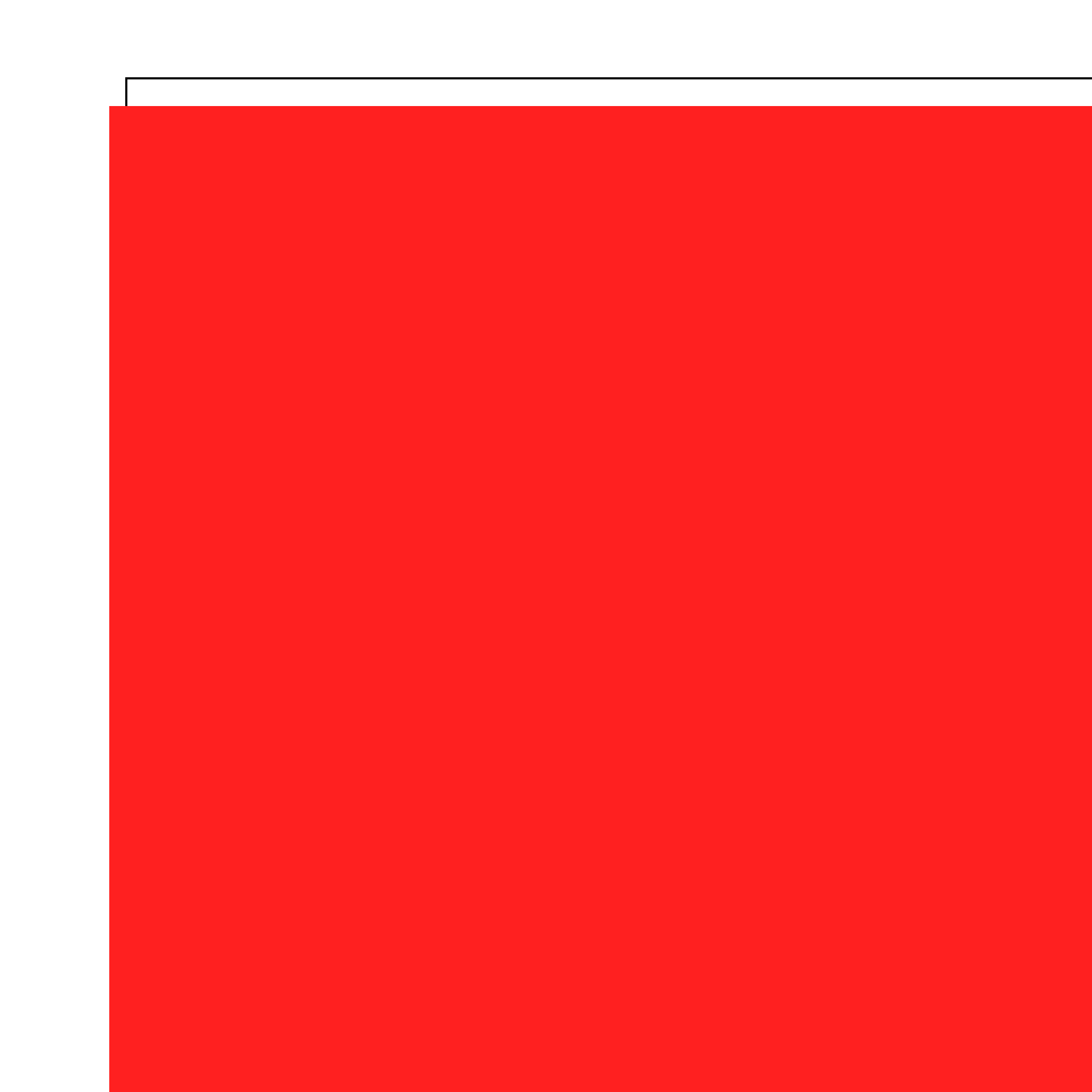 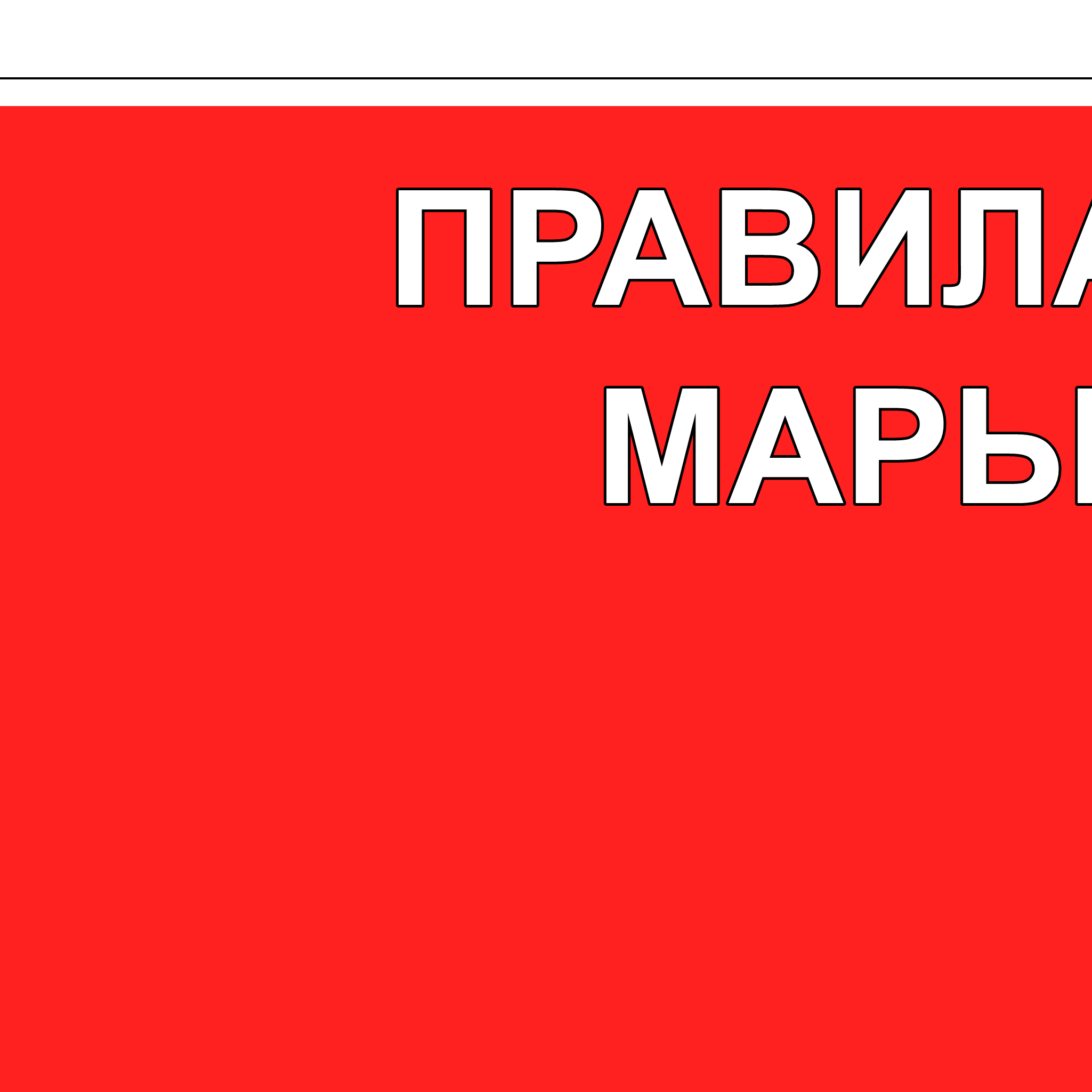 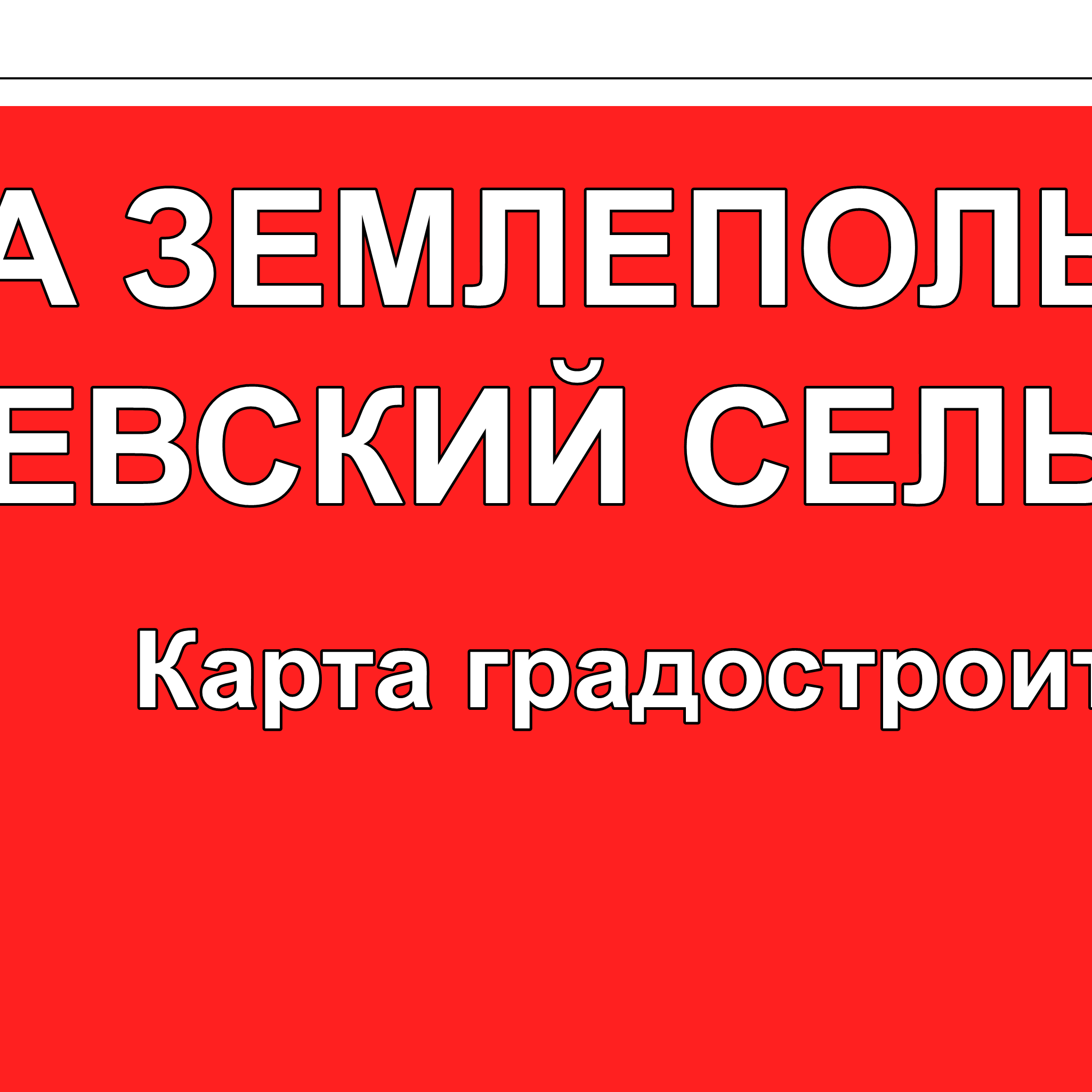 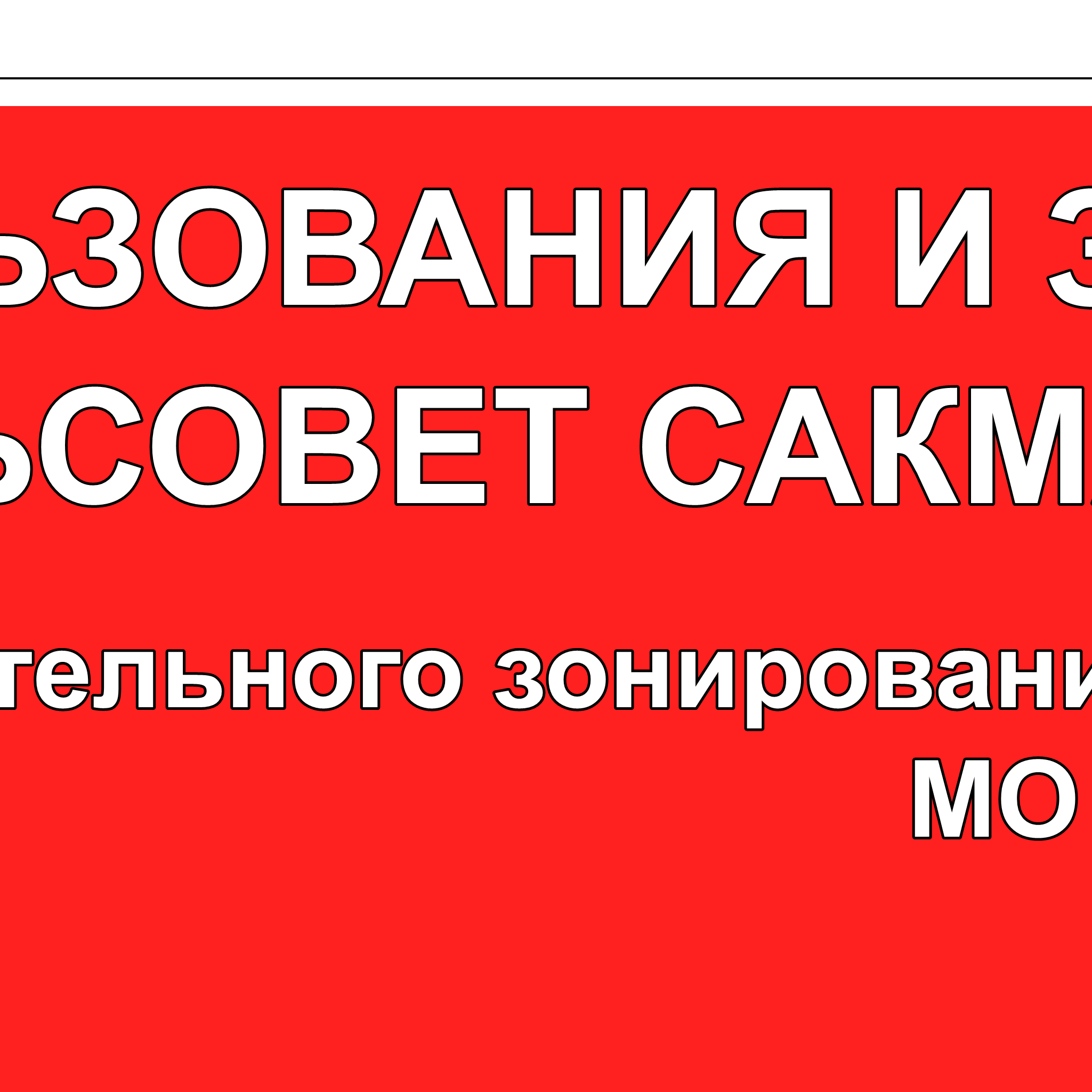 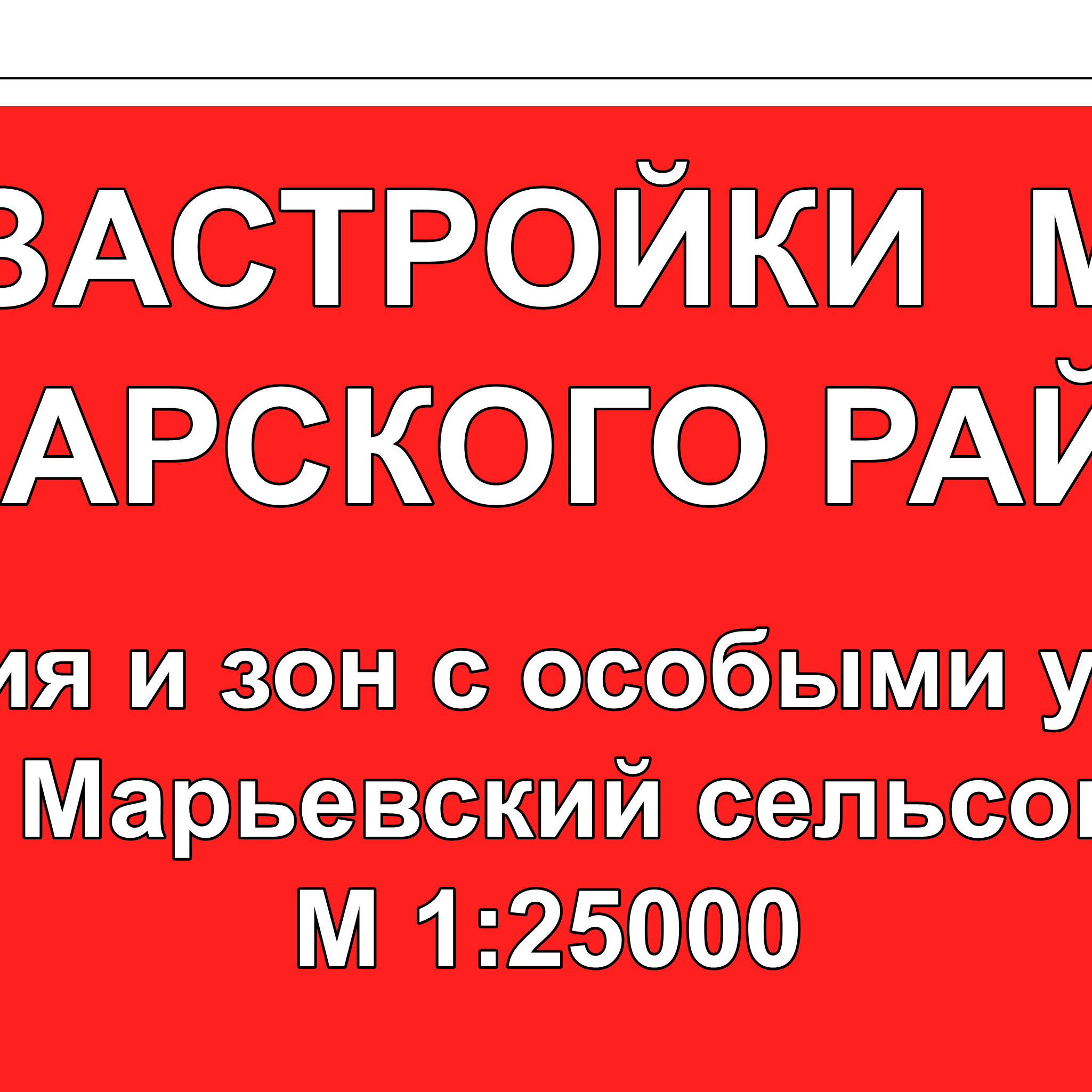 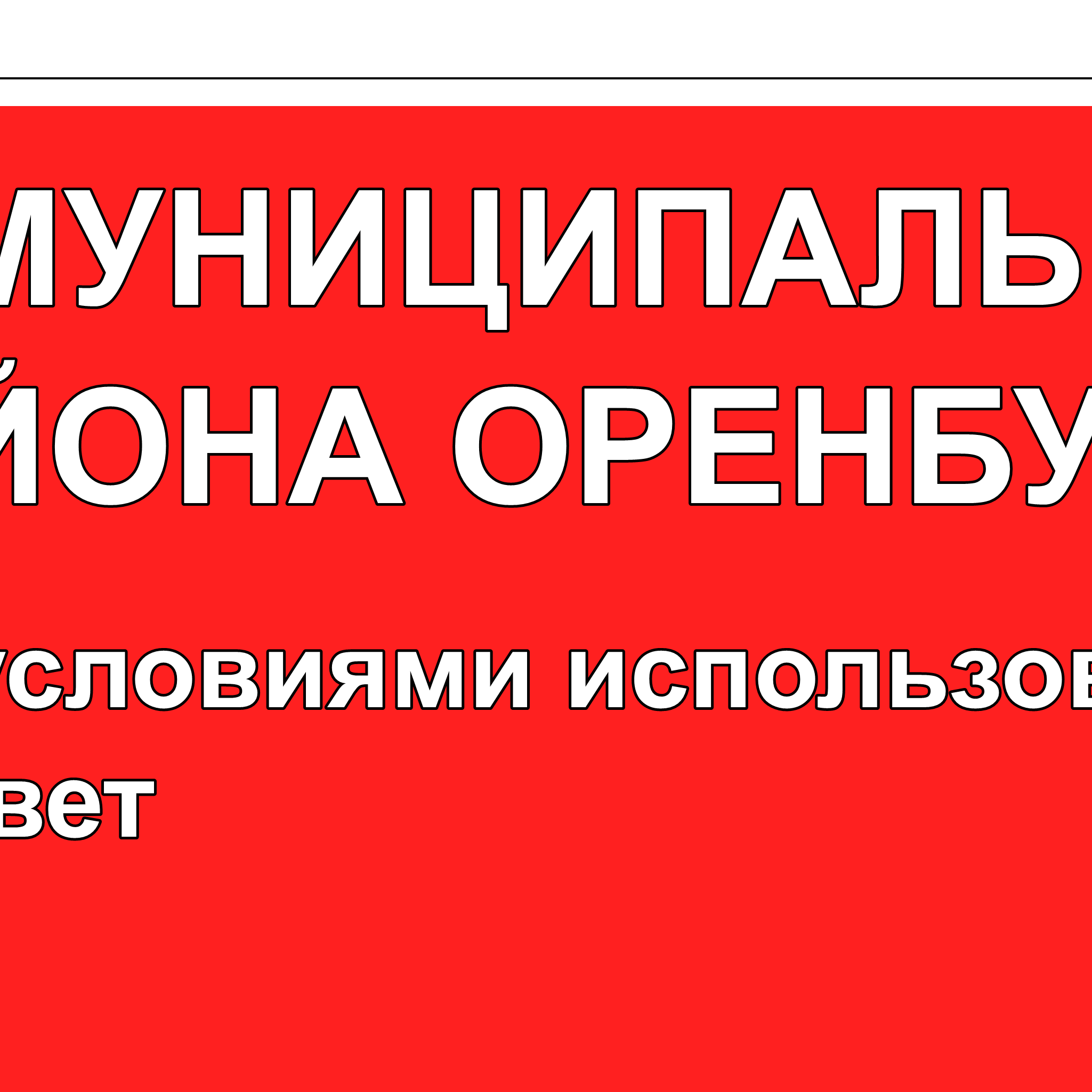 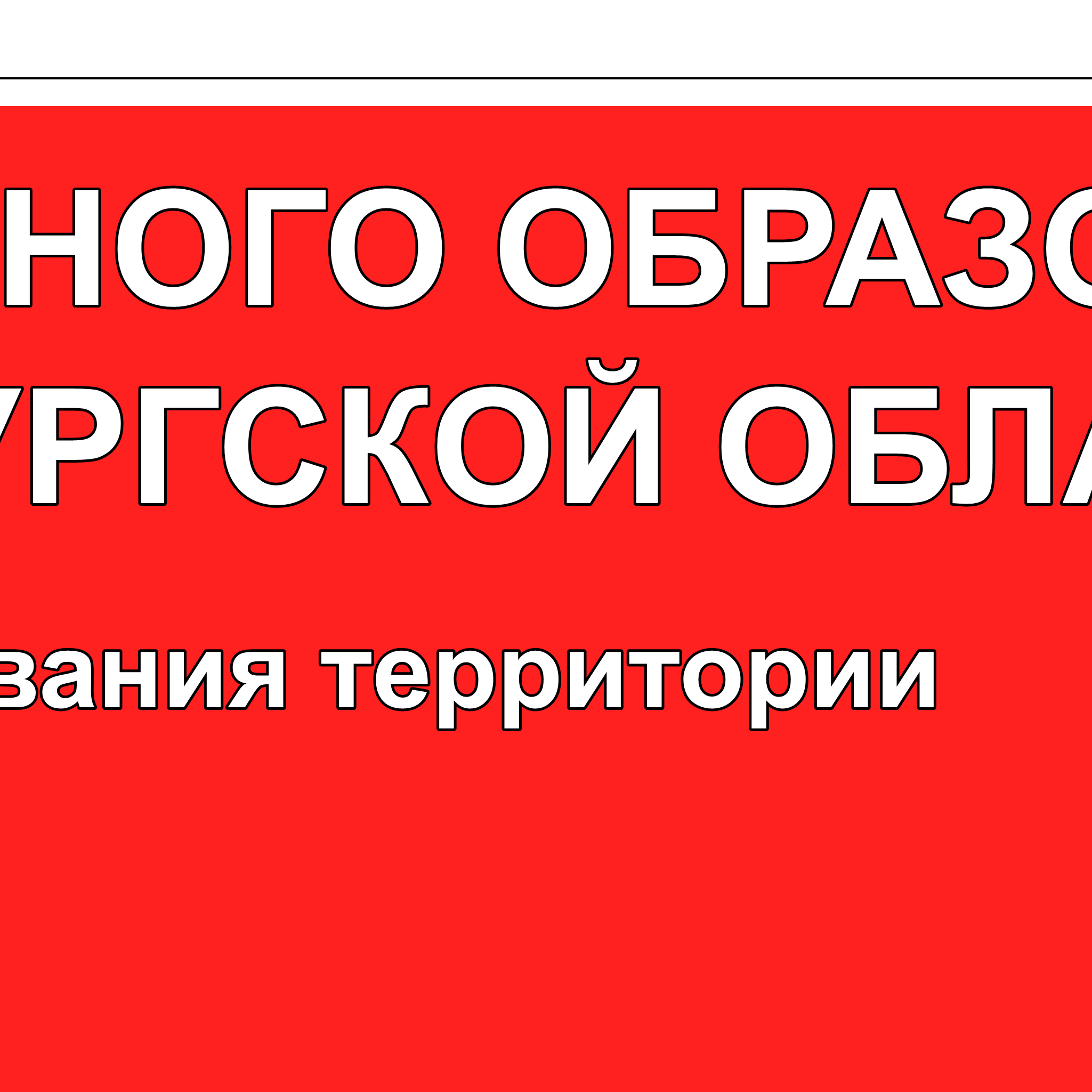 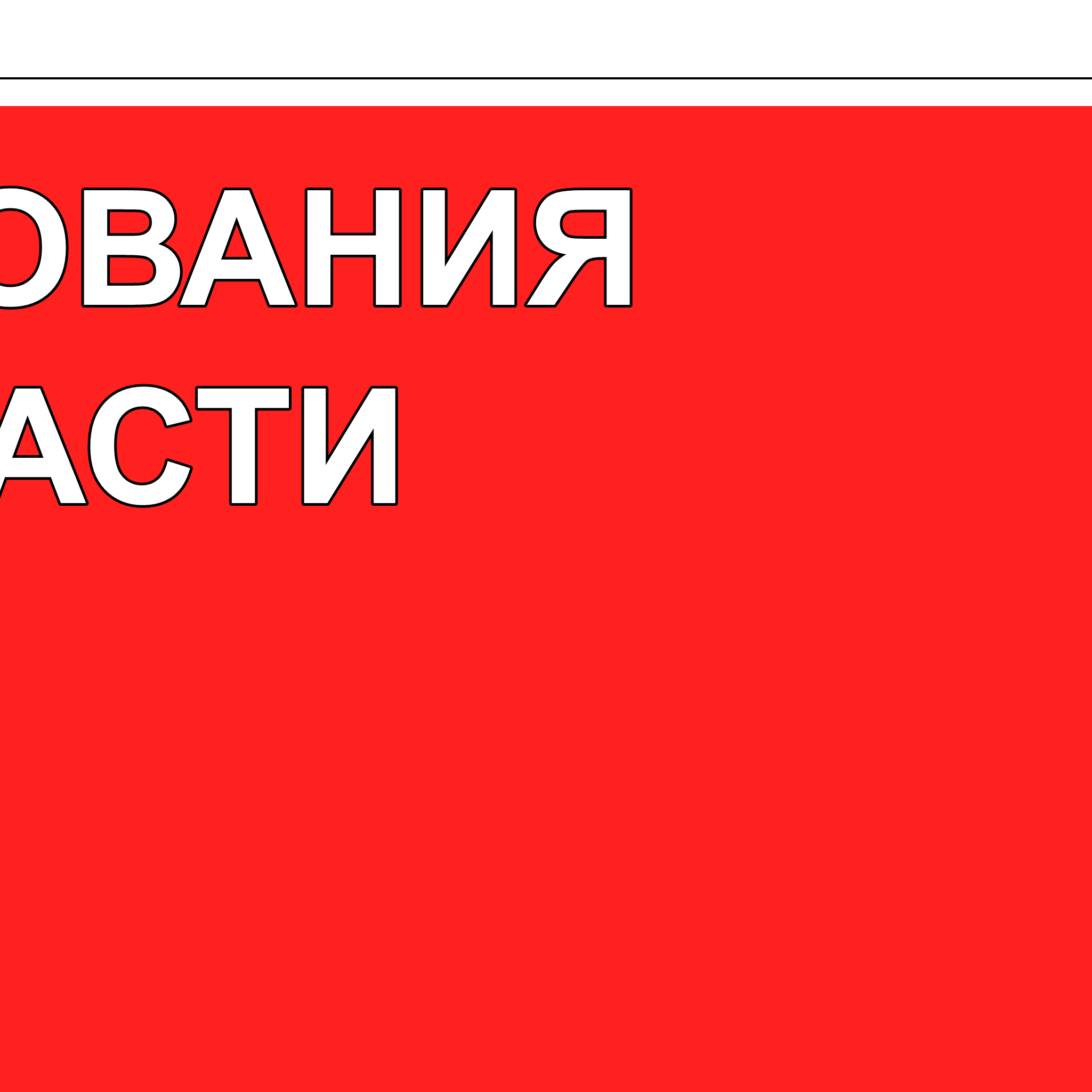 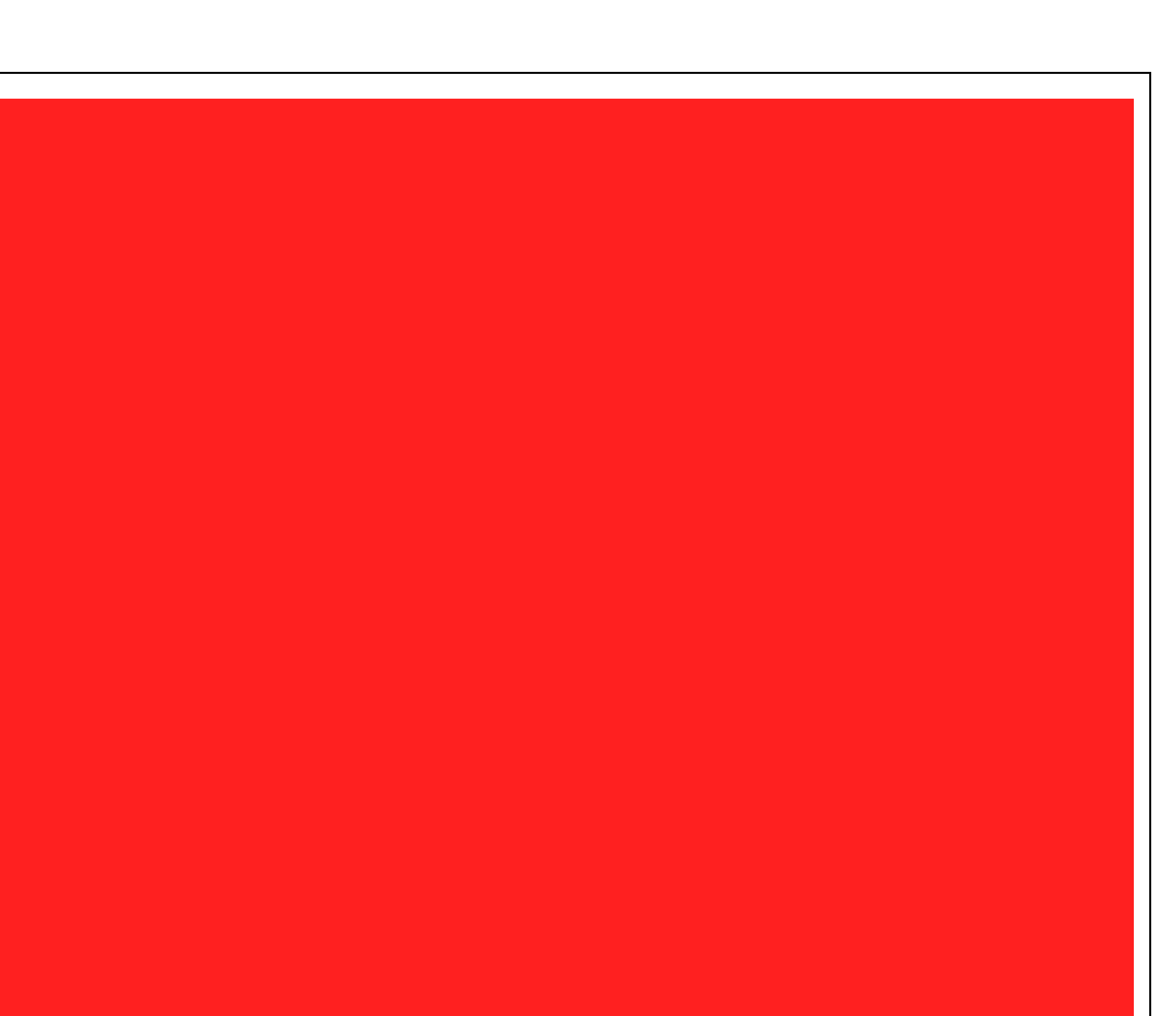 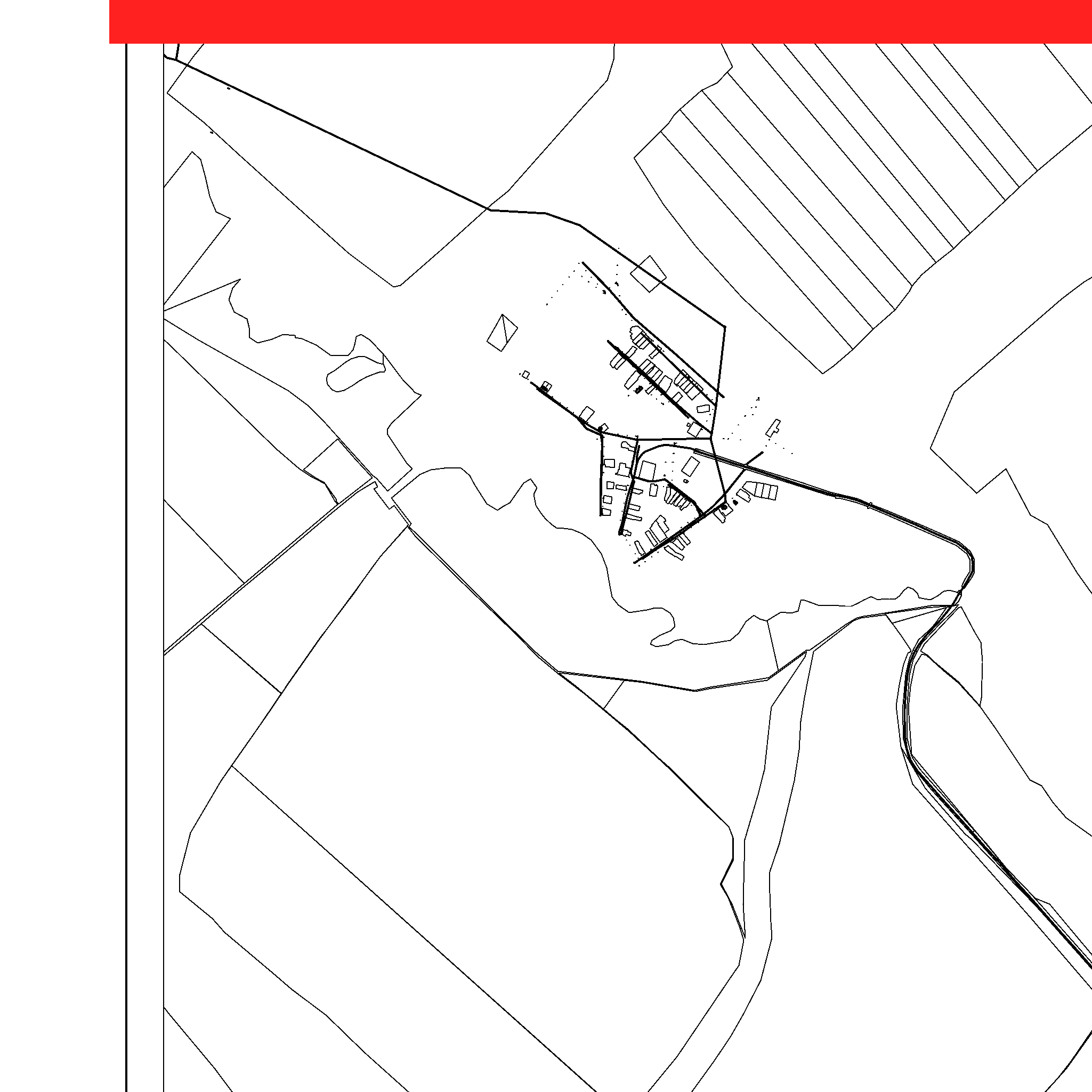 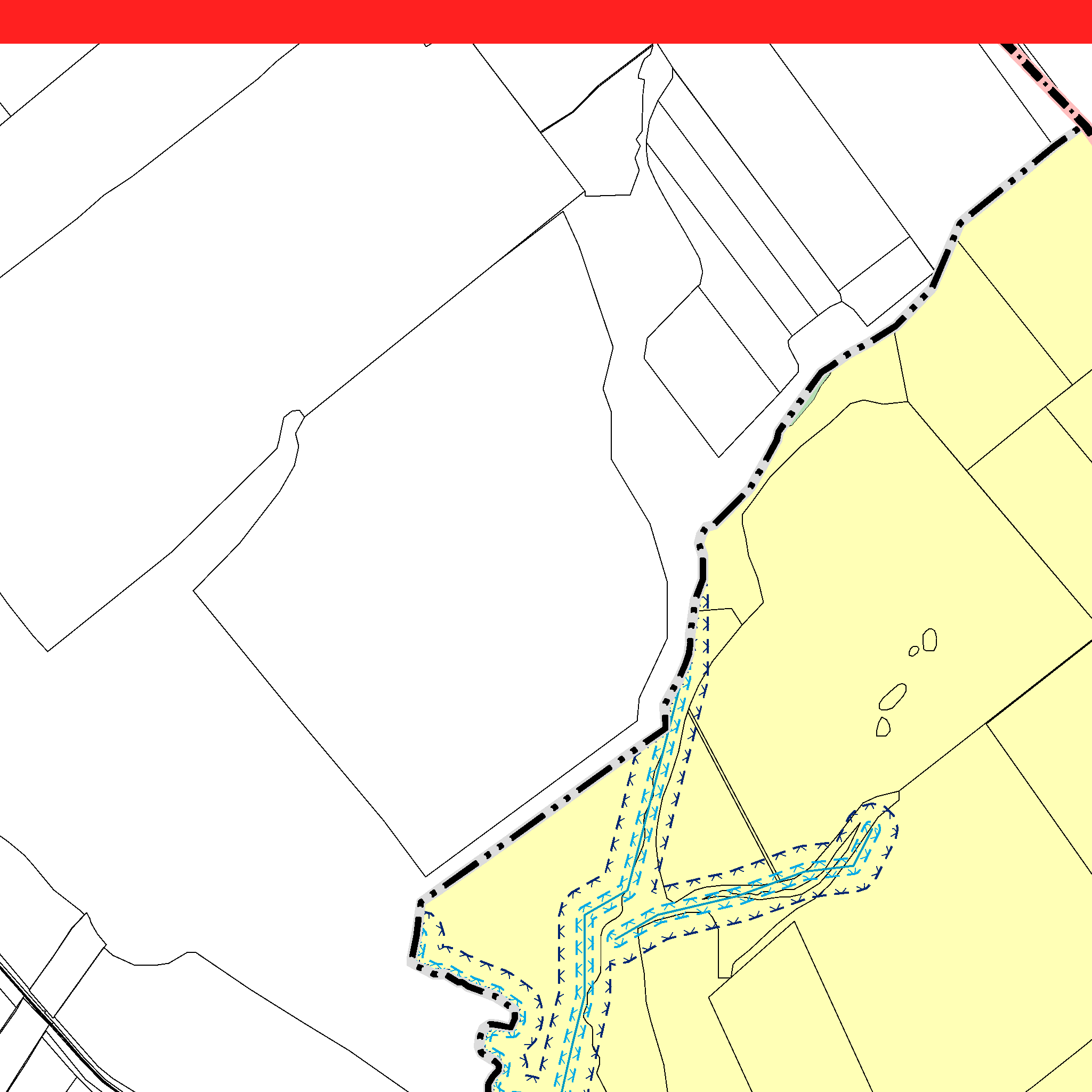 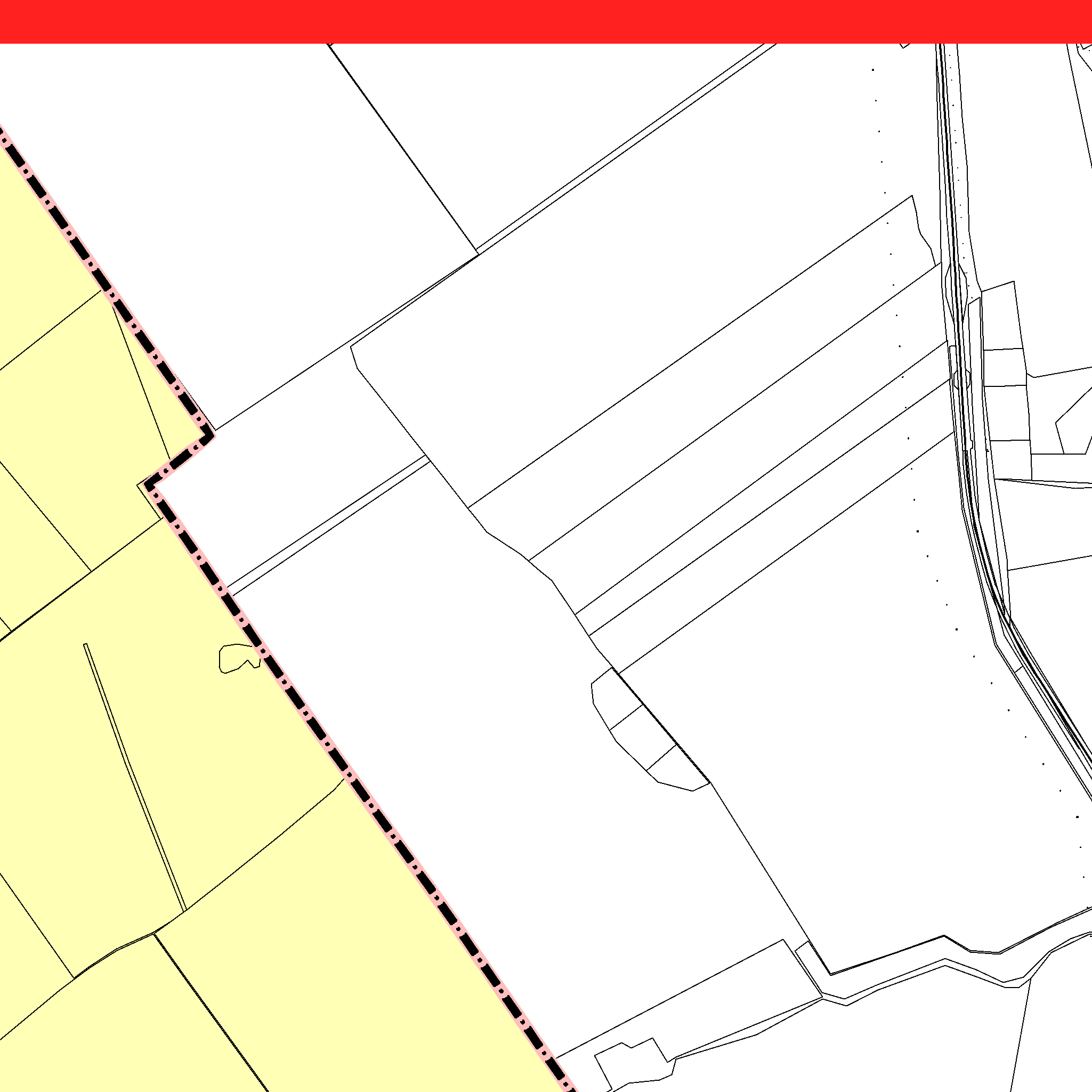 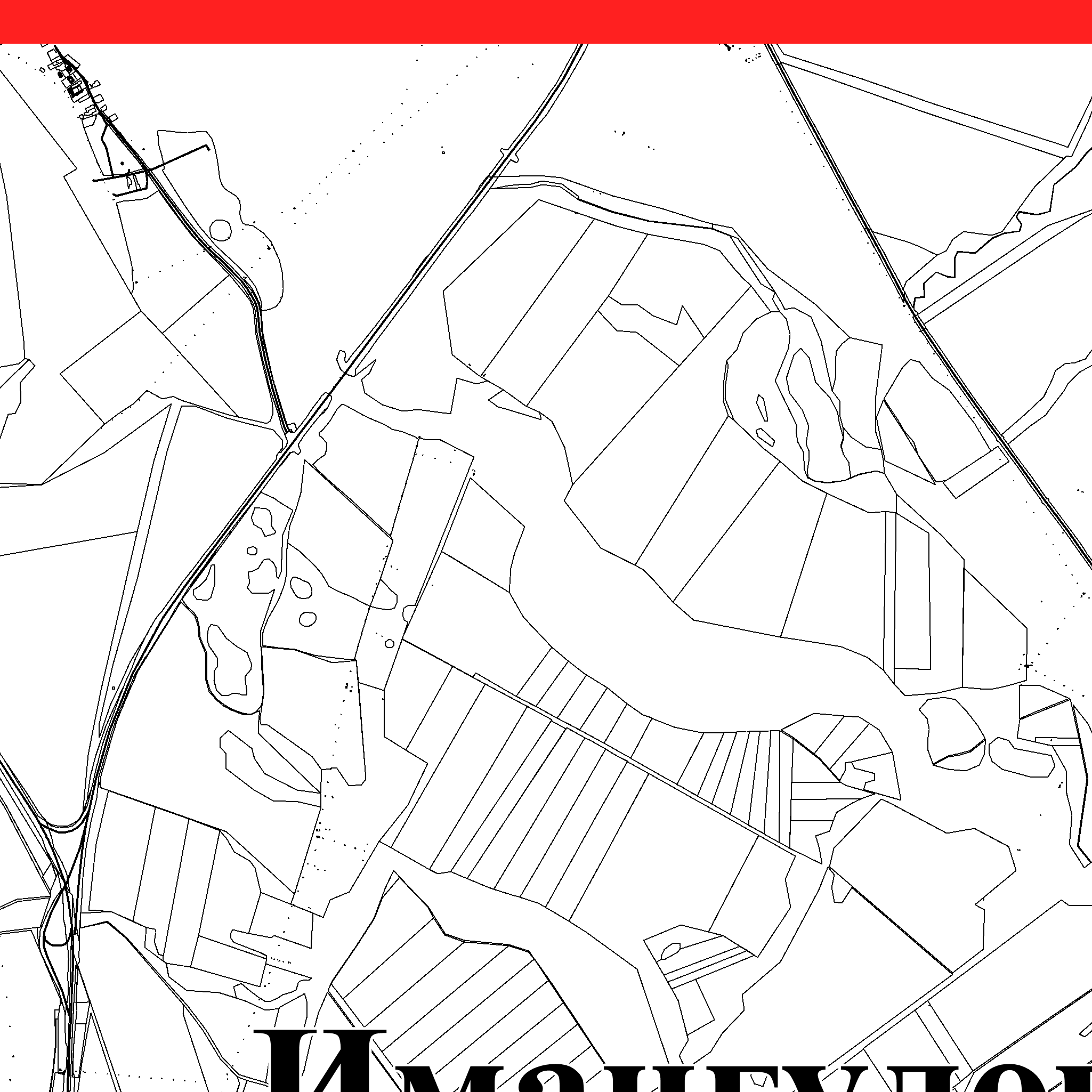 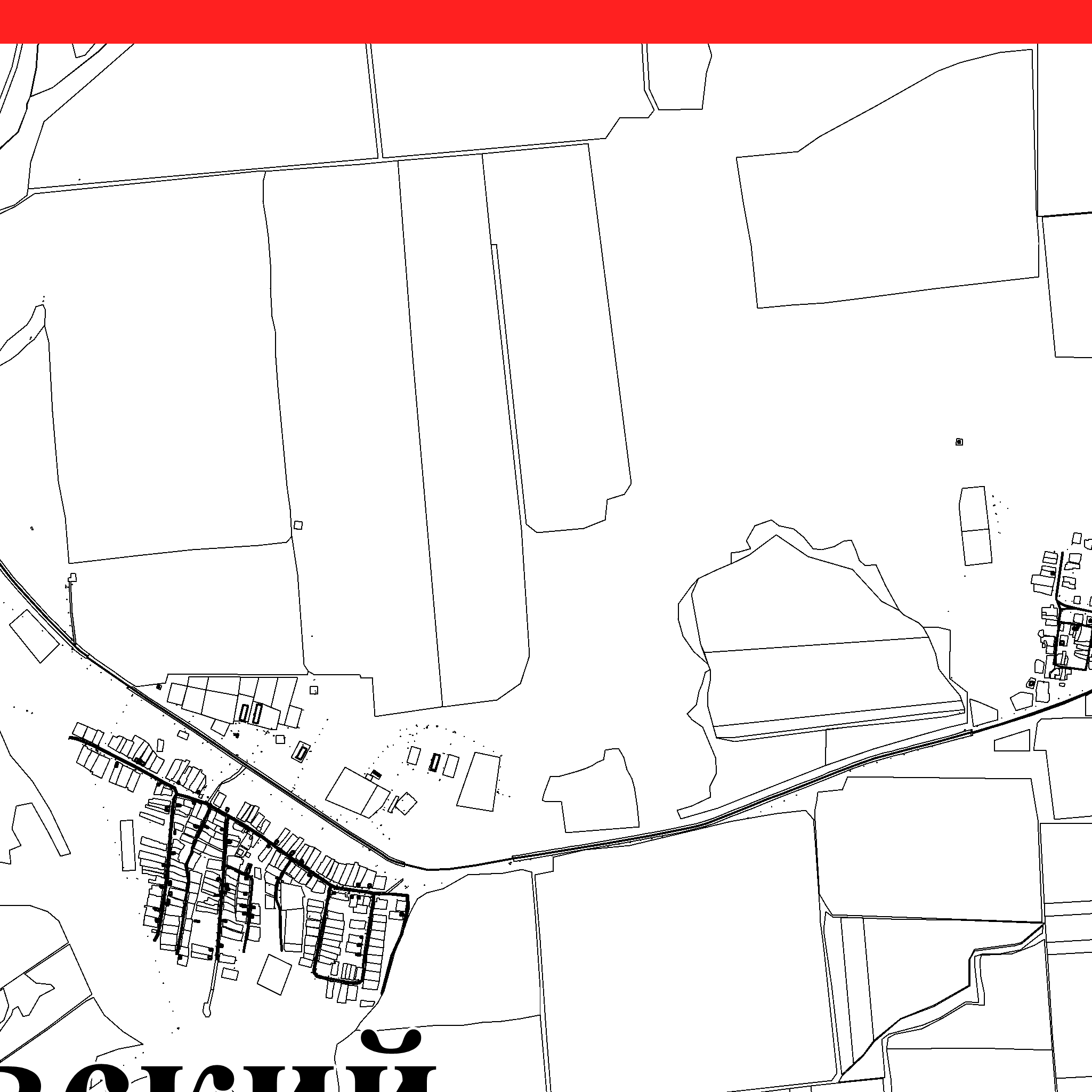 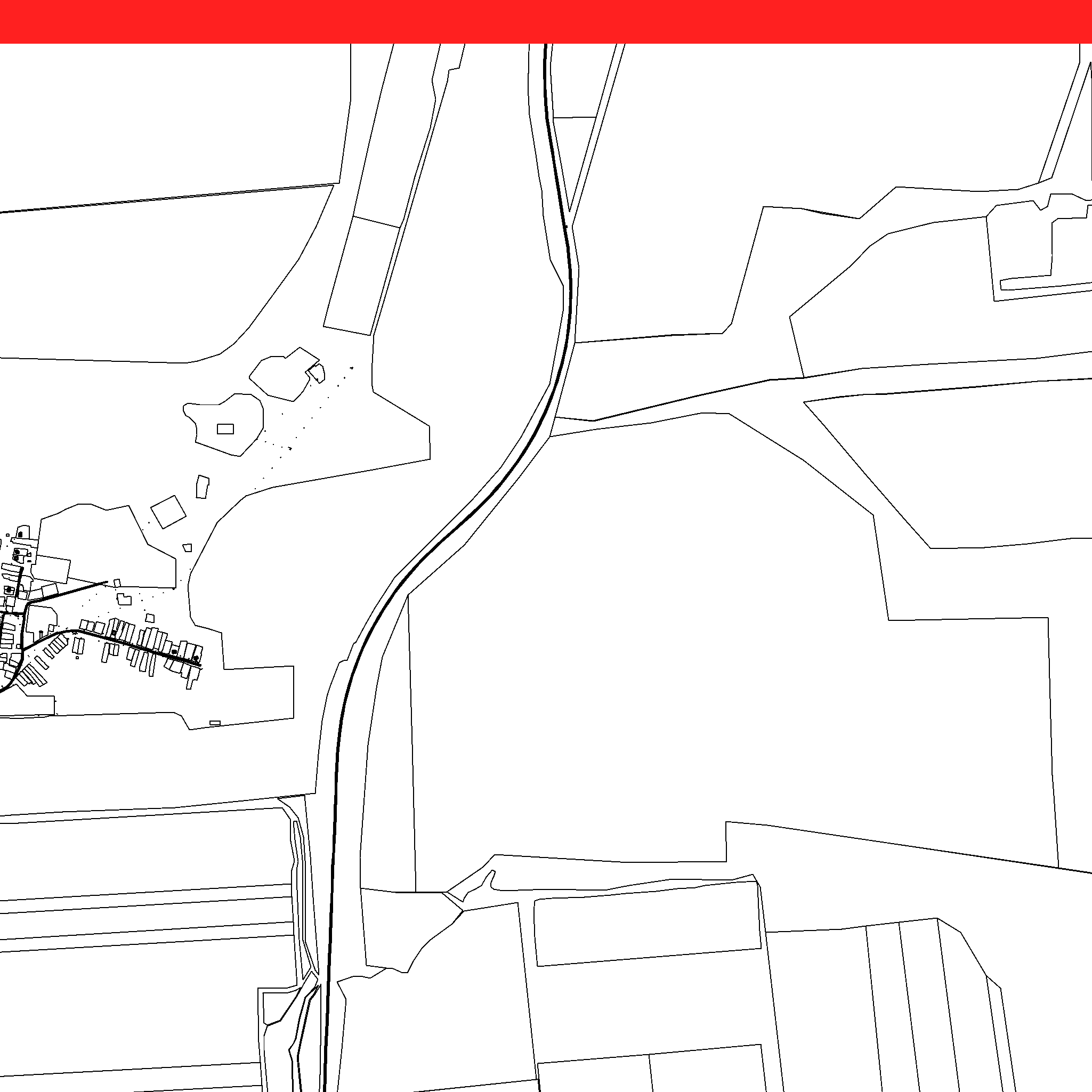 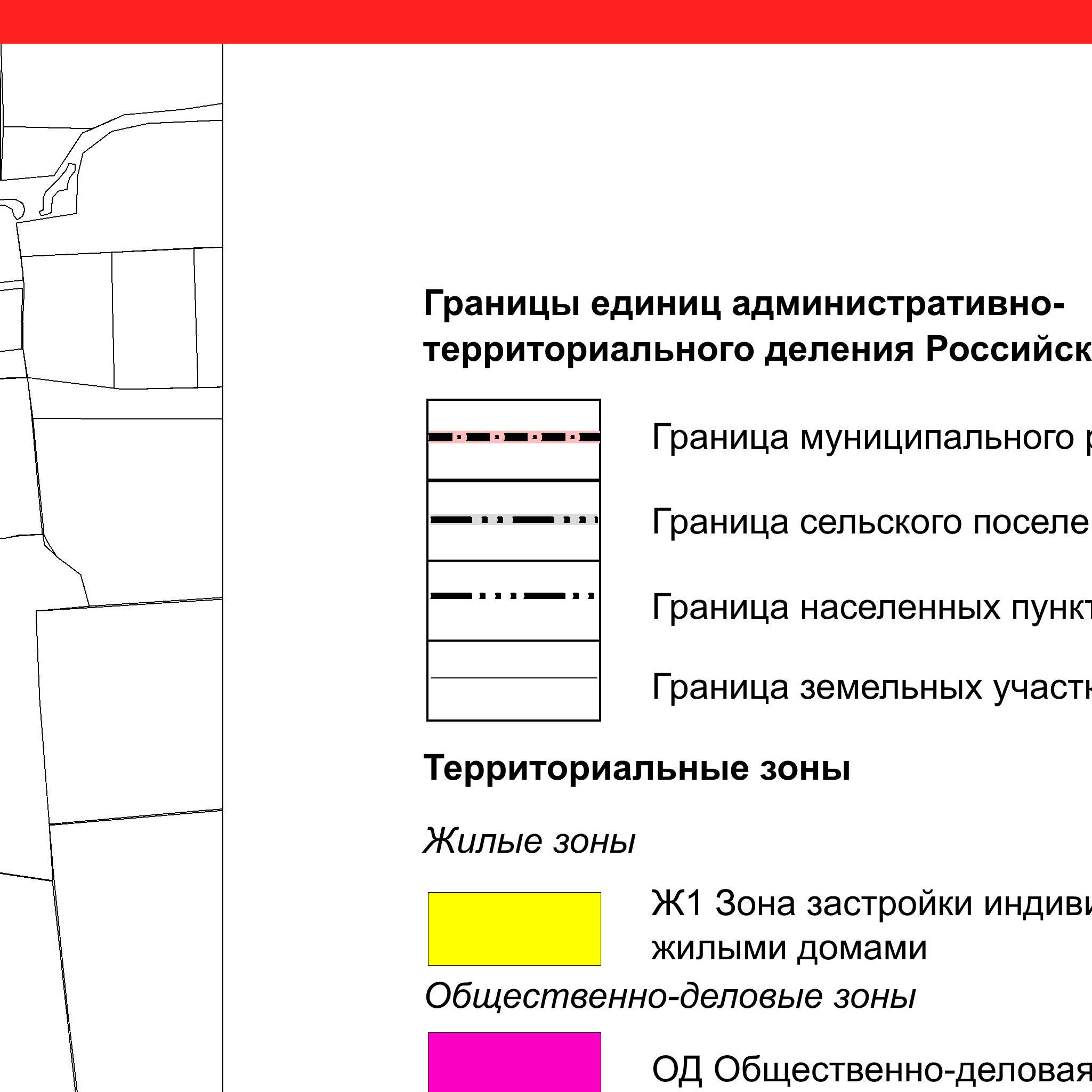 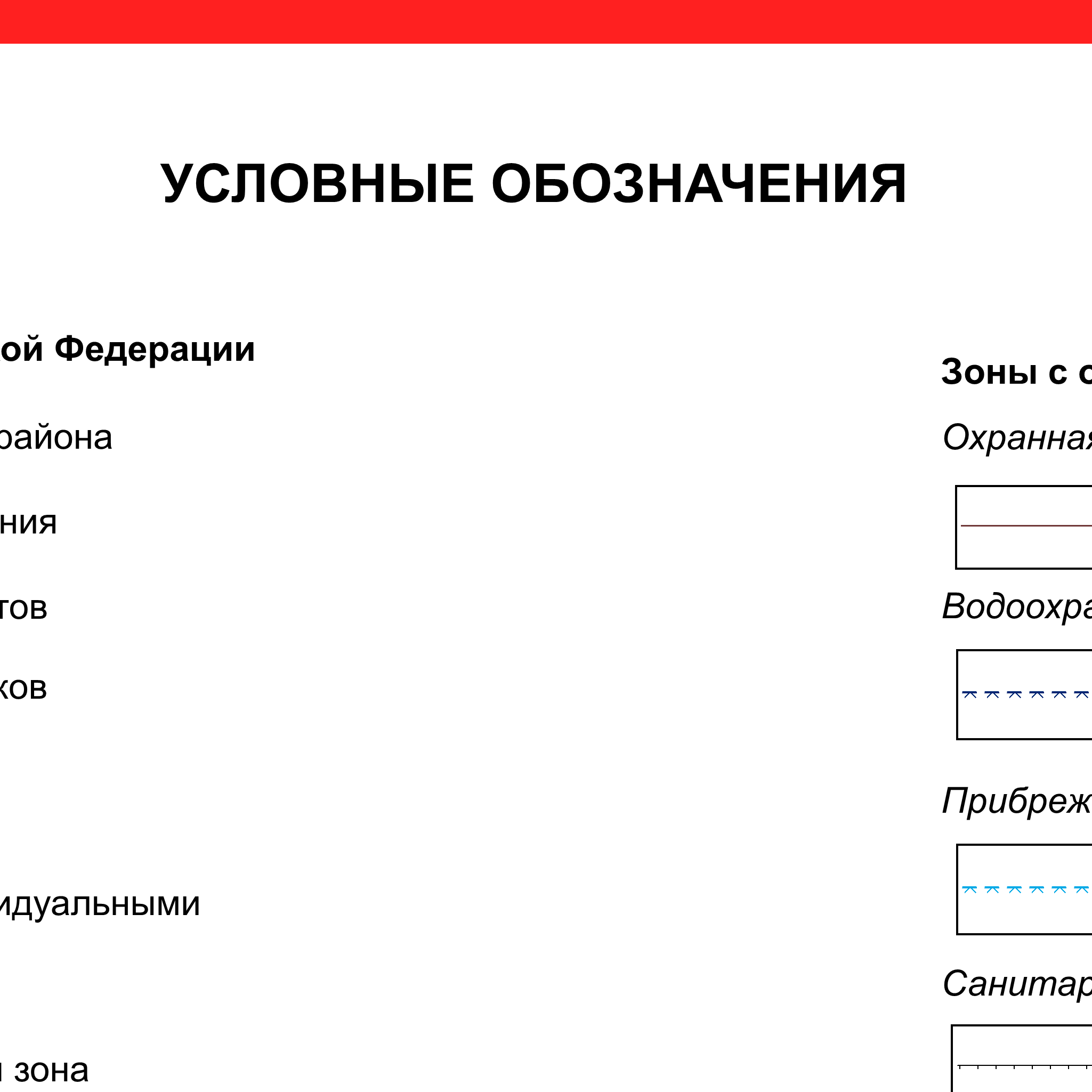 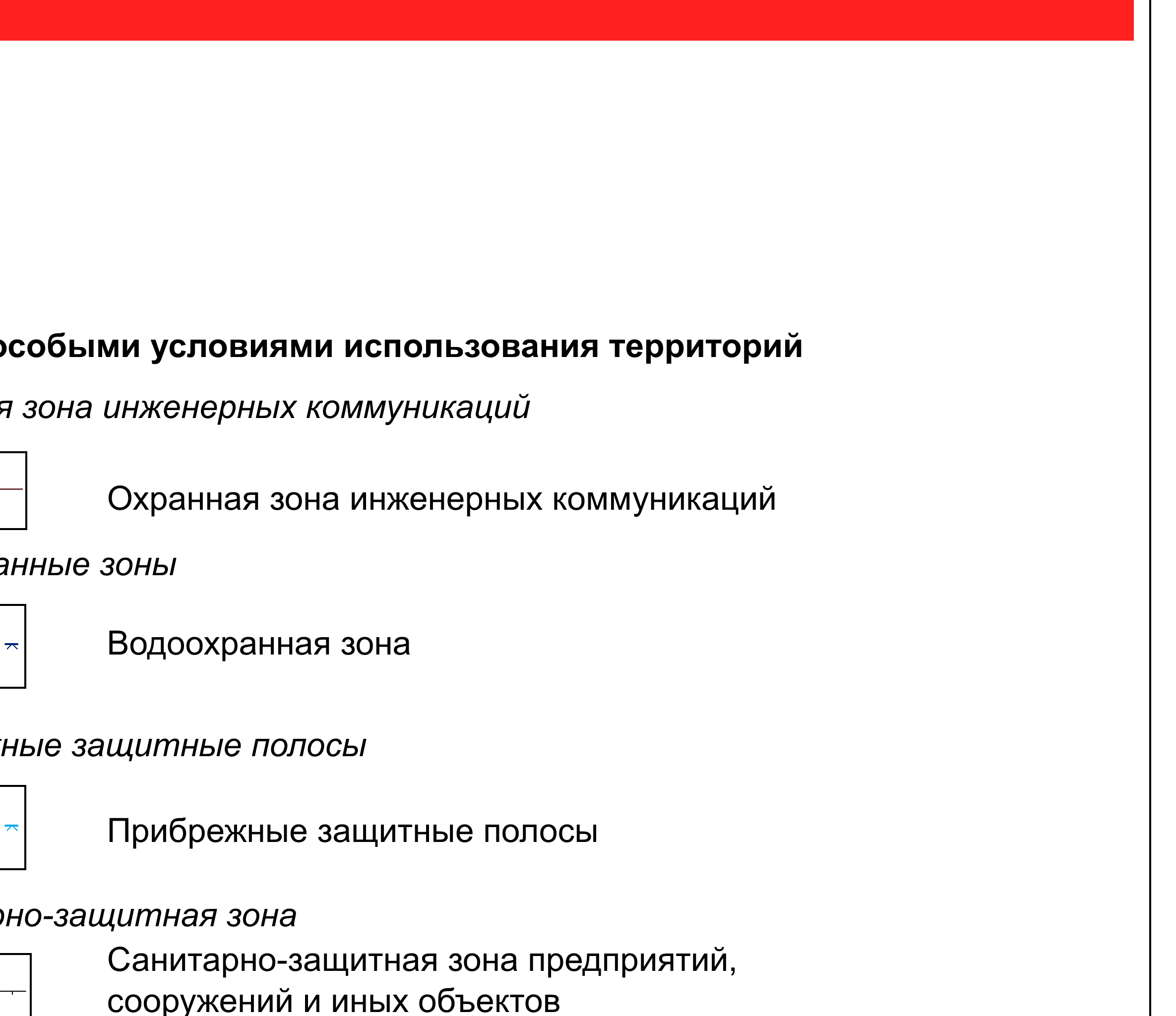 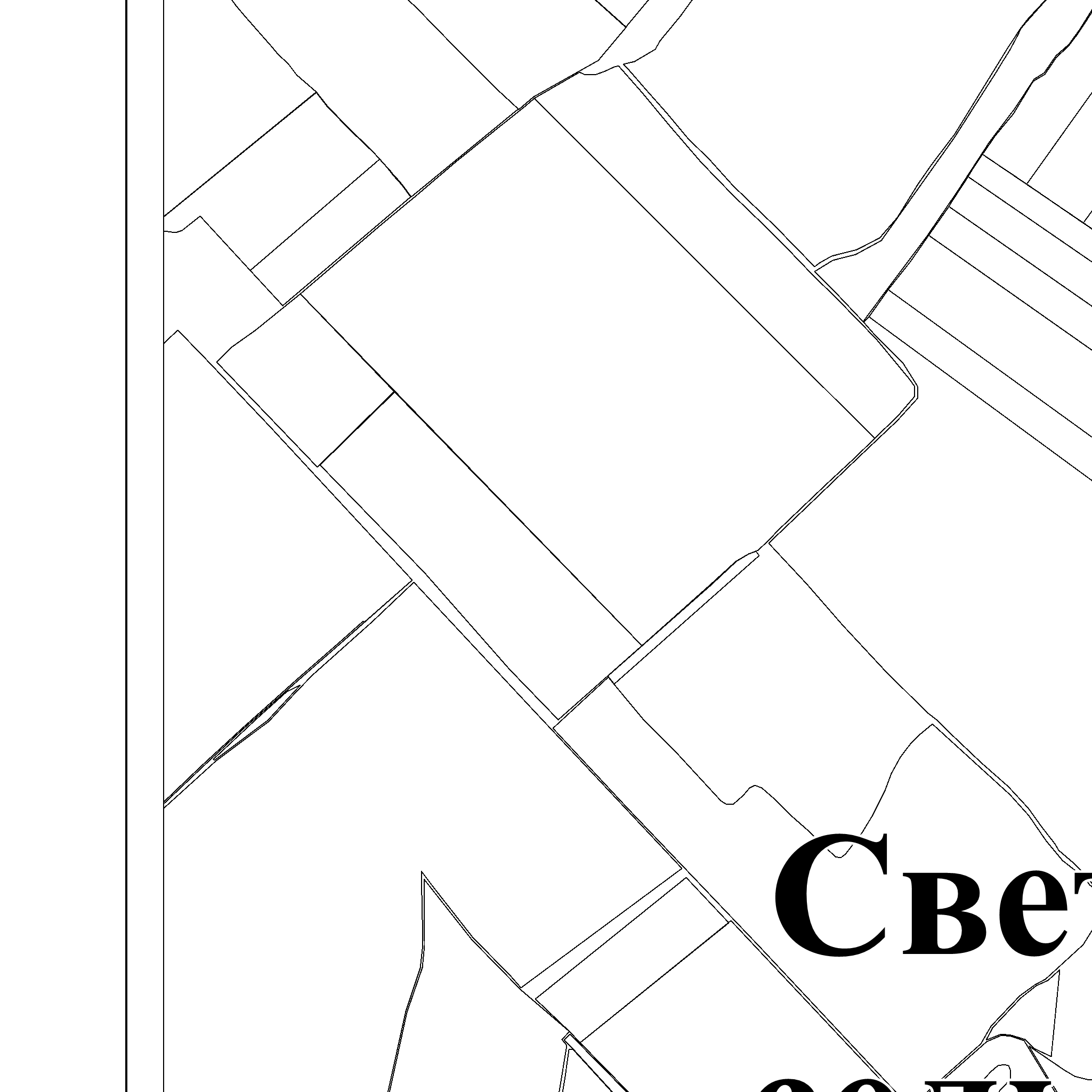 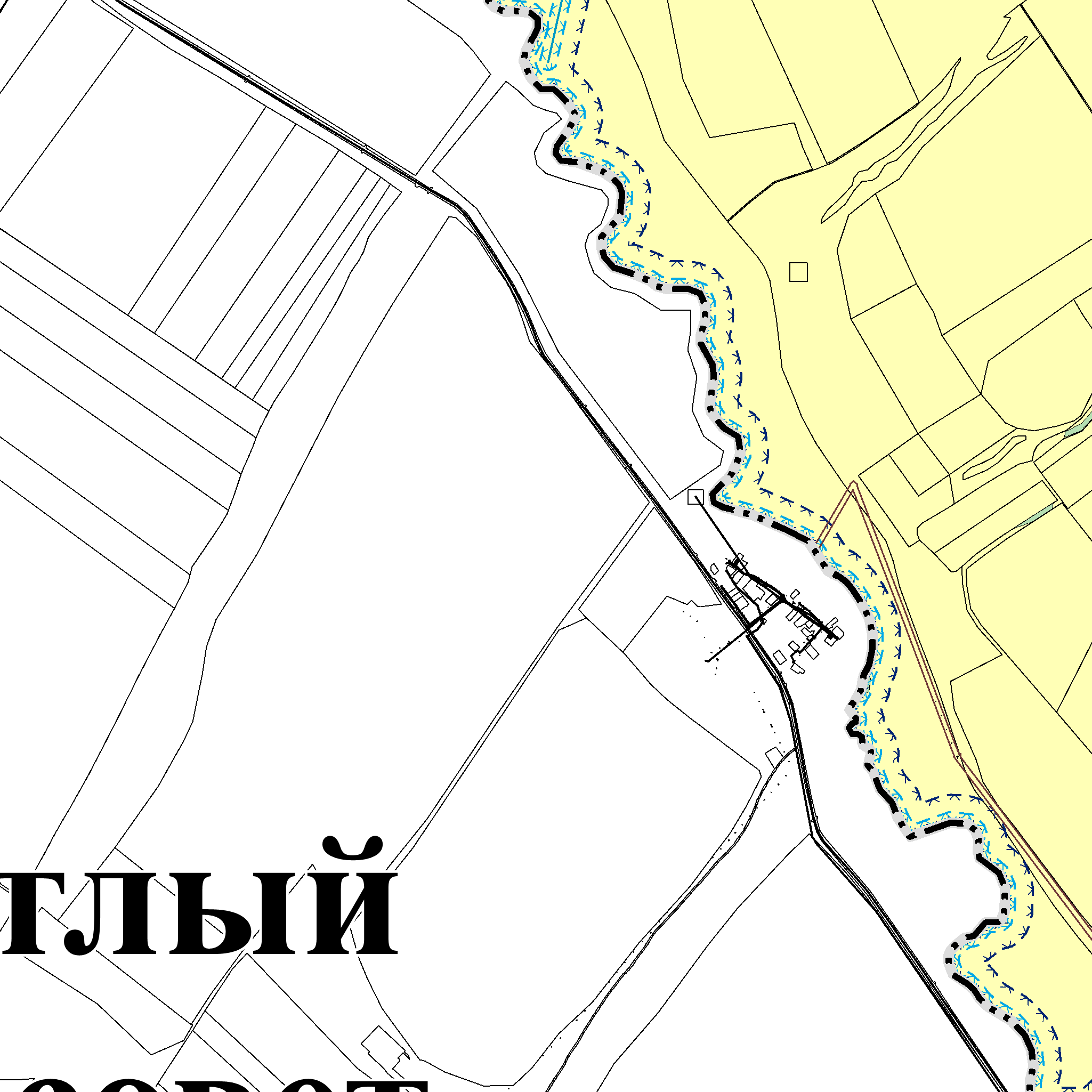 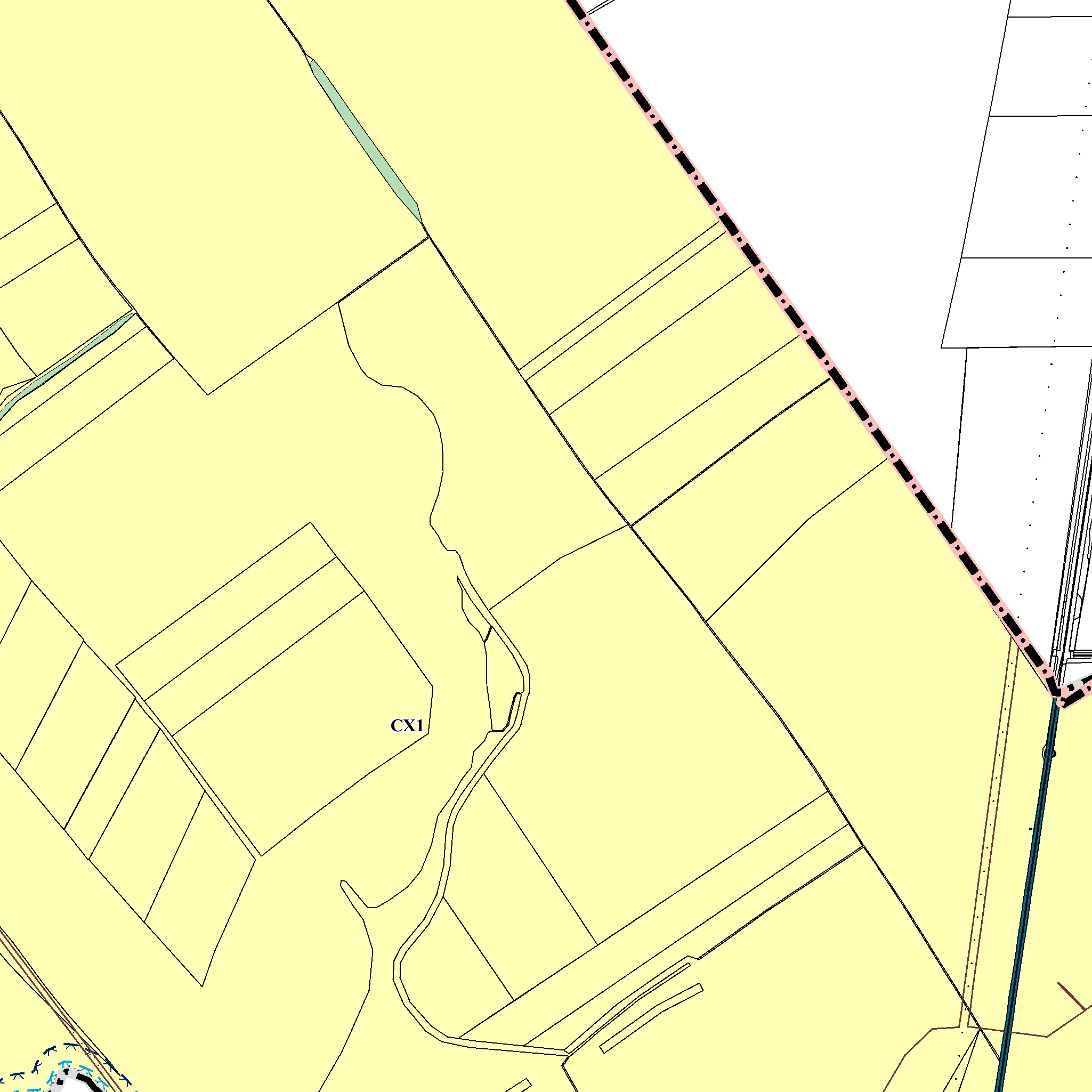 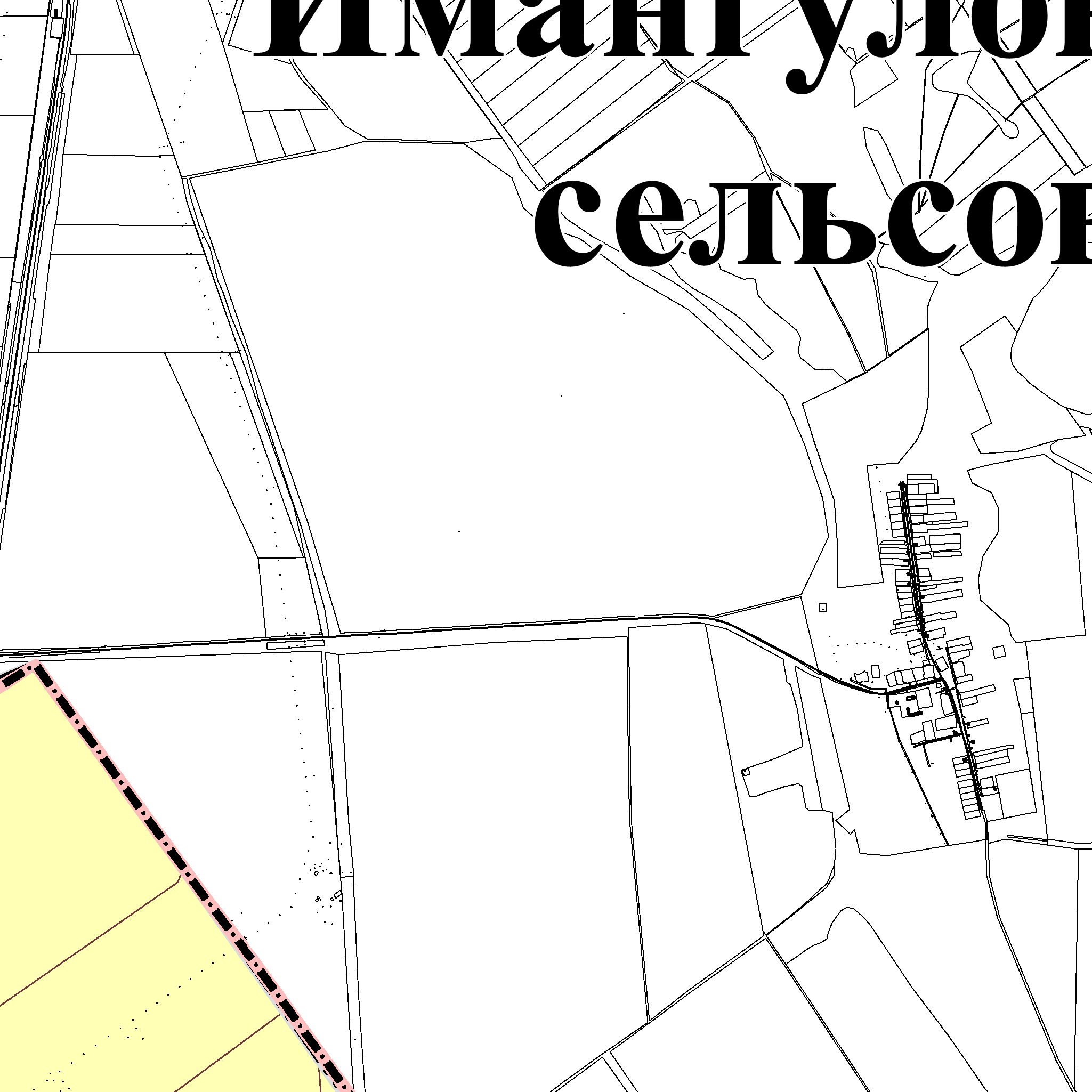 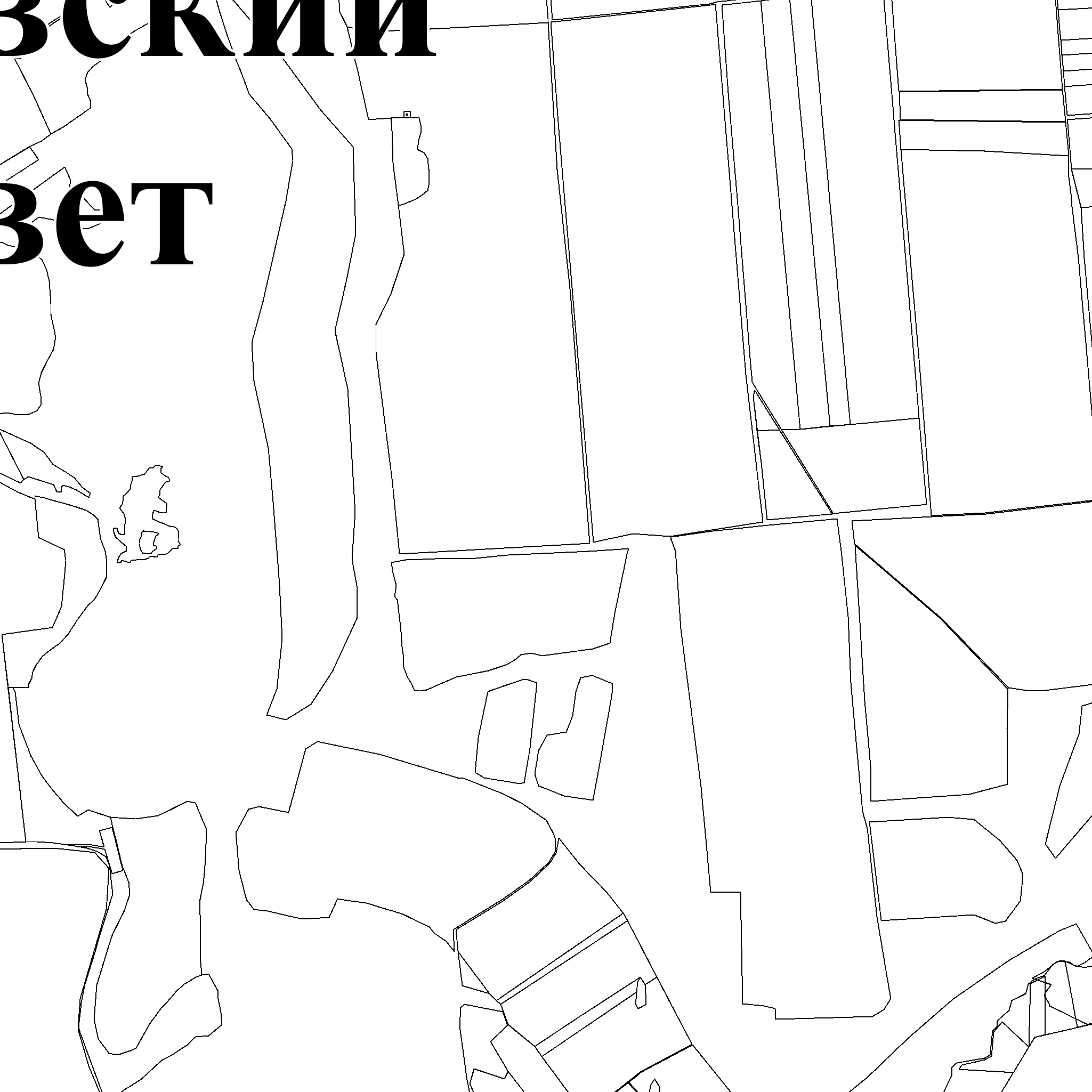 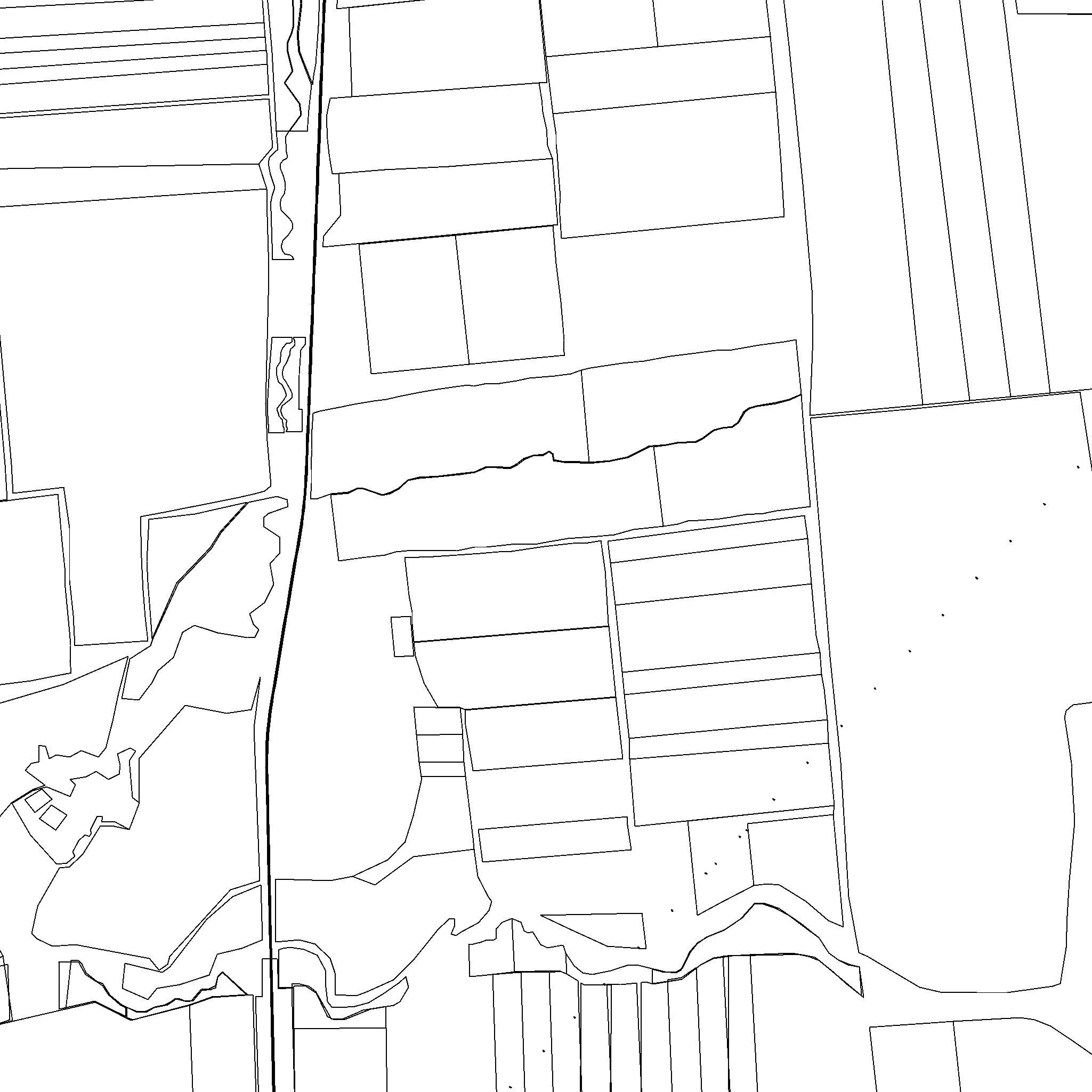 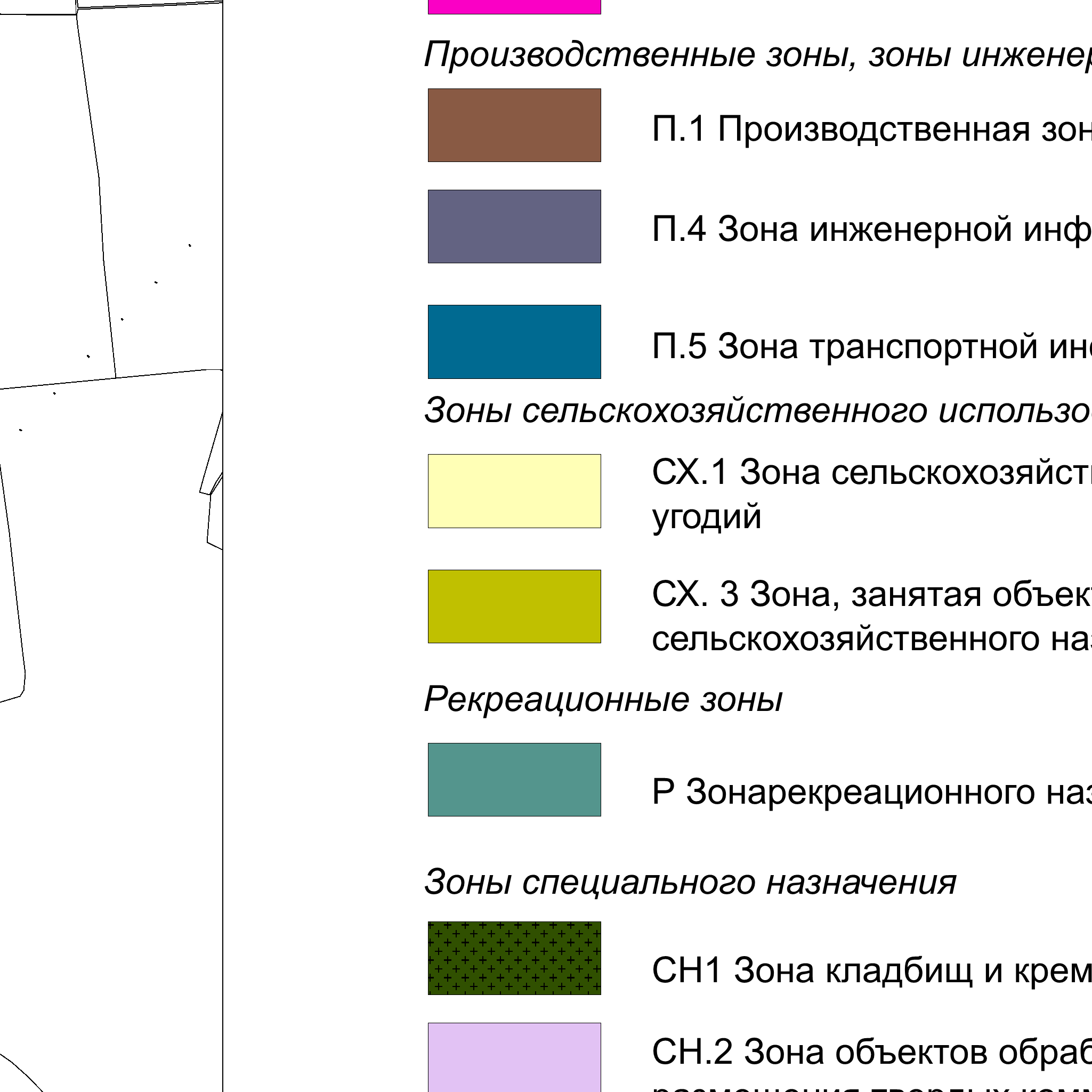 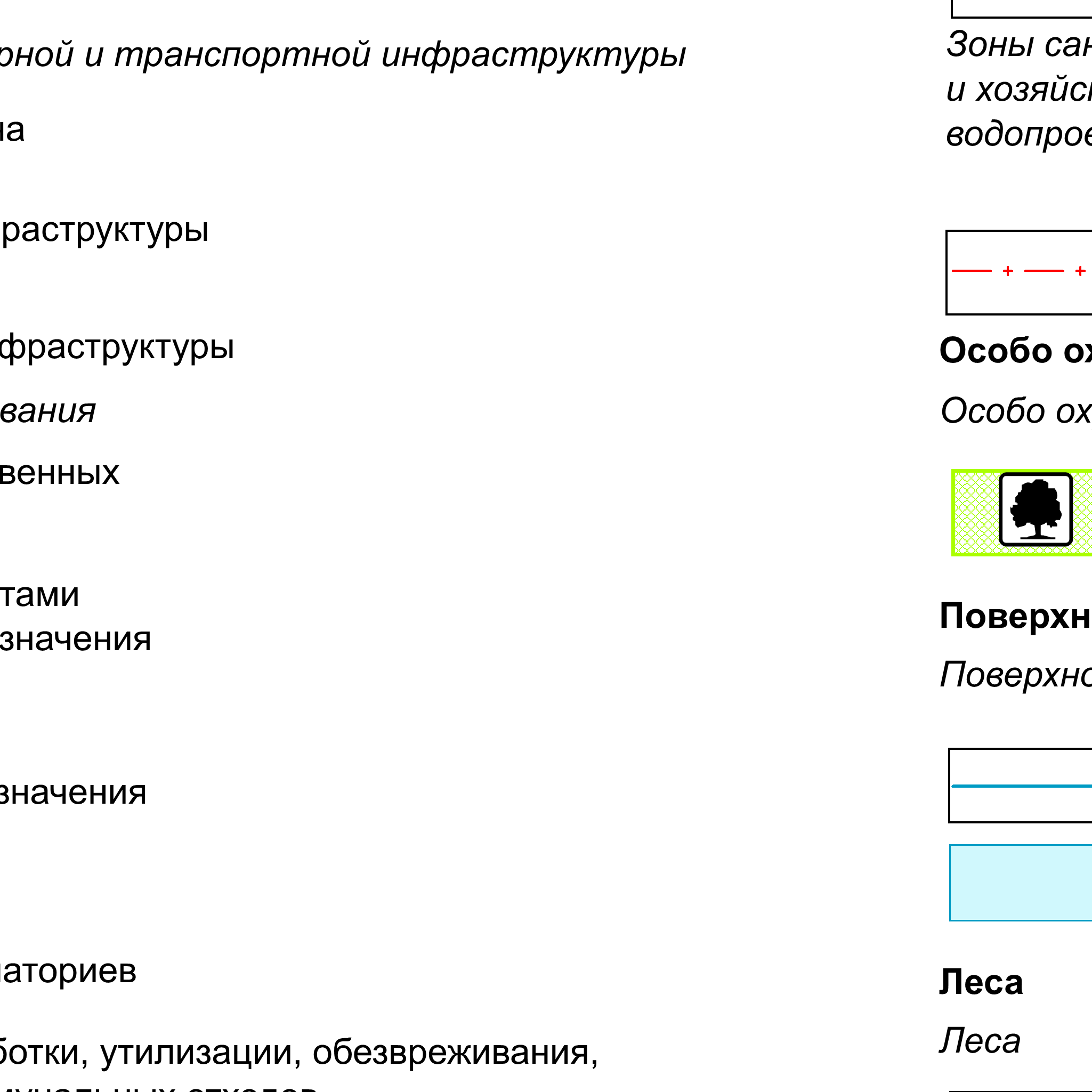 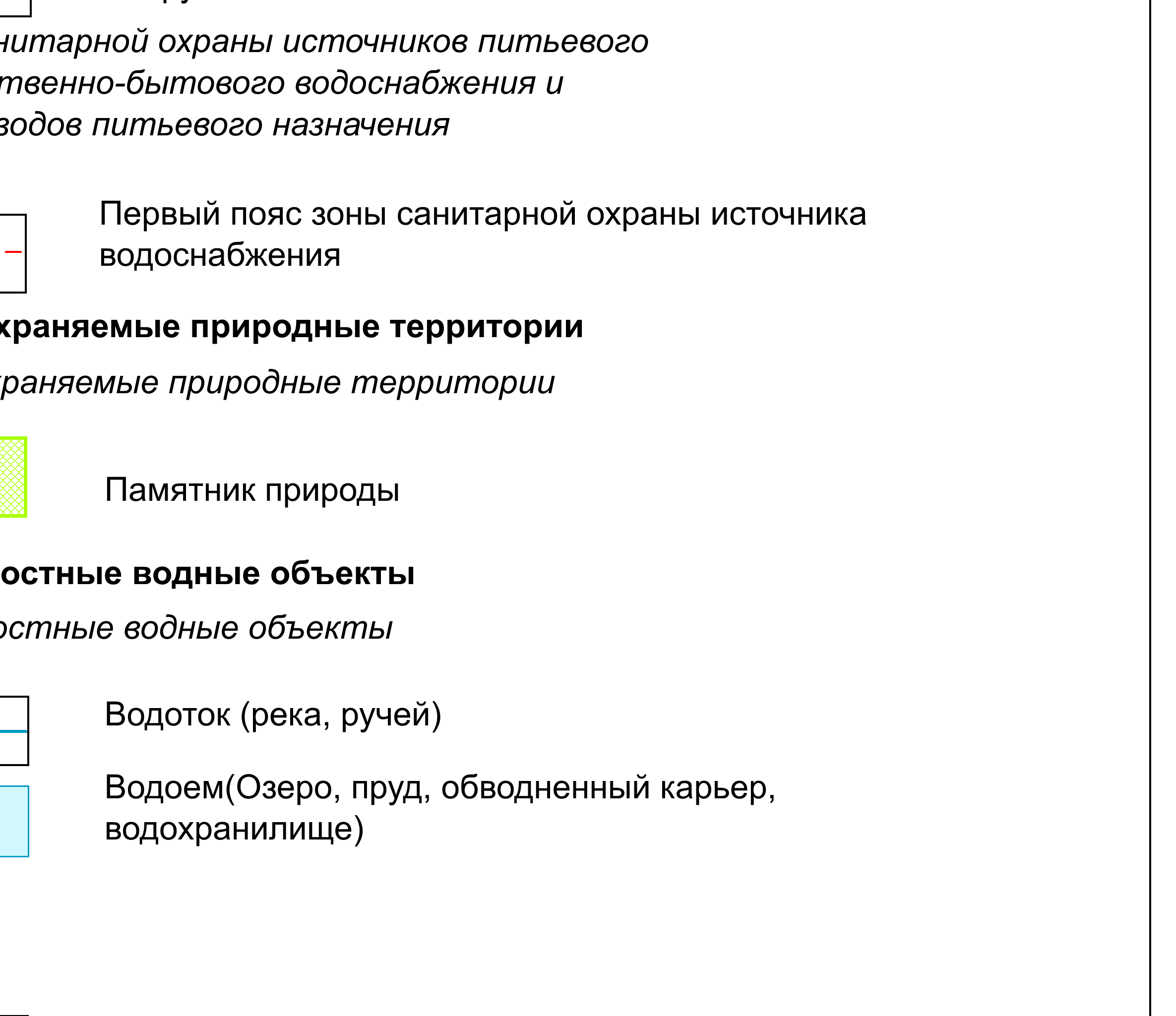 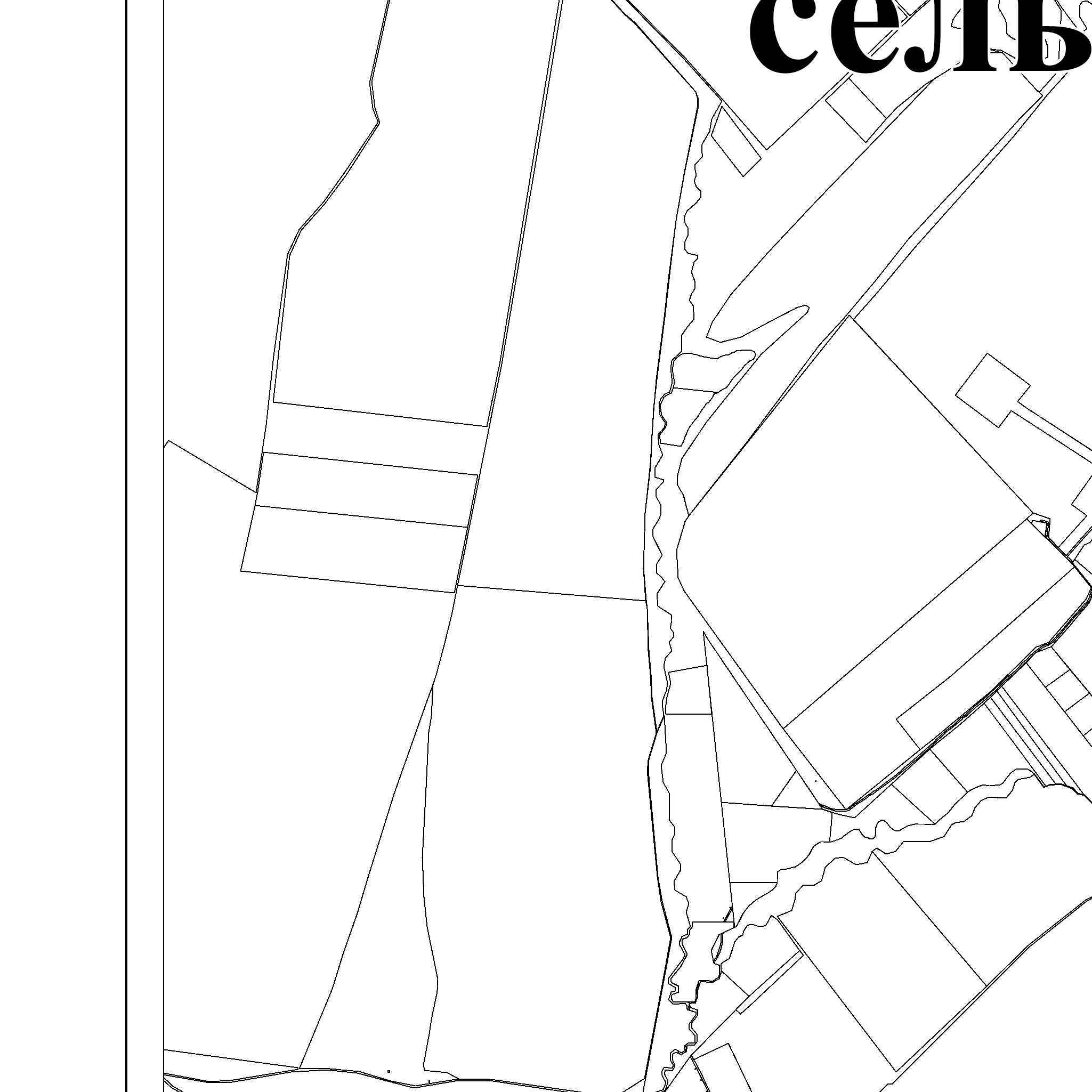 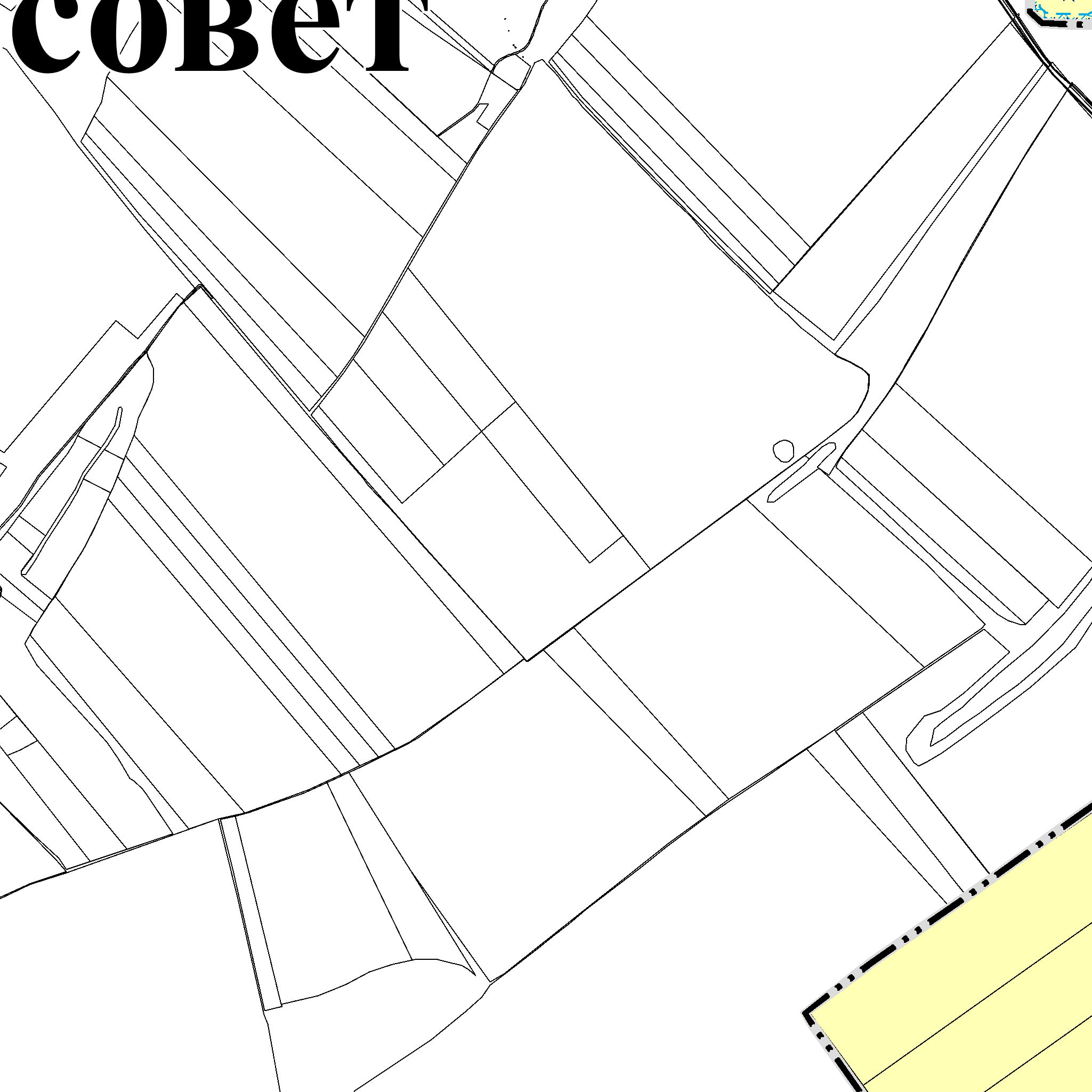 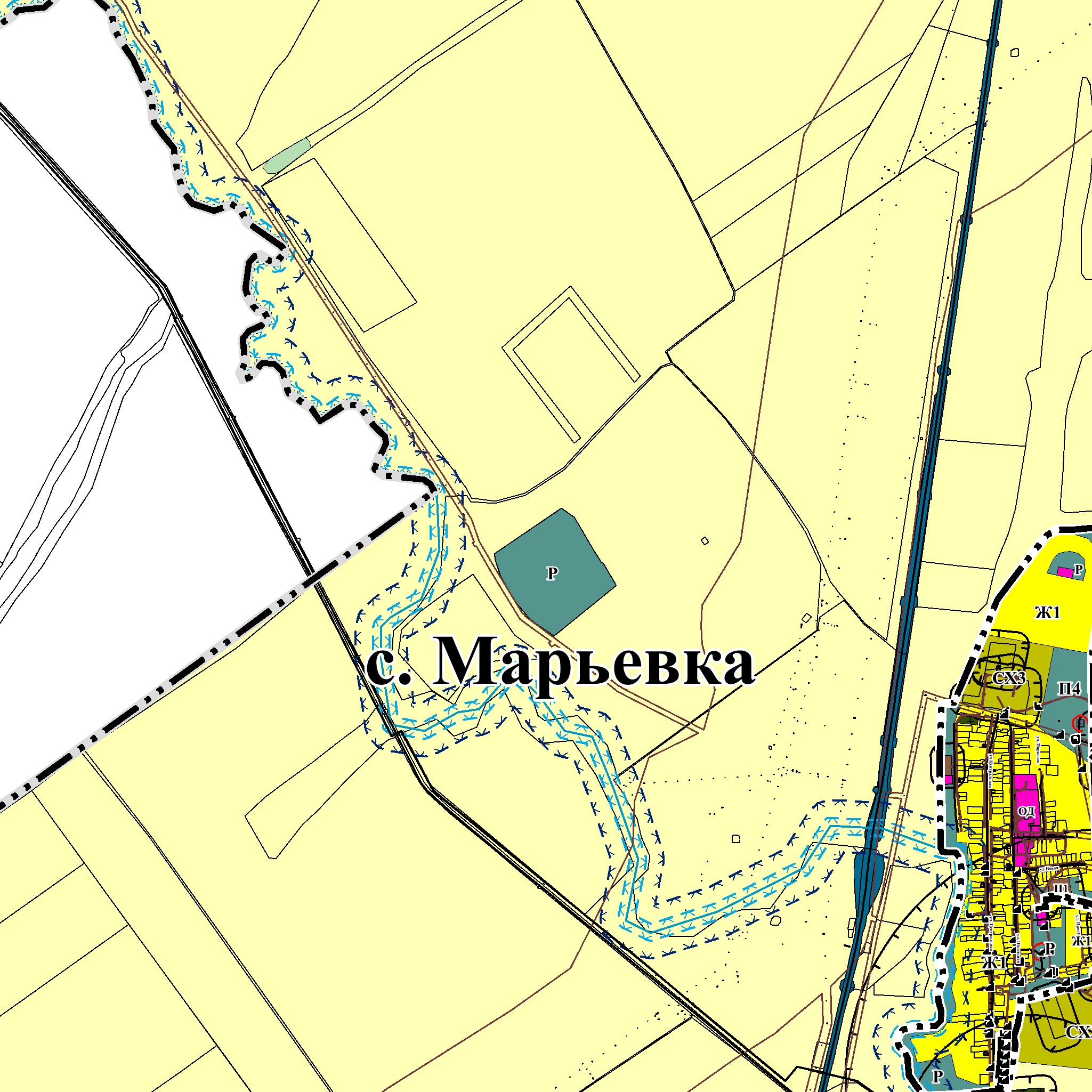 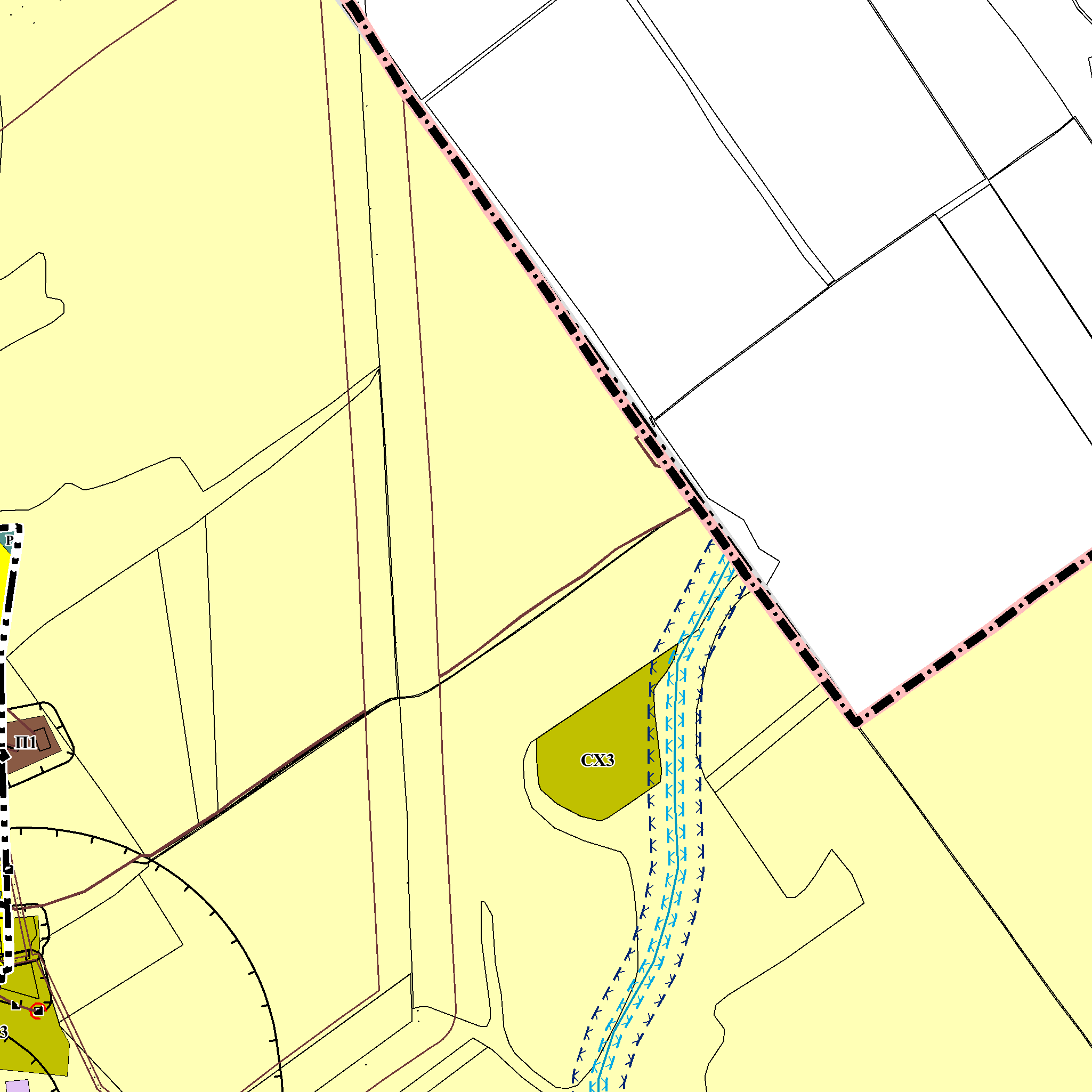 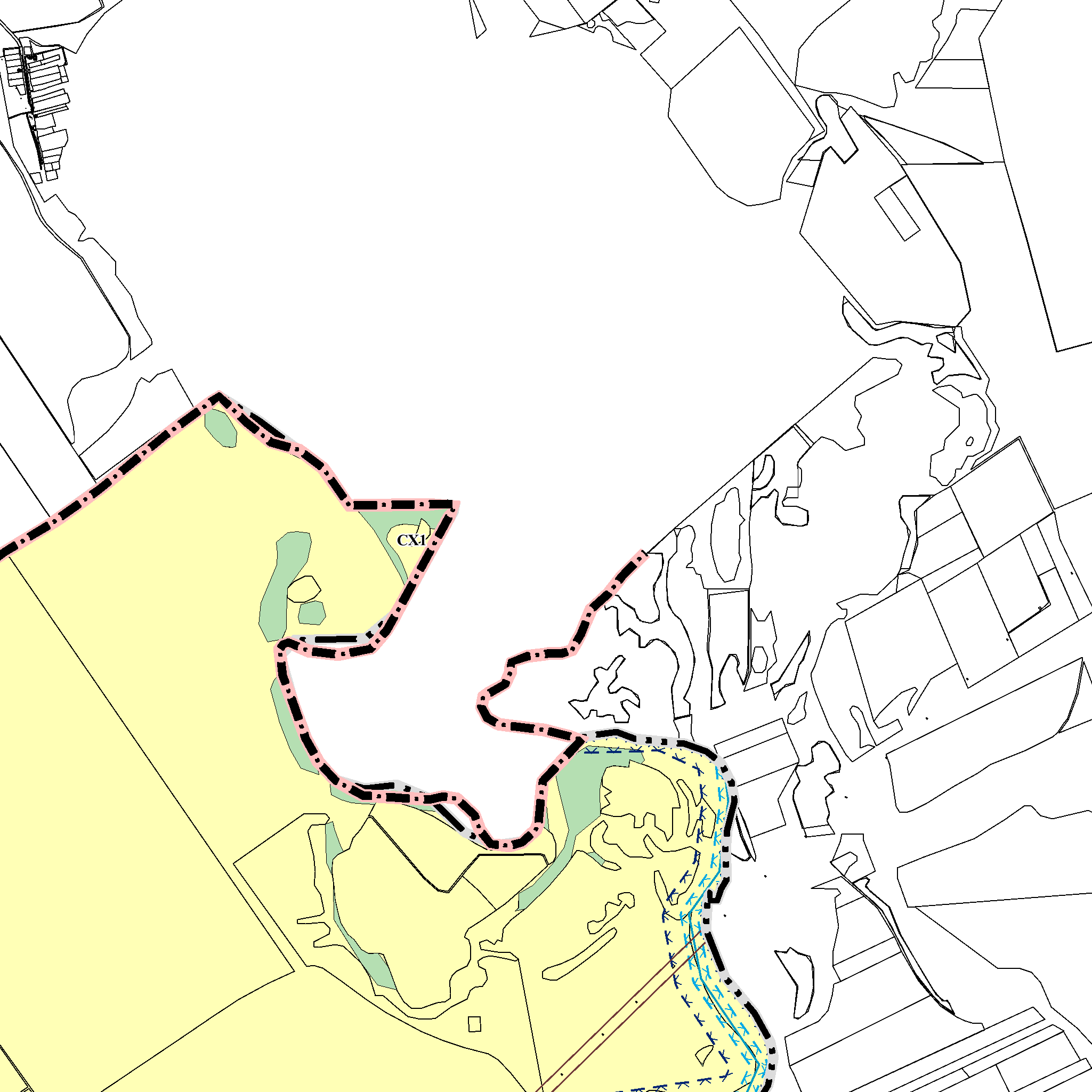 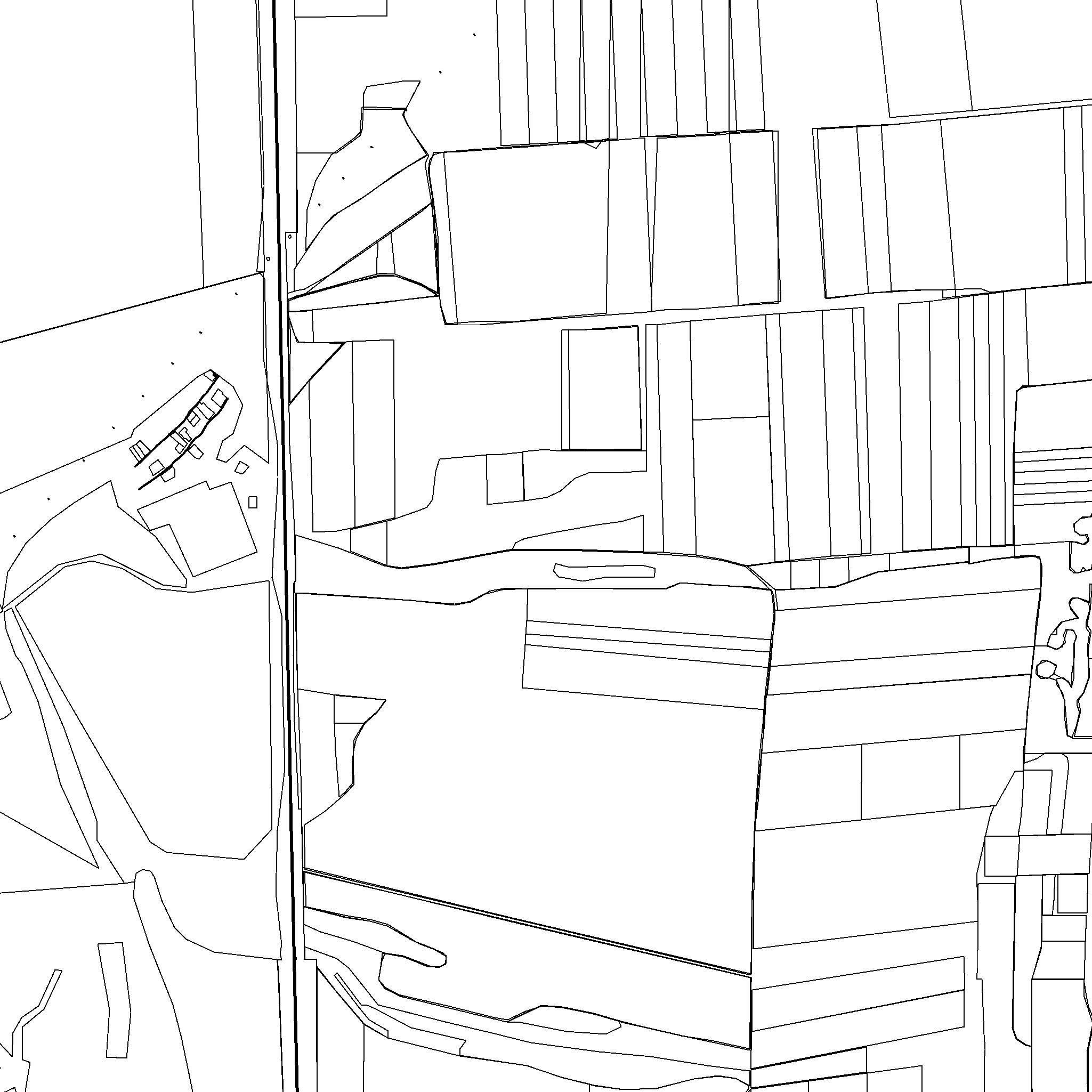 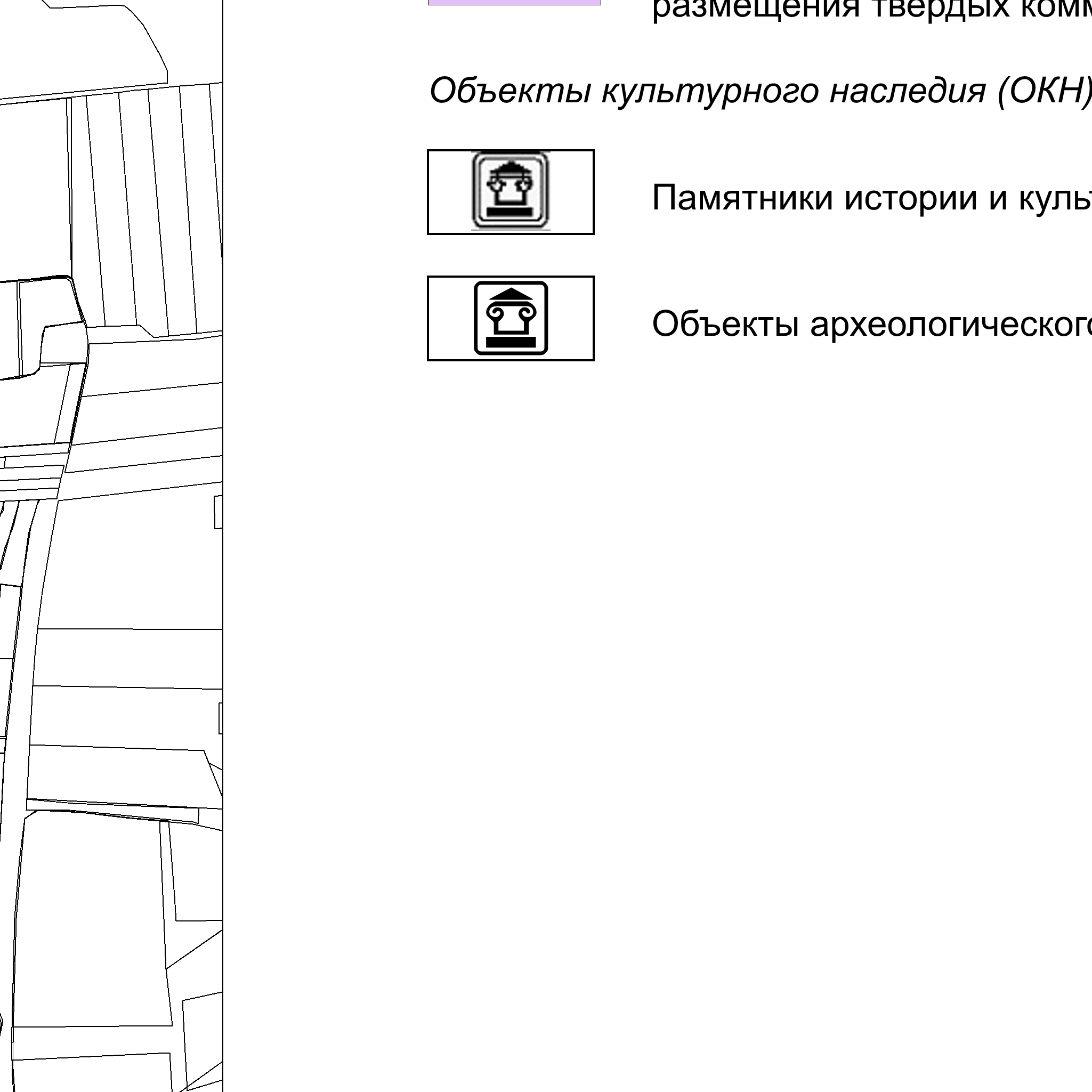 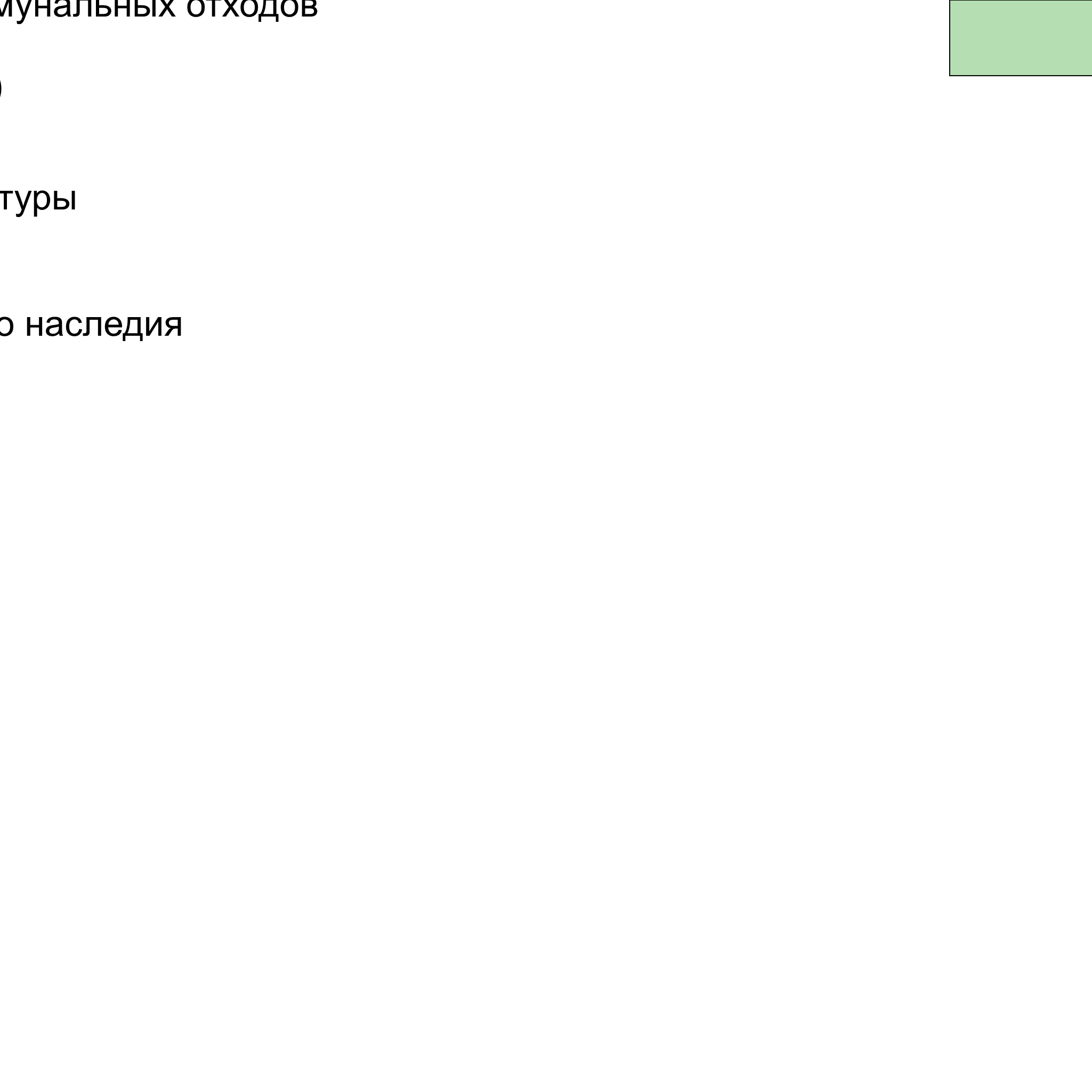 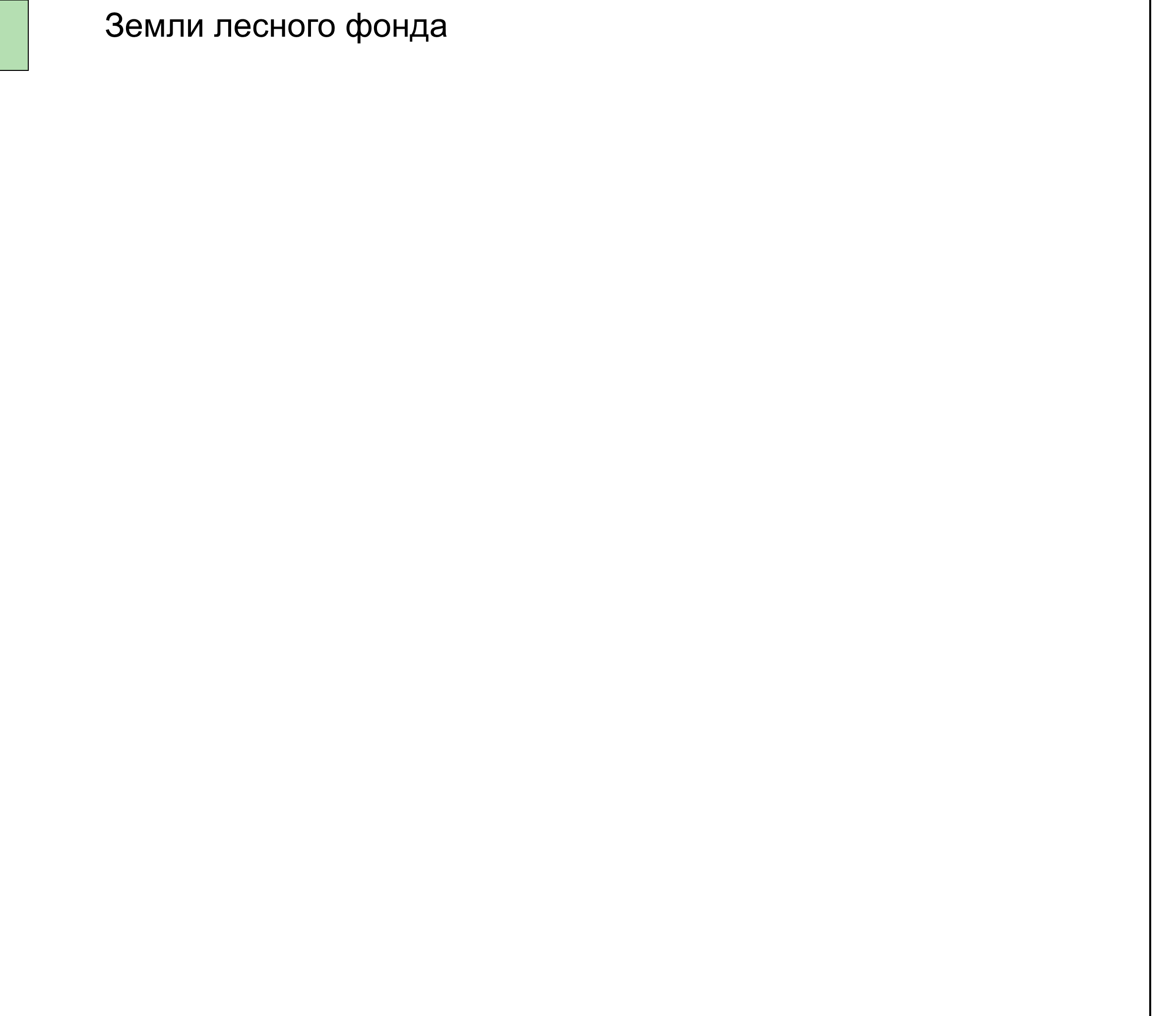 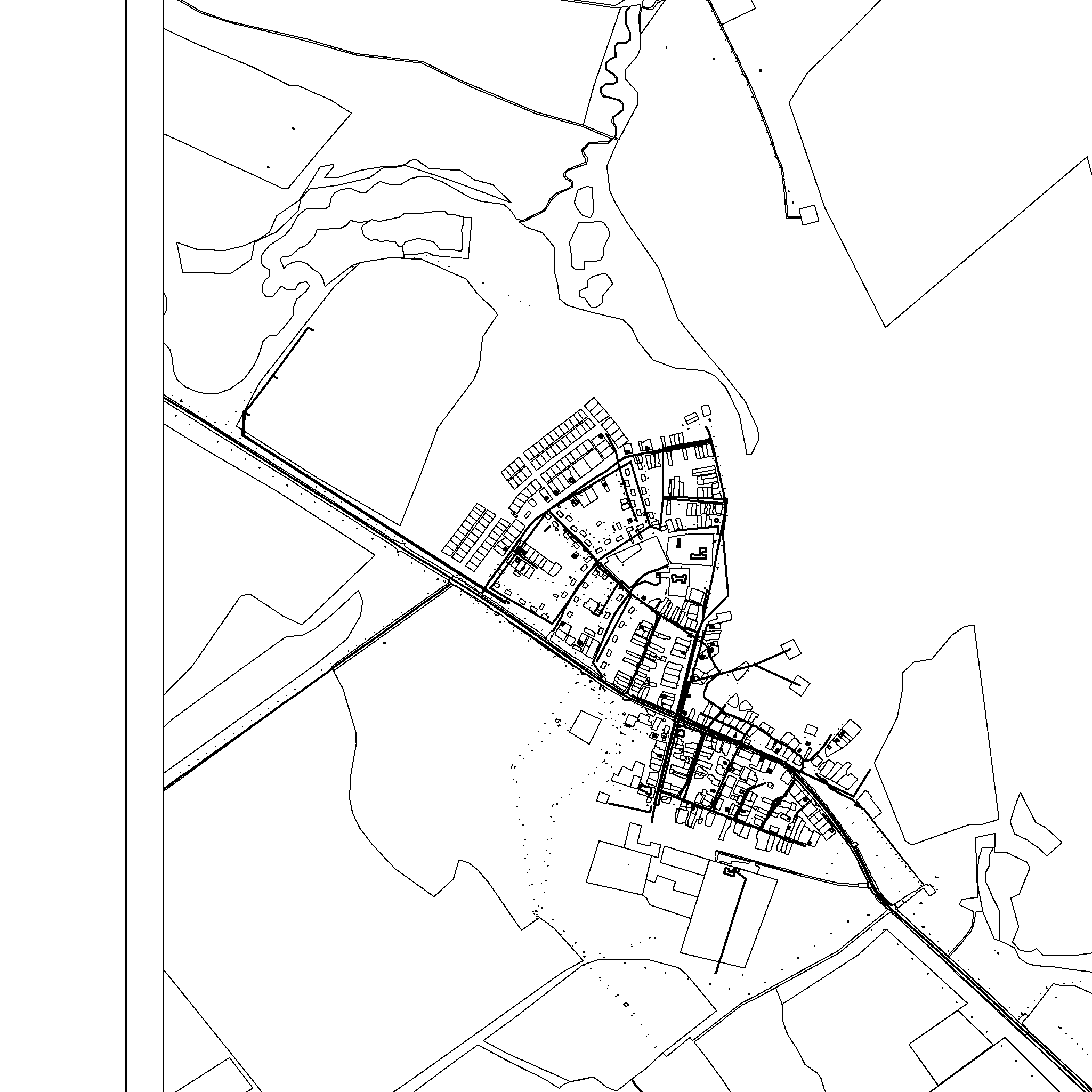 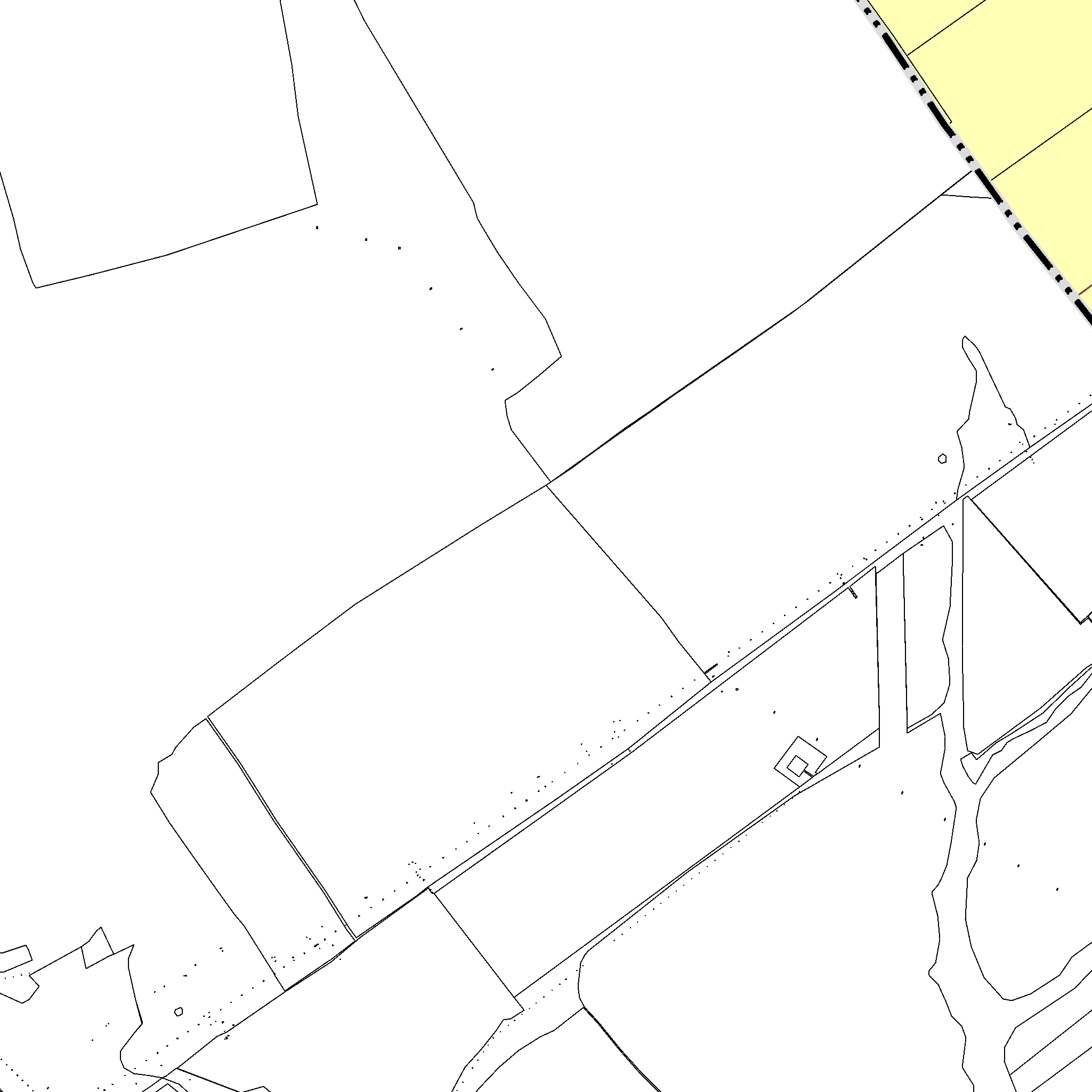 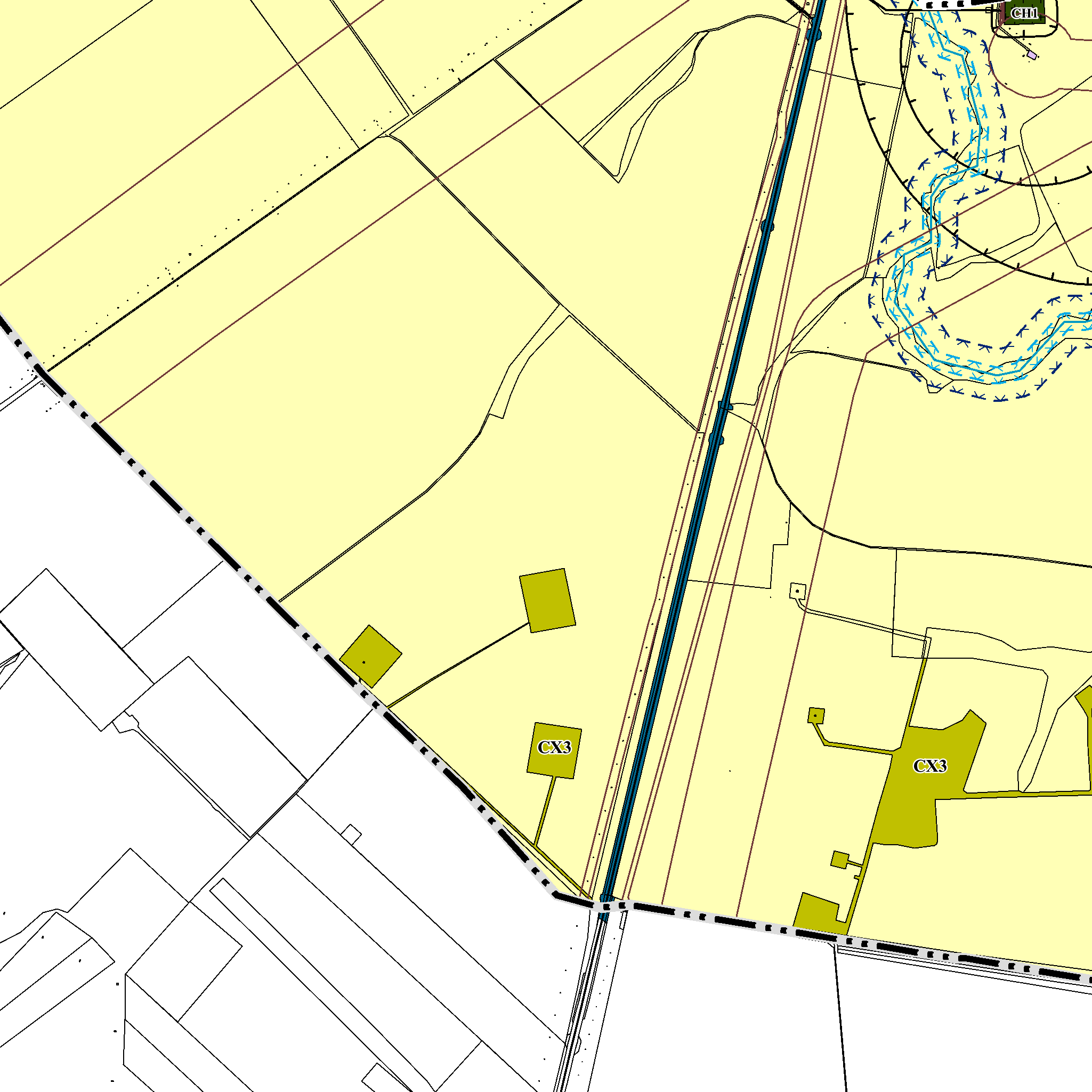 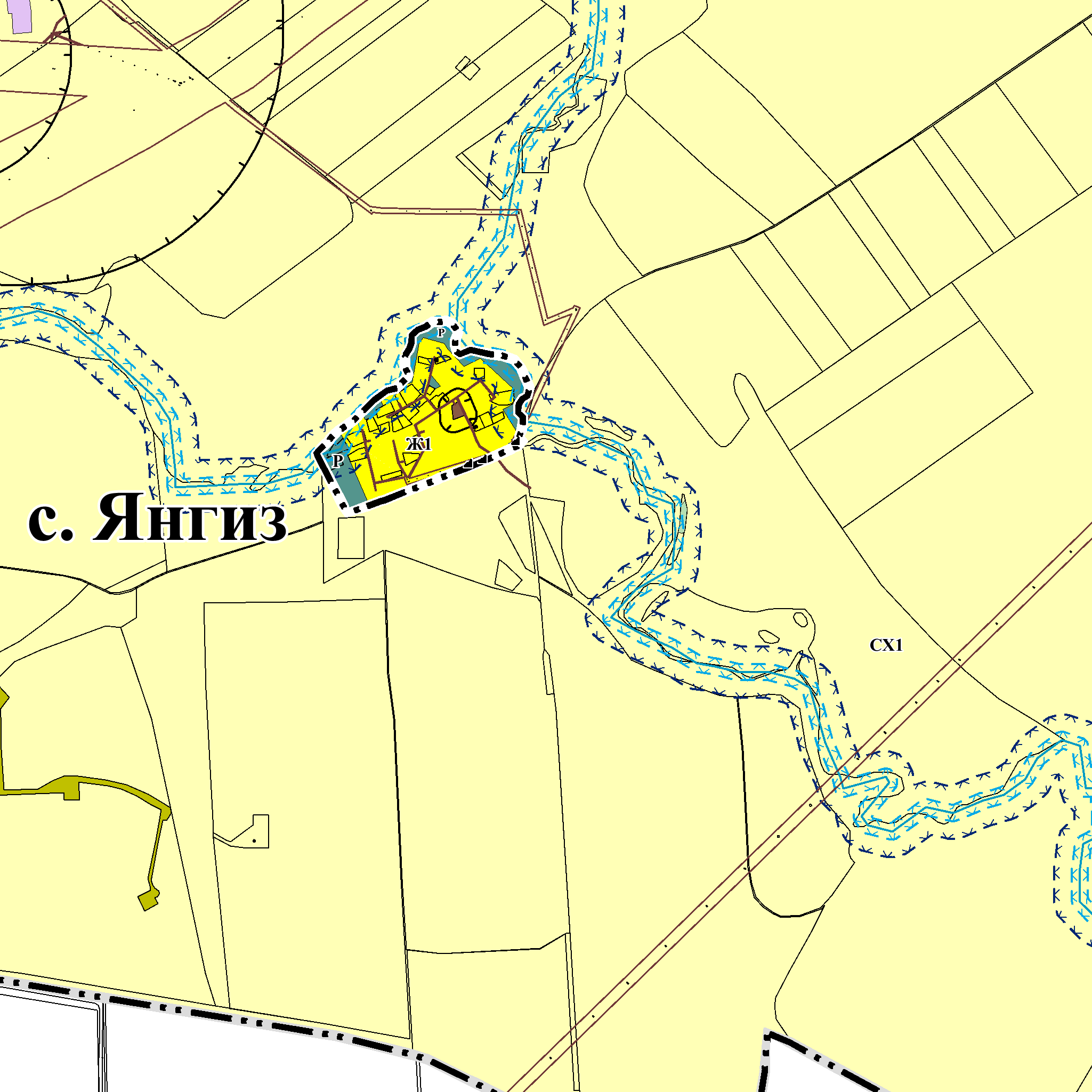 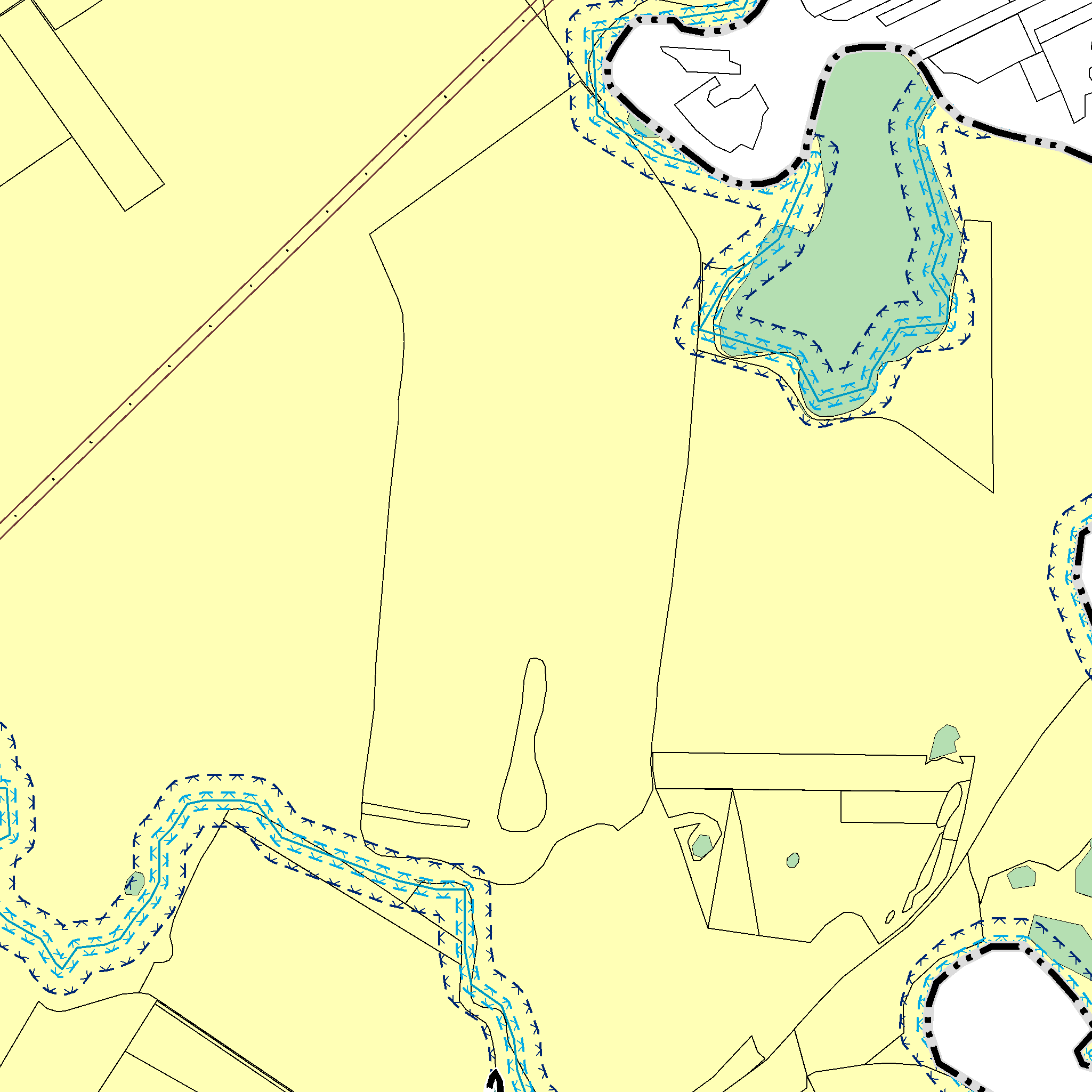 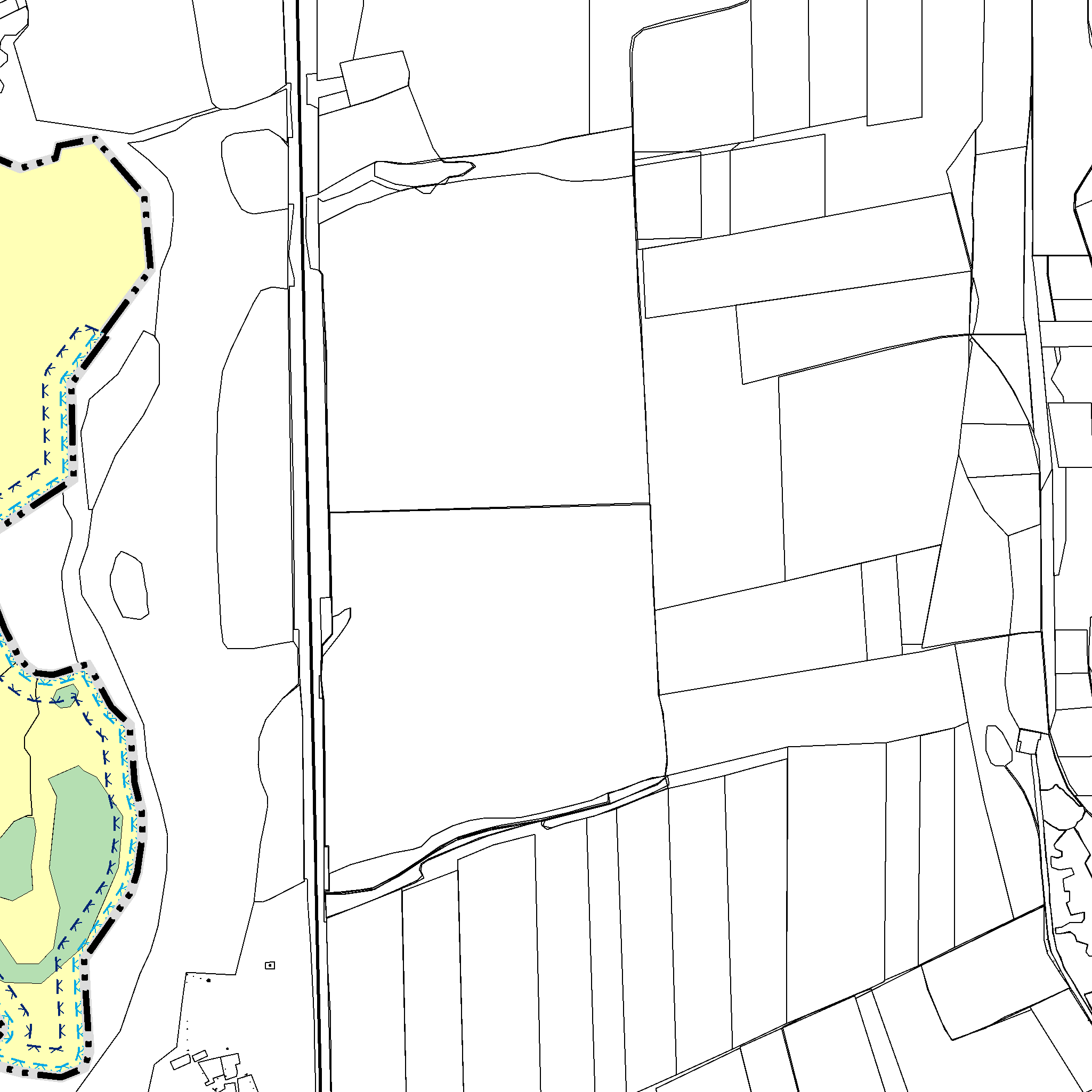 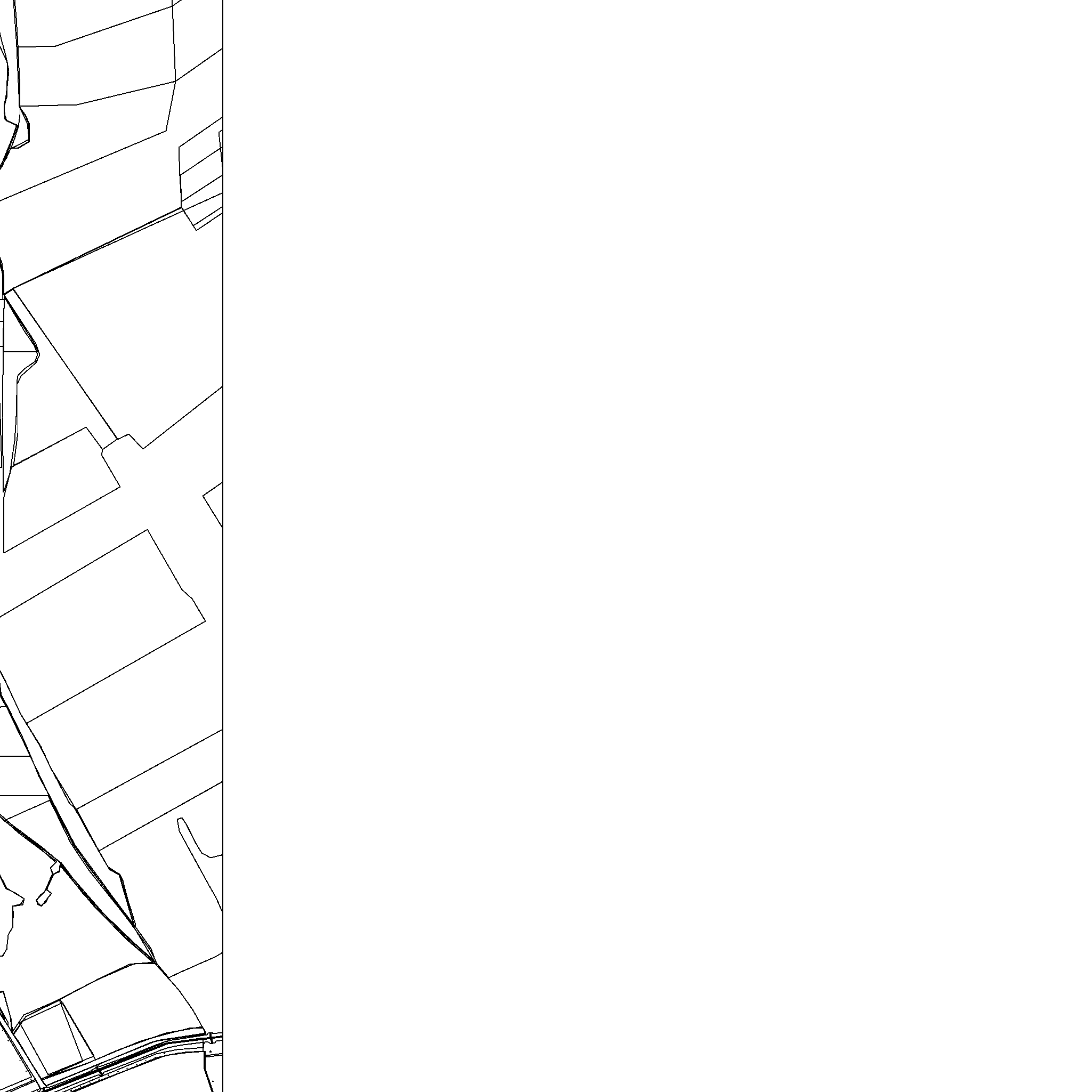 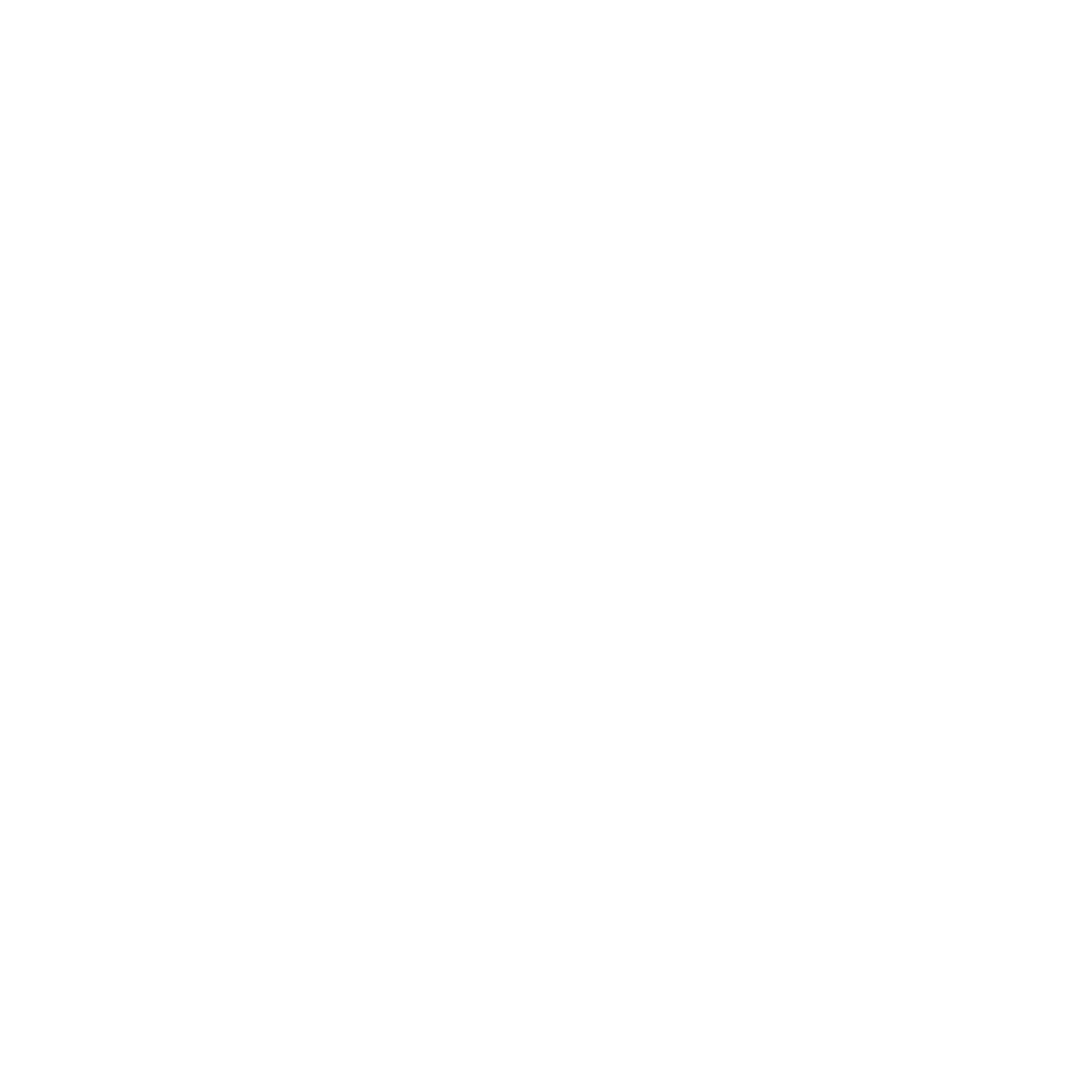 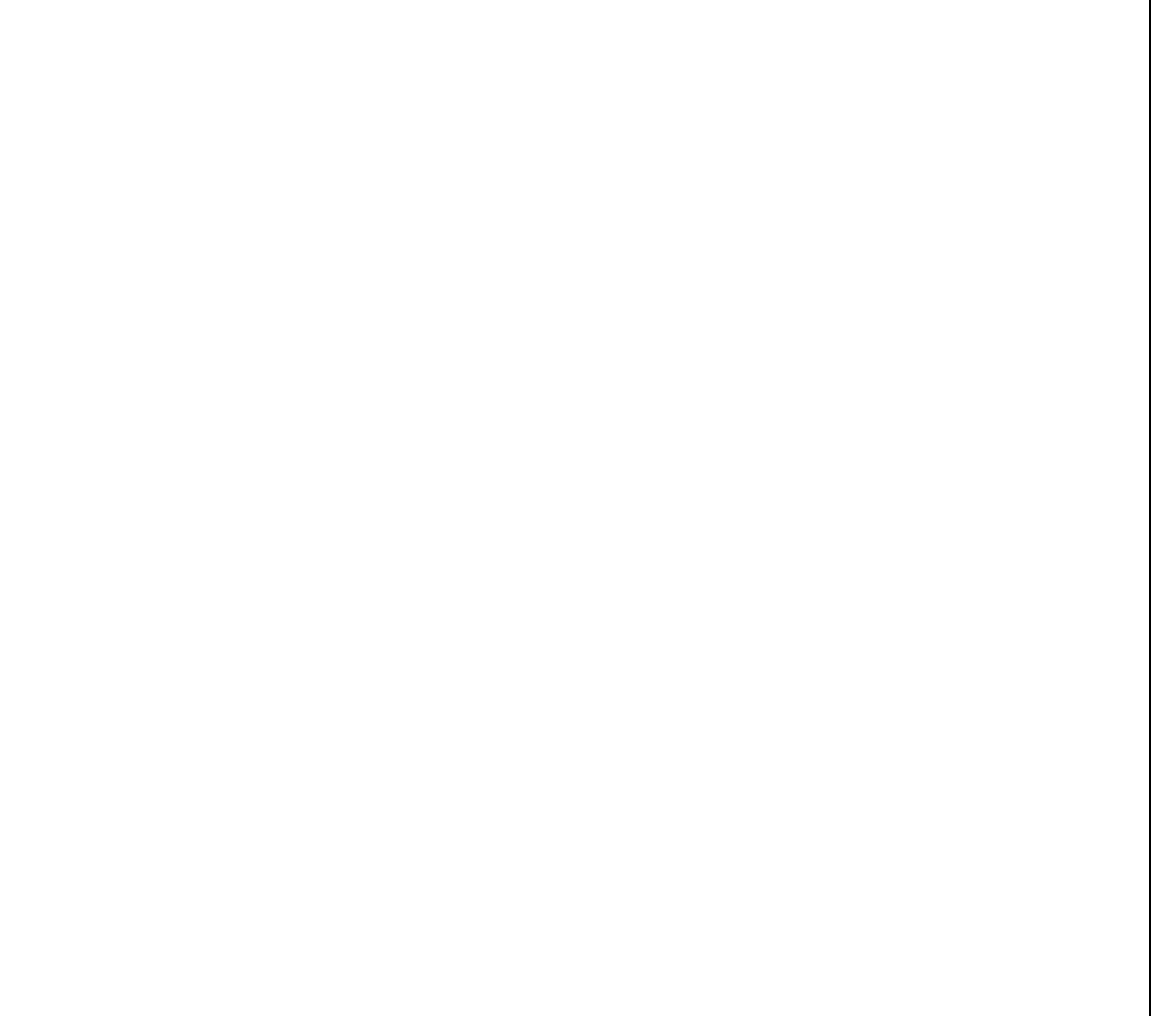 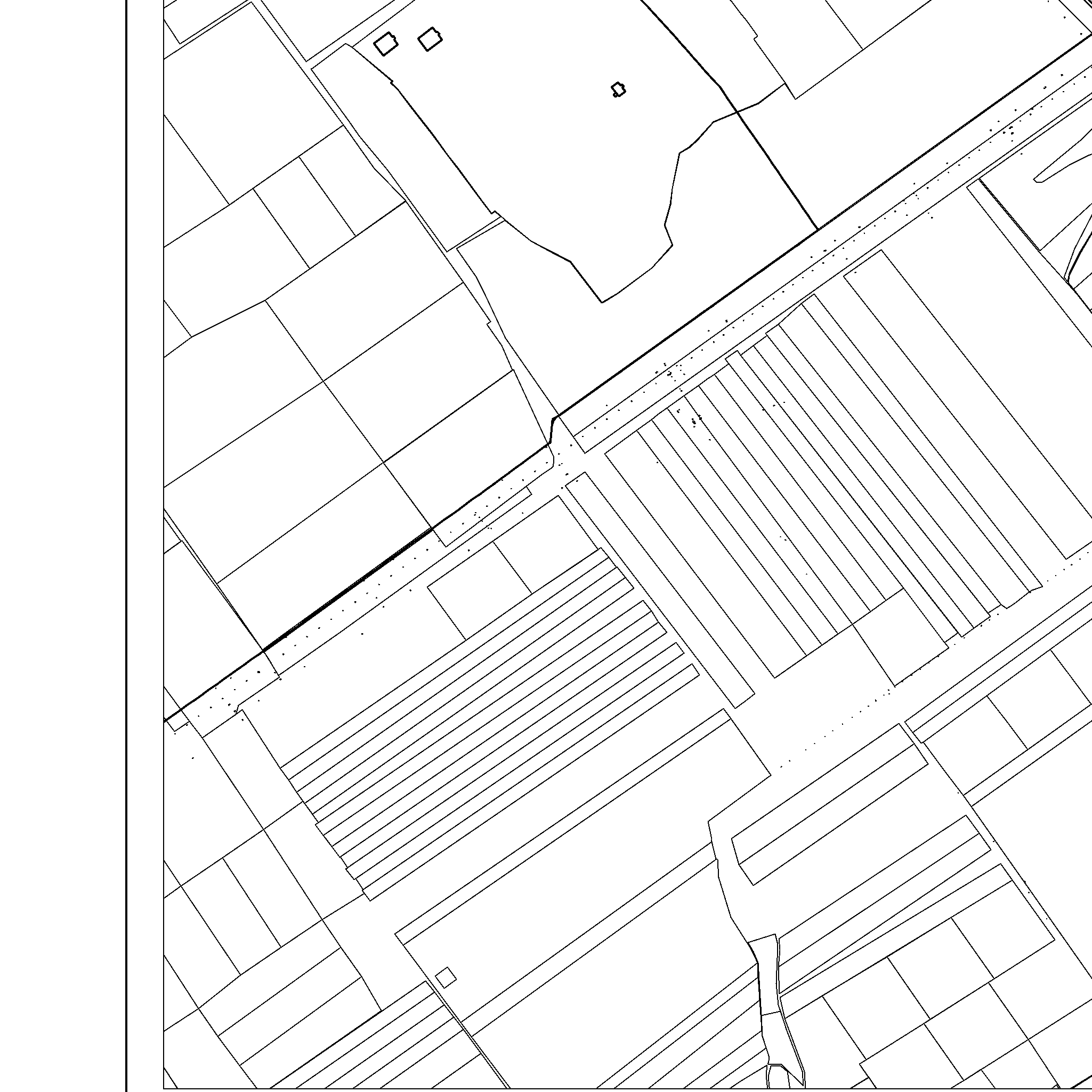 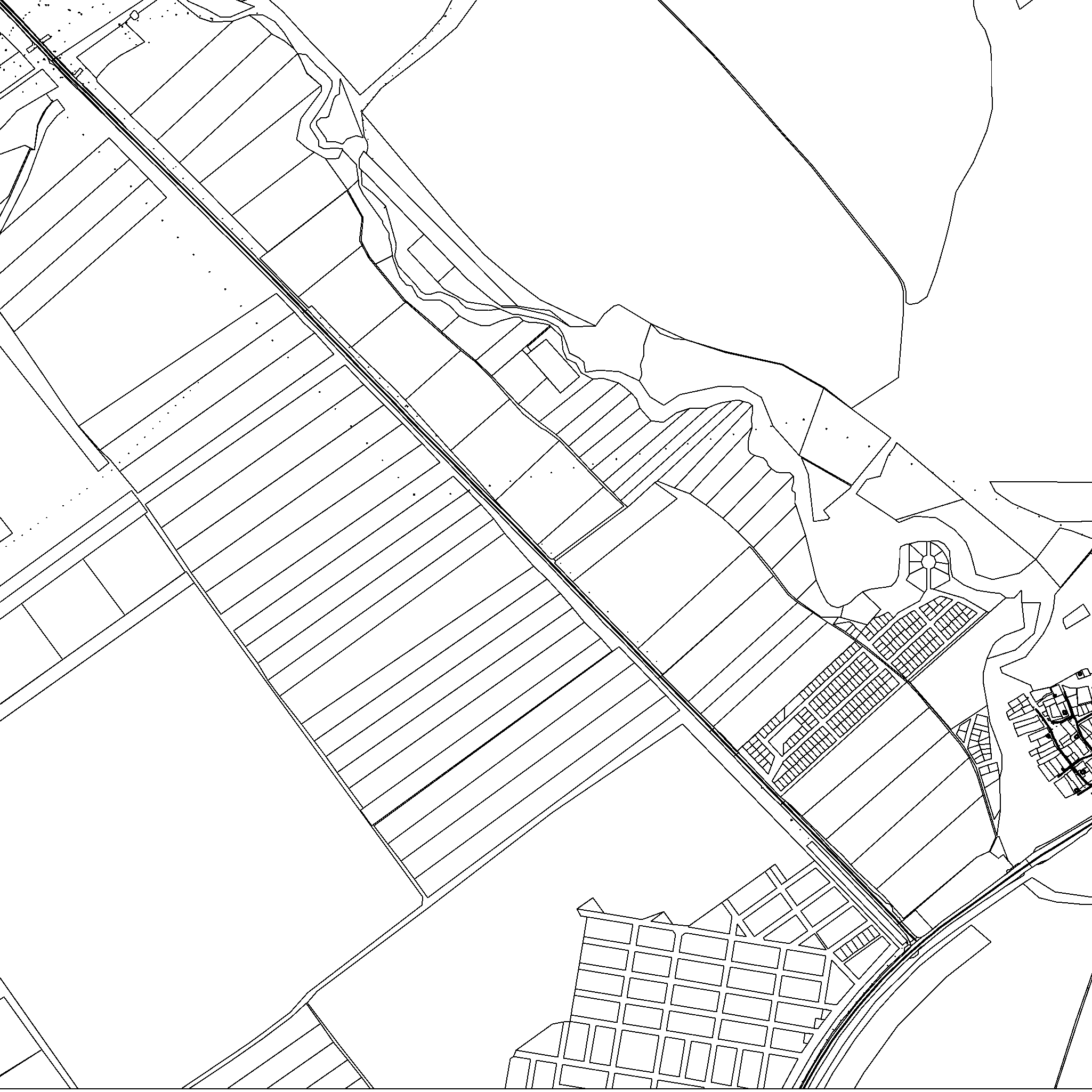 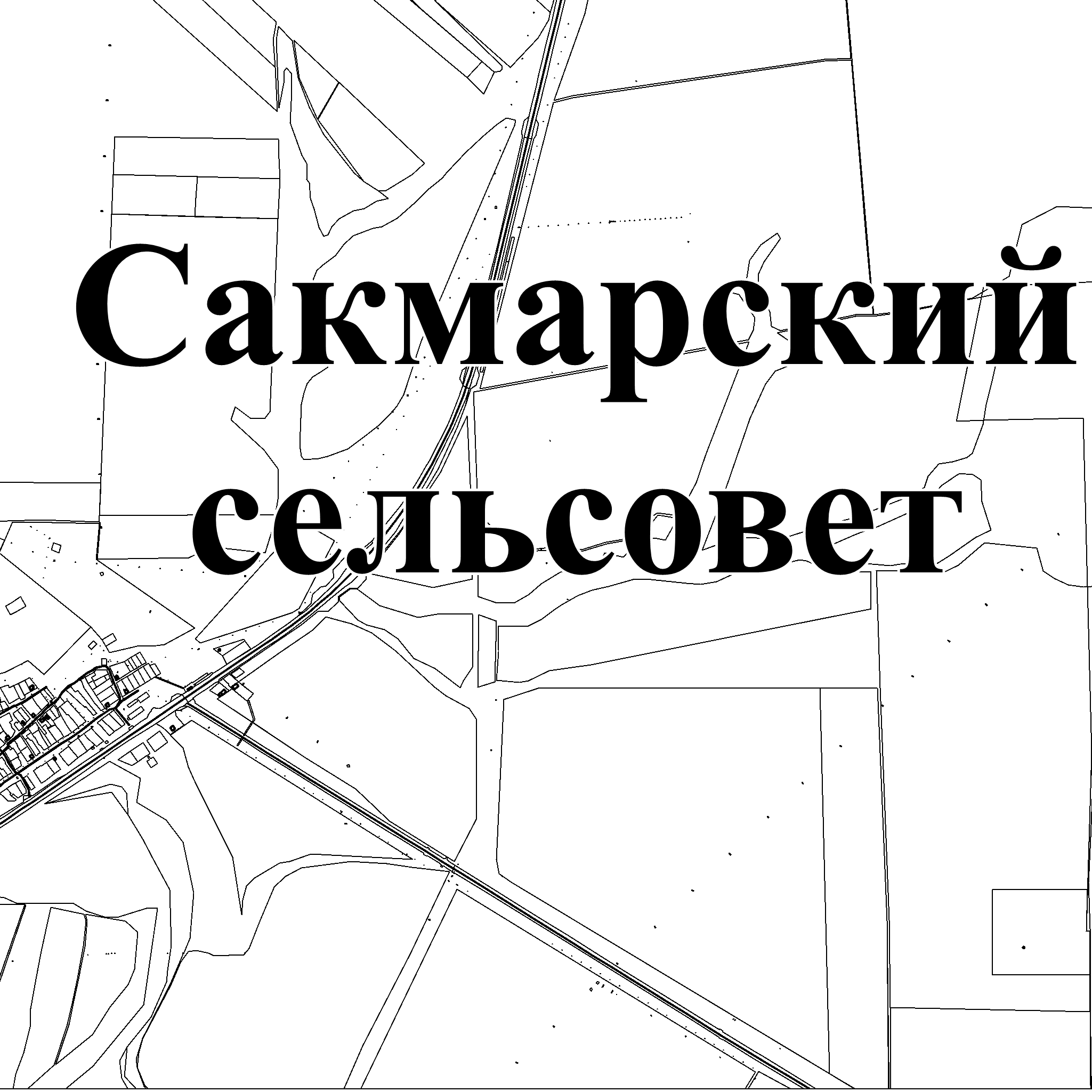 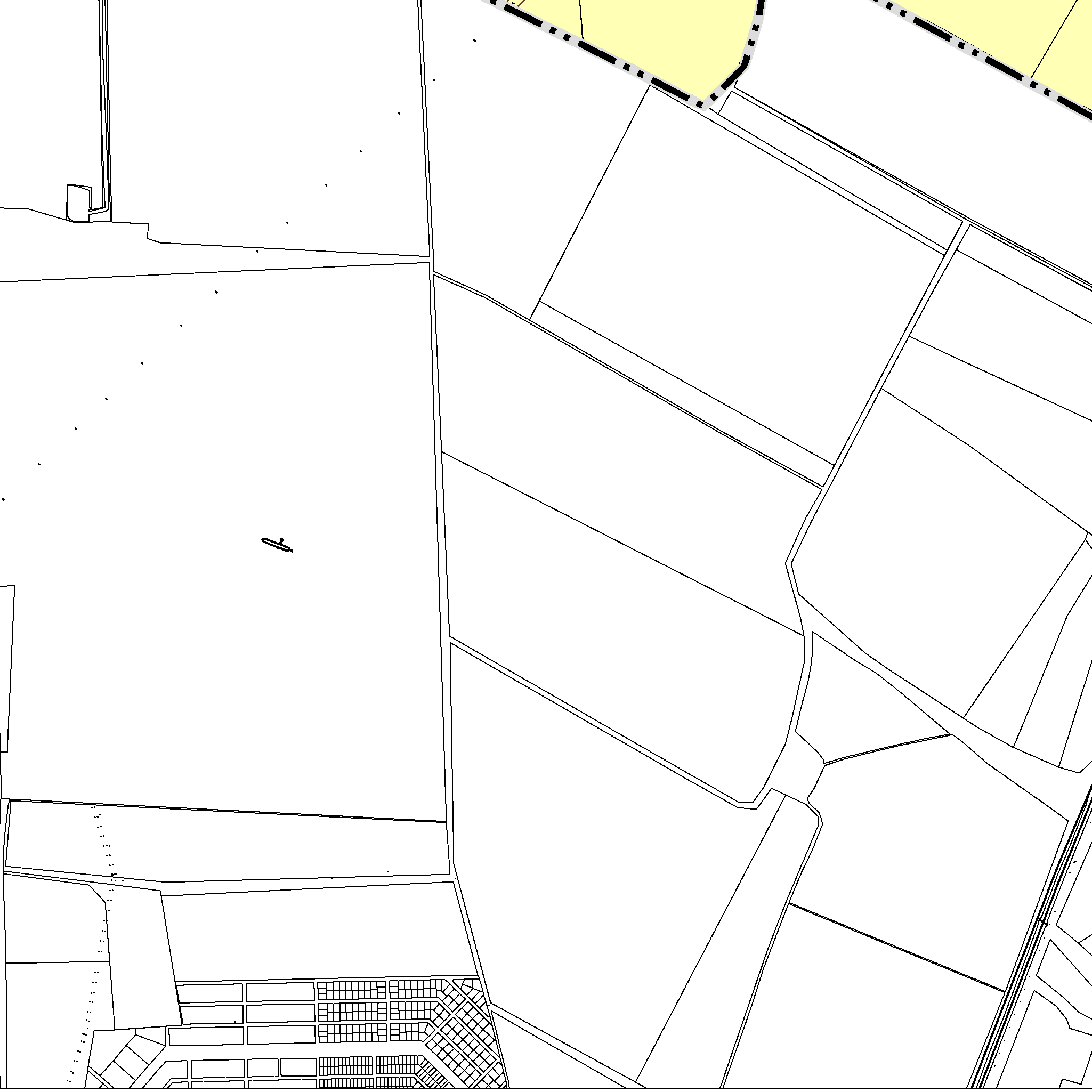 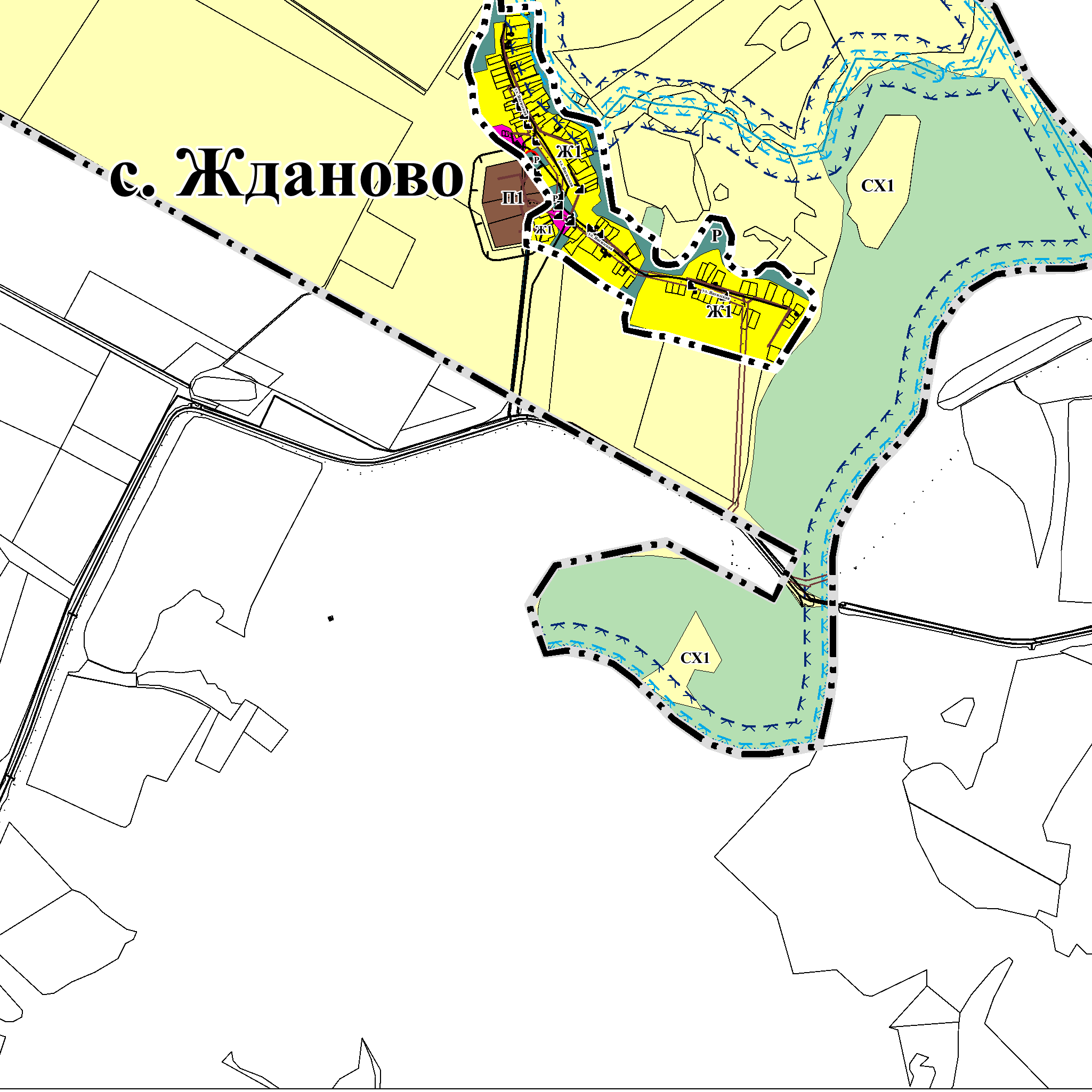 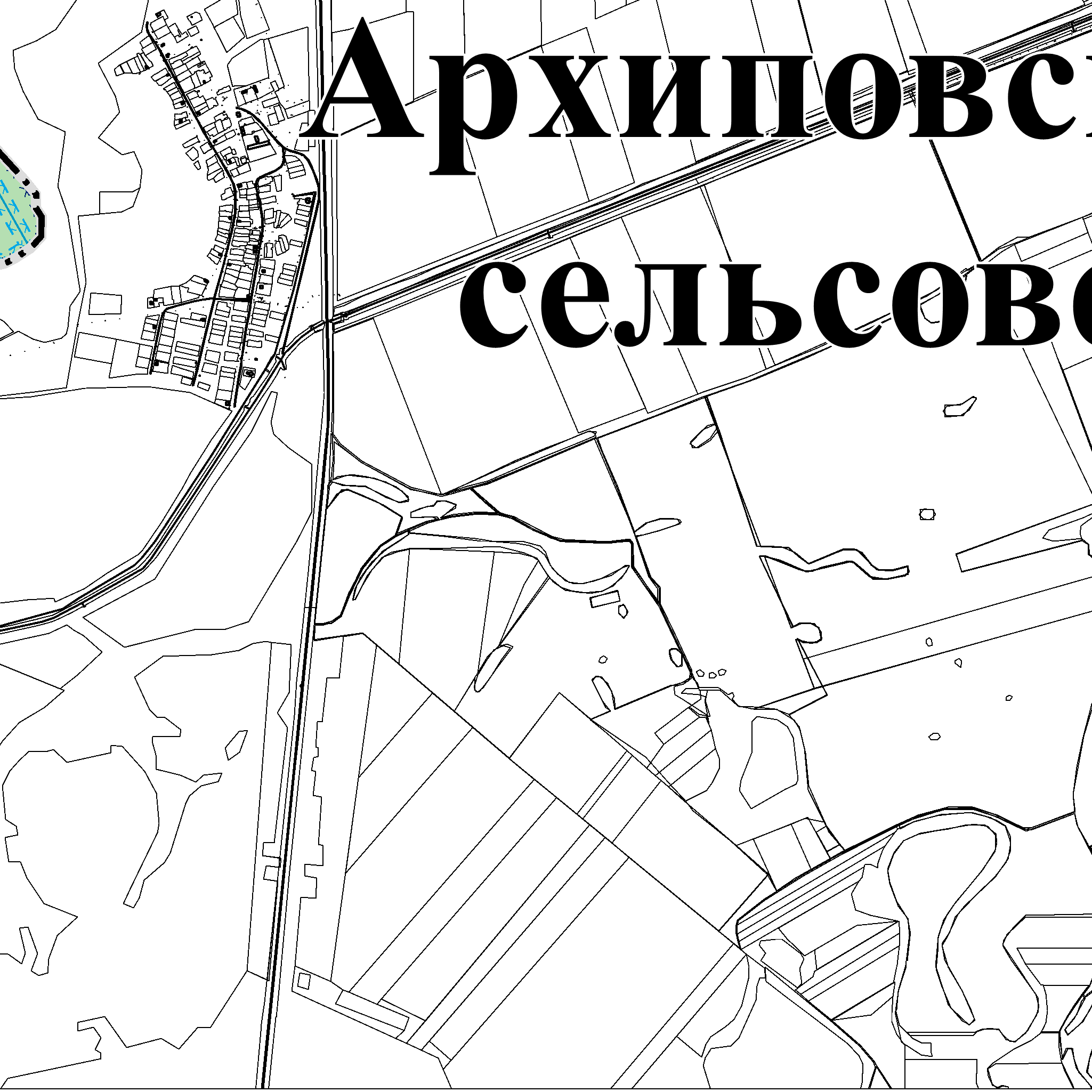 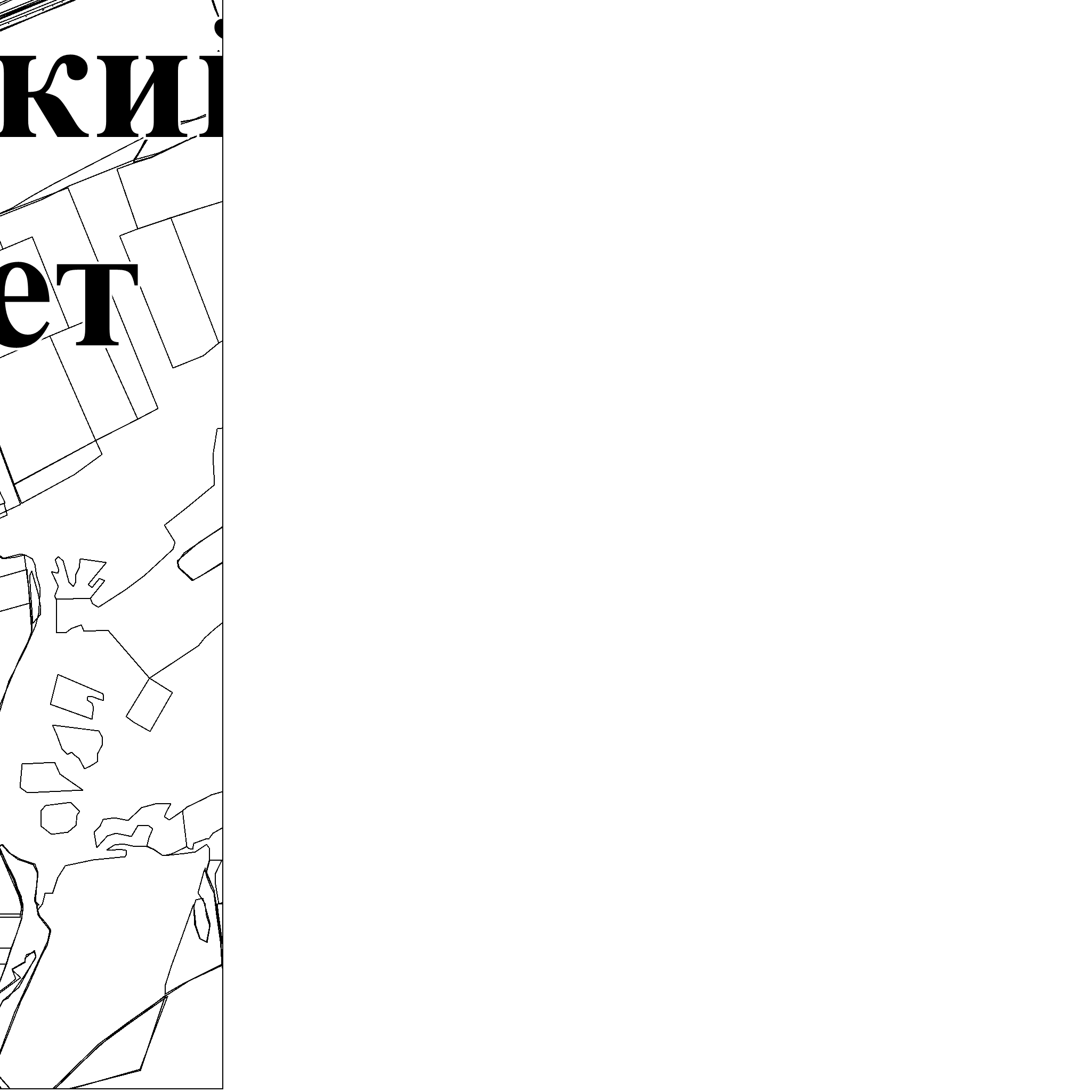 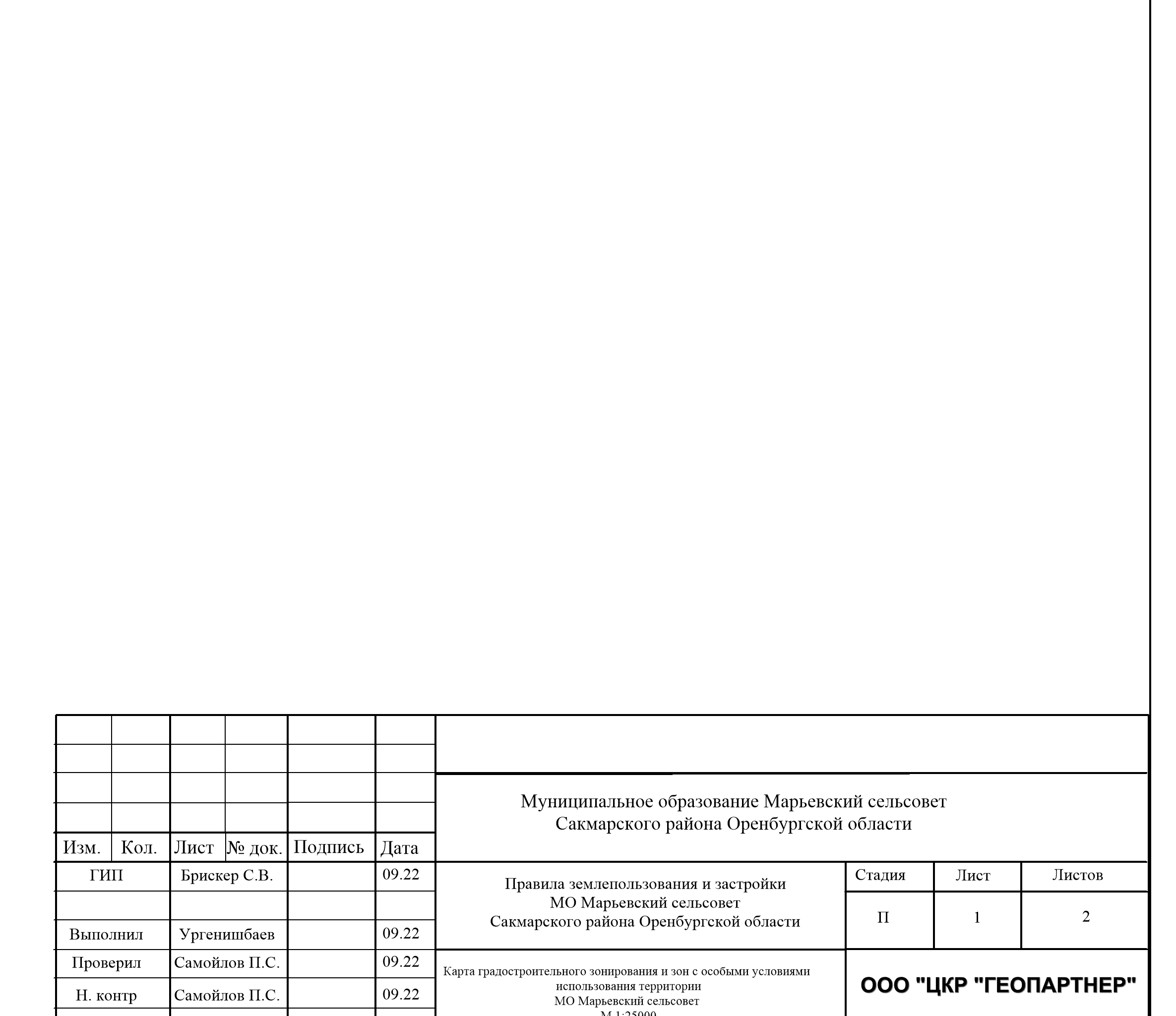 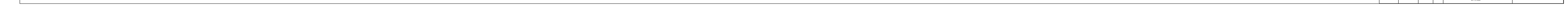 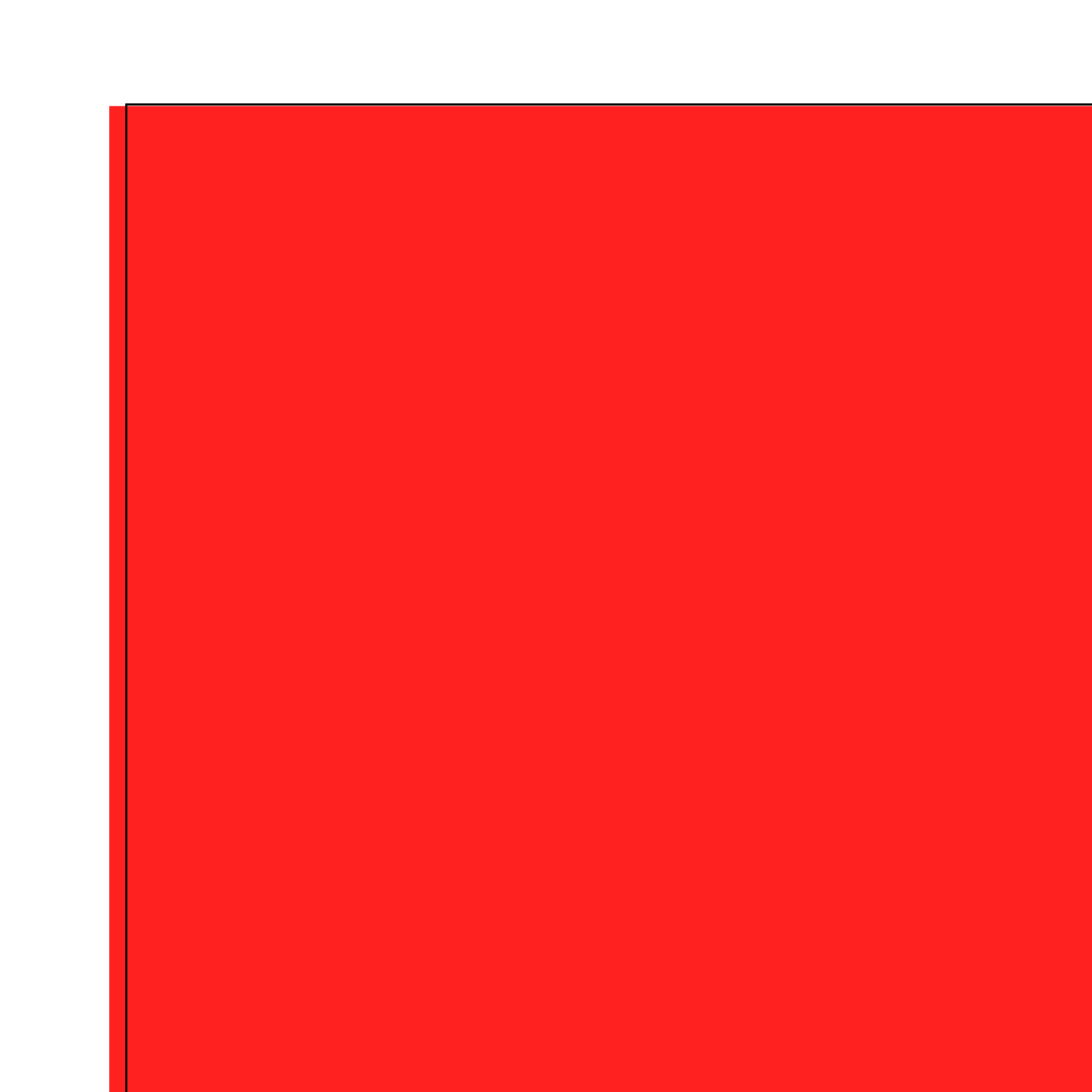 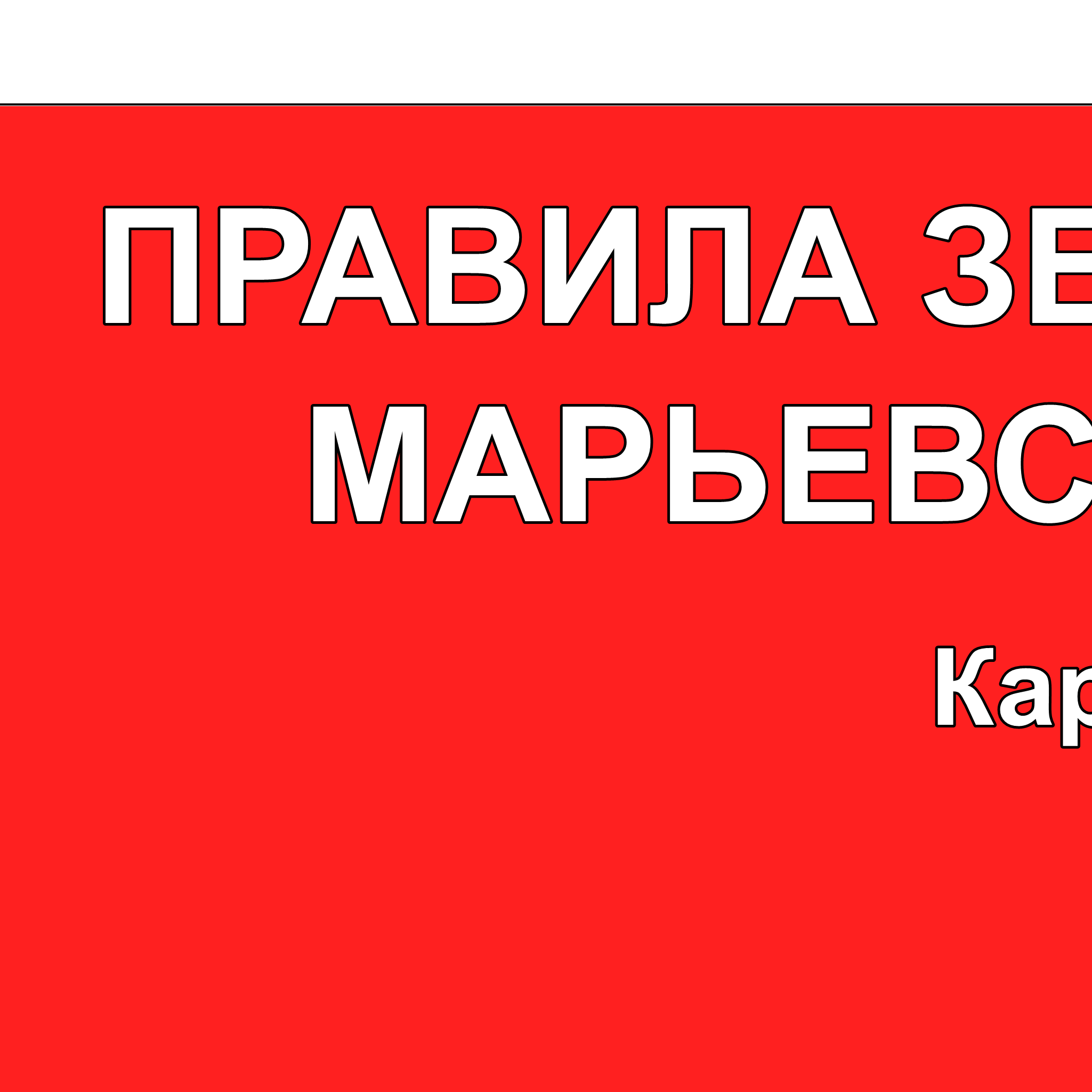 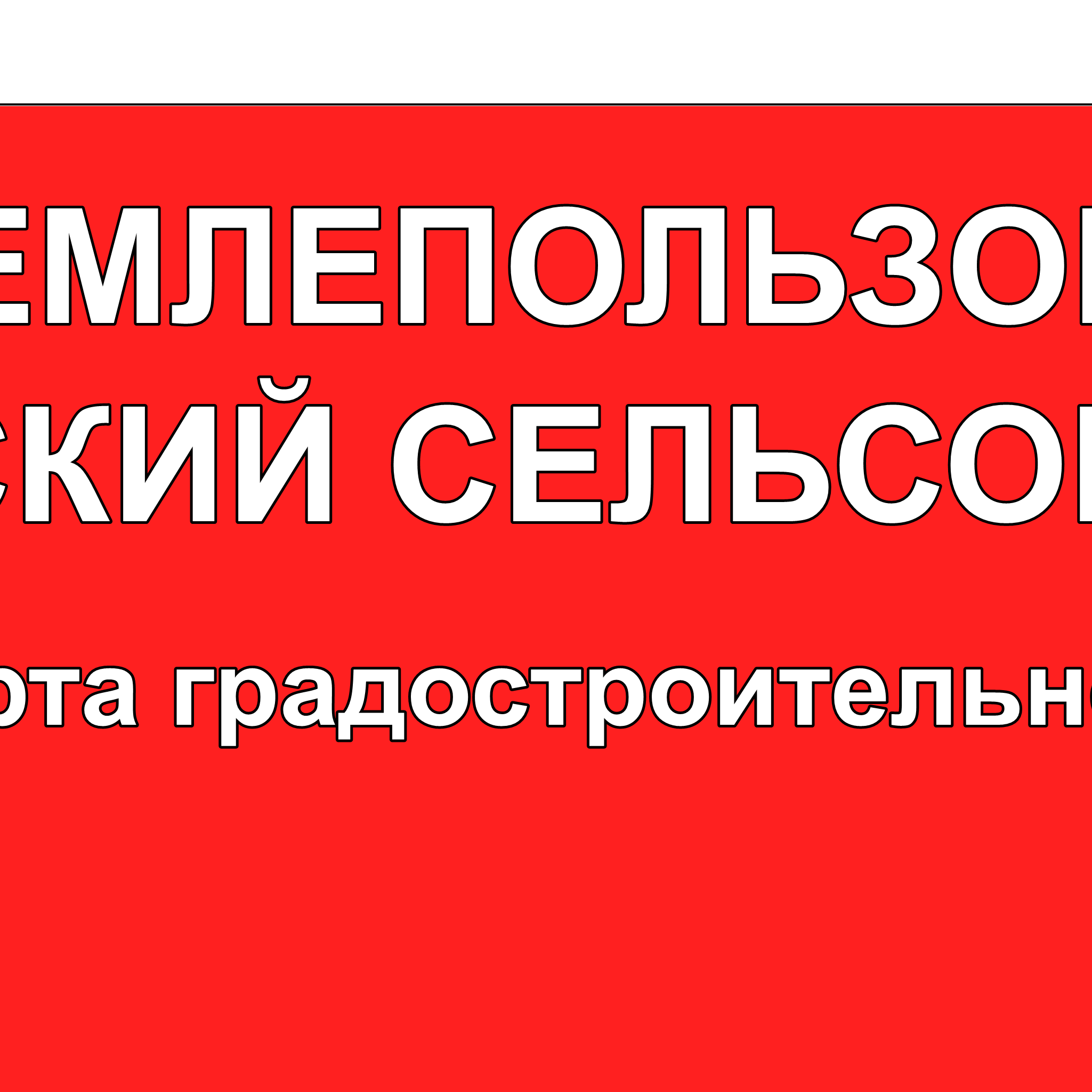 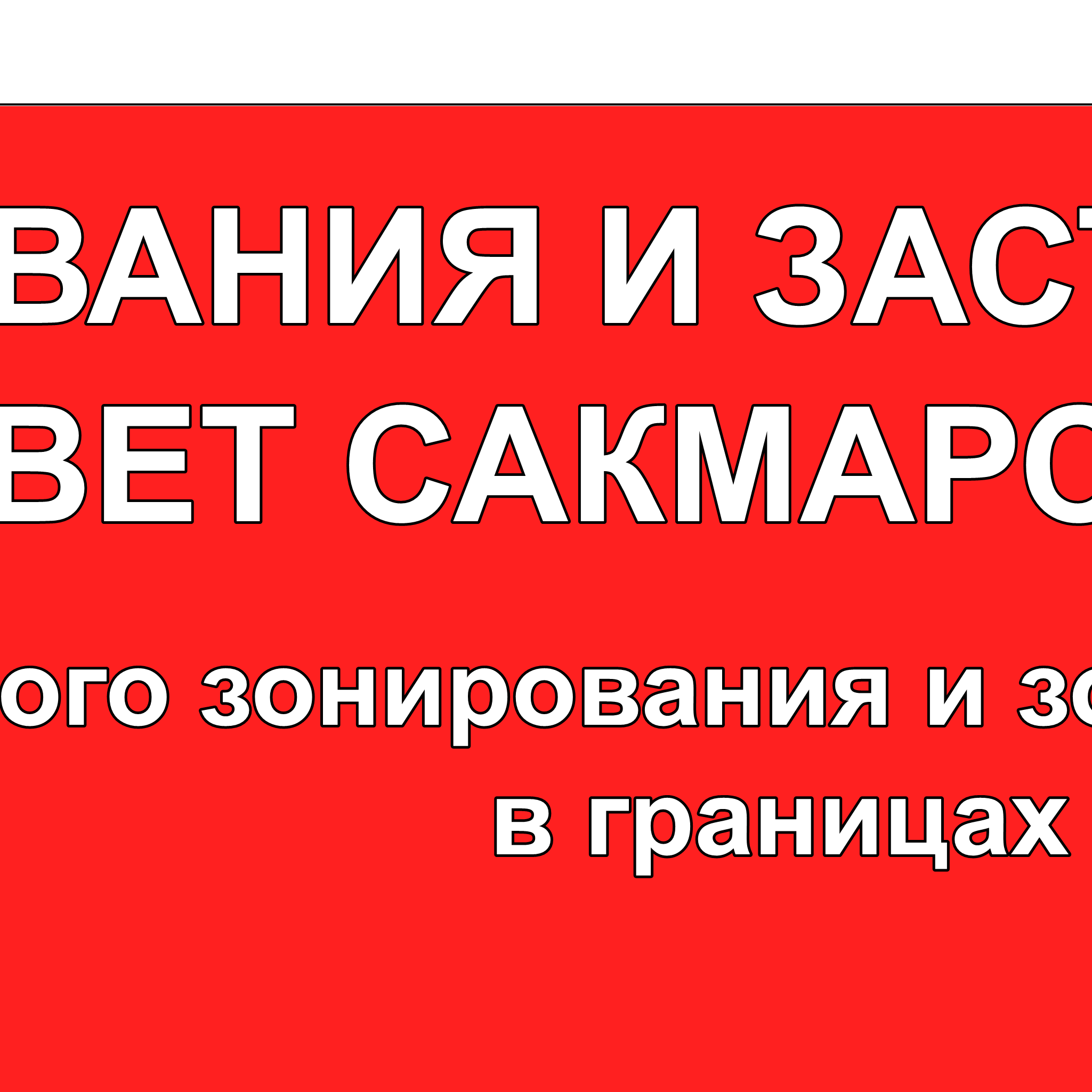 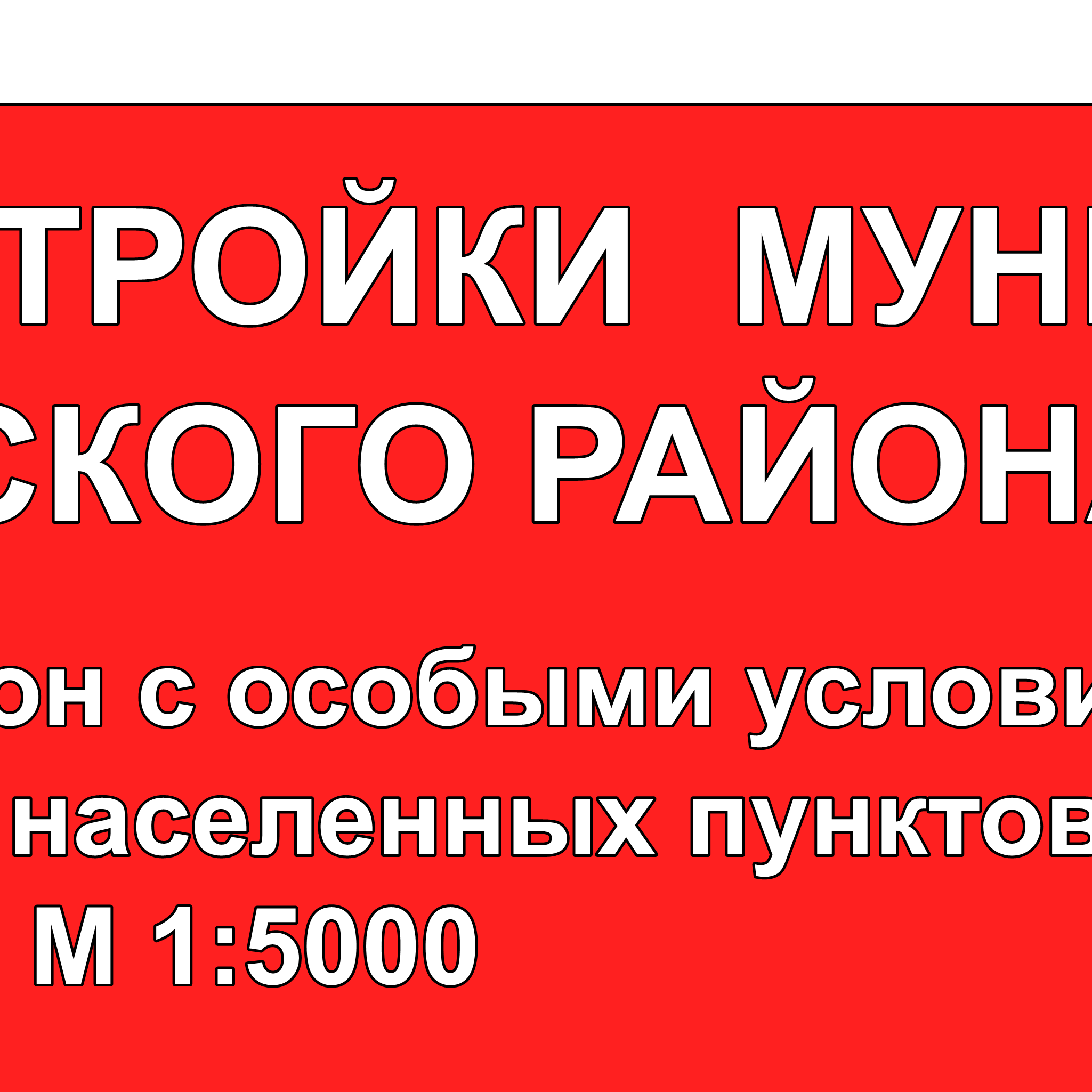 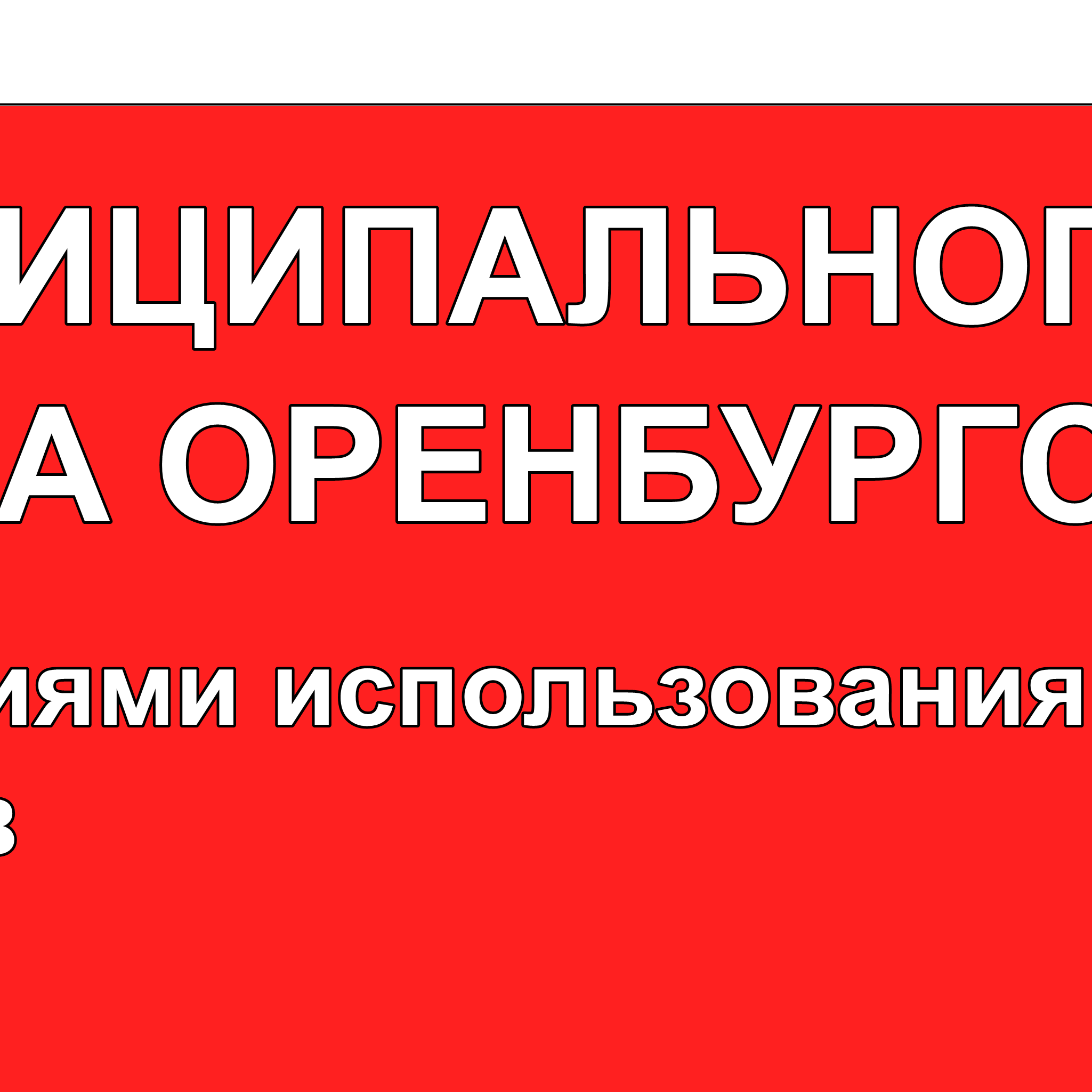 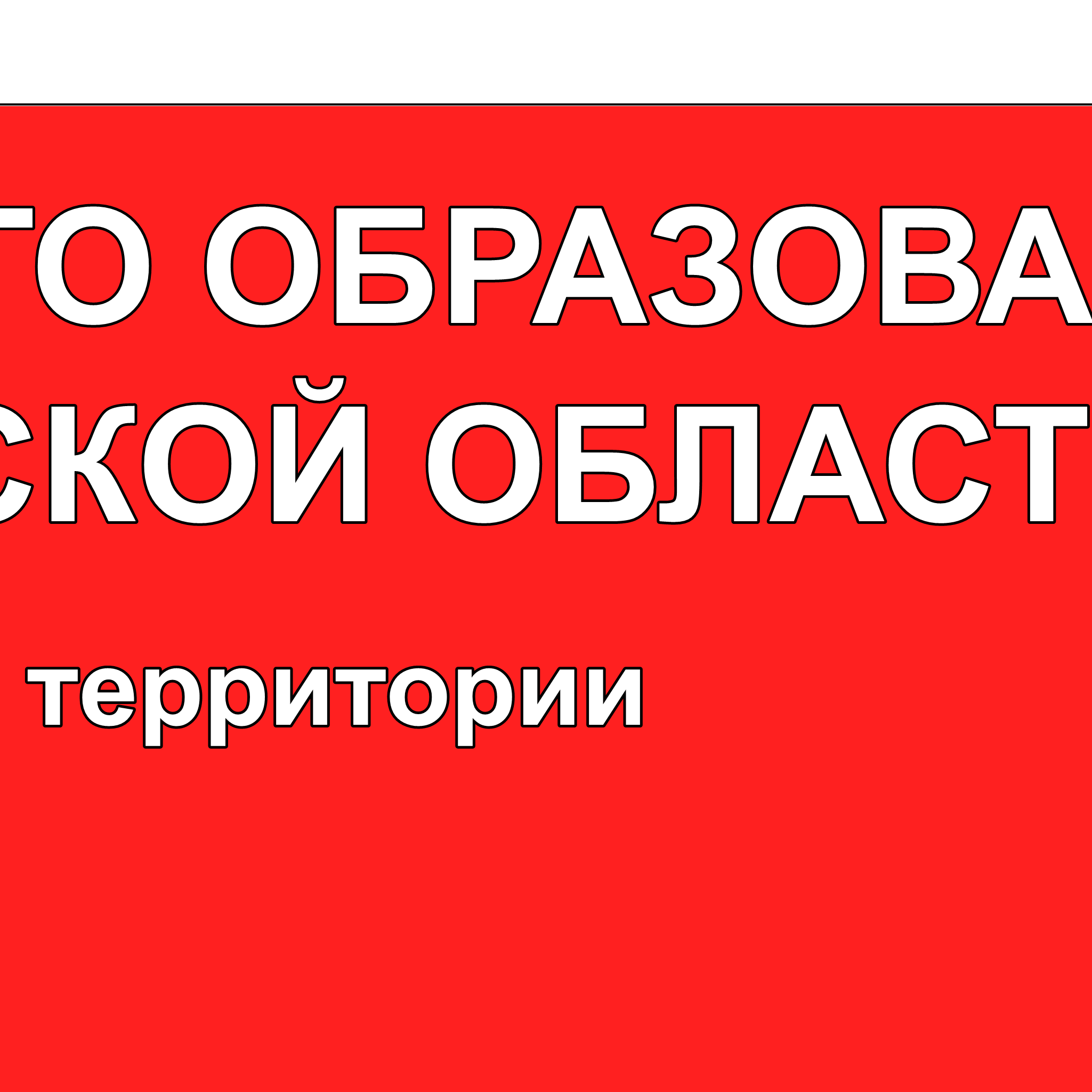 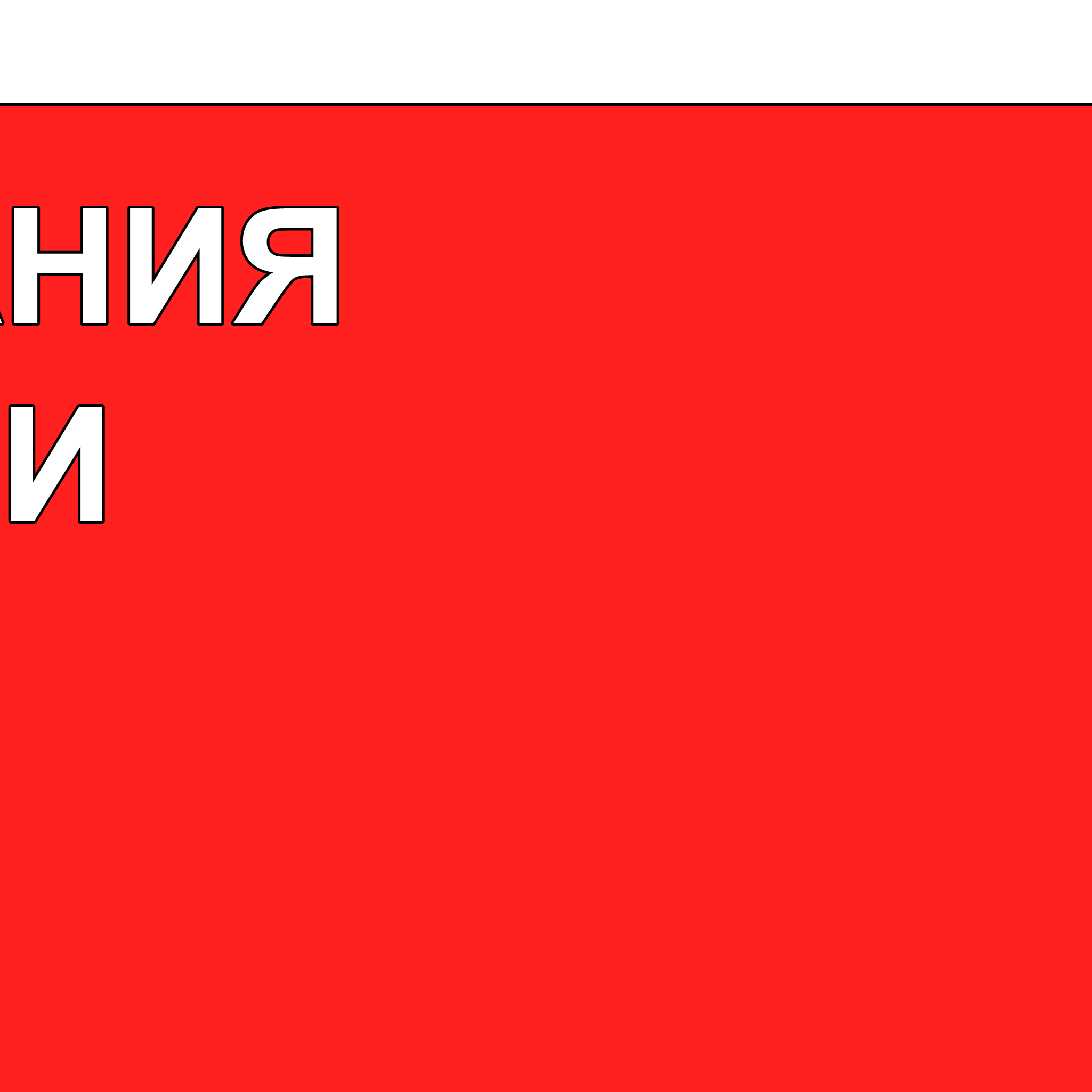 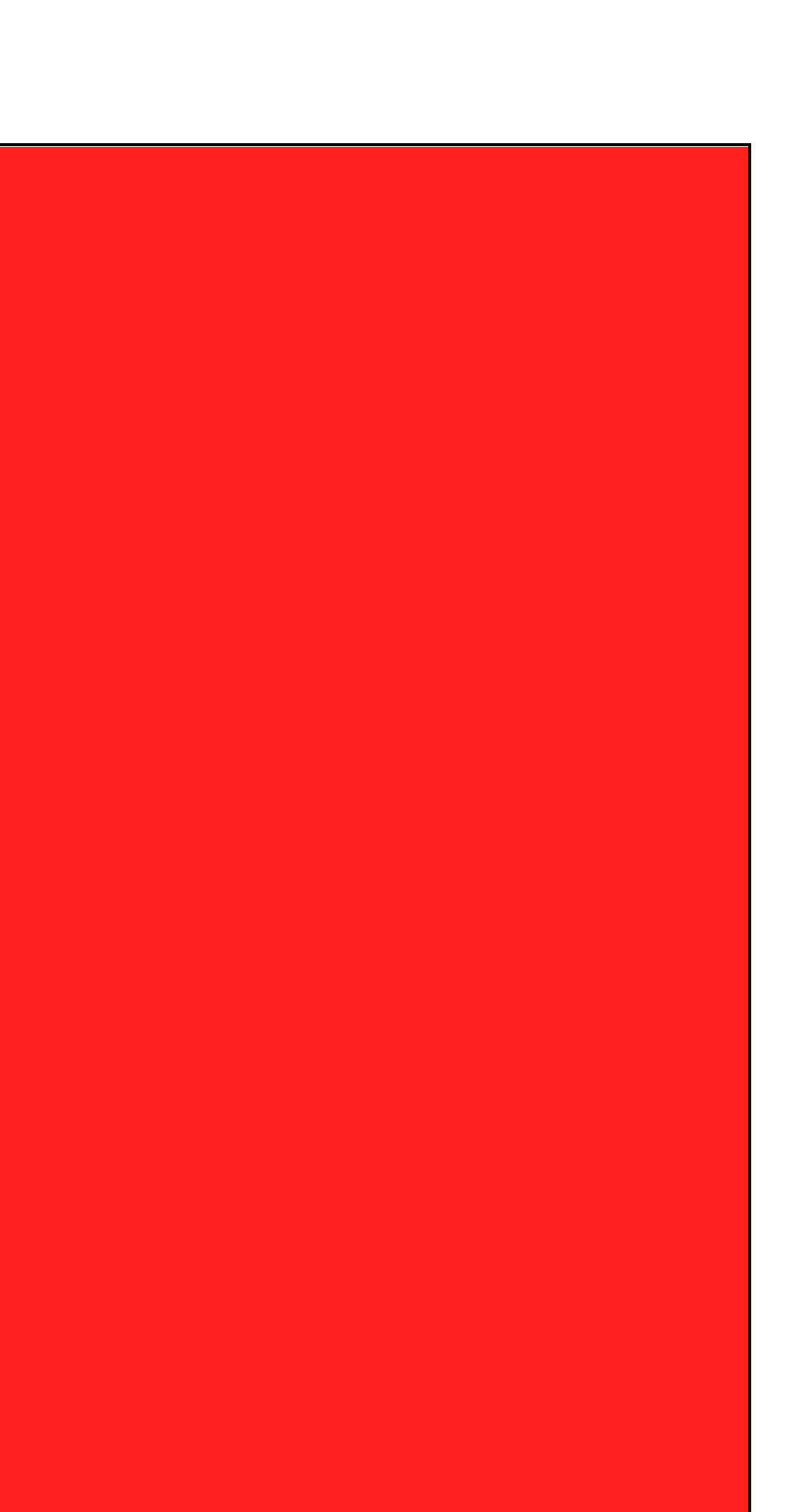 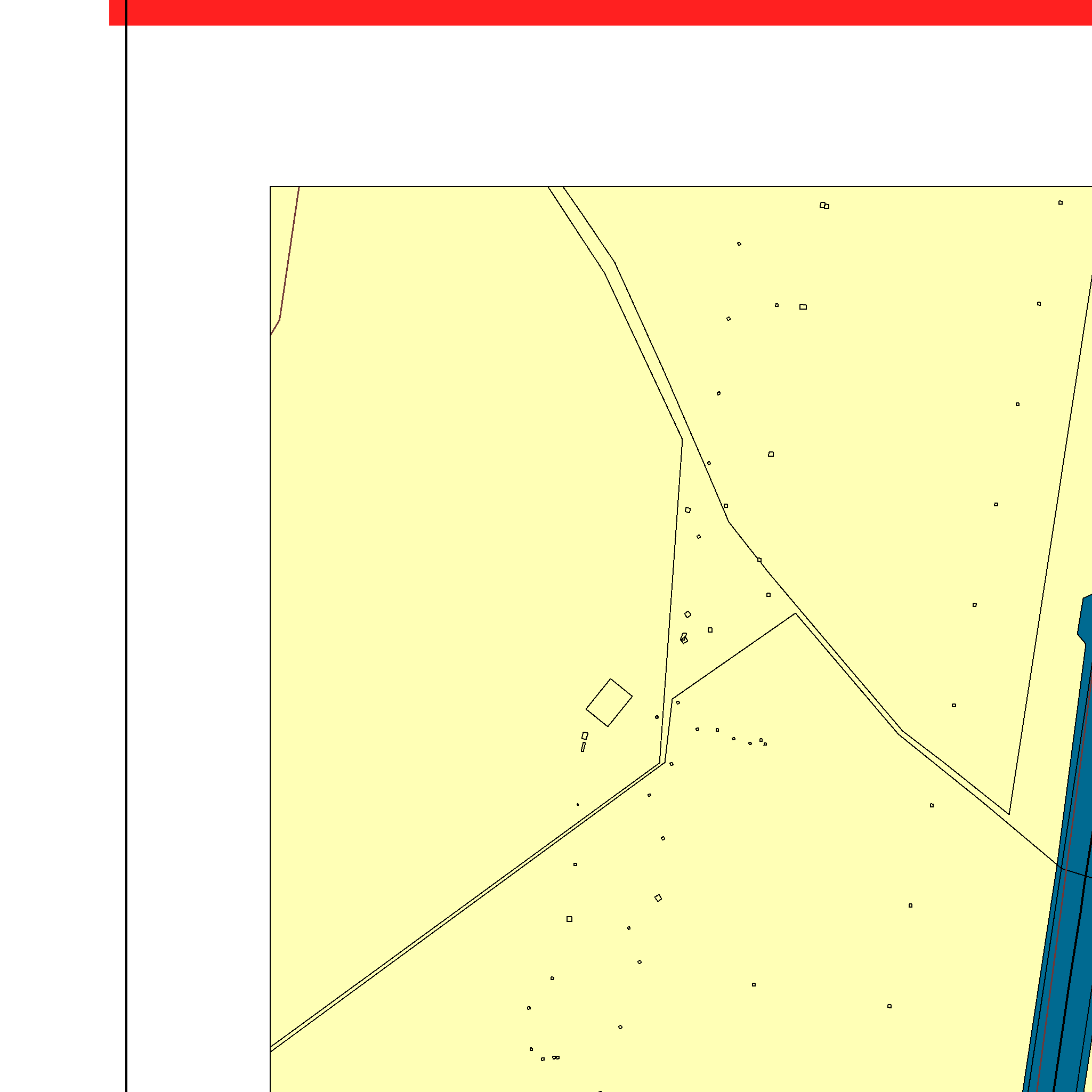 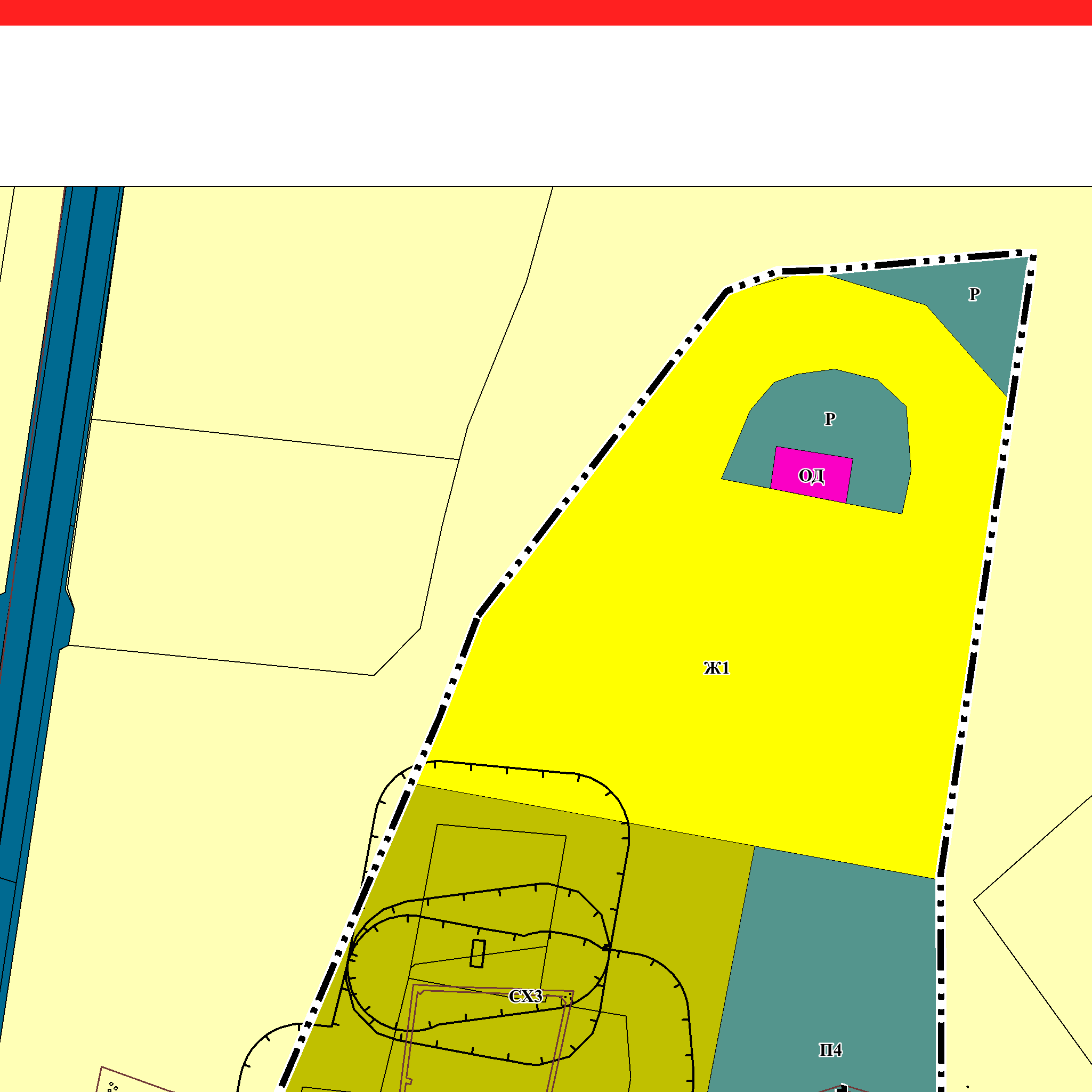 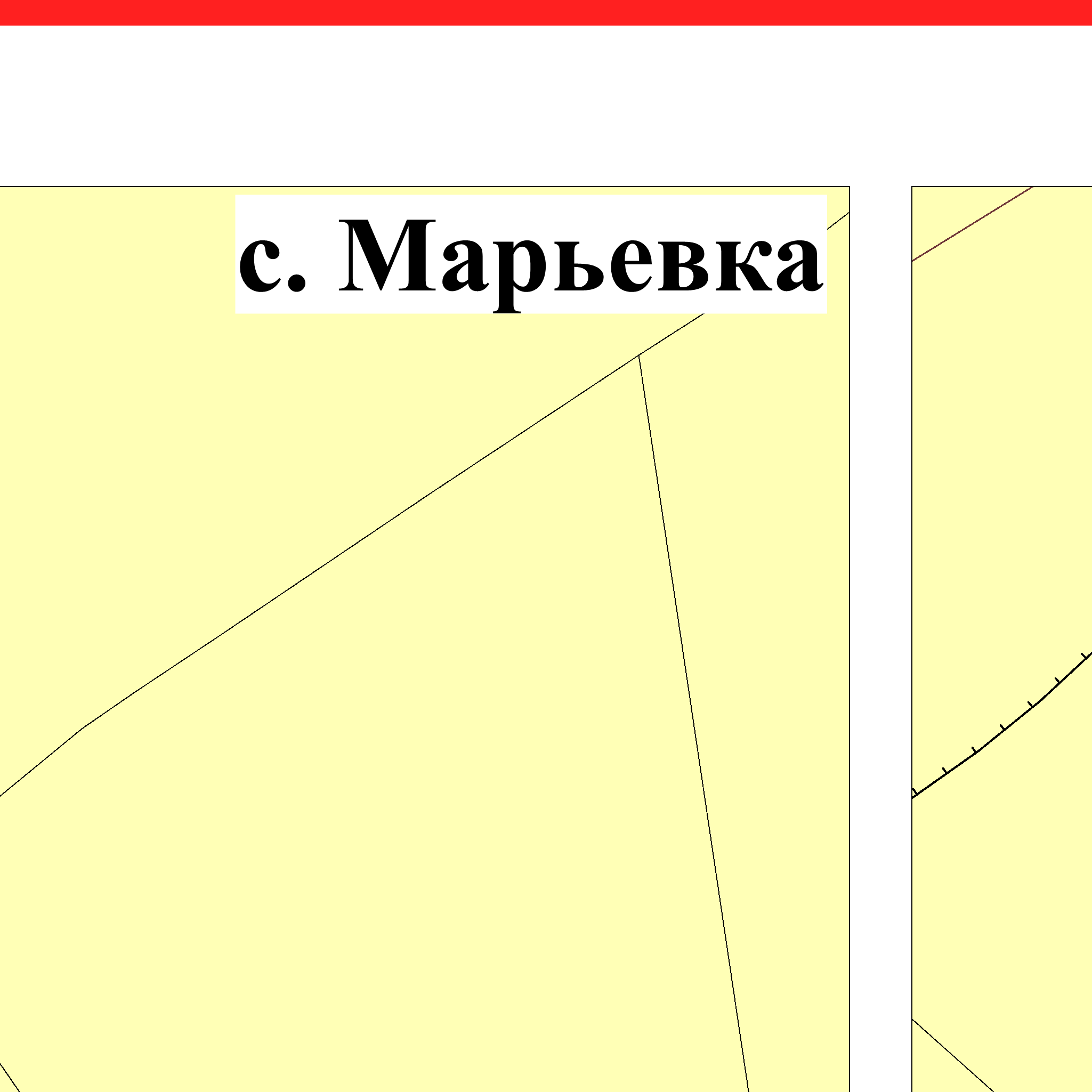 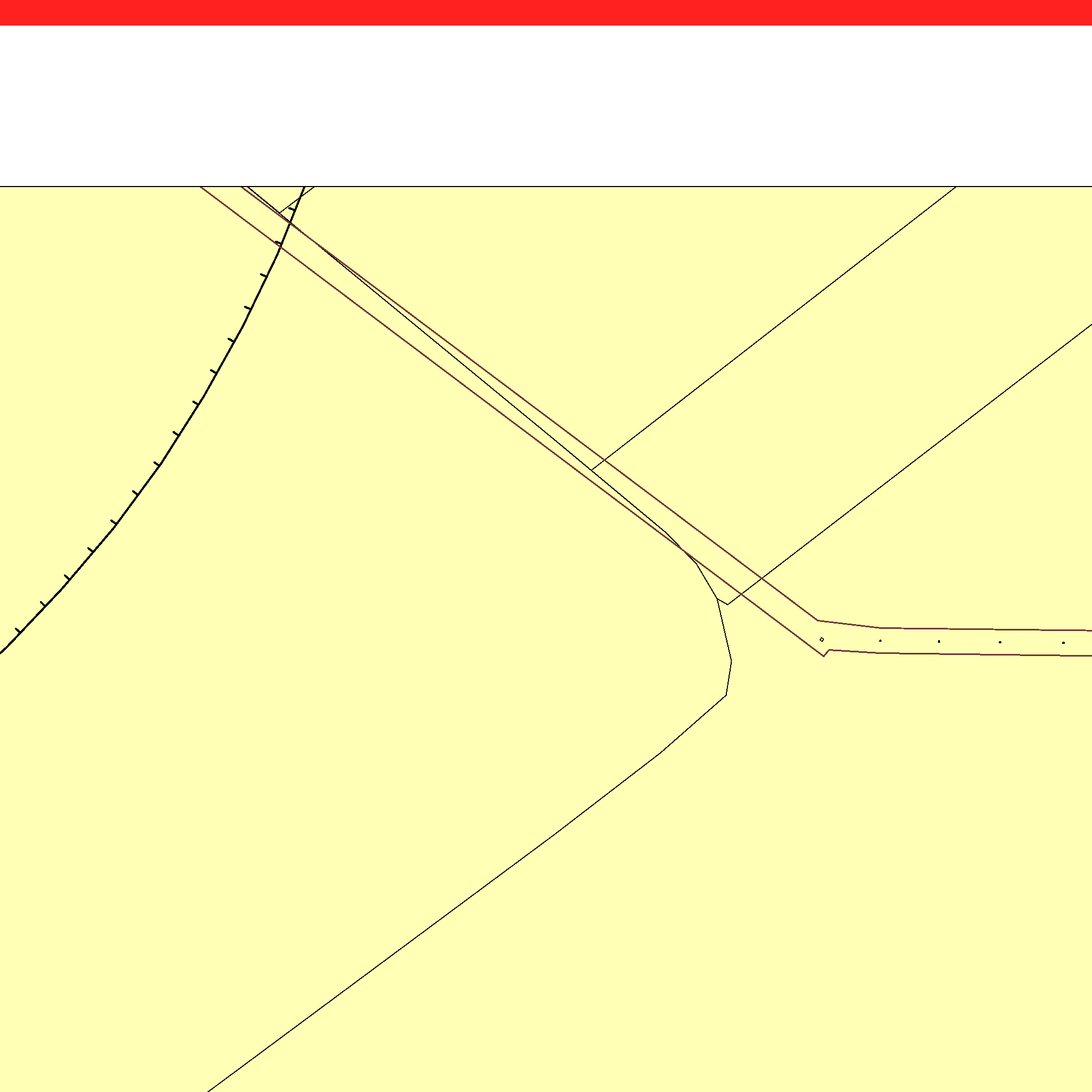 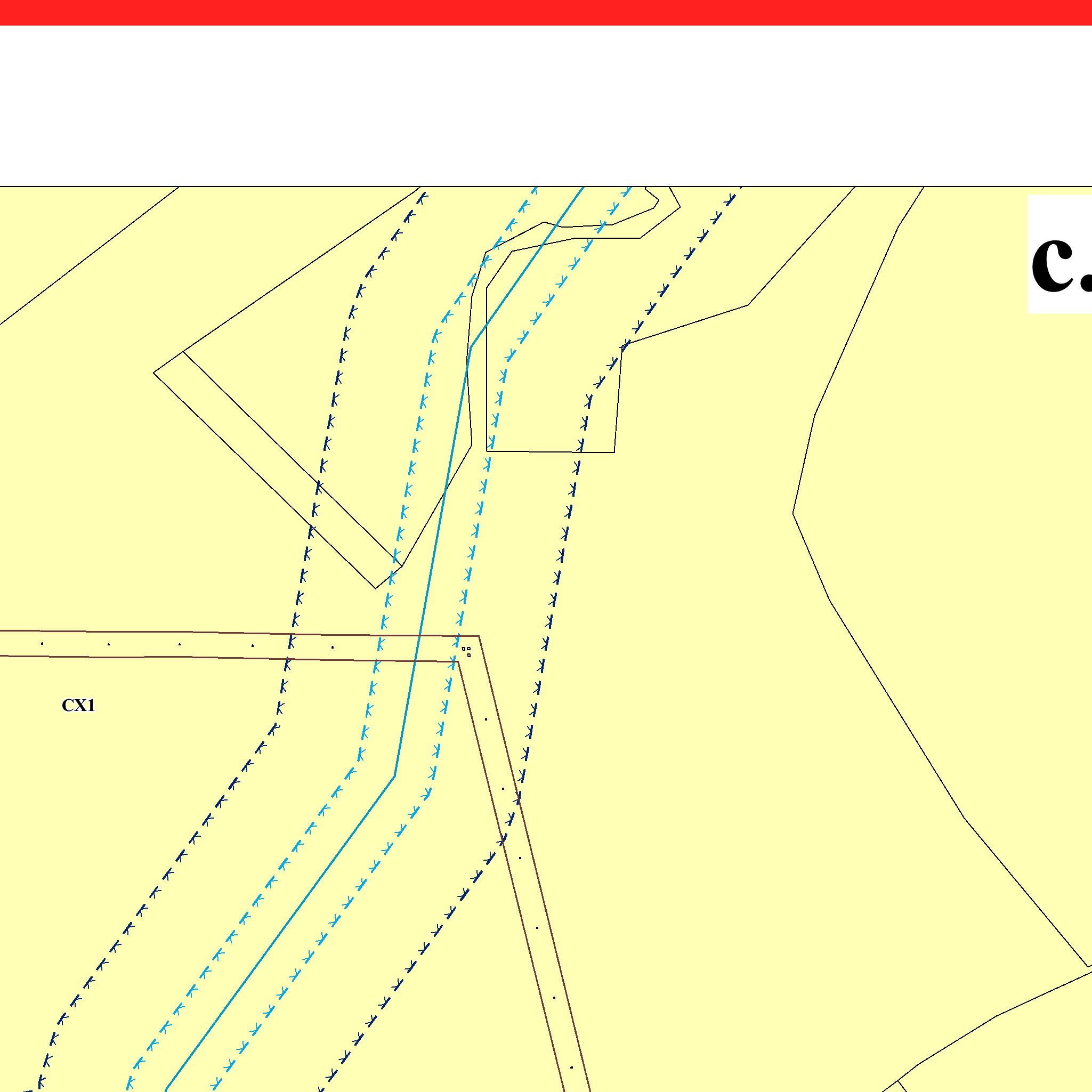 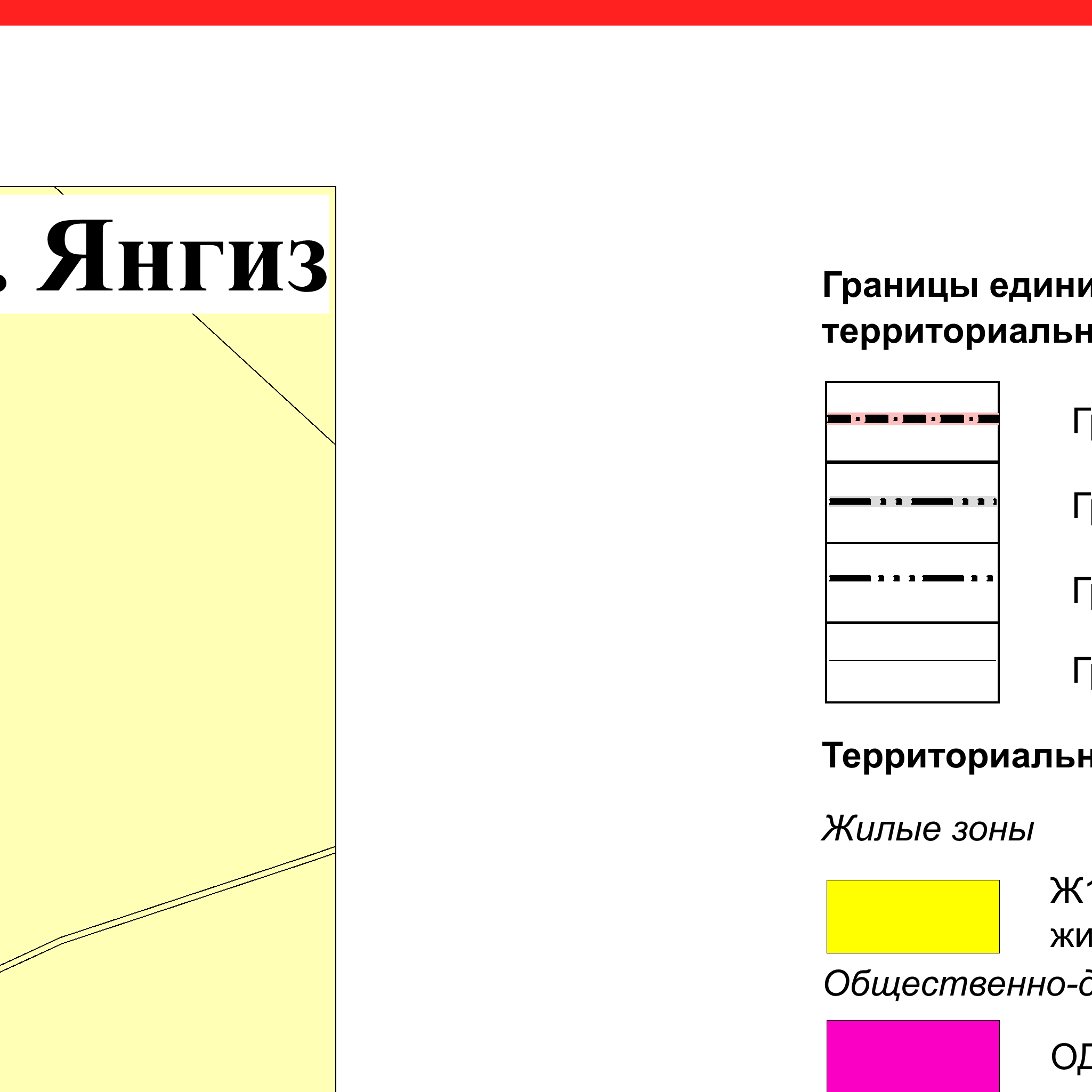 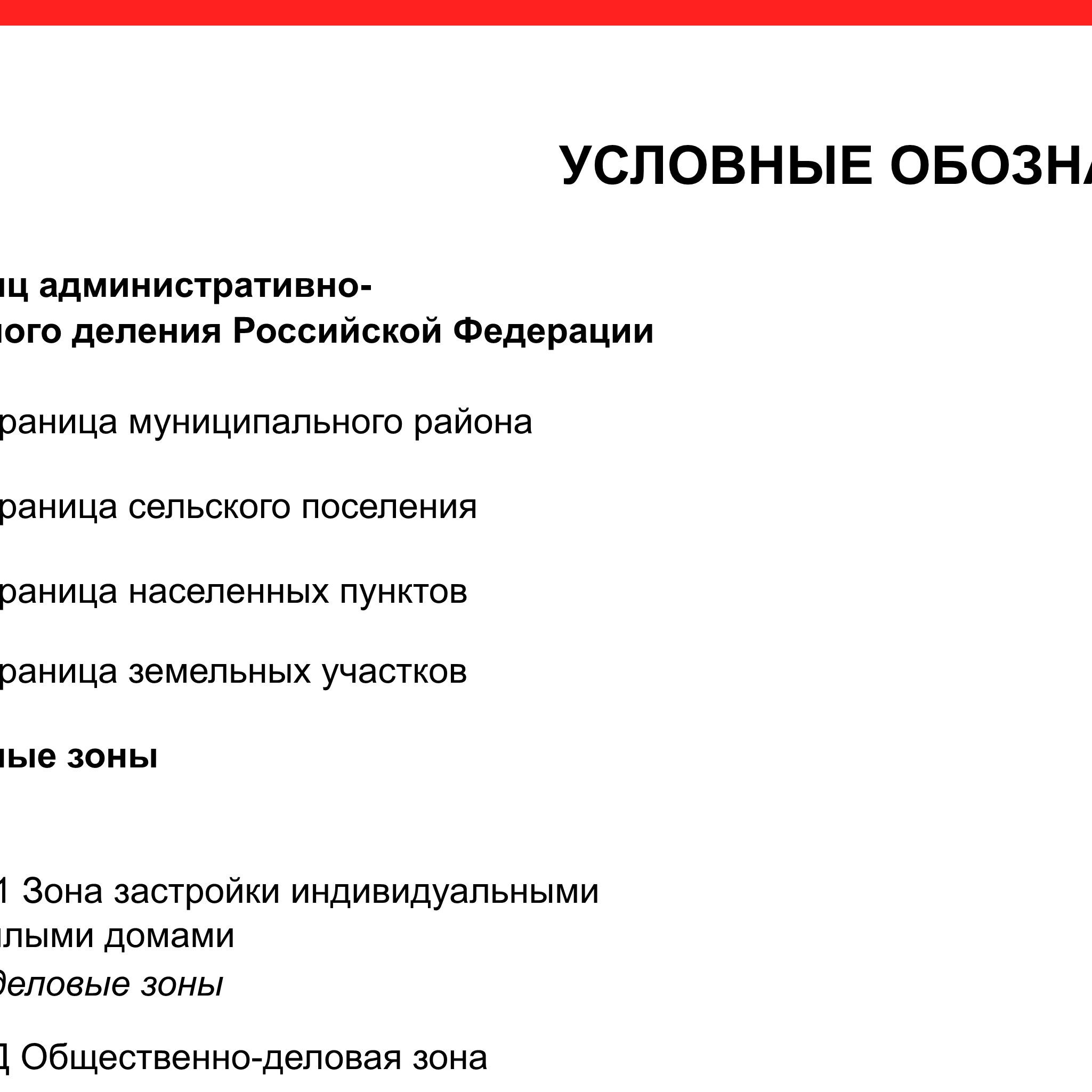 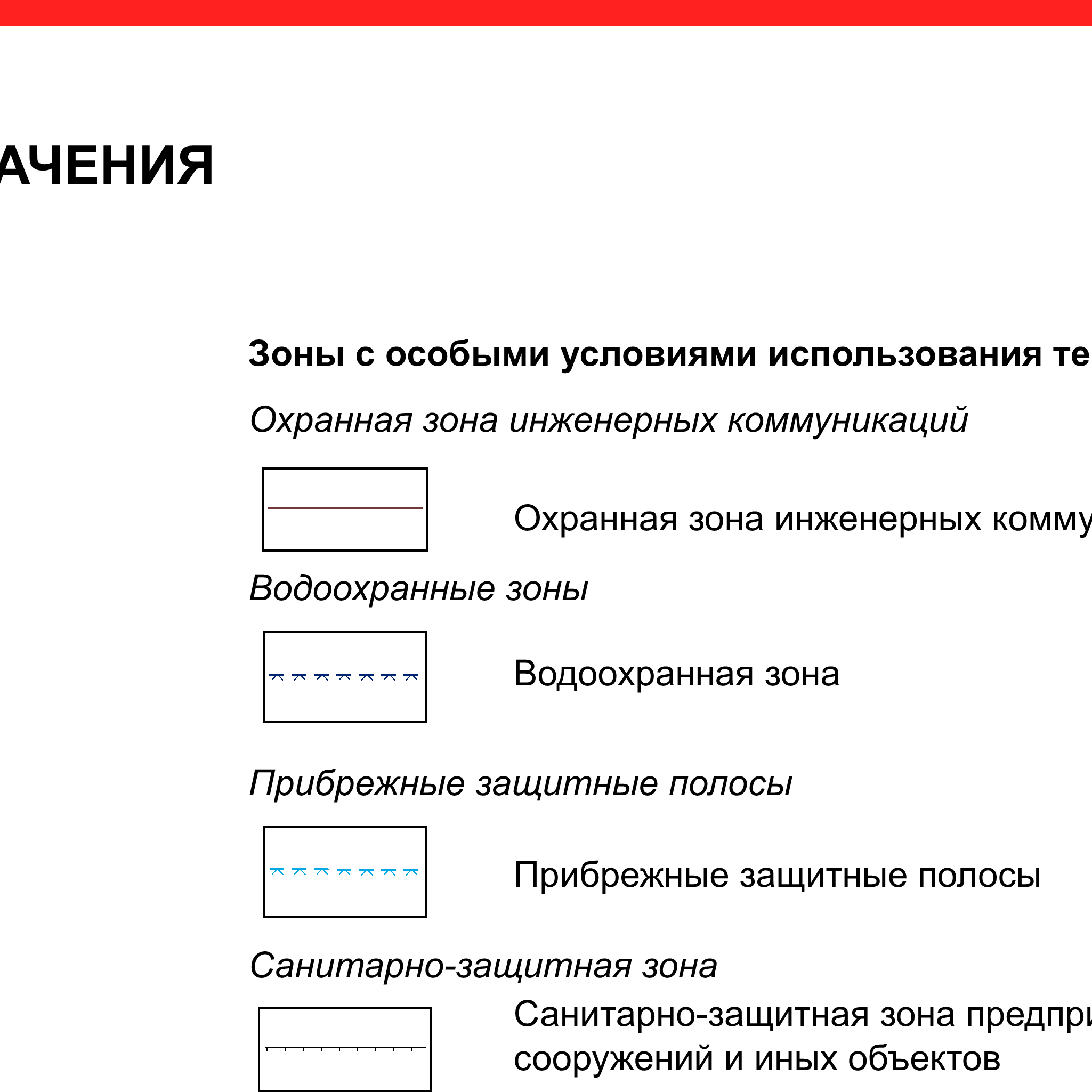 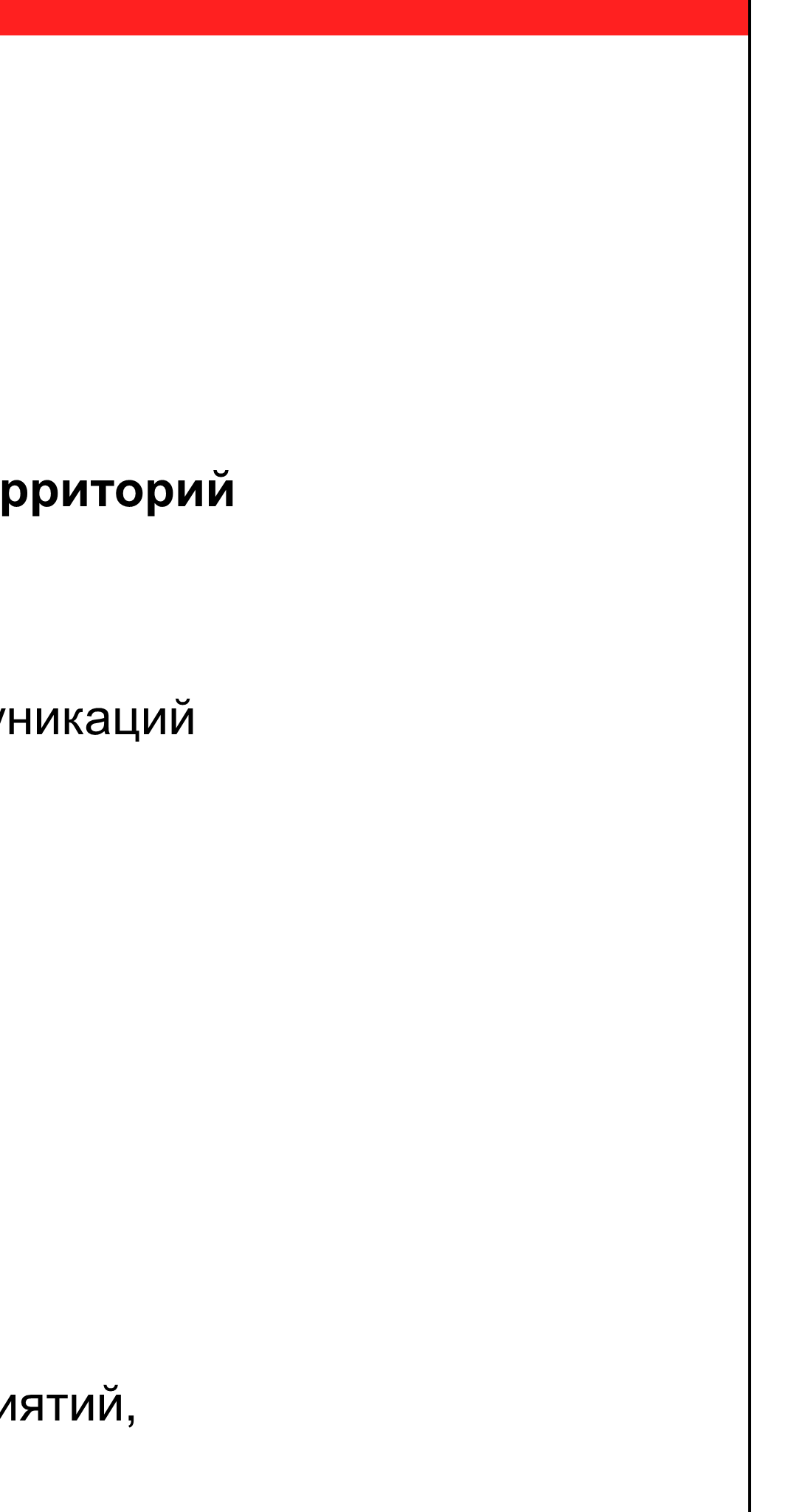 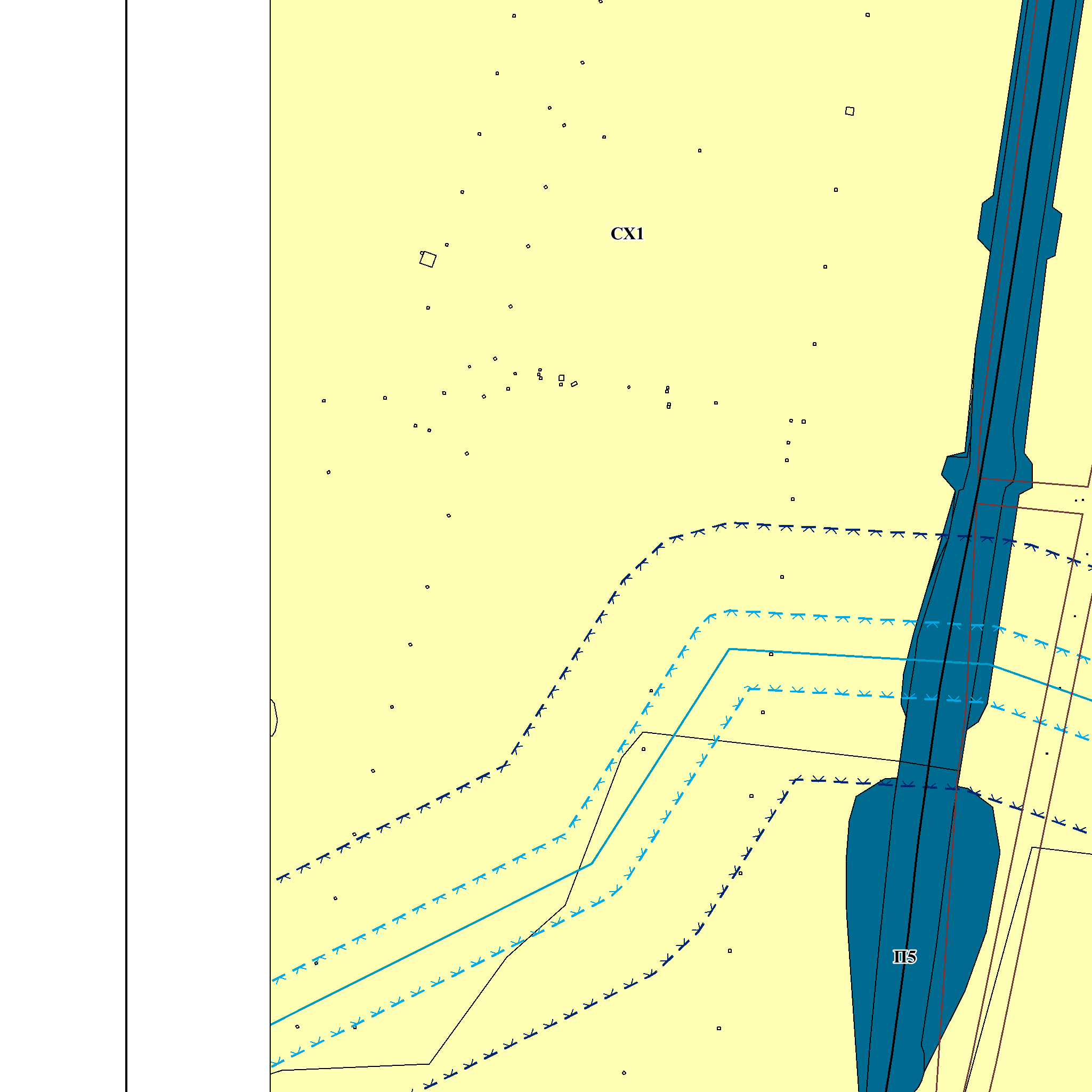 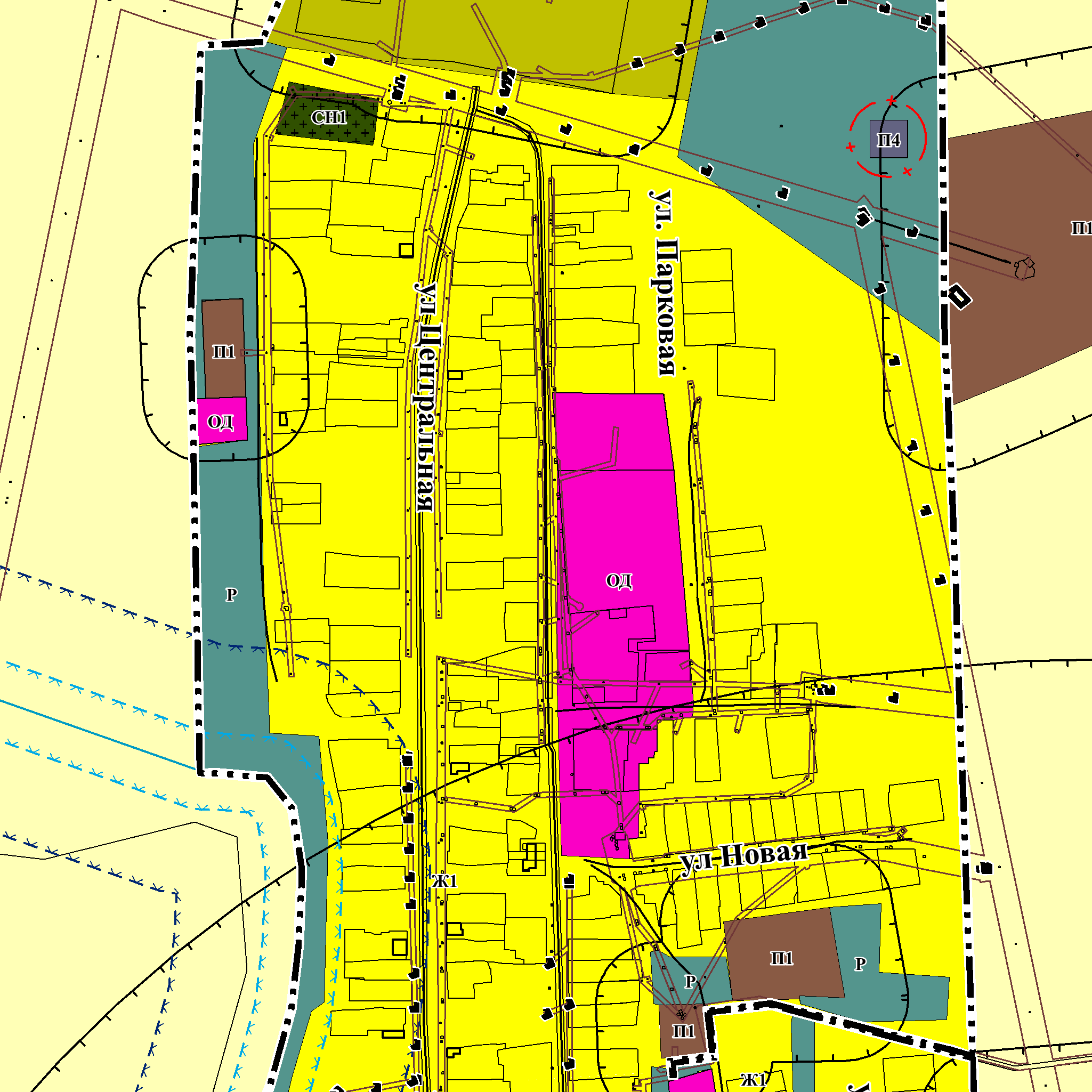 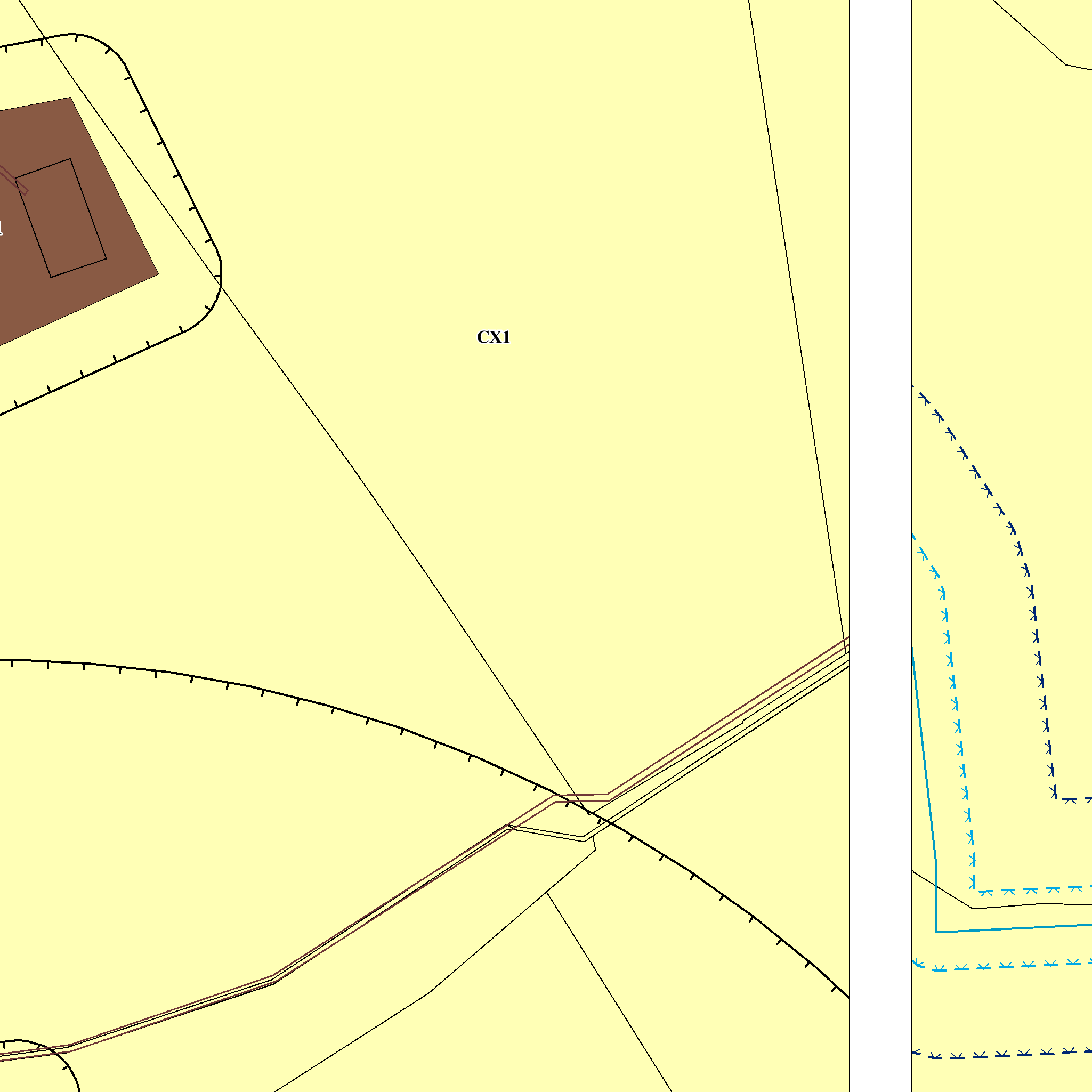 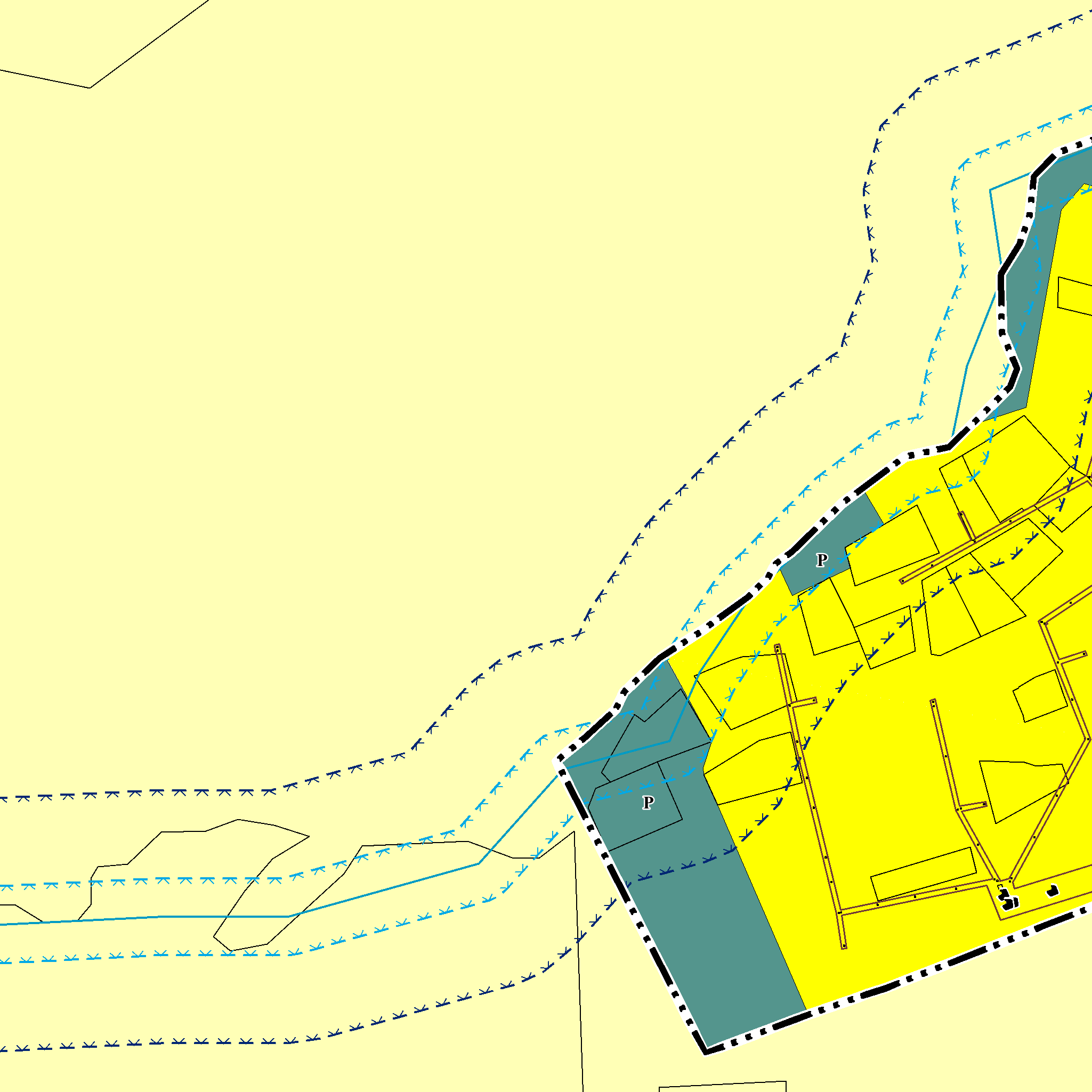 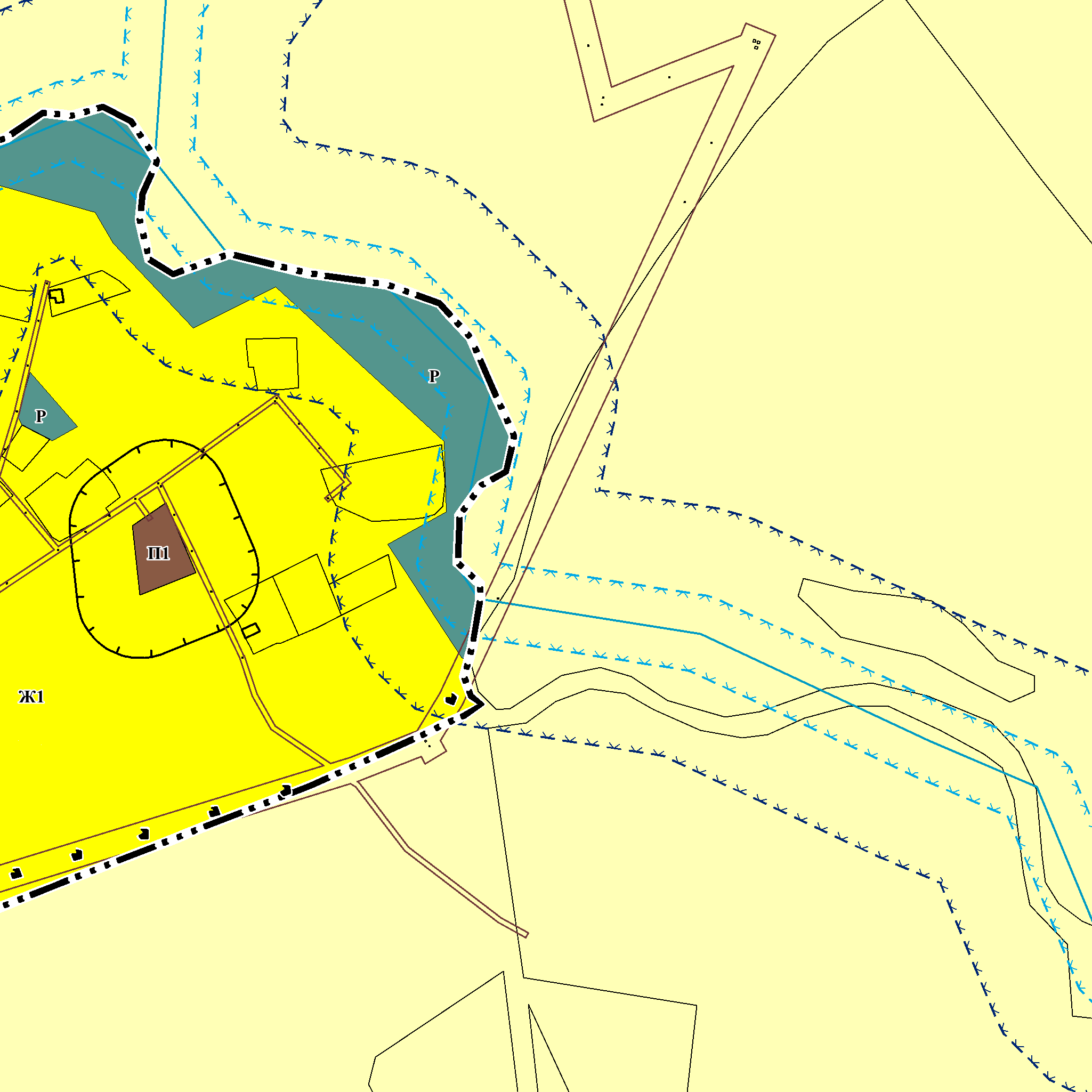 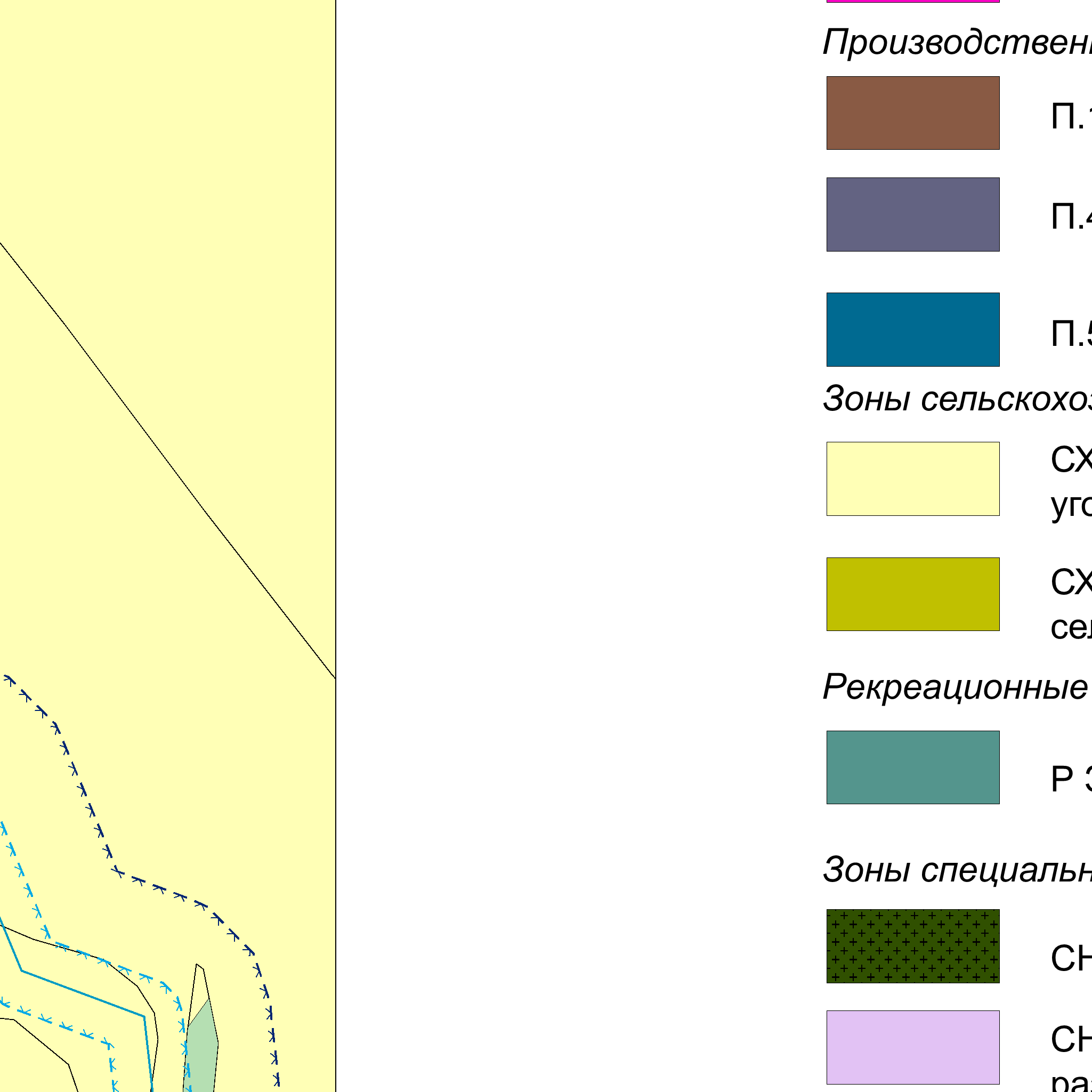 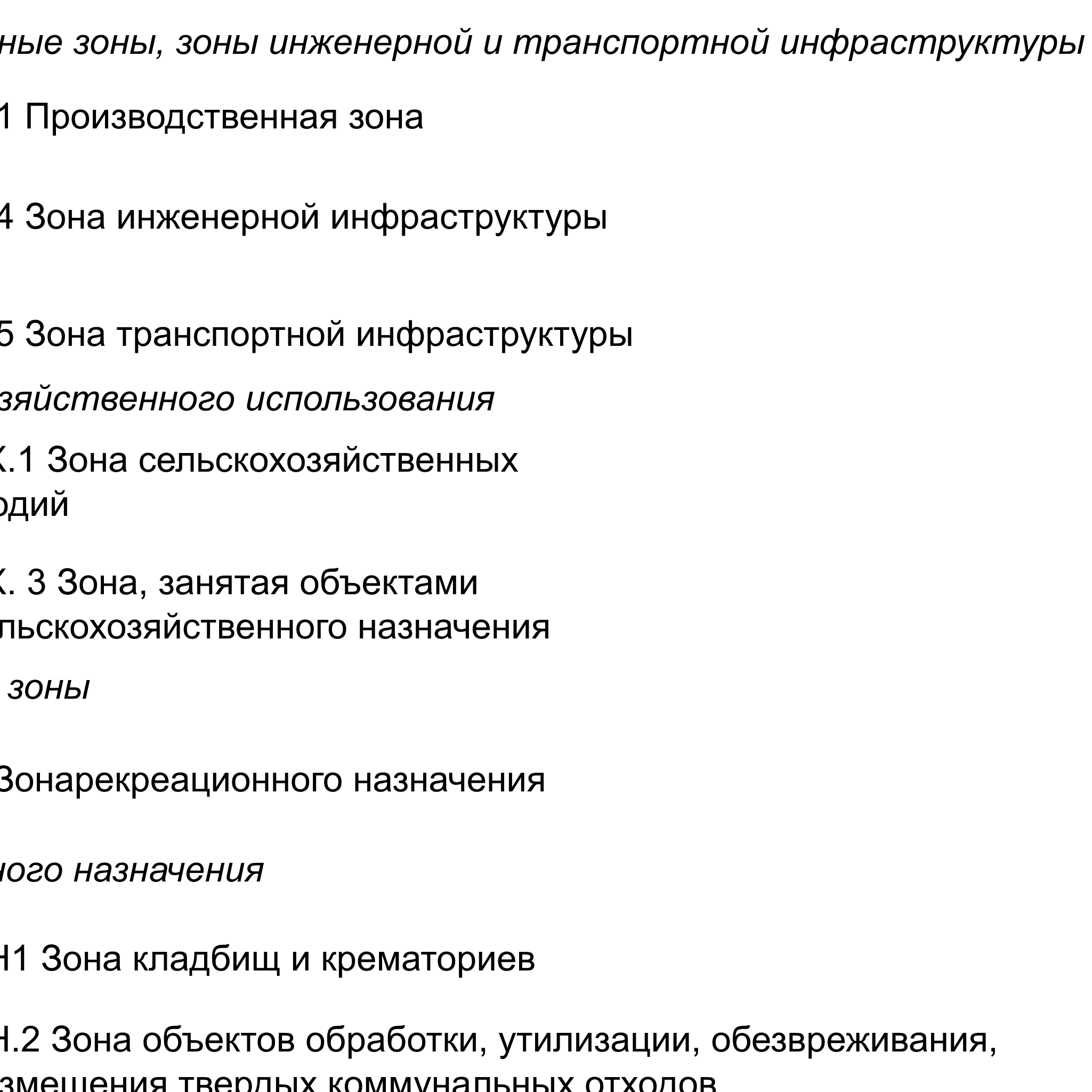 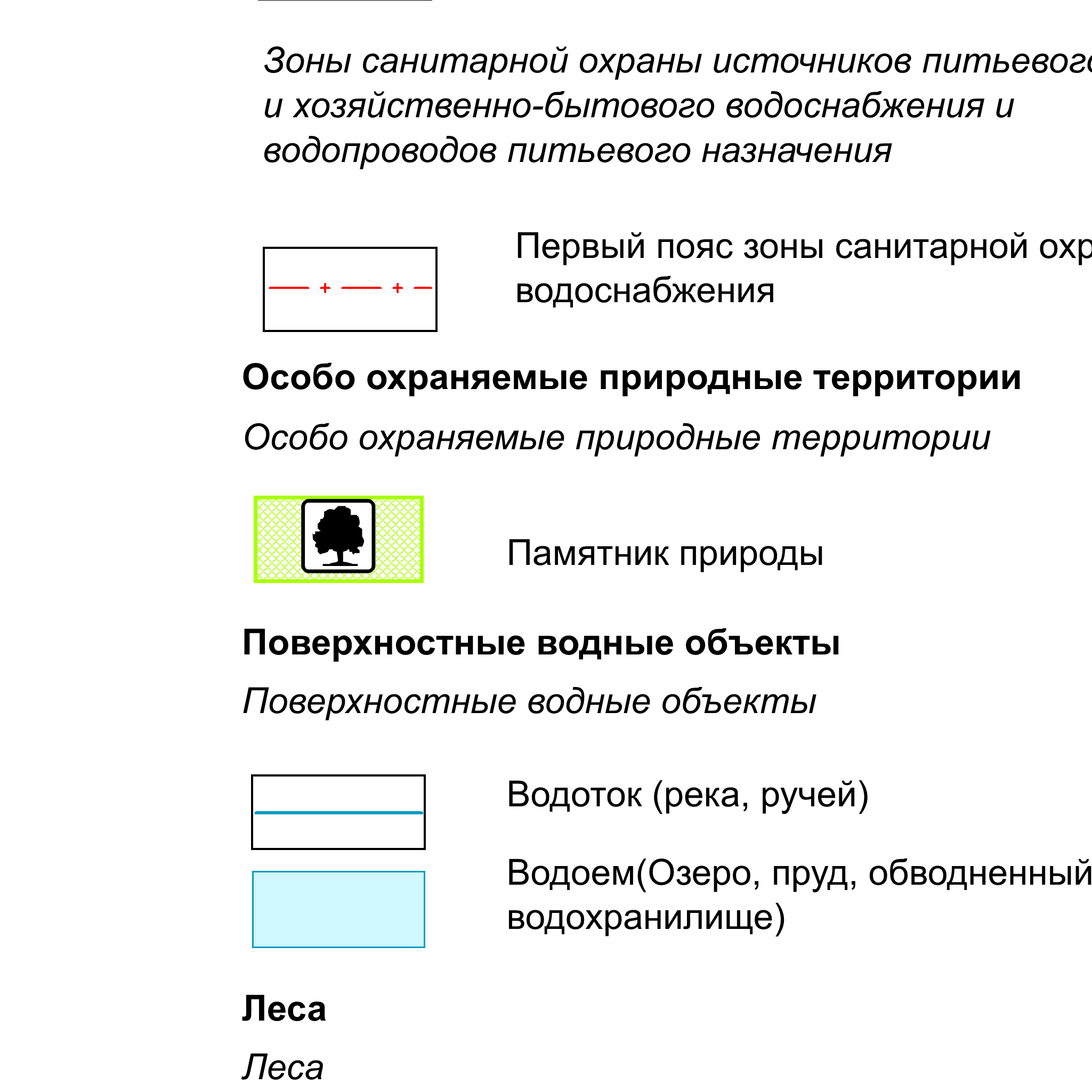 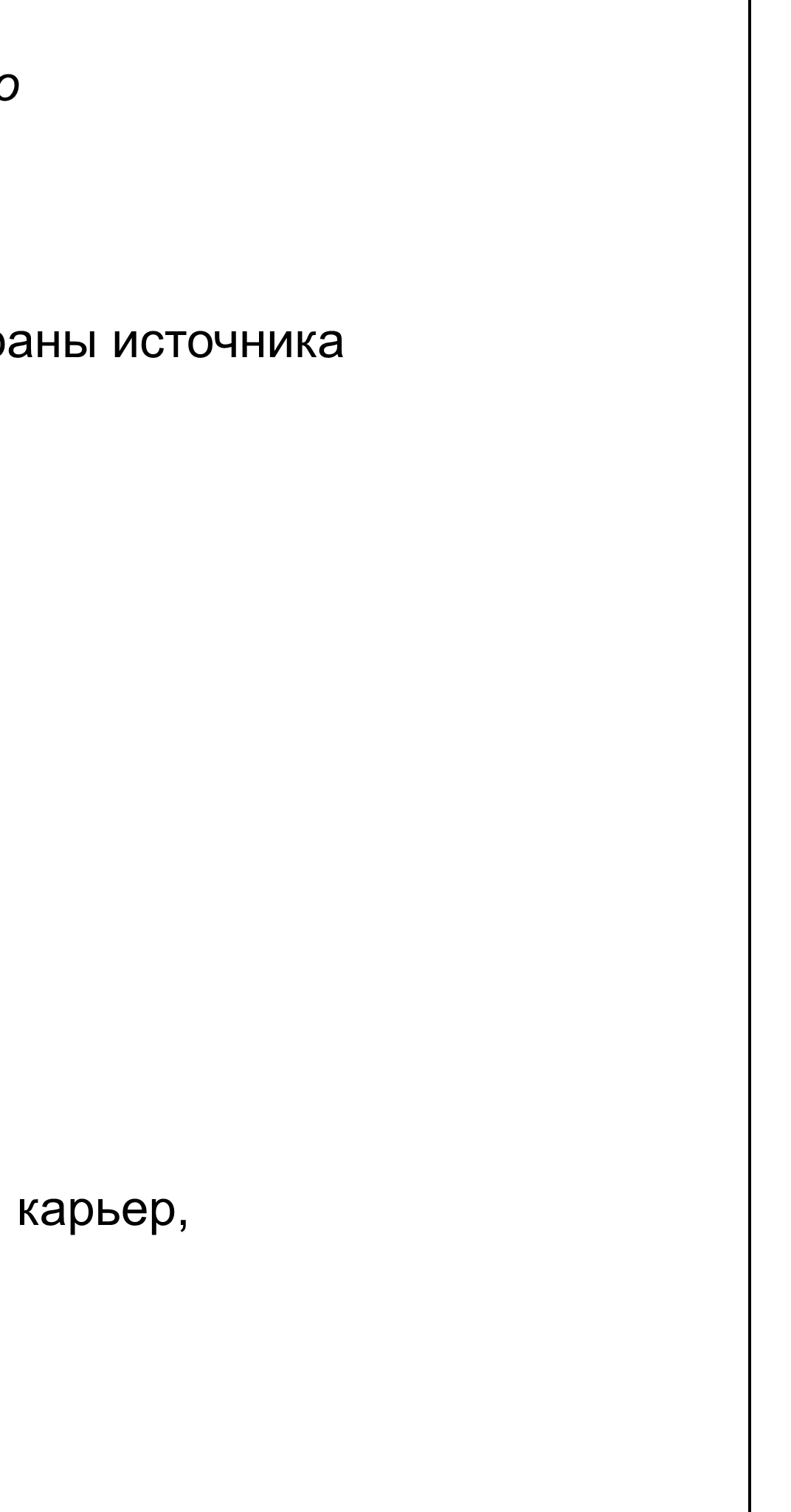 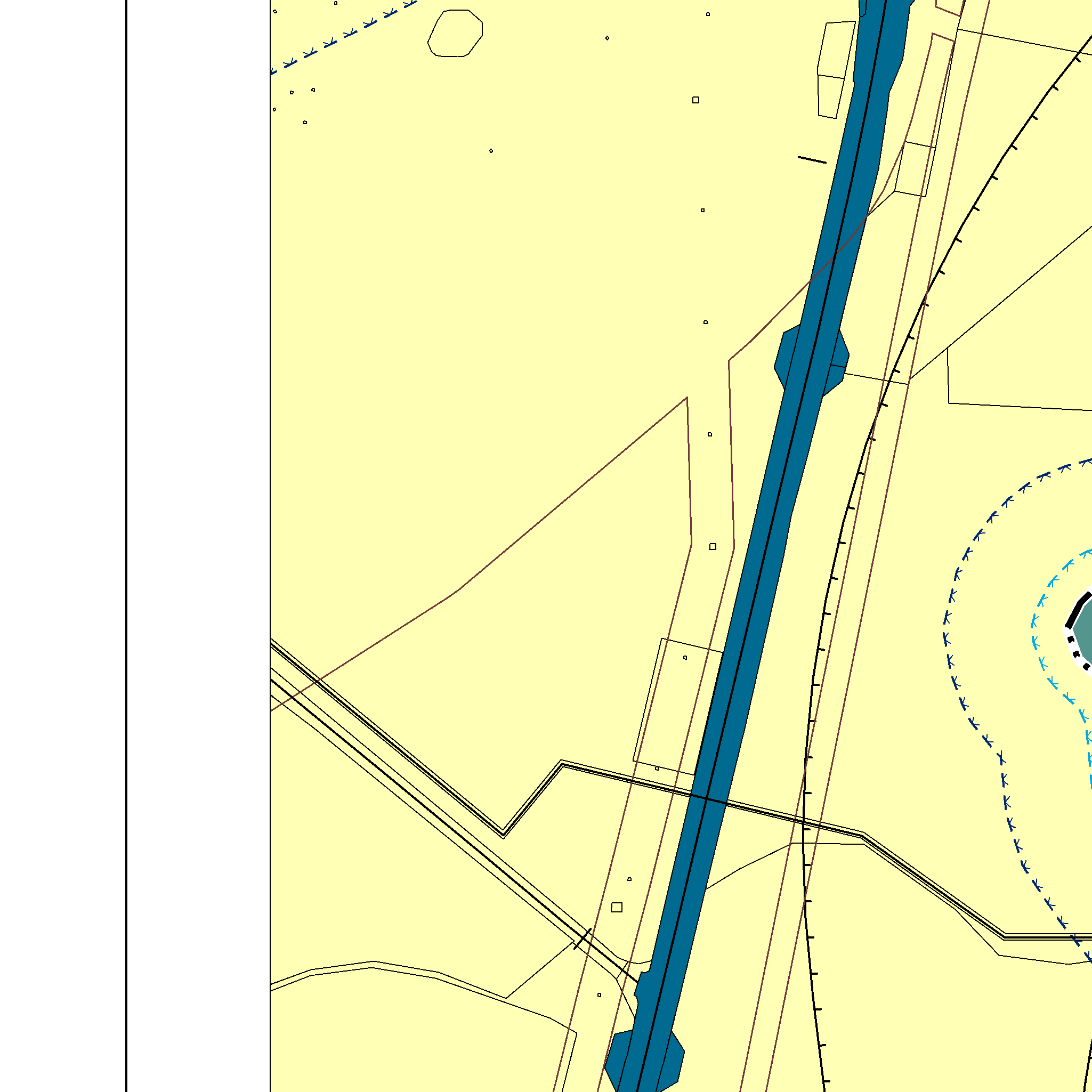 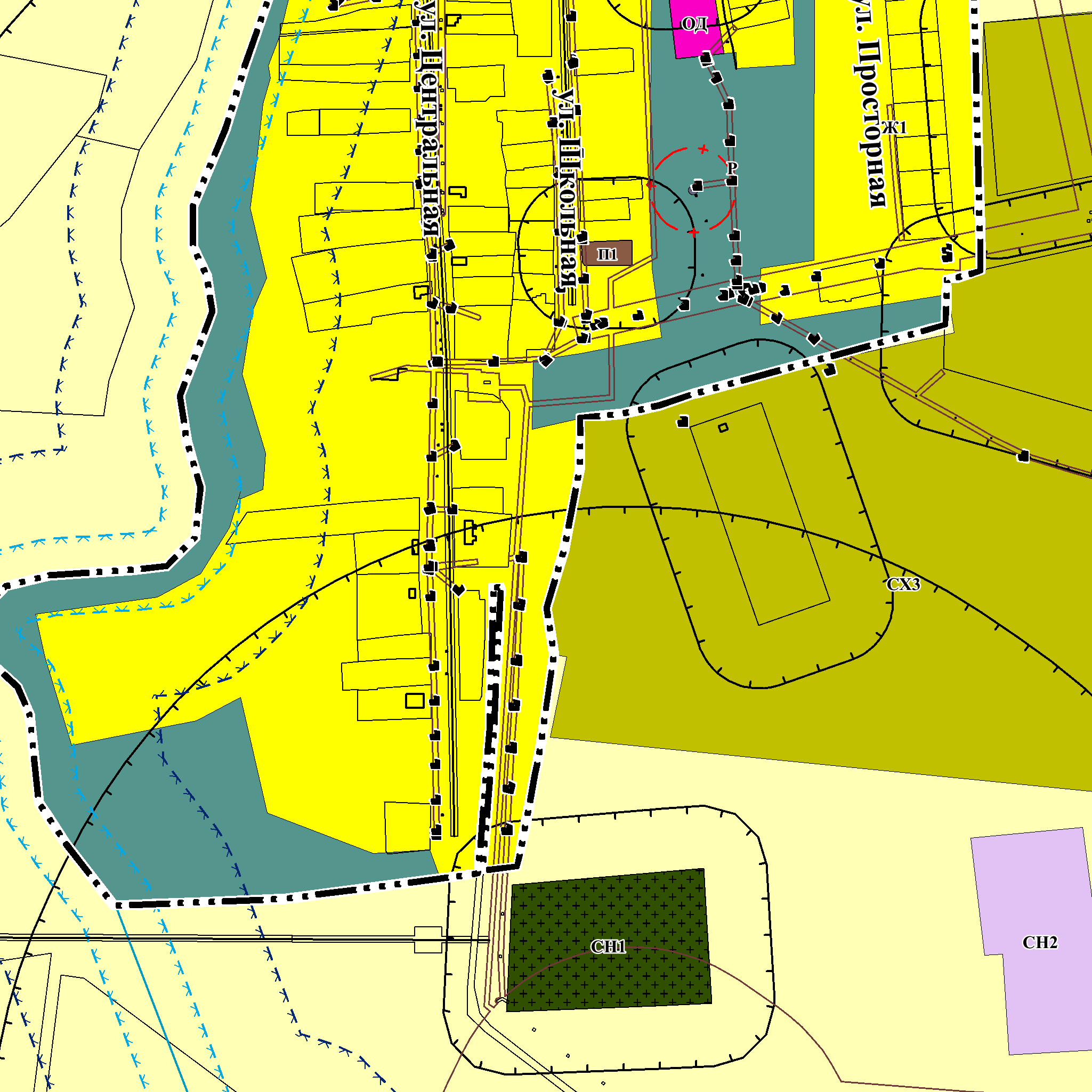 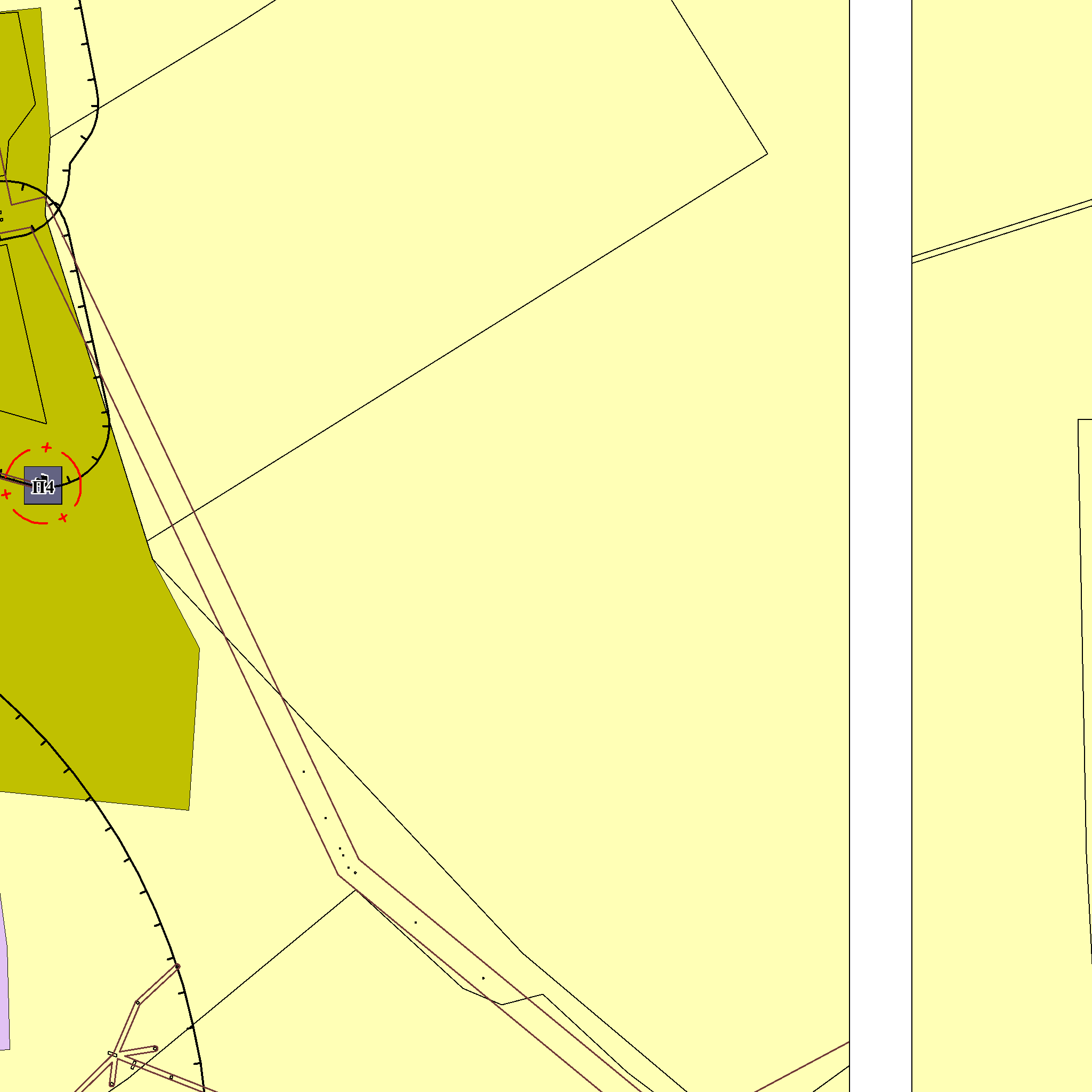 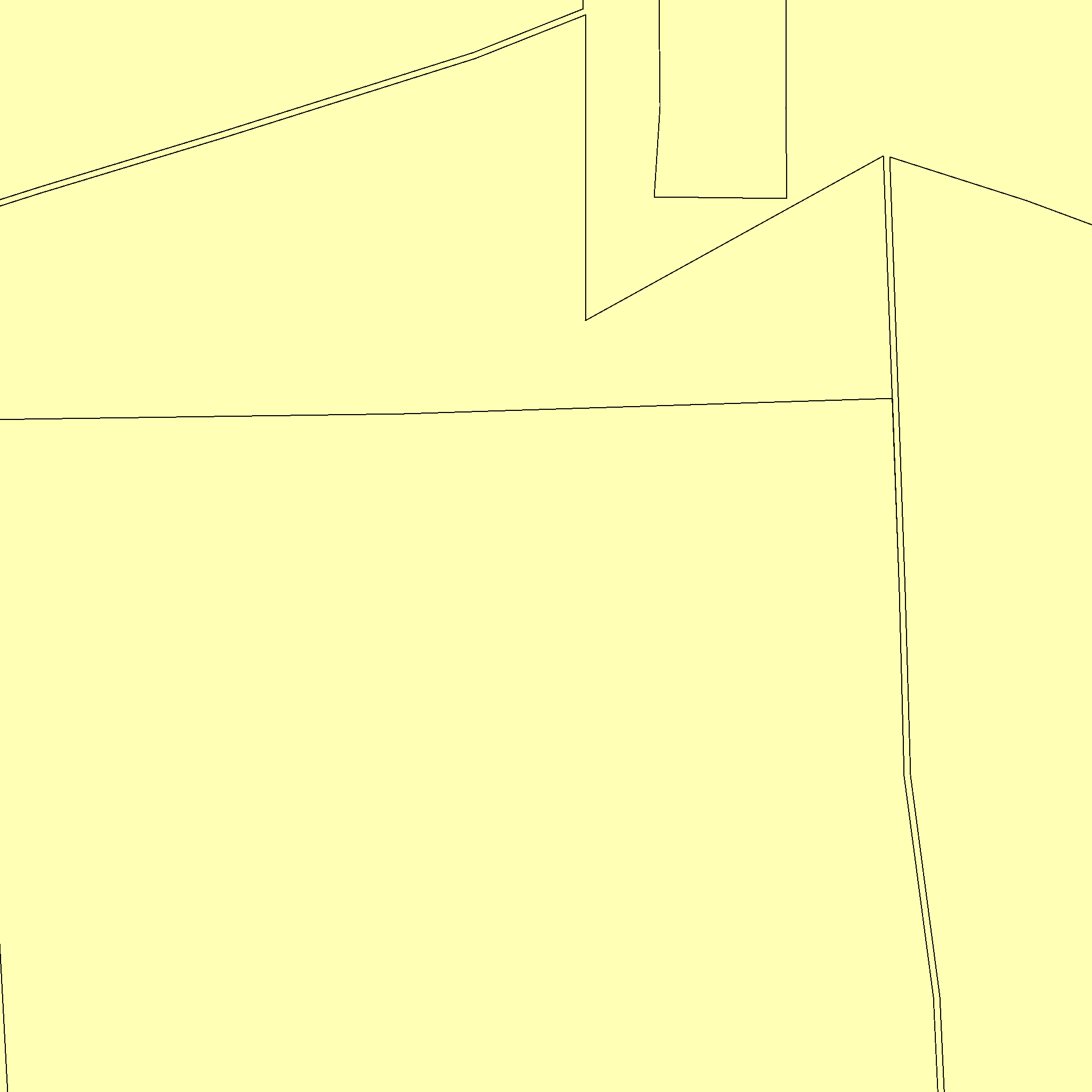 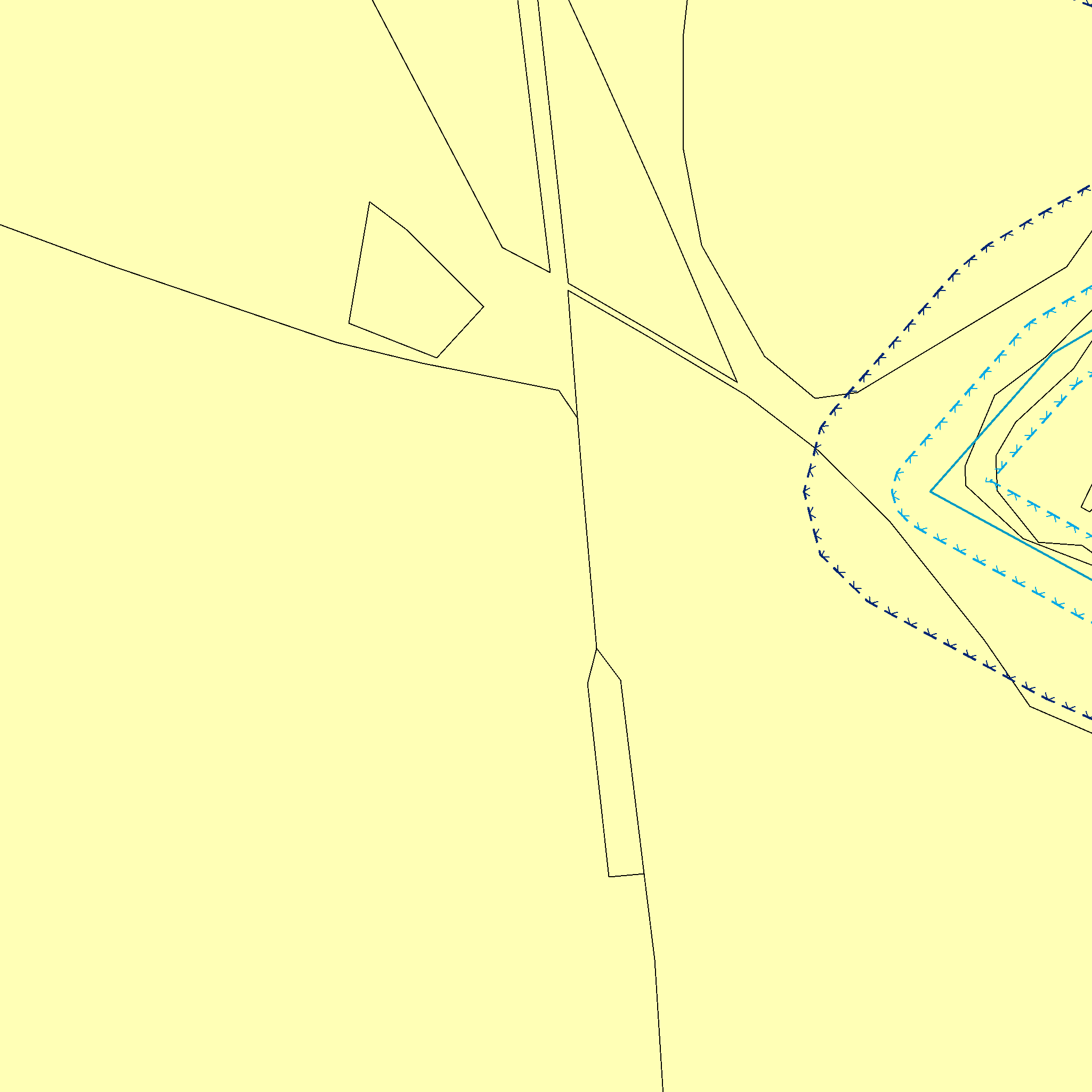 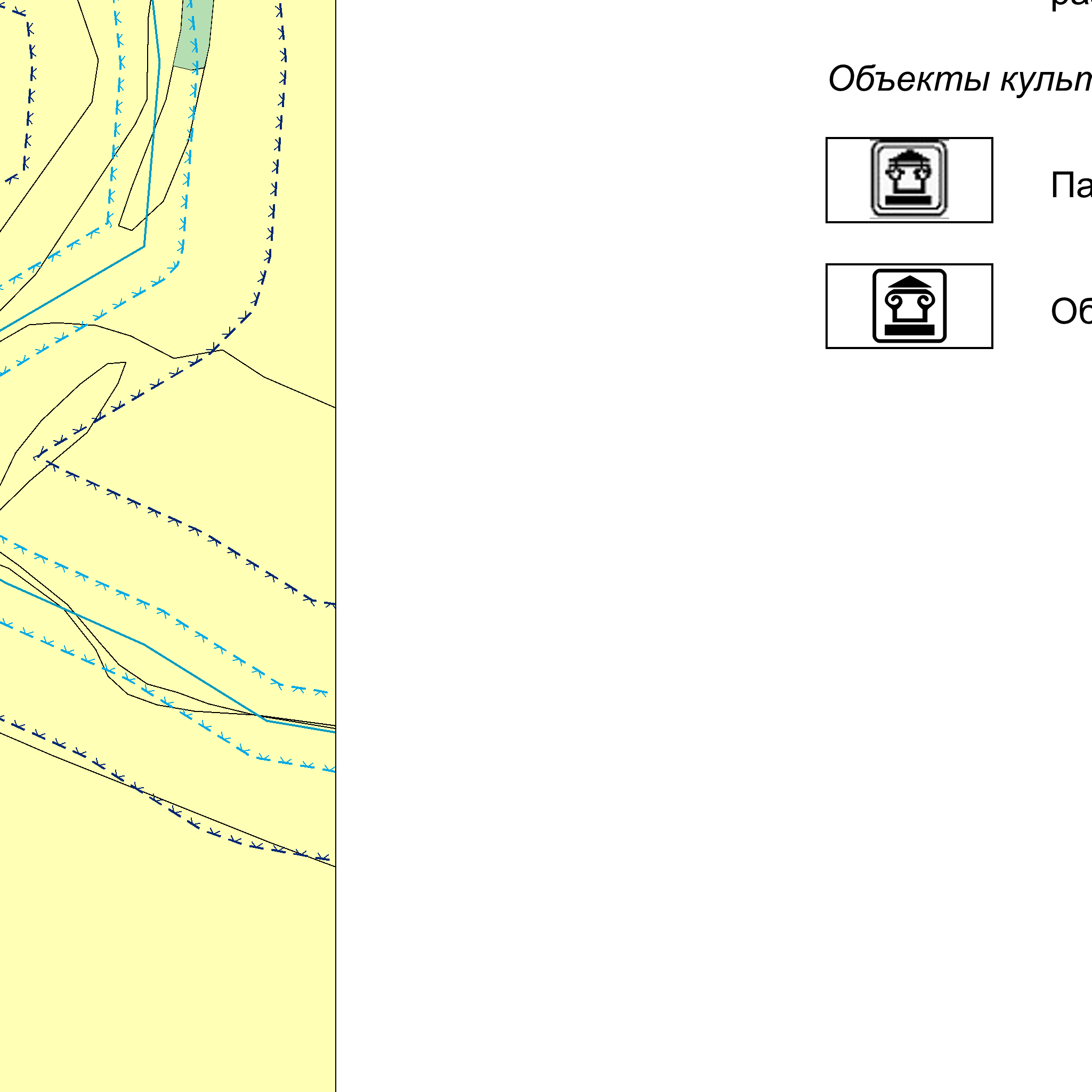 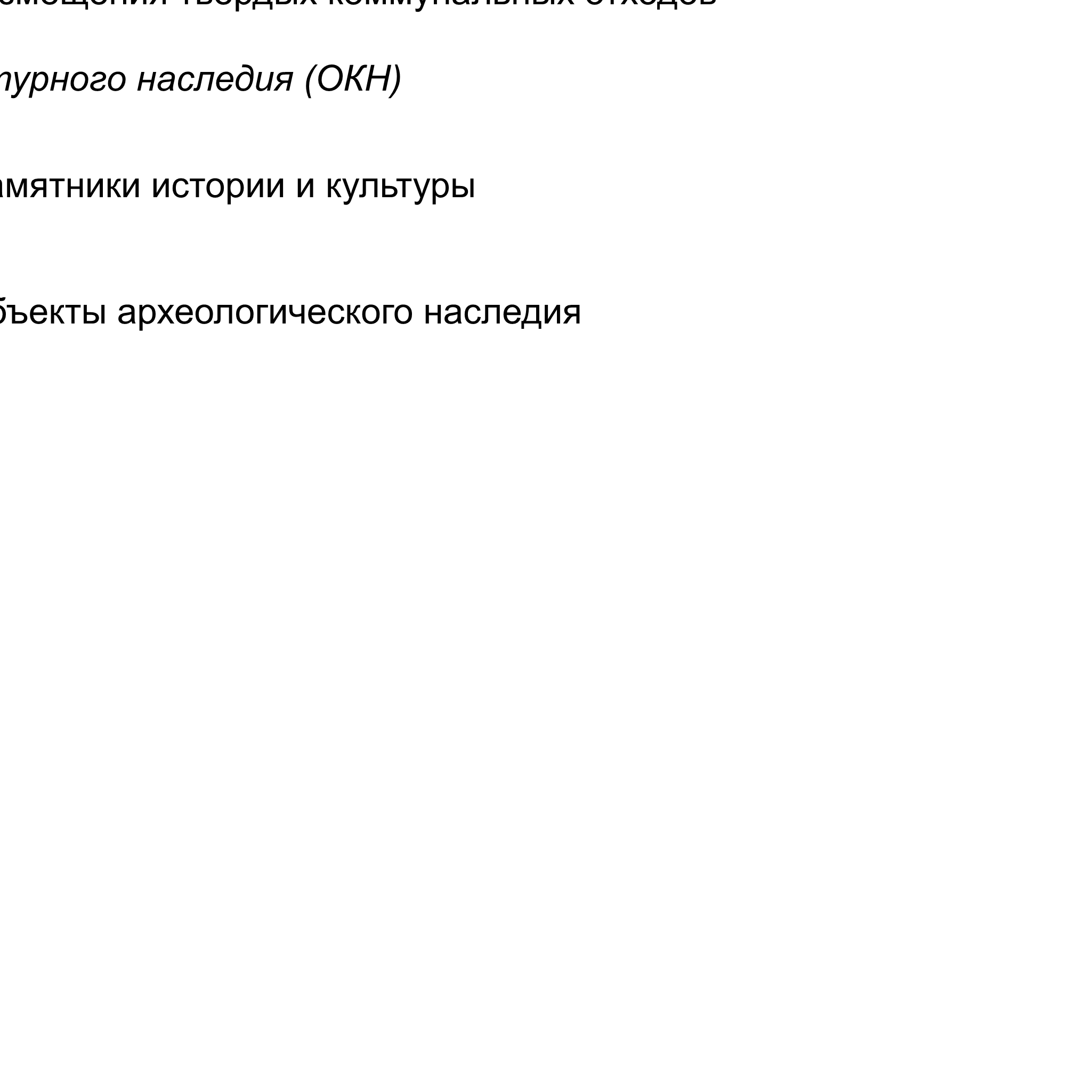 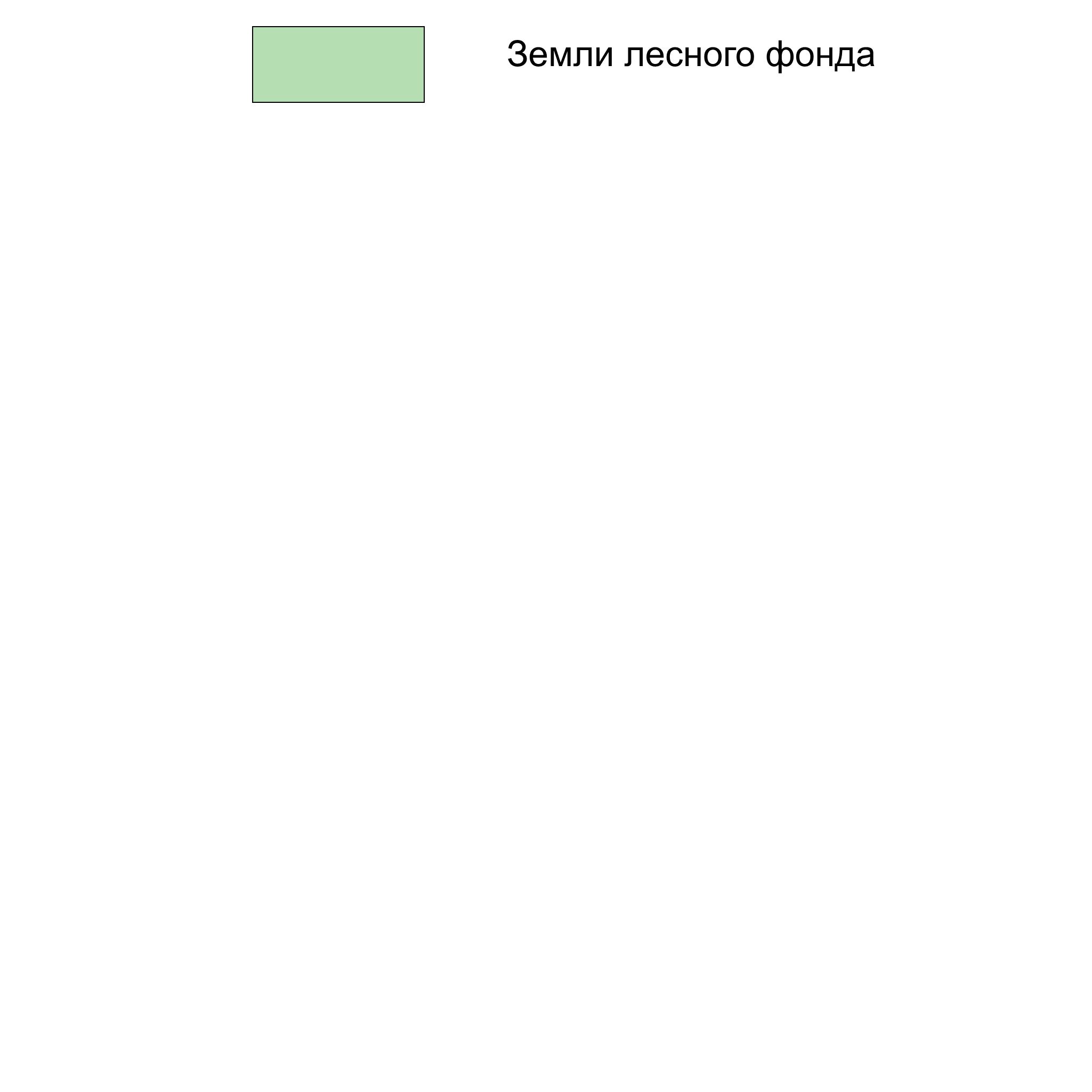 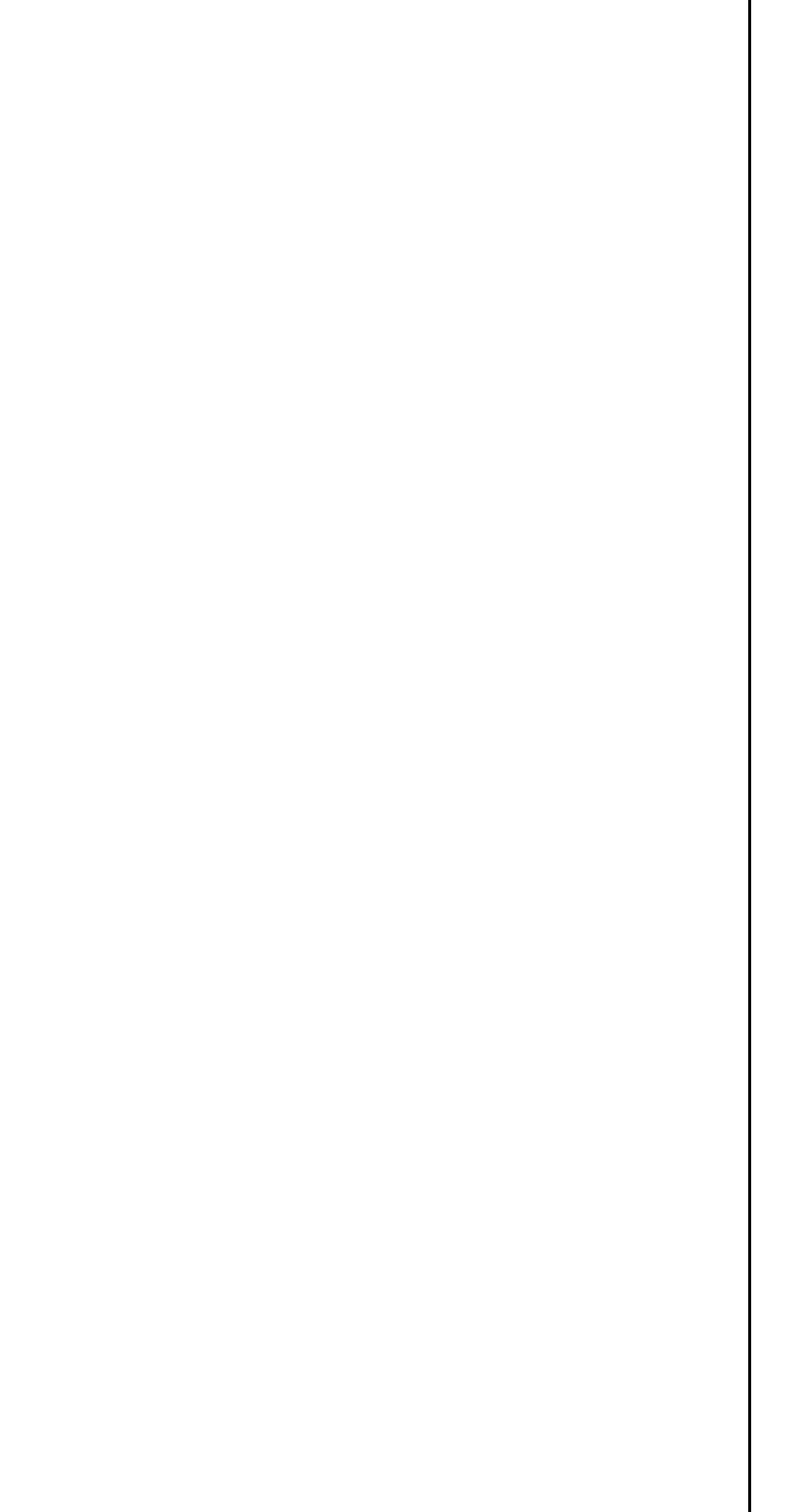 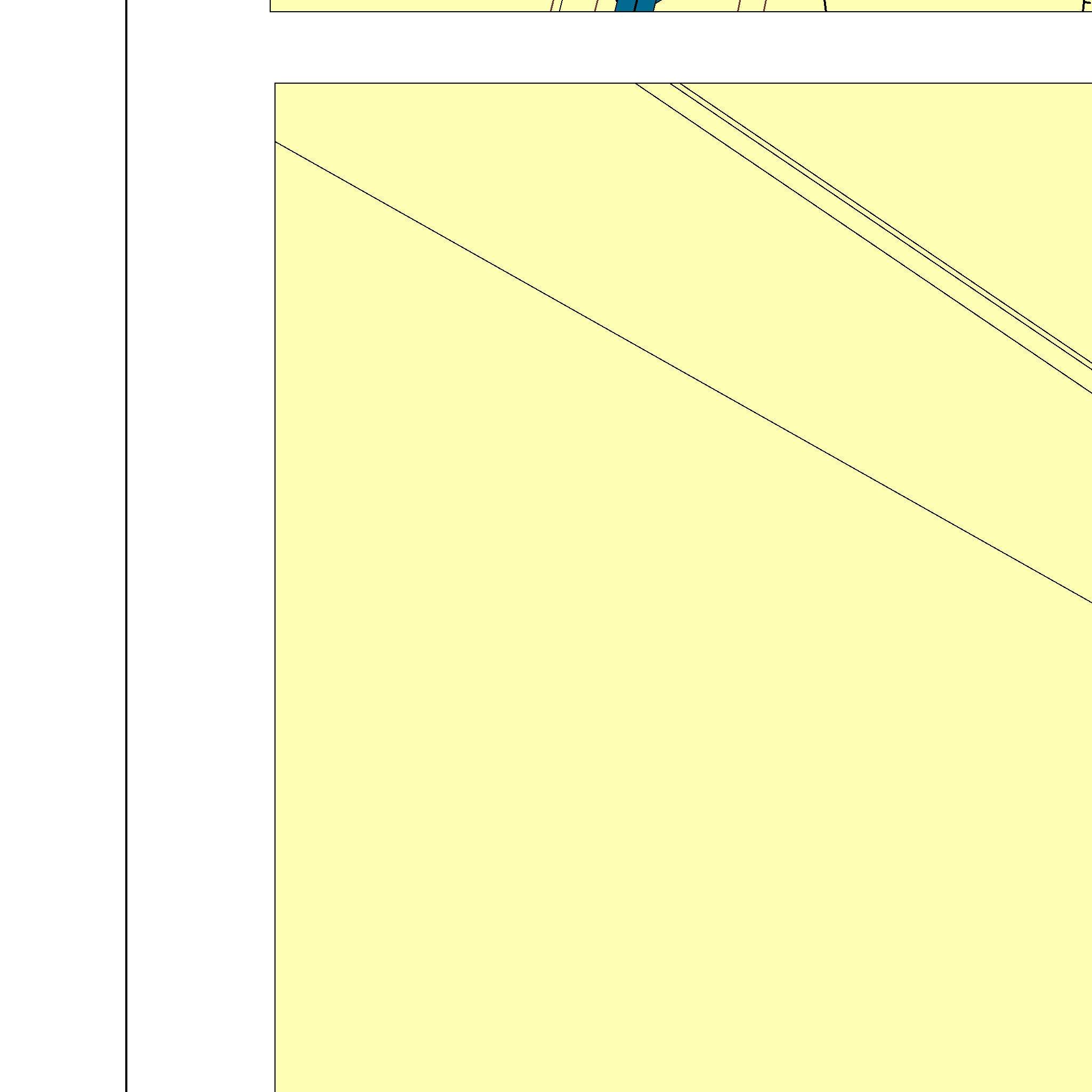 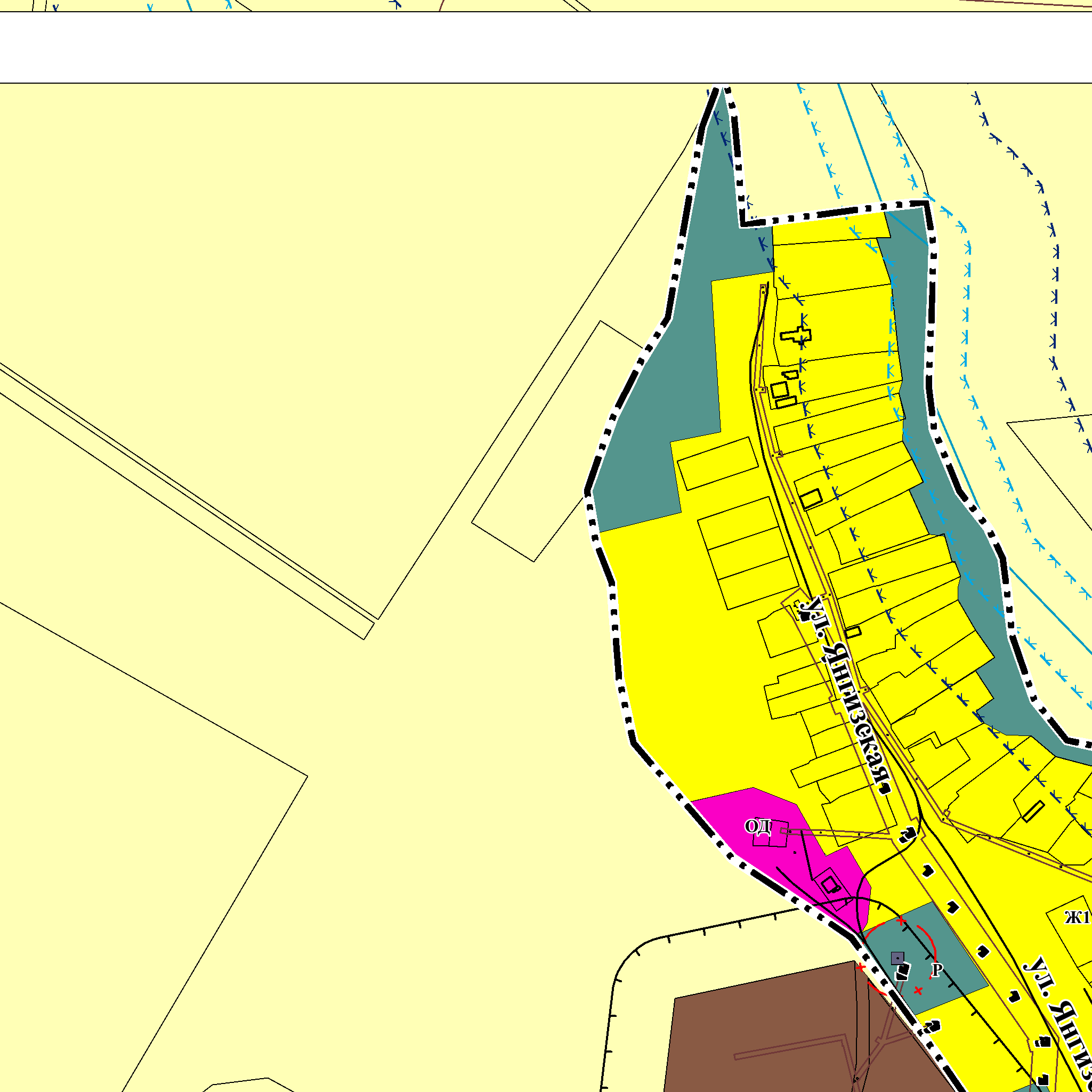 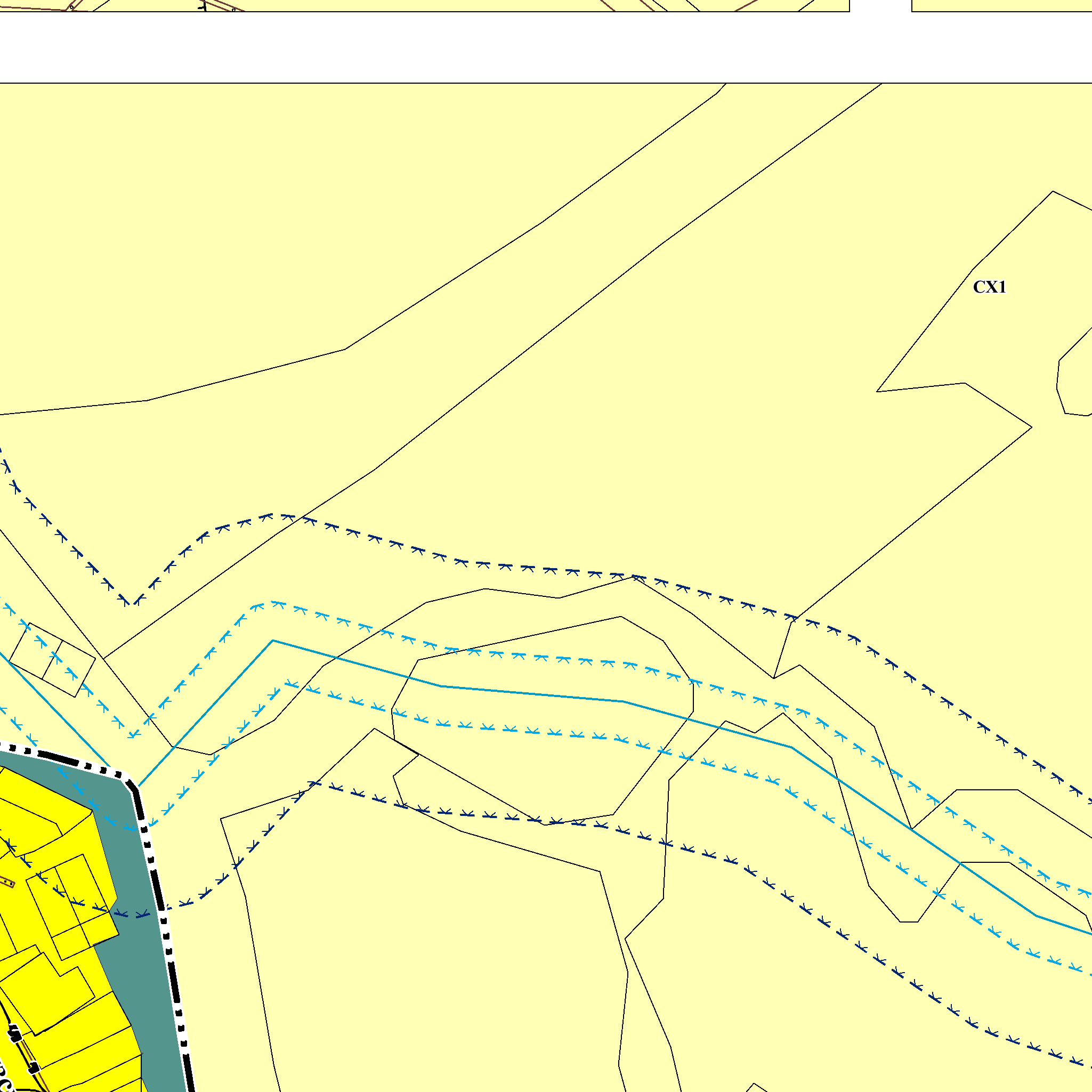 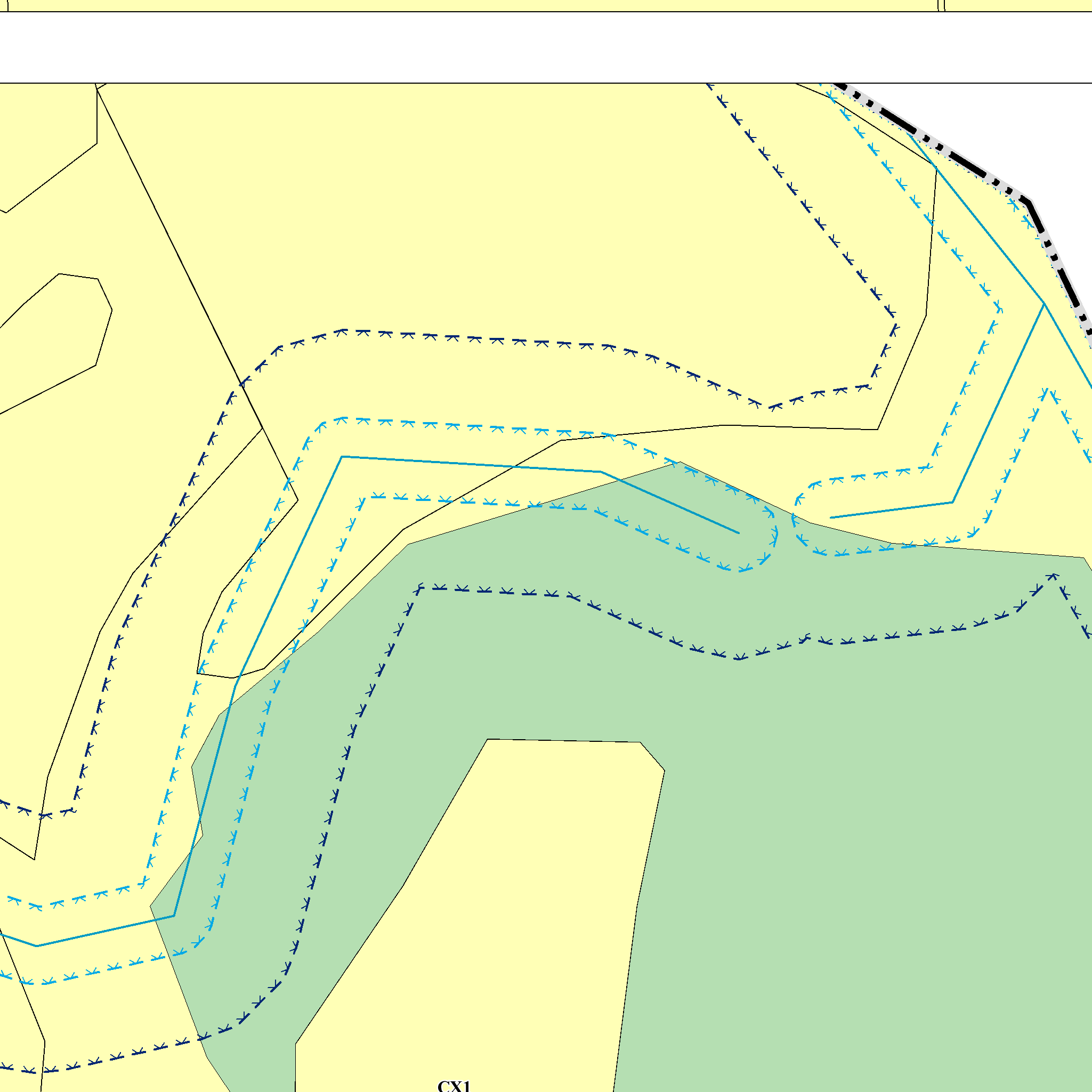 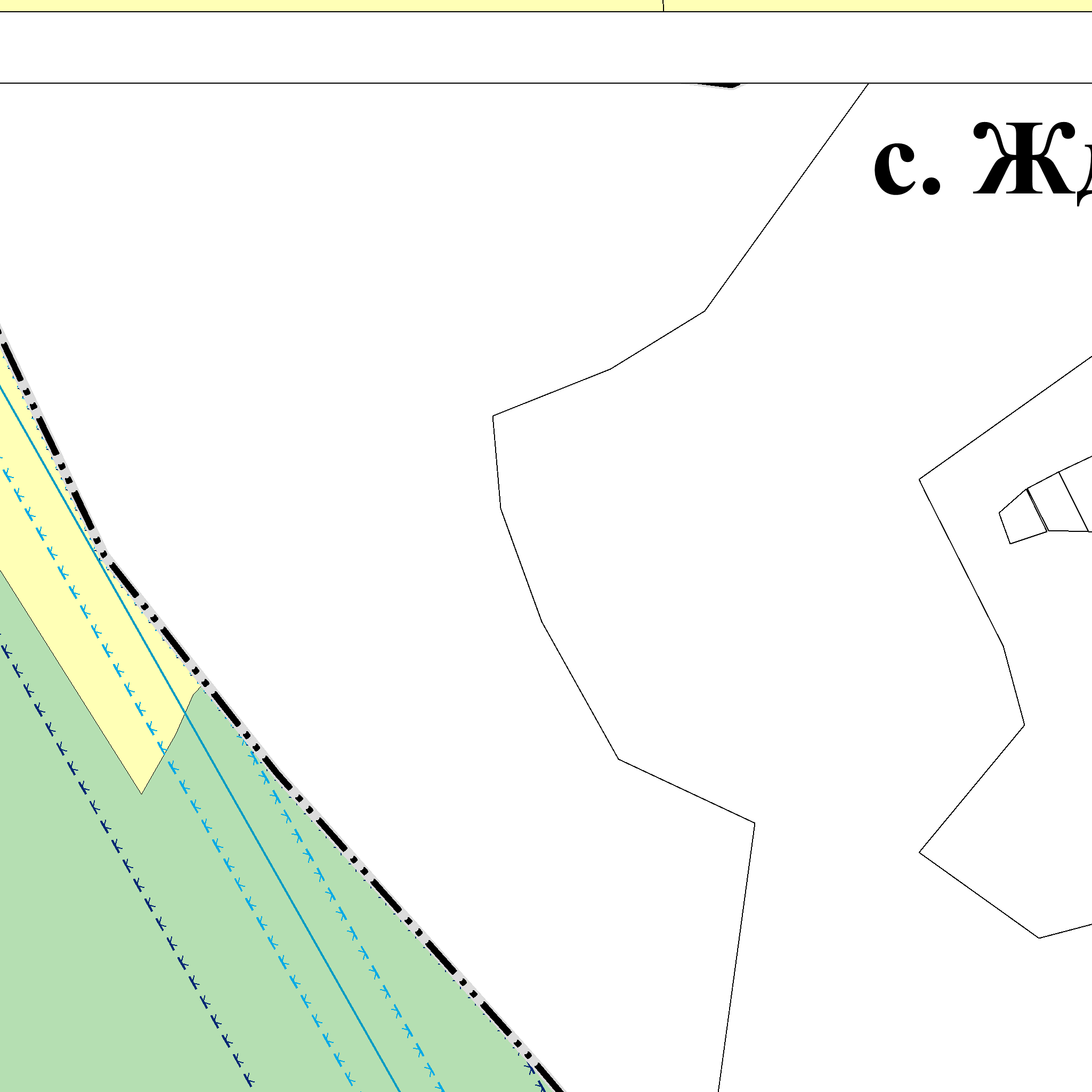 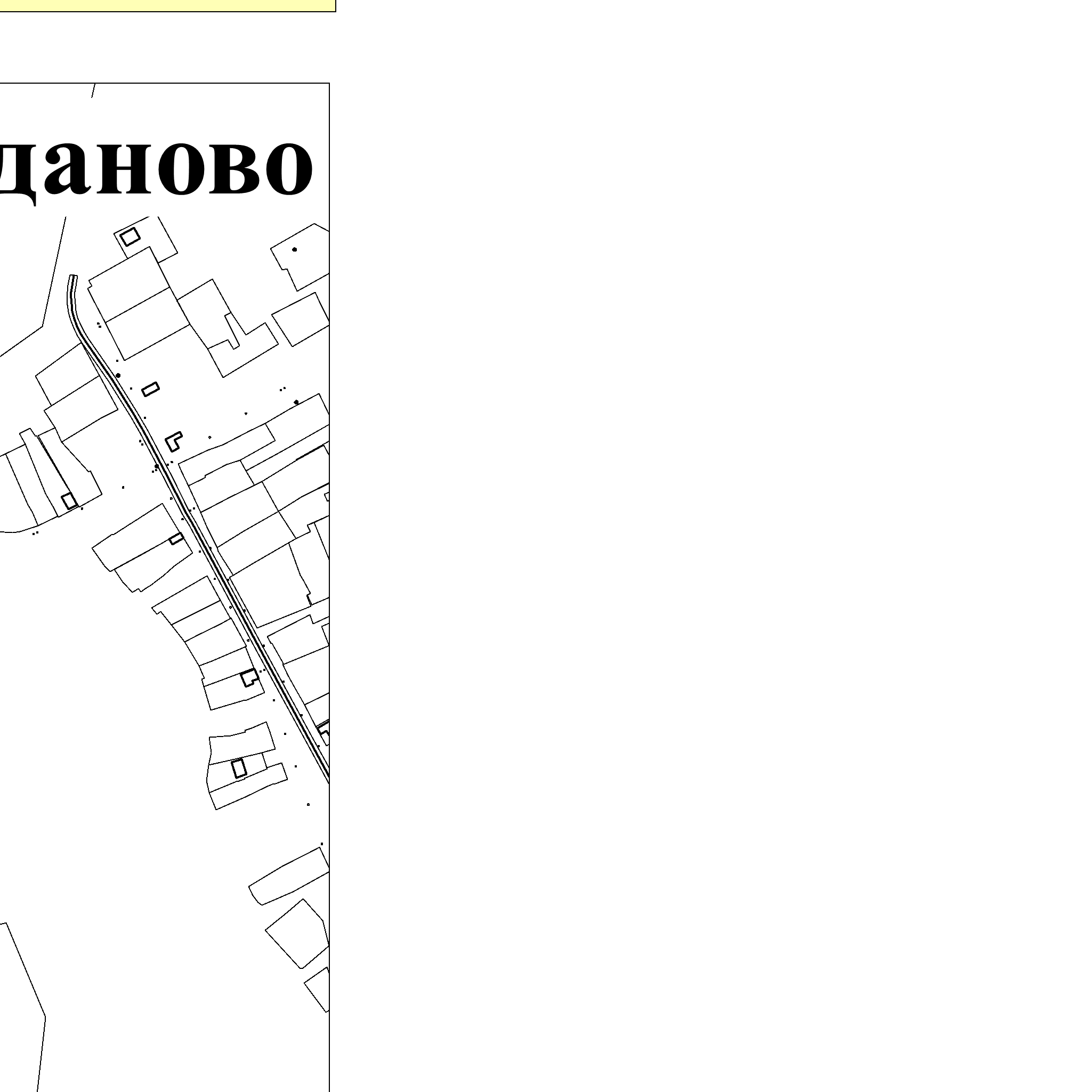 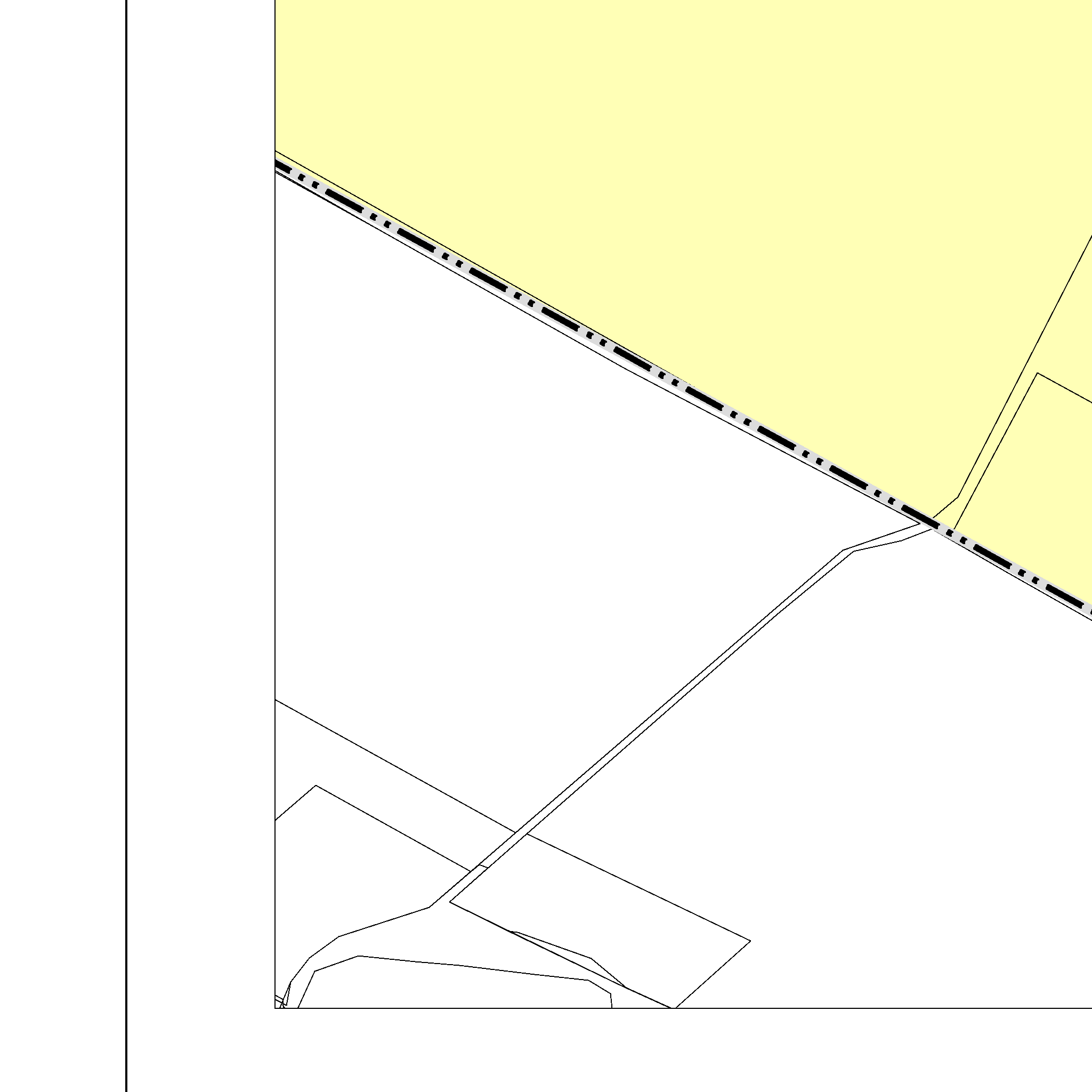 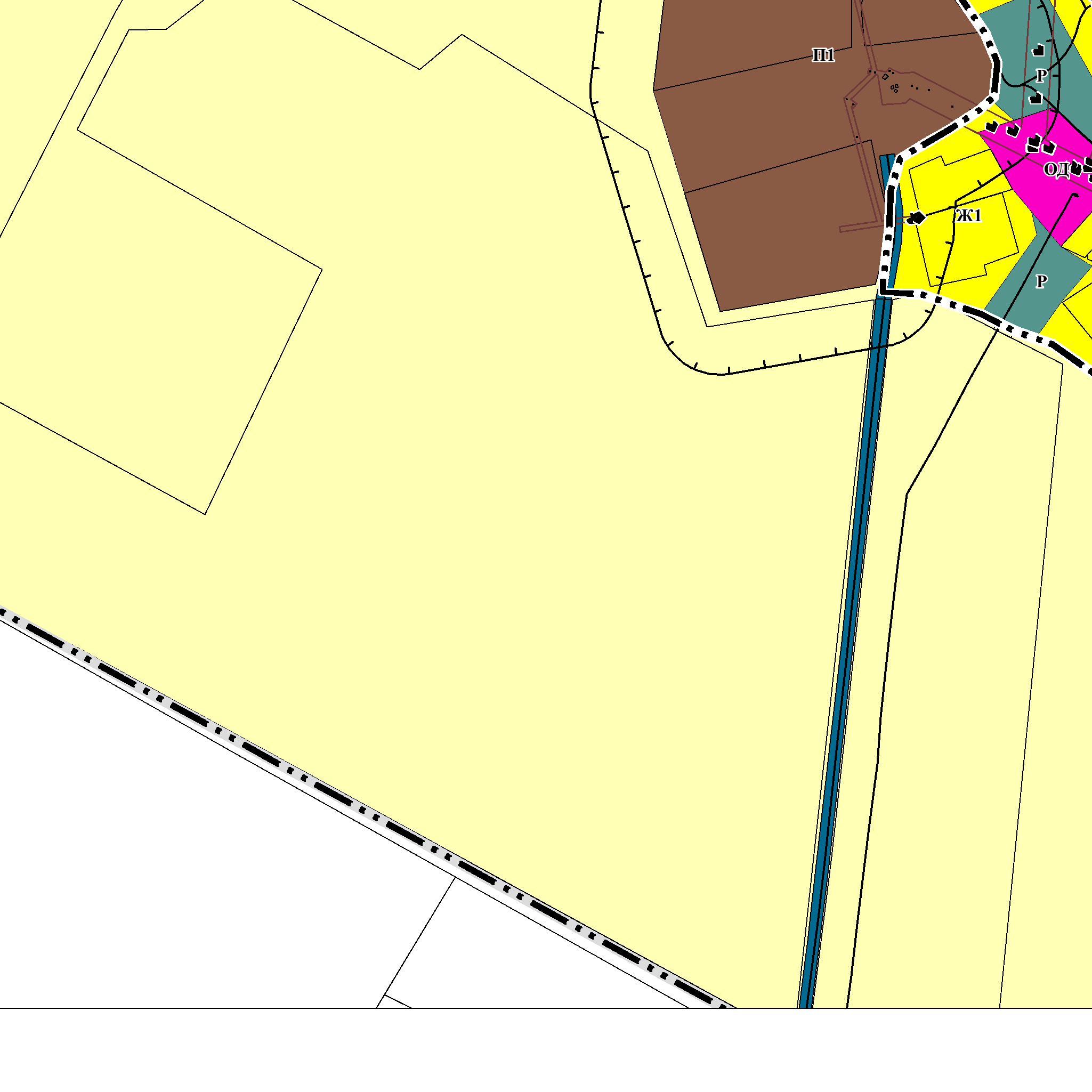 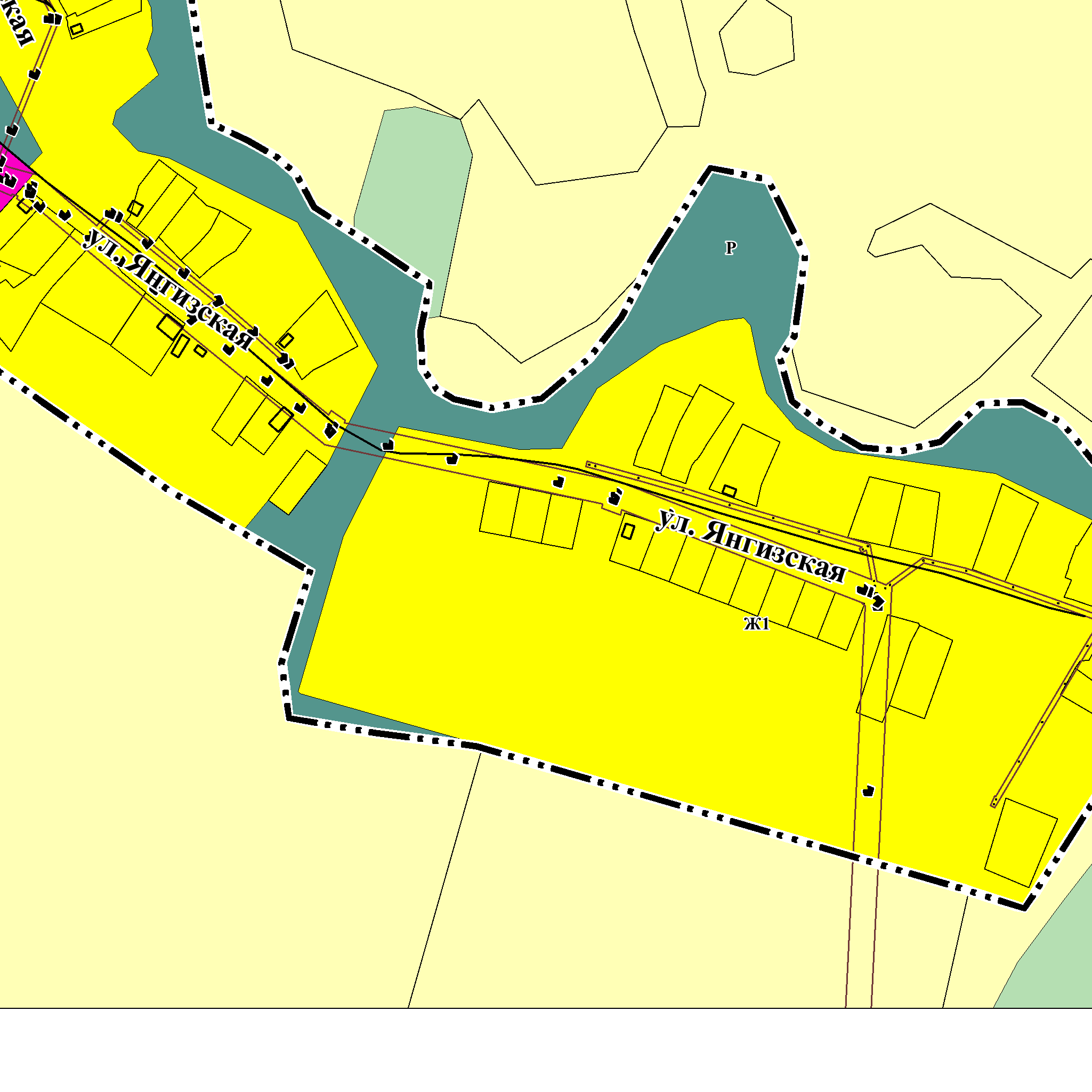 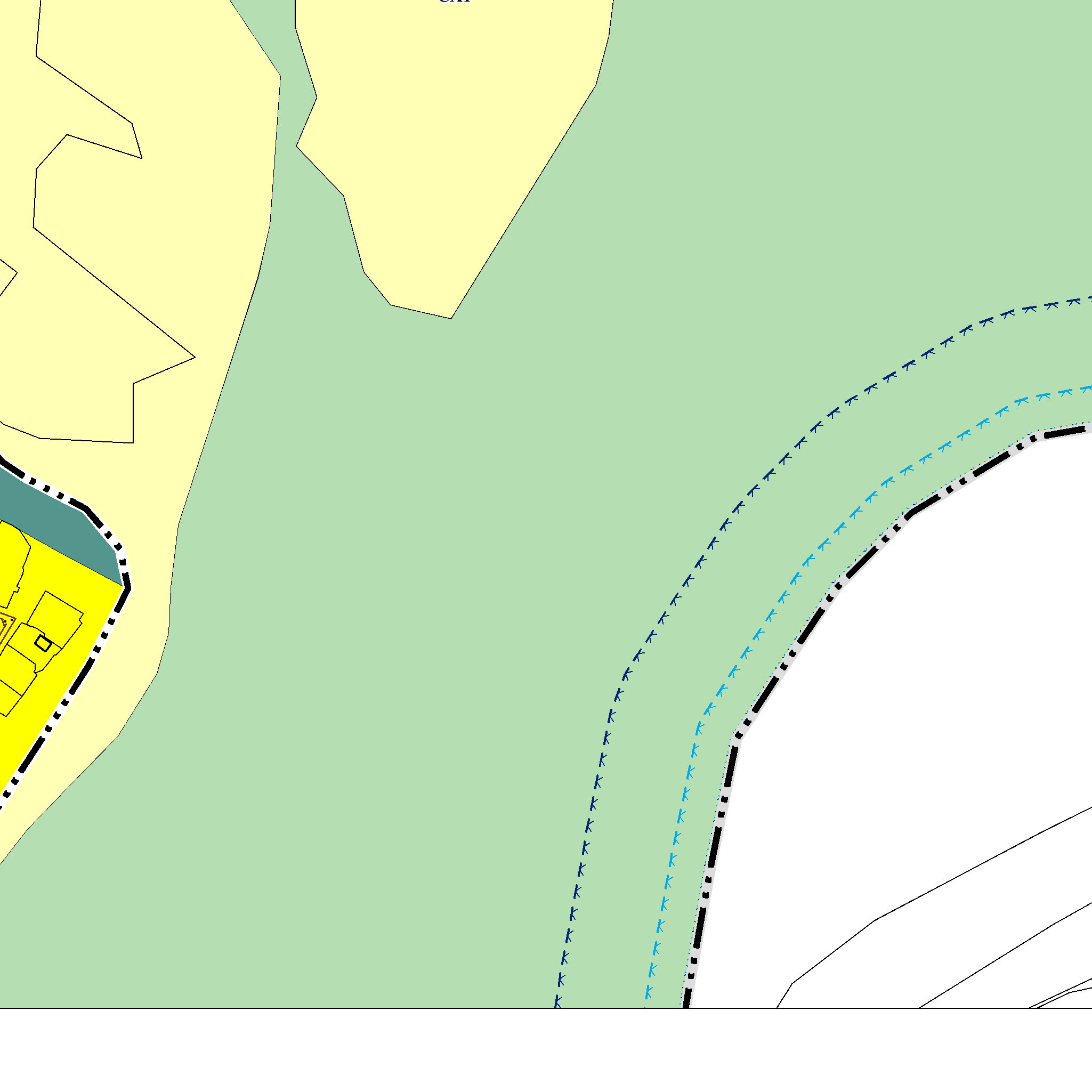 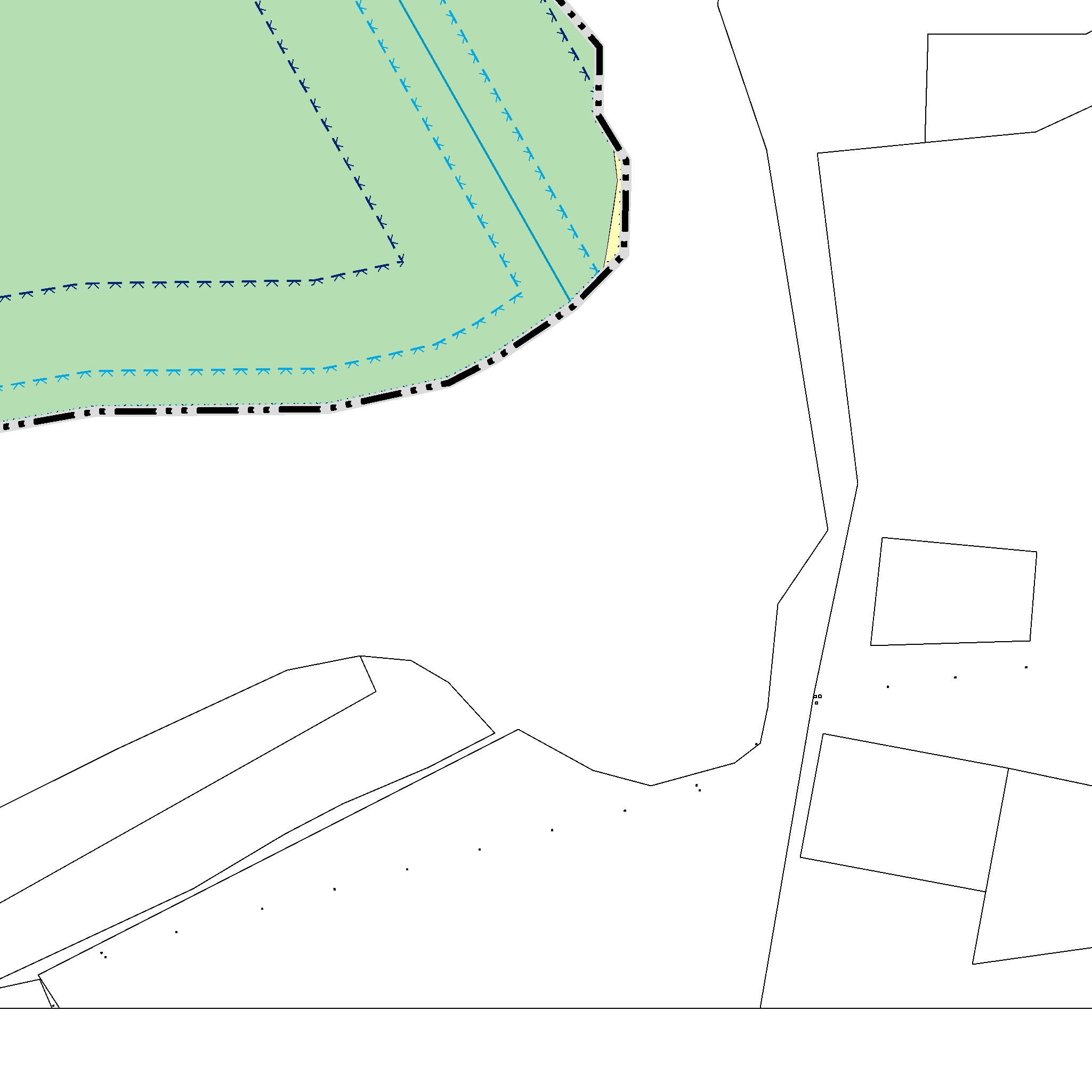 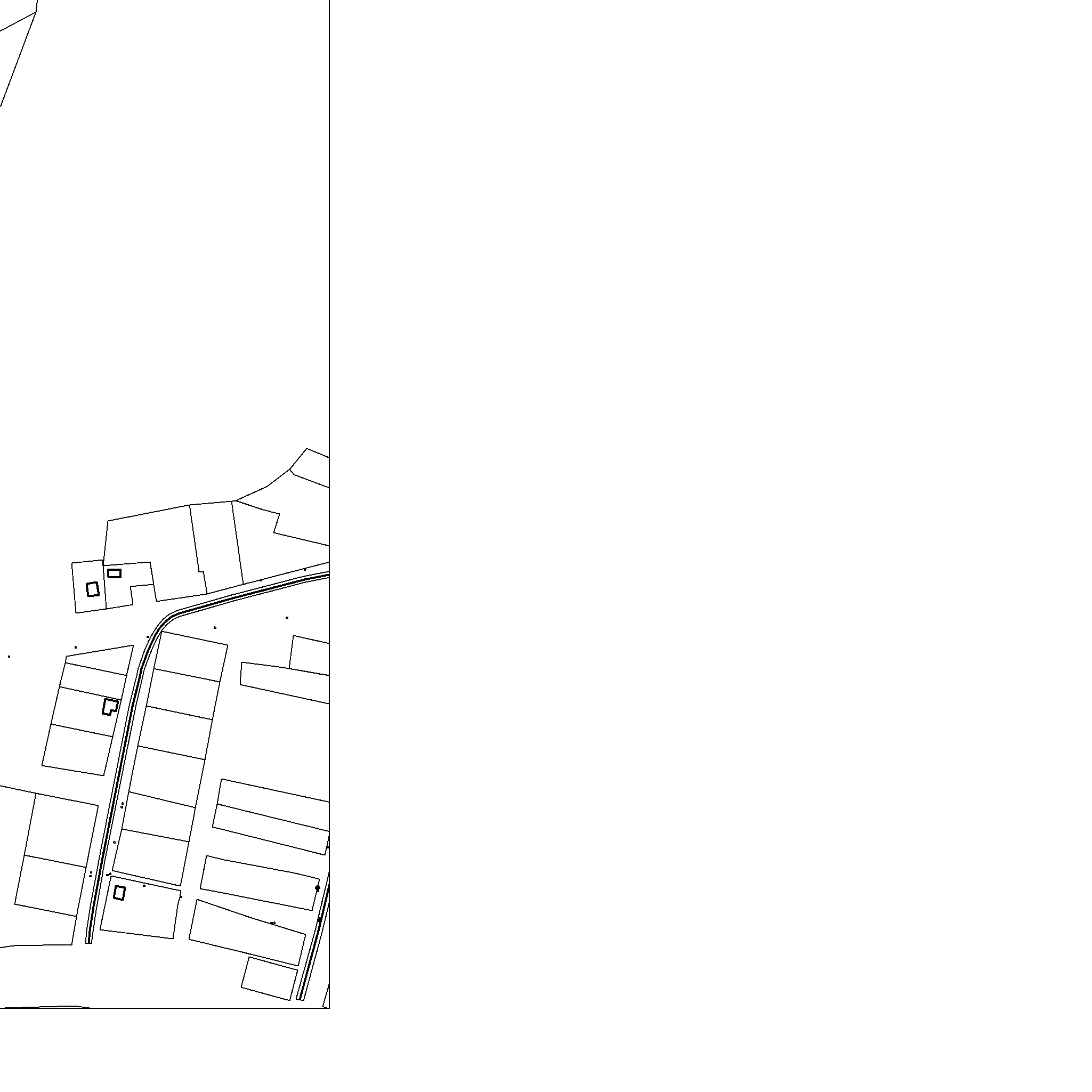 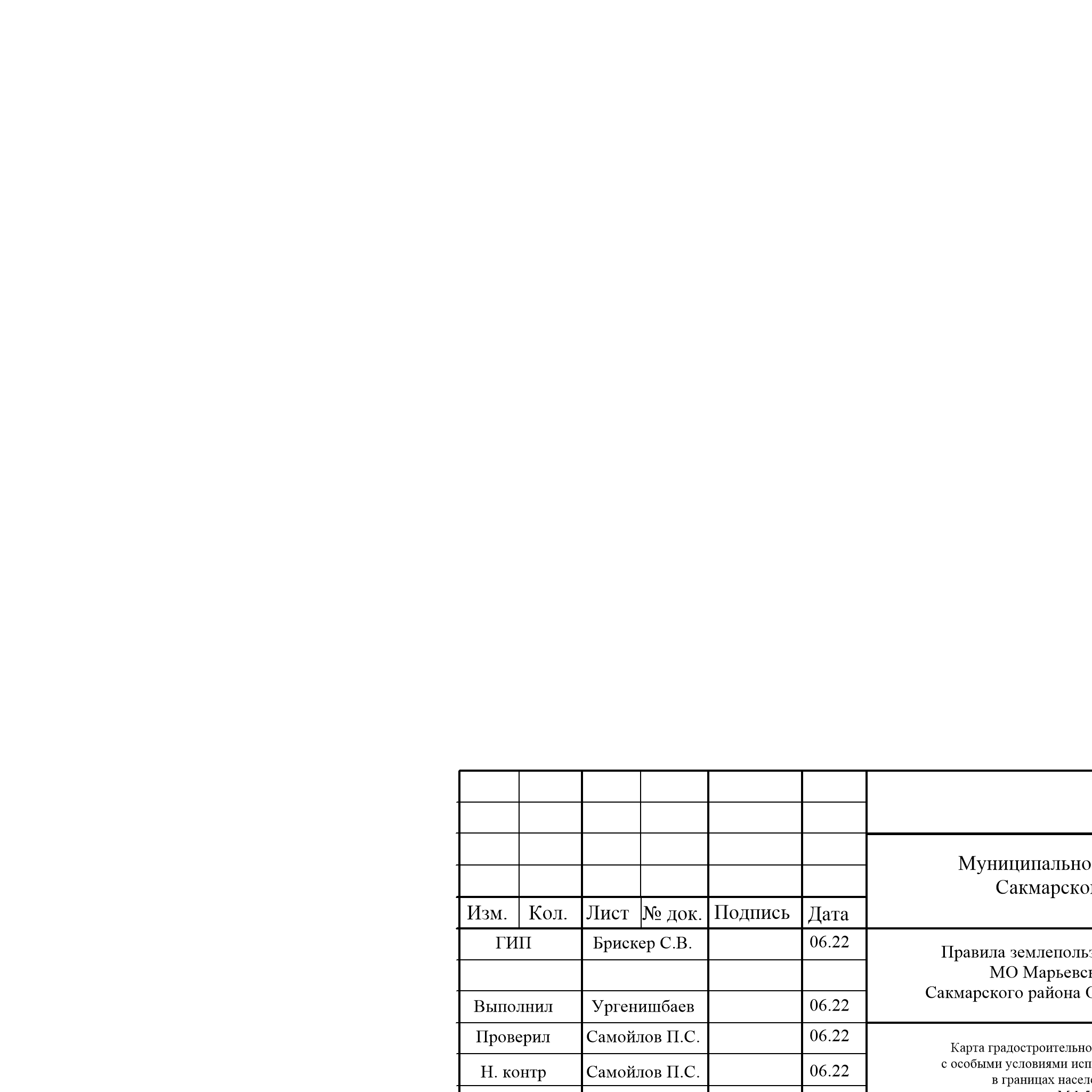 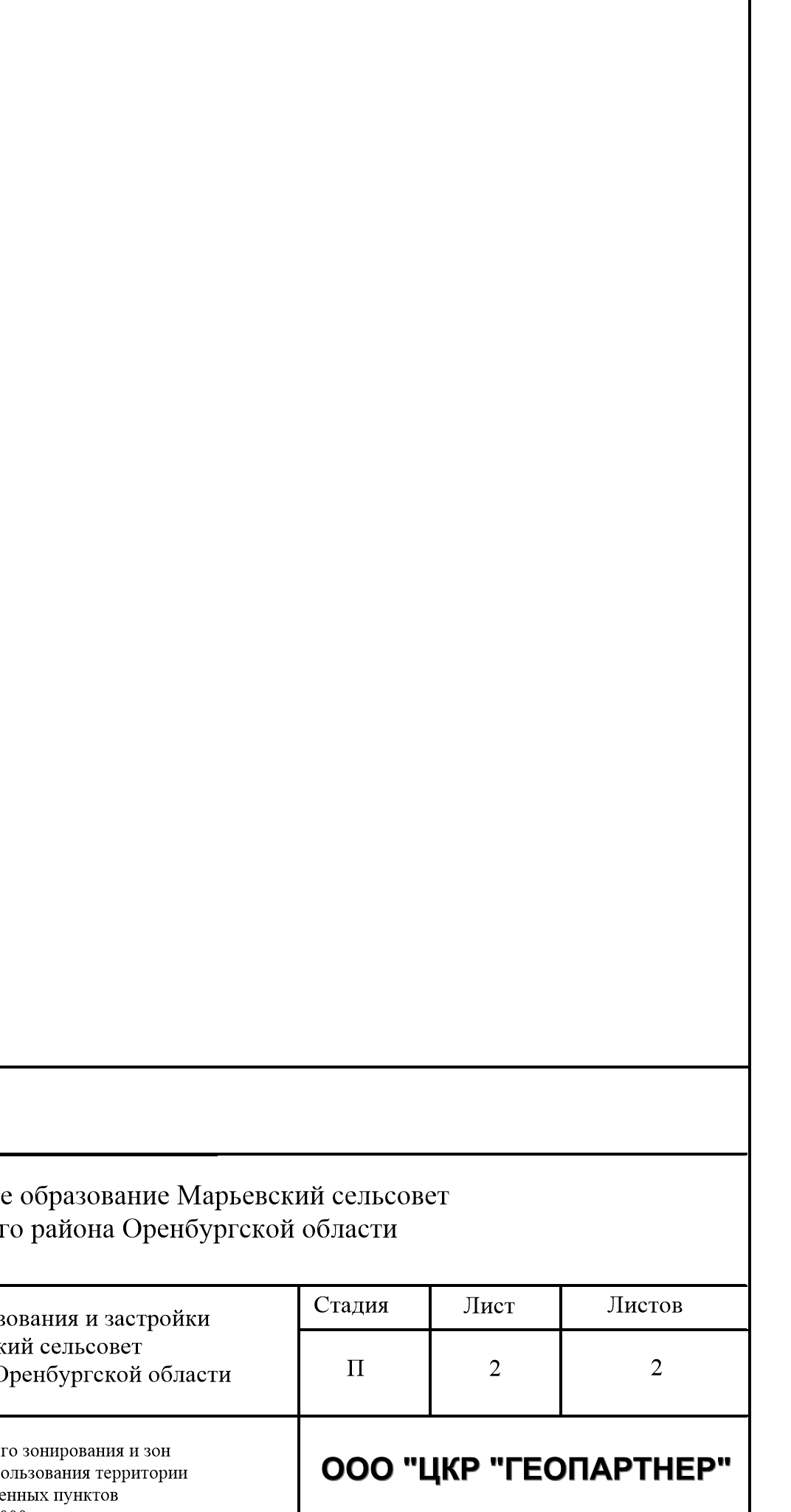 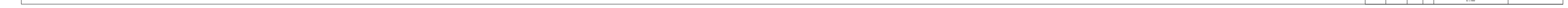 КодовоеобозначениеНаименование зоныЖилые зоныЖилые зоныЖ.1Зона застройки индивидуальными жилыми домамиОбщественно-деловые зоныОбщественно-деловые зоныОДОбщественно-деловая зонаПроизводственные зоны, зоны инженерной и транспортной инфраструктурыПроизводственные зоны, зоны инженерной и транспортной инфраструктурыП.1Производственная зонаП.4Зона инженерной инфраструктурыП.5Зона транспортной инфраструктурыЗоны сельскохозяйственного использованияЗоны сельскохозяйственного использованияСХ.1Зона сельскохозяйственных угодийСХ.3Зона, занятая объектами сельскохозяйственного назначенияРекреационные зоныРекреационные зоныРЗонарекреационного назначенияЗоны специального назначенияЗоны специального назначенияСН.1Зона кладбищ и крематориевСН.2Зона объектов обработки, утилизации, обезвреживания,размещения твердых коммунальных отходовНаименование вида разрешенного использования земельного участкаОписание вида разрешенного использования земельного участкаКод (числовое обозначение) вида разрешенного использования земельного участкаОсновные виды разрешенного использованияОсновные виды разрешенного использованияОсновные виды разрешенного использованияДля индивидуального жилищного строительстваРазмещение жилого дома (отдельно стоящего здания количеством надземных этажей не более чем три, высотой не более двадцати метров, которое состоит из комнат и помещений вспомогательного использования, предназначенных для удовлетворения гражданами бытовых и иных нужд, связанных с их проживанием в таком здании, не предназначенного для раздела на самостоятельные объекты недвижимости);выращивание сельскохозяйственных культур;размещение индивидуальных гаражей и хозяйственных построек2.1Малоэтажная многоквартирная жилая застройкаРазмещение малоэтажных многоквартирных домов (многоквартирные дома высотой до 4 этажей, включая мансардный);обустройство спортивных и детских площадок, площадок для отдыха; размещение объектов обслуживания жилой застройки во встроенных, пристроенных и встроенно-пристроенных помещениях малоэтажного многоквартирного дома, если общая площадь таких помещений в малоэтажном многоквартирном доме не составляет более 15% общей площади помещений дома2.1.1Для ведения личного подсобного хозяйства (приусадебный земельный участок)Размещение жилого дома, указанного в описании вида разрешенного использования с кодом 2.1;производство сельскохозяйственной продукции;размещение гаража и иных вспомогательных сооружений;содержание сельскохозяйственных животных2.2Блокированная жилая застройкаРазмещение жилого дома, блокированного с другим жилым домом (другими жилыми домами) в одном ряду общей боковой стеной (общими боковыми стенами) без проемов и имеющего отдельный выход на земельный участок; разведение декоративных и плодовых деревьев, овощных и ягодных культур; размещение гаражей для собственных нужд и иных вспомогательных сооружений; обустройство спортивных и детских площадок, площадок для отдыха2.3Амбулаторно-поликлиническое обслуживаниеРазмещение объектов капитального строительства, предназначенных для оказания гражданам амбулаторно-поликлинической медицинской помощи (поликлиники, фельдшерские пункты, пункты здравоохранения, центры матери и ребенка, диагностические центры, молочные кухни, станции донорства крови, клинические лаборатории)3.4.1Дошкольное, начальное и среднее общее образованиеРазмещение объектов капитального строительства, предназначенных для просвещения, дошкольного, начального и среднего общего образования (детские ясли, детские сады, школы, лицеи, гимназии, художественные, музыкальные школы, образовательные кружки и иные организации, осуществляющие деятельность по воспитанию, образованию и просвещению, в том числе зданий, спортивных сооружений, предназначенных для занятия обучающихся физической культурой и спортом)3.5.1Условно разрешенные виды использованияУсловно разрешенные виды использованияУсловно разрешенные виды использованияАдминистративные здания организаций, обеспечивающих предоставление коммунальных услугРазмещение зданий, предназначенных для приема физических и юридических лиц в связи с предоставлением им коммунальных услуг3.1.2Социальное обслуживаниеРазмещение зданий, предназначенных для оказания гражданам социальной помощи. Содержание данного вида разрешенного использования включает в себя содержание видов разрешенного использования с кодами 3.2.1 - 3.2.43.2Дома социального обслуживанияРазмещение зданий, предназначенных для размещения домов престарелых, домов ребенка, детских домов, пунктов ночлега для бездомных граждан;размещение объектов капитального строительства для временного размещения вынужденных переселенцев, лиц, признанных беженцами3.2.1Оказание социальной помощи населениюРазмещение зданий, предназначенных для служб психологической и бесплатной юридической помощи, социальных, пенсионных и иных служб (службы занятости населения, пункты питания малоимущих граждан), в которых осуществляется прием граждан по вопросам оказания социальной помощи и назначения социальных или пенсионных выплат, а также для размещения общественных некоммерческих организаций: некоммерческих фондов, благотворительных организаций, клубов по интересам3.2.2Оказание услуг связиРазмещение зданий, предназначенных для размещения пунктов оказания услуг почтовой, телеграфной, междугородней и международной телефонной связи3.2.3ОбщежитияРазмещение зданий, предназначенных для размещения общежитий, предназначенных для проживания граждан на время их работы, службы или обучения, за исключением зданий, размещение которых предусмотрено содержанием вида разрешенного использования с кодом 4.73.2.4Бытовое обслуживаниеРазмещение объектов капитального строительства, предназначенных для оказания населению или организациям бытовых услуг (мастерские мелкого ремонта, ателье, бани, парикмахерские, прачечные, химчистки, похоронные бюро)3.3РынкиРазмещение объектов капитального строительства, сооружений, предназначенных для организации постоянной или временной торговли (ярмарка, рынок, базар), с учетом того, что каждое из торговых мест не располагает торговой площадью более 200 кв. м;размещение гаражей и (или) стоянок для автомобилей сотрудников и посетителей рынка4.3МагазиныРазмещение объектов капитального строительства, предназначенных для продажи товаров, торговая площадь которых составляет до 5000 кв. м4.4Общественное питаниеРазмещение объектов капитального строительства в целях устройства мест общественного питания (рестораны, кафе, столовые, закусочные, бары)4.6Обеспечение занятий спортом в помещенияхРазмещение спортивных клубов, спортивных залов, бассейнов, физкультурно-оздоровительных комплексов в зданиях и сооружениях5.1.2Площадки для занятий спортомРазмещение площадок для занятия спортом и физкультурой на открытом воздухе (физкультурные площадки, беговые дорожки, поля для спортивной игры)5.1.3Обеспечение внутреннего правопорядкаРазмещение объектов капитального строительства, необходимых для подготовки и поддержания в готовности органов внутренних дел, Росгвардии и спасательных служб, в которых существует военизированная служба; размещение объектов гражданской обороны, за исключением объектов гражданской обороны, являющихся частями производственных зданий8.3Туристическое обслуживаниеРазмещение пансионатов, гостиниц, кемпингов, домов отдыха, не оказывающих услуги по лечению; размещение детских лагерей5.2.1Вспомогательные виды использованияВспомогательные виды использованияВспомогательные виды использованияХранение автотранспортаРазмещение отдельно стоящих и пристроенных гаражей, в том числе подземных, предназначенных для хранения автотранспорта, в том числе с разделением на машино-места, за исключением гаражей, размещение которых предусмотрено содержанием вида разрешенного использования с кодом 4.92.7.1Предоставление коммунальных услугРазмещение зданий и сооружений, обеспечивающих поставку воды, тепла, электричества, газа, отвод канализационных стоков, очистку и уборку объектов недвижимости (котельных, водозаборов, очистных сооружений, насосных станций, водопроводов, линий электропередач, трансформаторных подстанций, газопроводов, линий связи, телефонных станций, канализаций, стоянок, гаражей и мастерских для обслуживания уборочной и аварийной техники, сооружений, необходимых для сбора и плавки снега)3.1.1Служебные гаражиРазмещение постоянных или временных гаражей, стоянок для хранения служебного автотранспорта, используемого в целях осуществления видов деятельности, предусмотренных видами разрешенного использования с кодами 3.0, 4.0, а также для стоянки и хранения транспортных средств общего пользования, в том числе в депо4.9Водные объектыЛедники, снежники, ручьи, реки, озера, болота, территориальные моря и другие поверхностные водные объекты11.0Общее пользование водными объектамиИспользование земельных участков, примыкающих к водным объектам способами, необходимыми для осуществления общего водопользования (водопользования, осуществляемого гражданами для личных нужд, а также забор (изъятие) водных ресурсов для целей питьевого и хозяйственно-бытового водоснабжения, купание, использование маломерных судов, водных мотоциклов и других технических средств, предназначенных для отдыха на водных объектах, водопой, если соответствующие запреты не установлены законодательством)11.1Земельные участки (территории) общего пользованияЗемельные участки общего пользования.Содержание данного вида разрешенного использования включает в себя содержание видов разрешенного использования с кодами 12.0.1 - 12.0.212.0Улично-дорожная сетьРазмещение объектов улично-дорожной сети: автомобильных дорог, трамвайных путей и пешеходных тротуаров в границах населенных пунктов, пешеходных переходов, бульваров, площадей, проездов, велодорожек и объектов велотранспортной и инженерной инфраструктуры;размещение придорожных стоянок (парковок) транспортных средств в границах городских улиц и дорог, за исключением предусмотренных видами разрешенного использования с кодами 2.7.1, 4.9, 7.2.3, а также некапитальных сооружений, предназначенных для охраны транспортных средств12.0.1Благоустройство территорииРазмещение декоративных, технических, планировочных, конструктивных устройств, элементов озеленения, различных видов оборудования и оформления, малых архитектурных форм, некапитальных нестационарных строений и сооружений, информационных щитов и указателей, применяемых как составные части благоустройства территории, общественных туалетов12.0.2Код (числовое обозначение) вида разрешенного использования земельного участкаМинимальная площадь земельных участков, кв. мМаксимальная площадь земельных участков, кв. м Максимальный процент застройки в границах земельного участка, %2.16001500502.1.16001500502.26001500502.3400 на блок секциюНР1302.7.1252НР1НР13.1.118НР11003.1.240010001003.2400НР1603.2.1400НР1603.2.2400НР1603.2.2400НР1603.2.4400НР1603.3250НР1603.4.1400600603.5.11000НР1604.31000НР1604.4200НР1604.6400НР1604.9252НР1805.1.2400НР1605.1.3200НР1605.2.1НР1НР1НР18.3400НР16011.0НР1НР1НР111.1НР1НР1НР112.0НР1НР1НР112.0.1НР1НР1НР112.0.2НР1НР1НР1Примечания:1 НР - не регламентируется, отсутствует ограничение данного параметра, параметры строительства определяются в составе документации по планировке территории, определяемые функциональными процессами устанавливаемые по соответствующим технологическим нормам и требованиям.2 Площадь участка для стоянки одного автотранспортного средства на автостоянках принимается 25 кв.м на одно машино-место. Размер земельных участков рамповых гаражей принимается: этажность гаражей - 1, 	площадь участка, на одно машино-место, 30 кв. м;этажность гаражей - 2, 	площадь участка, на одно машино-место, 20 кв. м;этажность гаражей - 3, 	площадь участка, на одно машино-место, 14 кв. м;этажность гаражей - 4, 	площадь участка, на одно машино-место, 12 кв. м;этажность гаражей - 5, 	площадь участка, на одно машино-место, 10 кв. м.Примечания:1 НР - не регламентируется, отсутствует ограничение данного параметра, параметры строительства определяются в составе документации по планировке территории, определяемые функциональными процессами устанавливаемые по соответствующим технологическим нормам и требованиям.2 Площадь участка для стоянки одного автотранспортного средства на автостоянках принимается 25 кв.м на одно машино-место. Размер земельных участков рамповых гаражей принимается: этажность гаражей - 1, 	площадь участка, на одно машино-место, 30 кв. м;этажность гаражей - 2, 	площадь участка, на одно машино-место, 20 кв. м;этажность гаражей - 3, 	площадь участка, на одно машино-место, 14 кв. м;этажность гаражей - 4, 	площадь участка, на одно машино-место, 12 кв. м;этажность гаражей - 5, 	площадь участка, на одно машино-место, 10 кв. м.Примечания:1 НР - не регламентируется, отсутствует ограничение данного параметра, параметры строительства определяются в составе документации по планировке территории, определяемые функциональными процессами устанавливаемые по соответствующим технологическим нормам и требованиям.2 Площадь участка для стоянки одного автотранспортного средства на автостоянках принимается 25 кв.м на одно машино-место. Размер земельных участков рамповых гаражей принимается: этажность гаражей - 1, 	площадь участка, на одно машино-место, 30 кв. м;этажность гаражей - 2, 	площадь участка, на одно машино-место, 20 кв. м;этажность гаражей - 3, 	площадь участка, на одно машино-место, 14 кв. м;этажность гаражей - 4, 	площадь участка, на одно машино-место, 12 кв. м;этажность гаражей - 5, 	площадь участка, на одно машино-место, 10 кв. м.Примечания:1 НР - не регламентируется, отсутствует ограничение данного параметра, параметры строительства определяются в составе документации по планировке территории, определяемые функциональными процессами устанавливаемые по соответствующим технологическим нормам и требованиям.2 Площадь участка для стоянки одного автотранспортного средства на автостоянках принимается 25 кв.м на одно машино-место. Размер земельных участков рамповых гаражей принимается: этажность гаражей - 1, 	площадь участка, на одно машино-место, 30 кв. м;этажность гаражей - 2, 	площадь участка, на одно машино-место, 20 кв. м;этажность гаражей - 3, 	площадь участка, на одно машино-место, 14 кв. м;этажность гаражей - 4, 	площадь участка, на одно машино-место, 12 кв. м;этажность гаражей - 5, 	площадь участка, на одно машино-место, 10 кв. м.Наименование вида разрешенного использования земельного участкаОписание вида разрешенного использования земельного участкаКод (числовое обозначение) вида разрешенного использования земельного участкаОсновные виды разрешенного использованияОсновные виды разрешенного использованияОсновные виды разрешенного использованияАдминистративные здания организаций, обеспечивающих предоставление коммунальных услугРазмещение зданий, предназначенных для приема физических и юридических лиц в связи с предоставлением им коммунальных услуг3.1.2Социальное обслуживаниеРазмещение зданий, предназначенных для оказания гражданам социальной помощи. Содержание данного вида разрешенного использования включает в себя содержание видов разрешенного использования с кодами 3.2.1 - 3.2.43.2Дома социального обслуживанияРазмещение зданий, предназначенных для размещения домов престарелых, домов ребенка, детских домов, пунктов ночлега для бездомных граждан;размещение объектов капитального строительства для временного размещения вынужденных переселенцев, лиц, признанных беженцами3.2.1Оказание социальной помощи населениюРазмещение зданий, предназначенных для служб психологической и бесплатной юридической помощи, социальных, пенсионных и иных служб (службы занятости населения, пункты питания малоимущих граждан), в которых осуществляется прием граждан по вопросам оказания социальной помощи и назначения социальных или пенсионных выплат, а также для размещения общественных некоммерческих организаций: некоммерческих фондов, благотворительных организаций, клубов по интересам3.2.2Оказание услуг связиРазмещение зданий, предназначенных для размещения пунктов оказания услуг почтовой, телеграфной, междугородней и международной телефонной связи3.2.3ОбщежитияРазмещение зданий, предназначенных для размещения общежитий, предназначенных для проживания граждан на время их работы, службы или обучения, за исключением зданий, размещение которых предусмотрено содержанием вида разрешенного использования с кодом 4.73.2.4Бытовое обслуживаниеРазмещение объектов капитального строительства, предназначенных для оказания населению или организациям бытовых услуг (мастерские мелкого ремонта, ателье, бани, парикмахерские, прачечные, химчистки, похоронные бюро)3.3Амбулаторно-поликлиническое обслуживаниеРазмещение объектов капитального строительства, предназначенных для оказания гражданам амбулаторно-поликлинической медицинской помощи (поликлиники, фельдшерские пункты, пункты здравоохранения, центры матери и ребенка, диагностические центры, молочные кухни, станции донорства крови, клинические лаборатории)3.4.1Среднее и высшее профессиональное образованиеРазмещение объектов капитального строительства, предназначенных для профессионального образования и просвещения (профессиональные технические училища, колледжи, художественные, музыкальные училища, общества знаний, институты, университеты, организации по переподготовке и повышению квалификации специалистов и иные организации, осуществляющие деятельность по образованию и просвещению, в том числе зданий, спортивных сооружений, предназначенных для занятия обучающихся физической культурой и спортом)3.5.2Государственное управлениеРазмещение зданий, предназначенных для размещения государственных органов, государственного пенсионного фонда, органов местного самоуправления, судов, а также организаций, непосредственно обеспечивающих их деятельность или оказывающих государственные и (или) муниципальные услуги3.8.1Деловое управлениеРазмещение объектов капитального строительства с целью: размещения объектов управленческой деятельности, не связанной с государственным или муниципальным управлением и оказанием услуг, а также с целью обеспечения совершения сделок, не требующих передачи товара в момент их совершения между организациями, в том числе биржевая деятельность (за исключением банковской и страховой деятельности)4.1РынкиРазмещение объектов капитального строительства, сооружений, предназначенных для организации постоянной или временной торговли (ярмарка, рынок, базар), с учетом того, что каждое из торговых мест не располагает торговой площадью более 200 кв. м;размещение гаражей и (или) стоянок для автомобилей сотрудников и посетителей рынка4.3МагазиныРазмещение объектов капитального строительства, предназначенных для продажи товаров, торговая площадь которых составляет до 5000 кв. м4.4Банковская и страховая деятельностьРазмещение объектов капитального строительства, предназначенных для размещения организаций, оказывающих банковские и страховые услуги4.5Общественное питаниеРазмещение объектов капитального строительства в целях устройства мест общественного питания (рестораны, кафе, столовые, закусочные, бары)4.6Гостиничное обслуживаниеРазмещение гостиниц, а также иных зданий, используемых с целью извлечения предпринимательской выгоды из предоставления жилого помещения для временного проживания в них4.7Выставочно-ярмарочная деятельностьРазмещение объектов капитального строительства, сооружений, предназначенных для осуществления выставочно-ярмарочной и конгрессной деятельности, включая деятельность, необходимую для обслуживания указанных мероприятий (застройка экспозиционной площади, организация питания участников мероприятий)4.10Обеспечение занятий спортом в помещенияхРазмещение спортивных клубов, спортивных залов, бассейнов, физкультурно-оздоровительных комплексов в зданиях и сооружениях5.1.2Площадки для занятий спортомРазмещение площадок для занятия спортом и физкультурой на открытом воздухе (физкультурные площадки, беговые дорожки, поля для спортивной игры)5.1.3Обеспечение внутреннего правопорядкаРазмещение объектов капитального строительства, необходимых для подготовки и поддержания в готовности органов внутренних дел, Росгвардии и спасательных служб, в которых существует военизированная служба; размещение объектов гражданской обороны, за исключением объектов гражданской обороны, являющихся частями производственных зданий8.3Условно разрешенные виды использованияУсловно разрешенные виды использованияУсловно разрешенные виды использованияОбъекты культурно-досуговой деятельностиРазмещение зданий, предназначенных для размещения музеев, выставочных залов, художественных галерей, домов культуры, библиотек, кинотеатров и кинозалов, театров, филармоний, концертных залов, планетариев3.6.1Религиозное использованиеРазмещение зданий и сооружений религиозного использования. Содержание данного вида разрешенного использования включает в себя содержание видов разрешенного использования с кодами 3.7.1-3.7.23.7Осуществление религиозных обрядовРазмещение зданий и сооружений, предназначенных для совершения религиозных обрядов и церемоний (в том числе церкви, соборы, храмы, часовни, мечети, молельные дома, синагоги)3.7.1Религиозное управление и образованиеРазмещение зданий, предназначенных для постоянного местонахождения духовных лиц, паломников и послушников в связи с осуществлением ими религиозной службы, а также для осуществления благотворительной и религиозной образовательной деятельности (монастыри, скиты, дома священнослужителей, воскресные и религиозные школы, семинарии, духовные училища)3.7.2Ветеринарное обслуживаниеРазмещение объектов капитального строительства, предназначенных для оказания ветеринарных услуг, содержания или разведения животных, не являющихся сельскохозяйственными, под надзором человека. Содержание данного вида разрешенного использования включает в себя содержание видов разрешенного использования с кодами 3.10.1 - 3.10.23.10Амбулаторное ветеринарное обслуживаниеРазмещение объектов капитального строительства, предназначенных для оказания ветеринарных услуг без содержания животных3.10.1Приюты для животныхРазмещение объектов капитального строительства, предназначенных для оказания ветеринарных услуг в стационаре;размещение объектов капитального строительства, предназначенных для содержания, разведения животных, не являющихся сельскохозяйственными, под надзором человека, оказания услуг по содержанию и лечению бездомных животных;размещение объектов капитального строительства, предназначенных для организации гостиниц для животных3.10.2Вспомогательные виды разрешенного использованияВспомогательные виды разрешенного использованияВспомогательные виды разрешенного использованияХранение автотранспортаРазмещение отдельно стоящих и пристроенных гаражей, в том числе подземных, предназначенных для хранения автотранспорта, в том числе с разделением на машино-места, за исключением гаражей, размещение которых предусмотрено содержанием вида разрешенного использования с кодом 4.92.7.1Предоставление коммунальных услугРазмещение зданий и сооружений, обеспечивающих поставку воды, тепла, электричества, газа, отвод канализационных стоков, очистку и уборку объектов недвижимости (котельных, водозаборов, очистных сооружений, насосных станций, водопроводов, линий электропередач, трансформаторных подстанций, газопроводов, линий связи, телефонных станций, канализаций, стоянок, гаражей и мастерских для обслуживания уборочной и аварийной техники, сооружений, необходимых для сбора и плавки снега)3.1.1Служебные гаражиРазмещение постоянных или временных гаражей, стоянок для хранения служебного автотранспорта, используемого в целях осуществления видов деятельности, предусмотренных видами разрешенного использования с кодами 3.0, 4.0, а также для стоянки и хранения транспортных средств общего пользования, в том числе в депо4.9СвязьРазмещение объектов связи, радиовещания, телевидения, включая воздушные радиорелейные, надземные и подземные кабельные линии связи, линии радиофикации, антенные поля, усилительные пункты на кабельных линиях связи, инфраструктуру спутниковой связи и телерадиовещания, за исключением объектов связи, размещение которых предусмотрено содержанием видов разрешенного использования с кодами 3.1.1, 3.2.36.8Стоянкитранспорта общего пользованияРазмещение стоянок транспортных средств, осуществляющих перевозки людей по установленному маршруту7.2.3Водные объектыЛедники, снежники, ручьи, реки, озера, болота, территориальные моря и другие поверхностные водные объекты11.0Земельные участки (территории) общего пользованияЗемельные участки общего пользования.Содержание данного вида разрешенного использования включает в себя содержание видов разрешенного использования с кодами 12.0.1 - 12.0.212.0Улично-дорожная сетьРазмещение объектов улично-дорожной сети: автомобильных дорог, трамвайных путей и пешеходных тротуаров в границах населенных пунктов, пешеходных переходов, бульваров, площадей, проездов, велодорожек и объектов велотранспортной и инженерной инфраструктуры;размещение придорожных стоянок (парковок) транспортных средств в границах городских улиц и дорог, за исключением предусмотренных видами разрешенного использования с кодами 2.7.1, 4.9, 7.2.3, а также некапитальных сооружений, предназначенных для охраны транспортных средств12.0.1Благоустройство территорииРазмещение декоративных, технических, планировочных, конструктивных устройств, элементов озеленения, различных видов оборудования и оформления, малых архитектурных форм, некапитальных нестационарных строений и сооружений, информационных щитов и указателей, применяемых как составные части благоустройства территории, общественных туалетов12.0.2Код (числовое обозначение) вида разрешенного использования земельного участкаМинимальная площадь земельных участков, кв. мМаксимальная площадь земельных участков, кв. м Максимальный процент застройки в границах земельного участка, %2.7.1252НР1803.1.118НР11003.1.240010001003.2400НР1603.2.1400НР1603.2.2400НР1603.2.3400НР1603.2.4400НР1603.3400НР1603.4.1400НР1603.5.21000НР1603.6.11000НР1603.7400НР1603.7.1400НР1603.7.2400НР1603.8.11000НР1603.10НР1НР1603.10.1НР1НР1603.10.2НР1НР1604.1600НР1604.31000НР1604.4200НР1604.5400НР1604.6400НР1604.71000НР1604.9252НР1804.101000НР1605.1.2400НР1605.1.3200НР1606.8НР1НР1807.2.3252НР1808.3400НР16011.0НР1НР1НР112.0НР1НР1НР112.0.1НР1НР1НР112.0.2НР1НР1НР1Примечания:1 НР - не регламентируется, параметры строительства определяются в составе документации по планировке территории, определяемые функциональными процессами устанавливаемые по соответствующим технологическим нормам и требованиям.2 Площадь участка для стоянки одного автотранспортного средства на автостоянках принимается 25 кв.м на одно машино-место.Размеры земельных участков объектов по техническому обслуживанию автомобилей принимать:на 5 постов - 0,5 га;на 10 постов - 1,0 га;на 15 постов - 1,5 га;на 25 постов - 2,0 га;на 40 постов - 3,5 га.Размеры земельных участков автозаправочных станций (АЗС) принимать:на 2 топливораздаточной колонки – 0,1 га;на 5 колонок – 0,2 га;на 7 колонок – 0,3 га;на 9 колонок – 0,35 га;на 11 колонок – 0,4 га.Размер земельных участков рамповых гаражей принимается: этажность гаражей - 1, 	площадь участка, на одно машино-место, 30 кв. м;этажность гаражей - 2, 	площадь участка, на одно машино-место, 20 кв. м;этажность гаражей - 3, 	площадь участка, на одно машино-место, 14 кв. м;этажность гаражей - 4, 	площадь участка, на одно машино-место, 12 кв. м;этажность гаражей - 5, 	площадь участка, на одно машино-место, 10 кв. м.Размеры земельных участков объектов придорожного сервиса приняты в соответствии с СП 42.13330.2011 Градостроительство. Планировка и застройка городских и сельских поселений.Примечания:1 НР - не регламентируется, параметры строительства определяются в составе документации по планировке территории, определяемые функциональными процессами устанавливаемые по соответствующим технологическим нормам и требованиям.2 Площадь участка для стоянки одного автотранспортного средства на автостоянках принимается 25 кв.м на одно машино-место.Размеры земельных участков объектов по техническому обслуживанию автомобилей принимать:на 5 постов - 0,5 га;на 10 постов - 1,0 га;на 15 постов - 1,5 га;на 25 постов - 2,0 га;на 40 постов - 3,5 га.Размеры земельных участков автозаправочных станций (АЗС) принимать:на 2 топливораздаточной колонки – 0,1 га;на 5 колонок – 0,2 га;на 7 колонок – 0,3 га;на 9 колонок – 0,35 га;на 11 колонок – 0,4 га.Размер земельных участков рамповых гаражей принимается: этажность гаражей - 1, 	площадь участка, на одно машино-место, 30 кв. м;этажность гаражей - 2, 	площадь участка, на одно машино-место, 20 кв. м;этажность гаражей - 3, 	площадь участка, на одно машино-место, 14 кв. м;этажность гаражей - 4, 	площадь участка, на одно машино-место, 12 кв. м;этажность гаражей - 5, 	площадь участка, на одно машино-место, 10 кв. м.Размеры земельных участков объектов придорожного сервиса приняты в соответствии с СП 42.13330.2011 Градостроительство. Планировка и застройка городских и сельских поселений.Примечания:1 НР - не регламентируется, параметры строительства определяются в составе документации по планировке территории, определяемые функциональными процессами устанавливаемые по соответствующим технологическим нормам и требованиям.2 Площадь участка для стоянки одного автотранспортного средства на автостоянках принимается 25 кв.м на одно машино-место.Размеры земельных участков объектов по техническому обслуживанию автомобилей принимать:на 5 постов - 0,5 га;на 10 постов - 1,0 га;на 15 постов - 1,5 га;на 25 постов - 2,0 га;на 40 постов - 3,5 га.Размеры земельных участков автозаправочных станций (АЗС) принимать:на 2 топливораздаточной колонки – 0,1 га;на 5 колонок – 0,2 га;на 7 колонок – 0,3 га;на 9 колонок – 0,35 га;на 11 колонок – 0,4 га.Размер земельных участков рамповых гаражей принимается: этажность гаражей - 1, 	площадь участка, на одно машино-место, 30 кв. м;этажность гаражей - 2, 	площадь участка, на одно машино-место, 20 кв. м;этажность гаражей - 3, 	площадь участка, на одно машино-место, 14 кв. м;этажность гаражей - 4, 	площадь участка, на одно машино-место, 12 кв. м;этажность гаражей - 5, 	площадь участка, на одно машино-место, 10 кв. м.Размеры земельных участков объектов придорожного сервиса приняты в соответствии с СП 42.13330.2011 Градостроительство. Планировка и застройка городских и сельских поселений.Примечания:1 НР - не регламентируется, параметры строительства определяются в составе документации по планировке территории, определяемые функциональными процессами устанавливаемые по соответствующим технологическим нормам и требованиям.2 Площадь участка для стоянки одного автотранспортного средства на автостоянках принимается 25 кв.м на одно машино-место.Размеры земельных участков объектов по техническому обслуживанию автомобилей принимать:на 5 постов - 0,5 га;на 10 постов - 1,0 га;на 15 постов - 1,5 га;на 25 постов - 2,0 га;на 40 постов - 3,5 га.Размеры земельных участков автозаправочных станций (АЗС) принимать:на 2 топливораздаточной колонки – 0,1 га;на 5 колонок – 0,2 га;на 7 колонок – 0,3 га;на 9 колонок – 0,35 га;на 11 колонок – 0,4 га.Размер земельных участков рамповых гаражей принимается: этажность гаражей - 1, 	площадь участка, на одно машино-место, 30 кв. м;этажность гаражей - 2, 	площадь участка, на одно машино-место, 20 кв. м;этажность гаражей - 3, 	площадь участка, на одно машино-место, 14 кв. м;этажность гаражей - 4, 	площадь участка, на одно машино-место, 12 кв. м;этажность гаражей - 5, 	площадь участка, на одно машино-место, 10 кв. м.Размеры земельных участков объектов придорожного сервиса приняты в соответствии с СП 42.13330.2011 Градостроительство. Планировка и застройка городских и сельских поселений.Наименование вида разрешенного использования земельного участкаОписание вида разрешенного использования земельного участкаОписание вида разрешенного использования земельного участкаКод (числовое обозначение) вида разрешенного использования земельного участкаОсновные виды разрешенного использованияОсновные виды разрешенного использованияОсновные виды разрешенного использованияОсновные виды разрешенного использованияОбеспечение научной деятельностиРазмещение зданий и сооружений для обеспечения научной деятельности. Содержание данного вида разрешенного использования включает в себя содержание видов разрешенного использования с кодами 3.9.1 - 3.9.3Размещение зданий и сооружений для обеспечения научной деятельности. Содержание данного вида разрешенного использования включает в себя содержание видов разрешенного использования с кодами 3.9.1 - 3.9.33.9Обеспечение деятельности в области гидрометеорологии и смежных с ней областяхРазмещение объектов капитального строительства, предназначенных для наблюдений за физическими и химическими процессами, происходящими в окружающей среде, определения ее гидрометеорологических, агрометеорологических и гелиогеофизических характеристик, уровня загрязнения атмосферного воздуха, почв, водных объектов, в том числе по гидробиологическим показателям, и околоземного - космического пространства, зданий и сооружений, используемых в области гидрометеорологии и смежных с ней областях (доплеровские метеорологические радиолокаторы, гидрологические посты и другие)Размещение объектов капитального строительства, предназначенных для наблюдений за физическими и химическими процессами, происходящими в окружающей среде, определения ее гидрометеорологических, агрометеорологических и гелиогеофизических характеристик, уровня загрязнения атмосферного воздуха, почв, водных объектов, в том числе по гидробиологическим показателям, и околоземного - космического пространства, зданий и сооружений, используемых в области гидрометеорологии и смежных с ней областях (доплеровские метеорологические радиолокаторы, гидрологические посты и другие)3.9.1Проведение научных исследованийРазмещение зданий и сооружений, предназначенных для проведения научных изысканий, исследований и разработок (научно-исследовательские и проектные институты, научные центры, инновационные центры, государственные академии наук, опытно-конструкторские центры, в том числе отраслевые)Размещение зданий и сооружений, предназначенных для проведения научных изысканий, исследований и разработок (научно-исследовательские и проектные институты, научные центры, инновационные центры, государственные академии наук, опытно-конструкторские центры, в том числе отраслевые)3.9.2Проведение научных испытанийРазмещение зданий и сооружений для проведения изысканий, испытаний опытных промышленных образцов, для размещения организаций, осуществляющих научные изыскания, исследования и разработки, научные и селекционные работы, ведение сельского и лесного хозяйства для получения ценных с научной точки зрения образцов растительного и животного мираРазмещение зданий и сооружений для проведения изысканий, испытаний опытных промышленных образцов, для размещения организаций, осуществляющих научные изыскания, исследования и разработки, научные и селекционные работы, ведение сельского и лесного хозяйства для получения ценных с научной точки зрения образцов растительного и животного мира3.9.3Объекты дорожного сервисаРазмещение зданий и сооружений дорожного сервиса. Содержание данного вида разрешенного использования включает в себя содержание видов разрешенного использования с кодами 4.9.1.1 - 4.9.1.4Размещение зданий и сооружений дорожного сервиса. Содержание данного вида разрешенного использования включает в себя содержание видов разрешенного использования с кодами 4.9.1.1 - 4.9.1.44.9.1Заправка транспортных средствРазмещение автозаправочных станций; размещение магазинов сопутствующей торговли, зданий для организации общественного питания в качестве объектов дорожного сервисаРазмещение автозаправочных станций; размещение магазинов сопутствующей торговли, зданий для организации общественного питания в качестве объектов дорожного сервиса4.9.1.1Обеспечение дорожного отдыхаРазмещение зданий для предоставления гостиничных услуг в качестве дорожного сервиса (мотелей), а также размещение магазинов сопутствующей торговли, зданий для организации общественного питания в качестве объектов дорожного сервисаРазмещение зданий для предоставления гостиничных услуг в качестве дорожного сервиса (мотелей), а также размещение магазинов сопутствующей торговли, зданий для организации общественного питания в качестве объектов дорожного сервиса4.9.1.2Автомобильные мойкиРазмещение автомобильных моек, а также размещение магазинов сопутствующей торговлиРазмещение автомобильных моек, а также размещение магазинов сопутствующей торговли4.9.1.3Ремонт автомобилейРазмещение мастерских, предназначенных для ремонта и обслуживания автомобилей, и прочих объектов дорожного сервиса, а также размещение магазинов сопутствующей торговлиРазмещение мастерских, предназначенных для ремонта и обслуживания автомобилей, и прочих объектов дорожного сервиса, а также размещение магазинов сопутствующей торговли4.9.1.4СвязьРазмещение объектов связи, радиовещания, телевидения, включая воздушные радиорелейные, надземные и подземные кабельные линии связи, линии радиофикации, антенные поля, усилительные пункты на кабельных линиях связи, инфраструктуру спутниковой связи и телерадиовещания, за исключением объектов связи, размещение которых предусмотрено содержанием видов разрешенного использования с кодами 3.1.1, 3.2.3Размещение объектов связи, радиовещания, телевидения, включая воздушные радиорелейные, надземные и подземные кабельные линии связи, линии радиофикации, антенные поля, усилительные пункты на кабельных линиях связи, инфраструктуру спутниковой связи и телерадиовещания, за исключением объектов связи, размещение которых предусмотрено содержанием видов разрешенного использования с кодами 3.1.1, 3.2.36.8СкладыРазмещение сооружений, имеющих назначение по временному хранению, распределению и перевалке грузов (за исключением хранения стратегических запасов), не являющихся частями производственных комплексов, на которых был создан груз: промышленные базы, склады, погрузочные терминалы и доки, нефтехранилища и нефтеналивные станции, газовые хранилища и обслуживающие их газоконденсатные и газоперекачивающие станции, элеваторы и продовольственные склады, за исключением железнодорожных перевалочных складовРазмещение сооружений, имеющих назначение по временному хранению, распределению и перевалке грузов (за исключением хранения стратегических запасов), не являющихся частями производственных комплексов, на которых был создан груз: промышленные базы, склады, погрузочные терминалы и доки, нефтехранилища и нефтеналивные станции, газовые хранилища и обслуживающие их газоконденсатные и газоперекачивающие станции, элеваторы и продовольственные склады, за исключением железнодорожных перевалочных складов6.9Складские площадкиВременное хранение, распределение и перевалка грузов (за исключением хранения стратегических запасов) на открытом воздухеВременное хранение, распределение и перевалка грузов (за исключением хранения стратегических запасов) на открытом воздухе6.9.1Научно-производственная деятельностьРазмещение технологических, промышленных, агропромышленных парков, бизнес-инкубаторовРазмещение технологических, промышленных, агропромышленных парков, бизнес-инкубаторов6.12Автомобильный транспортРазмещение зданий и сооружений автомобильного транспорта.Содержание данного вида разрешенного использования включает в себя содержание видов разрешенного использования с кодами 7.2.1 - 7.2.3Размещение зданий и сооружений автомобильного транспорта.Содержание данного вида разрешенного использования включает в себя содержание видов разрешенного использования с кодами 7.2.1 - 7.2.37.2Размещение автомобильных дорогРазмещение автомобильных дорог за пределами населенных пунктов и технически связанных с ними сооружений, придорожных стоянок (парковок) транспортных средств в границах городских улиц и дорог, за исключением предусмотренных видами разрешенного использования с кодами 2.7.1, 4.9, 7.2.3, а также некапитальных сооружений, предназначенных для охраны транспортных средств;размещение объектов, предназначенных для размещения постов органов внутренних дел, ответственных за безопасность дорожного движенияРазмещение автомобильных дорог за пределами населенных пунктов и технически связанных с ними сооружений, придорожных стоянок (парковок) транспортных средств в границах городских улиц и дорог, за исключением предусмотренных видами разрешенного использования с кодами 2.7.1, 4.9, 7.2.3, а также некапитальных сооружений, предназначенных для охраны транспортных средств;размещение объектов, предназначенных для размещения постов органов внутренних дел, ответственных за безопасность дорожного движения7.2.1Обслуживание перевозок пассажировРазмещение зданий и сооружений, предназначенных для обслуживания пассажиров, за исключением объектов капитального строительства, размещение которых предусмотрено содержанием вида разрешенного использования с кодом 7.6Размещение зданий и сооружений, предназначенных для обслуживания пассажиров, за исключением объектов капитального строительства, размещение которых предусмотрено содержанием вида разрешенного использования с кодом 7.67.2.2Стоянкитранспорта общего пользованияРазмещение стоянок транспортных средств, осуществляющих перевозки людей по установленному маршрутуРазмещение стоянок транспортных средств, осуществляющих перевозки людей по установленному маршруту7.2.3Условно  разрешенные виды использованияУсловно  разрешенные виды использованияУсловно  разрешенные виды использованияУсловно  разрешенные виды использованияАмбулаторно-поликлиническое обслуживаниеАмбулаторно-поликлиническое обслуживаниеРазмещение объектов капитального строительства, предназначенных для оказания гражданам амбулаторно-поликлинической медицинской помощи (поликлиники, фельдшерские пункты, пункты здравоохранения, центры матери и ребенка, диагностические центры, молочные кухни, станции донорства крови, клинические лаборатории)3.4.1РынкиРынкиРазмещение объектов капитального строительства, сооружений, предназначенных для организации постоянной или временной торговли (ярмарка, рынок, базар), с учетом того, что каждое из торговых мест не располагает торговой площадью более 200 кв. м;размещение гаражей и (или) стоянок для автомобилей сотрудников и посетителей рынка4.3МагазиныМагазиныРазмещение объектов капитального строительства, предназначенных для продажи товаров, торговая площадь которых составляет до 5000 кв. м4.4Общественное питаниеОбщественное питаниеРазмещение объектов капитального строительства в целях устройства мест общественного питания (рестораны, кафе, столовые, закусочные, бары)4.6Легкая промышленностьЛегкая промышленностьРазмещение объектов капитального строительства, предназначенных для производства продукции легкой промышленности (производство текстильных изделий, производство одежды, производство кожи и изделий из кожи и иной продукции легкой промышленности)6.3Фармацевтическая промышленностьФармацевтическая промышленностьРазмещение объектов капитального строительства, предназначенных для фармацевтического производства, в том числе объектов, в отношении которых предусматривается установление охранных или санитарно-защитных зон6.3.1Пищевая промышленностьПищевая промышленностьРазмещение объектов пищевой промышленности, по переработке сельскохозяйственной продукции способом, приводящим к их переработке в иную продукцию (консервирование, копчение, хлебопечение), в том числе для производства напитков, алкогольных напитков и табачных изделий6.4Нефтехимическая промышленностьНефтехимическая промышленностьРазмещение объектов капитального строительства, предназначенных для переработки углеводородного сырья, изготовления удобрений, полимеров, химической продукции бытового назначения и подобной продукции, а также другие подобные промышленные предприятия6.5Строительная промышленностьСтроительная промышленностьРазмещение объектов капитального строительства, предназначенных для производства: строительных материалов (кирпичей, пиломатериалов, цемента, крепежных материалов), бытового и строительного газового и сантехнического оборудования, лифтов и подъемников, столярной продукции, сборных домов или их частей и тому подобной продукции6.6ЭнергетикаЭнергетикаРазмещение объектов гидроэнергетики, тепловых станций и других электростанций, размещение обслуживающих и вспомогательных для электростанций сооружений (золоотвалов, гидротехнических сооружений);размещение объектов электросетевого хозяйства, за исключением объектов энергетики, размещение которых предусмотрено содержанием вида разрешенного использования с кодом 3.16.7Вспомогательные виды разрешенного использованияВспомогательные виды разрешенного использованияВспомогательные виды разрешенного использованияВспомогательные виды разрешенного использованияКоммунальное обслуживаниеКоммунальное обслуживаниеРазмещение зданий и сооружений в целях обеспечения физических и юридических лиц коммунальными услугами. Содержание данного вида разрешенного использования включает в себя содержание видов разрешенного использования с кодами 3.1.1-3.1.23.1Предоставление коммунальных услугПредоставление коммунальных услугРазмещение зданий и сооружений, обеспечивающих поставку воды, тепла, электричества, газа, отвод канализационных стоков, очистку и уборку объектов недвижимости (котельных, водозаборов, очистных сооружений, насосных станций, водопроводов, линий электропередач, трансформаторных подстанций, газопроводов, линий связи, телефонных станций, канализаций, стоянок, гаражей и мастерских для обслуживания уборочной и аварийной техники, сооружений, необходимых для сбора и плавки снега)3.1.1Административные здания организаций, обеспечивающих предоставление коммунальных услугАдминистративные здания организаций, обеспечивающих предоставление коммунальных услугРазмещение зданий, предназначенных для приема физических и юридических лиц в связи с предоставлением им коммунальных услуг3.1.2Водные объектыВодные объектыЛедники, снежники, ручьи, реки, озера, болота, территориальные моря и другие поверхностные водные объекты11.0Общее пользование водными объектамиОбщее пользование водными объектамиИспользование земельных участков, примыкающих к водным объектам способами, необходимыми для осуществления общего водопользования (водопользования, осуществляемого гражданами для личных нужд, а также забор (изъятие) водных ресурсов для целей питьевого и хозяйственно-бытового водоснабжения, купание, использование маломерных судов, водных мотоциклов и других технических средств, предназначенных для отдыха на водных объектах, водопой, если соответствующие запреты не установлены законодательством)11.1Специальное пользование водными объектамиСпециальное пользование водными объектамиИспользование земельных участков, примыкающих к водным объектам способами, необходимыми для специального водопользования (забор водных ресурсов из поверхностных водных объектов, сброс сточных вод и (или) дренажных вод, проведение дноуглубительных, взрывных, буровых и других работ, связанных с изменением дна и берегов водных объектов)11.2Земельные участки (территории) общего пользованияЗемельные участки (территории) общего пользованияЗемельные участки общего пользования.Содержание данного вида разрешенного использования включает в себя содержание видов разрешенного использования с кодами 12.0.1 - 12.0.212.0Улично-дорожная сетьУлично-дорожная сетьРазмещение объектов улично-дорожной сети: автомобильных дорог, трамвайных путей и пешеходных тротуаров в границах населенных пунктов, пешеходных переходов, бульваров, площадей, проездов, велодорожек и объектов велотранспортной и инженерной инфраструктуры;размещение придорожных стоянок (парковок) транспортных средств в границах городских улиц и дорог, за исключением предусмотренных видами разрешенного использования с кодами 2.7.1, 4.9, 7.2.3, а также некапитальных сооружений, предназначенных для охраны транспортных средств12.0.1Благоустройство территорииБлагоустройство территорииРазмещение декоративных, технических, планировочных, конструктивных устройств, элементов озеленения, различных видов оборудования и оформления, малых архитектурных форм, некапитальных нестационарных строений и сооружений, информационных щитов и указателей, применяемых как составные части благоустройства территории, общественных туалетов12.0.2Код (числовое обозначение) вида разрешенного использования земельного участкаМинимальная площадь земельных участков, кв. мМаксимальная площадь земельных участков, кв. м Максимальный процент застройки в границах земельного участка, %3.1НР1НР11003.1.118НР11003.1.240010001003.4.1400НР1603.9НР1НР1НР13.9.1НР1НР1НР13.9.2НР1НР1НР13.9.3НР1НР1НР14.31000НР1604.4200НР1604.6400НР1604.9.14001000804.9.1.16001000804.9.1.26001000804.9.1.34001000804.9.1.44001000806.8НР1НР1806.91000НР1806.9.11000НР1806.12НР1НР1НР17.210НР1807.2.110НР11007.2.22002000807.2.3252НР18011.0НР1НР1НР111.1НР1НР1НР111.2НР1НР1НР112.0НР1НР1НР112.0.1НР1НР1НР112.0.2НР1НР1НР1Примечания:1 Площадь участка для стоянки одного автотранспортного средства на автостоянках принимается 25 кв.м на одно машино-место.Размер земельных участков рамповых гаражей принимается:этажность гаражей - 1, 	площадь участка, на одно машино-место, 30 кв. м;этажность гаражей - 2, 	площадь участка, на одно машино-место, 20 кв. м;этажность гаражей - 3, 	площадь участка, на одно машино-место, 14 кв. м;этажность гаражей - 4, 	площадь участка, на одно машино-место, 12 кв. м;этажность гаражей - 5, 	площадь участка, на одно машино-место, 10 кв. м.Размеры земельных участков объектов по техническому обслуживанию автомобилей принимать:на 5 постов - 0,5 га;на 10 постов - 1,0 га;на 15 постов - 1,5 га;на 25 постов - 2,0 га;на 40 постов - 3,5 га.Размеры земельных участков автозаправочных станций (АЗС) принимать:на 2 топливораздаточной колонки – 0,1 га;на 5 колонок – 0,2 га;на 7 колонок – 0,3 га;на 9 колонок – 0,35 га;на 11 колонок – 0,4 га.Размеры земельных участков объектов придорожного сервиса приняты в соответствии с СП 42.13330.2011 Градостроительство. Планировка и застройка городских и сельских поселений.2 НР - не регламентируется, отсутствует ограничение данного параметра, параметры строительства определяются в составе документации по планировке территории, определяемые функциональными процессами устанавливаемые по соответствующим технологическим нормам и требованиям.Примечания:1 Площадь участка для стоянки одного автотранспортного средства на автостоянках принимается 25 кв.м на одно машино-место.Размер земельных участков рамповых гаражей принимается:этажность гаражей - 1, 	площадь участка, на одно машино-место, 30 кв. м;этажность гаражей - 2, 	площадь участка, на одно машино-место, 20 кв. м;этажность гаражей - 3, 	площадь участка, на одно машино-место, 14 кв. м;этажность гаражей - 4, 	площадь участка, на одно машино-место, 12 кв. м;этажность гаражей - 5, 	площадь участка, на одно машино-место, 10 кв. м.Размеры земельных участков объектов по техническому обслуживанию автомобилей принимать:на 5 постов - 0,5 га;на 10 постов - 1,0 га;на 15 постов - 1,5 га;на 25 постов - 2,0 га;на 40 постов - 3,5 га.Размеры земельных участков автозаправочных станций (АЗС) принимать:на 2 топливораздаточной колонки – 0,1 га;на 5 колонок – 0,2 га;на 7 колонок – 0,3 га;на 9 колонок – 0,35 га;на 11 колонок – 0,4 га.Размеры земельных участков объектов придорожного сервиса приняты в соответствии с СП 42.13330.2011 Градостроительство. Планировка и застройка городских и сельских поселений.2 НР - не регламентируется, отсутствует ограничение данного параметра, параметры строительства определяются в составе документации по планировке территории, определяемые функциональными процессами устанавливаемые по соответствующим технологическим нормам и требованиям.Примечания:1 Площадь участка для стоянки одного автотранспортного средства на автостоянках принимается 25 кв.м на одно машино-место.Размер земельных участков рамповых гаражей принимается:этажность гаражей - 1, 	площадь участка, на одно машино-место, 30 кв. м;этажность гаражей - 2, 	площадь участка, на одно машино-место, 20 кв. м;этажность гаражей - 3, 	площадь участка, на одно машино-место, 14 кв. м;этажность гаражей - 4, 	площадь участка, на одно машино-место, 12 кв. м;этажность гаражей - 5, 	площадь участка, на одно машино-место, 10 кв. м.Размеры земельных участков объектов по техническому обслуживанию автомобилей принимать:на 5 постов - 0,5 га;на 10 постов - 1,0 га;на 15 постов - 1,5 га;на 25 постов - 2,0 га;на 40 постов - 3,5 га.Размеры земельных участков автозаправочных станций (АЗС) принимать:на 2 топливораздаточной колонки – 0,1 га;на 5 колонок – 0,2 га;на 7 колонок – 0,3 га;на 9 колонок – 0,35 га;на 11 колонок – 0,4 га.Размеры земельных участков объектов придорожного сервиса приняты в соответствии с СП 42.13330.2011 Градостроительство. Планировка и застройка городских и сельских поселений.2 НР - не регламентируется, отсутствует ограничение данного параметра, параметры строительства определяются в составе документации по планировке территории, определяемые функциональными процессами устанавливаемые по соответствующим технологическим нормам и требованиям.Примечания:1 Площадь участка для стоянки одного автотранспортного средства на автостоянках принимается 25 кв.м на одно машино-место.Размер земельных участков рамповых гаражей принимается:этажность гаражей - 1, 	площадь участка, на одно машино-место, 30 кв. м;этажность гаражей - 2, 	площадь участка, на одно машино-место, 20 кв. м;этажность гаражей - 3, 	площадь участка, на одно машино-место, 14 кв. м;этажность гаражей - 4, 	площадь участка, на одно машино-место, 12 кв. м;этажность гаражей - 5, 	площадь участка, на одно машино-место, 10 кв. м.Размеры земельных участков объектов по техническому обслуживанию автомобилей принимать:на 5 постов - 0,5 га;на 10 постов - 1,0 га;на 15 постов - 1,5 га;на 25 постов - 2,0 га;на 40 постов - 3,5 га.Размеры земельных участков автозаправочных станций (АЗС) принимать:на 2 топливораздаточной колонки – 0,1 га;на 5 колонок – 0,2 га;на 7 колонок – 0,3 га;на 9 колонок – 0,35 га;на 11 колонок – 0,4 га.Размеры земельных участков объектов придорожного сервиса приняты в соответствии с СП 42.13330.2011 Градостроительство. Планировка и застройка городских и сельских поселений.2 НР - не регламентируется, отсутствует ограничение данного параметра, параметры строительства определяются в составе документации по планировке территории, определяемые функциональными процессами устанавливаемые по соответствующим технологическим нормам и требованиям.Наименование вида разрешенного использования земельного участкаОписание вида разрешенного использования земельного участкаКод (числовое обозначение) вида разрешенного использования земельного участкаОсновные виды разрешенного использованияОсновные виды разрешенного использованияОсновные виды разрешенного использованияКоммунальное обслуживаниеРазмещение зданий и сооружений в целях обеспечения физических и юридических лиц коммунальными услугами. Содержание данного вида разрешенного использования включает в себя содержание видов разрешенного использования с кодами 3.1.1-3.1.23.1Предоставление коммунальных услугРазмещение зданий и сооружений, обеспечивающих поставку воды, тепла, электричества, газа, отвод канализационных стоков, очистку и уборку объектов недвижимости (котельных, водозаборов, очистных сооружений, насосных станций, водопроводов, линий электропередач, трансформаторных подстанций, газопроводов, линий связи, телефонных станций, канализаций, стоянок, гаражей и мастерских для обслуживания уборочной и аварийной техники, сооружений, необходимых для сбора и плавки снега)3.1.1Административные здания организаций, обеспечивающих предоставление коммунальных услугРазмещение зданий, предназначенных для приема физических и юридических лиц в связи с предоставлением им коммунальных услуг3.1.2Объекты дорожного сервисаРазмещение зданий и сооружений дорожного сервиса. Содержание данного вида разрешенного использования включает в себя содержание видов разрешенного использования с кодами 4.9.1.1 - 4.9.1.44.9.1Заправка транспортных средствРазмещение автозаправочных станций; размещение магазинов сопутствующей торговли, зданий для организации общественного питания в качестве объектов дорожного сервиса4.9.1.1Обеспечение дорожного отдыхаРазмещение зданий для предоставления гостиничных услуг в качестве дорожного сервиса (мотелей), а также размещение магазинов сопутствующей торговли, зданий для организации общественного питания в качестве объектов дорожного сервиса4.9.1.2Автомобильные мойкиРазмещение автомобильных моек, а также размещение магазинов сопутствующей торговли4.9.1.3Ремонт автомобилейРазмещение мастерских, предназначенных для ремонта и обслуживания автомобилей, и прочих объектов дорожного сервиса, а также размещение магазинов сопутствующей торговли4.9.1.4ЭнергетикаРазмещение объектов гидроэнергетики, тепловых станций и других электростанций, размещение обслуживающих и вспомогательных для электростанций сооружений (золоотвалов, гидротехнических сооружений); размещение объектов электросетевого хозяйства, за исключением объектов энергетики, размещение которых предусмотрено содержанием вида разрешенного использования с кодом 3.16.7СвязьРазмещение объектов связи, радиовещания, телевидения, включая воздушные радиорелейные, надземные и подземные кабельные линии связи, линии радиофикации, антенные поля, усилительные пункты на кабельных линиях связи, инфраструктуру спутниковой связи и телерадиовещания, за исключением объектов связи, размещение которых предусмотрено содержанием видов разрешенного использования с кодами 3.1.1, 3.2.36.8СкладыРазмещение сооружений, имеющих назначение по временному хранению, распределению и перевалке грузов (за исключением хранения стратегических запасов), не являющихся частями производственных комплексов, на которых был создан груз: промышленные базы, склады, погрузочные терминалы и доки, нефтехранилища и нефтеналивные станции, газовые хранилища и обслуживающие их газоконденсатные и газоперекачивающие станции, элеваторы и продовольственные склады, за исключением железнодорожных перевалочных складов6.9Складские площадкиВременное хранение, распределение и перевалка грузов (за исключением хранения стратегических запасов) на открытом воздухе6.9.1Обеспечение внутреннего правопорядкаРазмещение объектов капитального строительства, необходимых для подготовки и поддержания в готовности органов внутренних дел, Росгвардии и спасательных служб, в которых существует военизированная служба; размещение объектов гражданской обороны, за исключением объектов гражданской обороны, являющихся частями производственных зданий8.3Условно разрешенные виды использованияУсловно разрешенные виды использованияУсловно разрешенные виды использованияМагазиныРазмещение объектов капитального строительства, предназначенных для продажи товаров, торговая площадь которых составляет до 5000 кв. м4.4Общественное питаниеРазмещение объектов капитального строительства в целях устройства мест общественного питания (рестораны, кафе, столовые, закусочные, бары)4.6Служебные гаражиРазмещение постоянных или временных гаражей, стоянок для хранения служебного автотранспорта, используемого в целях осуществления видов деятельности, предусмотренных видами разрешенного использования с кодами 3.0, 4.0, а также для стоянки и хранения транспортных средств общего пользования, в том числе в депо4.9Вспомогательные виды разрешенного использованияВспомогательные виды разрешенного использованияВспомогательные виды разрешенного использованияОбеспечение деятельности в области гидрометеорологии и смежных с ней областяхРазмещение объектов капитального строительства, предназначенных для наблюдений за физическими и химическими процессами, происходящими в окружающей среде, определения ее гидрометеорологических, агрометеорологических и гелиогеофизических характеристик, уровня загрязнения атмосферного воздуха, почв, водных объектов, в том числе по гидробиологическим показателям, и околоземного - космического пространства, зданий и сооружений, используемых в области гидрометеорологии и смежных с ней областях (доплеровские метеорологические радиолокаторы, гидрологические посты и другие)3.9.1Водные объектыЛедники, снежники, ручьи, реки, озера, болота, территориальные моря и другие поверхностные водные объекты11.0Общее пользование водными объектамиИспользование земельных участков, примыкающих к водным объектам способами, необходимыми для осуществления общего водопользования (водопользования, осуществляемого гражданами для личных нужд, а также забор (изъятие) водных ресурсов для целей питьевого и хозяйственно-бытового водоснабжения, купание, использование маломерных судов, водных мотоциклов и других технических средств, предназначенных для отдыха на водных объектах, водопой, если соответствующие запреты не установлены законодательством)11.1Специальное пользование водными объектамиИспользование земельных участков, примыкающих к водным объектам способами, необходимыми для специального водопользования (забор водных ресурсов из поверхностных водных объектов, сброс сточных вод и (или) дренажных вод, проведение дноуглубительных, взрывных, буровых и других работ, связанных с изменением дна и берегов водных объектов)11.2Гидротехнические сооруженияРазмещение гидротехнических сооружений, необходимых для эксплуатации водохранилищ (плотин, водосбросов, водозаборных, водовыпускных и других гидротехнических сооружений, судопропускных сооружений, рыбозащитных и рыбопропускных сооружений, берегозащитных сооружений)11.3Земельные участки (территории) общего пользованияЗемельные участки общего пользования.Содержание данного вида разрешенного использования включает в себя содержание видов разрешенного использования с кодами 12.0.1 - 12.0.212.0Улично-дорожная сетьРазмещение объектов улично-дорожной сети: автомобильных дорог, трамвайных путей и пешеходных тротуаров в границах населенных пунктов, пешеходных переходов, бульваров, площадей, проездов, велодорожек и объектов велотранспортной и инженерной инфраструктуры;размещение придорожных стоянок (парковок) транспортных средств в границах городских улиц и дорог, за исключением предусмотренных видами разрешенного использования с кодами 2.7.1, 4.9, 7.2.3, а также некапитальных сооружений, предназначенных для охраны транспортных средств12.0.1Благоустройство территорииРазмещение декоративных, технических, планировочных, конструктивных устройств, элементов озеленения, различных видов оборудования и оформления, малых архитектурных форм, некапитальных нестационарных строений и сооружений, информационных щитов и указателей, применяемых как составные части благоустройства территории, общественных туалетов12.0.2Код (числовое обозначение) вида разрешенного использования земельного участкаМинимальная площадь земельных участков, кв. мМаксимальная площадь земельных участков, кв. м Максимальный процент застройки в границах земельного участка, %3.118	НР11003.1.118	НР11003.1.240010001003.9.1	НР1	НР1НР14.4200НР1604.6400НР1604.9252НР1804.9.14001000804.9.1.16001000804.9.1.26001000804.9.1.34001000804.9.1.44001000806.7НР1	НР1806.8	НР1	НР1806.91000НР1806.9.11000НР1808.3400НР16011.0	НР1	НР1НР111.1	НР1	НР1НР111.2	НР1	НР1НР111.3	НР1	НР1НР112.0	НР1	НР1НР112.0.1	НР1	НР1НР112.0.2	НР1	НР1НР1Примечания1 НР - не регламентируется, отсутствует ограничение данного параметра, параметры строительства определяются в составе документации по планировке территории, определяемые функциональными процессами устанавливаемые по соответствующим технологическим нормам и требованиям.Примечания1 НР - не регламентируется, отсутствует ограничение данного параметра, параметры строительства определяются в составе документации по планировке территории, определяемые функциональными процессами устанавливаемые по соответствующим технологическим нормам и требованиям.Примечания1 НР - не регламентируется, отсутствует ограничение данного параметра, параметры строительства определяются в составе документации по планировке территории, определяемые функциональными процессами устанавливаемые по соответствующим технологическим нормам и требованиям.Примечания1 НР - не регламентируется, отсутствует ограничение данного параметра, параметры строительства определяются в составе документации по планировке территории, определяемые функциональными процессами устанавливаемые по соответствующим технологическим нормам и требованиям.Наименование вида разрешенного использования земельного участкаОписание вида разрешенного использования земельного участкаКод (числовое обозначение) вида разрешенного использования земельного участкаОсновные виды разрешенного использованияОсновные виды разрешенного использованияОсновные виды разрешенного использованияОбъекты дорожного сервисаРазмещение зданий и сооружений дорожного сервиса. Содержание данного вида разрешенного использования включает в себя содержание видов разрешенного использования с кодами 4.9.1.1 - 4.9.1.44.9.1Заправка транспортных средствРазмещение автозаправочных станций; размещение магазинов сопутствующей торговли, зданий для организации общественного питания в качестве объектов дорожного сервиса4.9.1.1Обеспечение дорожного отдыхаРазмещение зданий для предоставления гостиничных услуг в качестве дорожного сервиса (мотелей), а также размещение магазинов сопутствующей торговли, зданий для организации общественного питания в качестве объектов дорожного сервиса4.9.1.2Автомобильные мойкиРазмещение автомобильных моек, а также размещение магазинов сопутствующей торговли4.9.1.3Ремонт автомобилейРазмещение мастерских, предназначенных для ремонта и обслуживания автомобилей, и прочих объектов дорожного сервиса, а также размещение магазинов сопутствующей торговли4.9.1.4СвязьРазмещение объектов связи, радиовещания, телевидения, включая воздушные радиорелейные, надземные и подземные кабельные линии связи, линии радиофикации, антенные поля, усилительные пункты на кабельных линиях связи, инфраструктуру спутниковой связи и телерадиовещания, за исключением объектов связи, размещение которых предусмотрено содержанием видов разрешенного использования с кодами 3.1.1, 3.2.36.8СкладыРазмещение сооружений, имеющих назначение по временному хранению, распределению и перевалке грузов (за исключением хранения стратегических запасов), не являющихся частями производственных комплексов, на которых был создан груз: промышленные базы, склады, погрузочные терминалы и доки, нефтехранилища и нефтеналивные станции, газовые хранилища и обслуживающие их газоконденсатные и газоперекачивающие станции, элеваторы и продовольственные склады, за исключением железнодорожных перевалочных складов6.9Складские площадкиВременное хранение, распределение и перевалка грузов (за исключением хранения стратегических запасов) на открытом воздухе6.9.1Обеспечение внутреннего правопорядкаРазмещение объектов капитального строительства, необходимых для подготовки и поддержания в готовности органов внутренних дел, Росгвардии и спасательных служб, в которых существует военизированная служба; размещение объектов гражданской обороны, за исключением объектов гражданской обороны, являющихся частями производственных зданий8.3Условно разрешенные виды использованияУсловно разрешенные виды использованияУсловно разрешенные виды использованияМагазиныРазмещение объектов капитального строительства, предназначенных для продажи товаров, торговая площадь которых составляет до 5000 кв. м4.4Общественное питаниеРазмещение объектов капитального строительства в целях устройства мест общественного питания (рестораны, кафе, столовые, закусочные, бары)4.6Служебные гаражиРазмещение постоянных или временных гаражей, стоянок для хранения служебного автотранспорта, используемого в целях осуществления видов деятельности, предусмотренных видами разрешенного использования с кодами 3.0, 4.0, а также для стоянки и хранения транспортных средств общего пользования, в том числе в депо4.9Вспомогательные виды разрешенного использованияВспомогательные виды разрешенного использованияВспомогательные виды разрешенного использованияОбеспечение деятельности в области гидрометеорологии и смежных с ней областяхРазмещение объектов капитального строительства, предназначенных для наблюдений за физическими и химическими процессами, происходящими в окружающей среде, определения ее гидрометеорологических, агрометеорологических и гелиогеофизических характеристик, уровня загрязнения атмосферного воздуха, почв, водных объектов, в том числе по гидробиологическим показателям, и околоземного - космического пространства, зданий и сооружений, используемых в области гидрометеорологии и смежных с ней областях (доплеровские метеорологические радиолокаторы, гидрологические посты и другие)3.9.1Водные объектыЛедники, снежники, ручьи, реки, озера, болота, территориальные моря и другие поверхностные водные объекты11.0Общее пользование водными объектамиИспользование земельных участков, примыкающих к водным объектам способами, необходимыми для осуществления общего водопользования (водопользования, осуществляемого гражданами для личных нужд, а также забор (изъятие) водных ресурсов для целей питьевого и хозяйственно-бытового водоснабжения, купание, использование маломерных судов, водных мотоциклов и других технических средств, предназначенных для отдыха на водных объектах, водопой, если соответствующие запреты не установлены законодательством)11.1Специальное пользование водными объектамиИспользование земельных участков, примыкающих к водным объектам способами, необходимыми для специального водопользования (забор водных ресурсов из поверхностных водных объектов, сброс сточных вод и (или) дренажных вод, проведение дноуглубительных, взрывных, буровых и других работ, связанных с изменением дна и берегов водных объектов)11.2Гидротехнические сооруженияРазмещение гидротехнических сооружений, необходимых для эксплуатации водохранилищ (плотин, водосбросов, водозаборных, водовыпускных и других гидротехнических сооружений, судопропускных сооружений, рыбозащитных и рыбопропускных сооружений, берегозащитных сооружений)11.3Земельные участки (территории) общего пользованияЗемельные участки общего пользования.Содержание данного вида разрешенного использования включает в себя содержание видов разрешенного использования с кодами 12.0.1 - 12.0.212.0Улично-дорожная сетьРазмещение объектов улично-дорожной сети: автомобильных дорог, трамвайных путей и пешеходных тротуаров в границах населенных пунктов, пешеходных переходов, бульваров, площадей, проездов, велодорожек и объектов велотранспортной и инженерной инфраструктуры;размещение придорожных стоянок (парковок) транспортных средств в границах городских улиц и дорог, за исключением предусмотренных видами разрешенного использования с кодами 2.7.1, 4.9, 7.2.3, а также некапитальных сооружений, предназначенных для охраны транспортных средств12.0.1Благоустройство территорииРазмещение декоративных, технических, планировочных, конструктивных устройств, элементов озеленения, различных видов оборудования и оформления, малых архитектурных форм, некапитальных нестационарных строений и сооружений, информационных щитов и указателей, применяемых как составные части благоустройства территории, общественных туалетов12.0.2Код (числовое обозначение) вида разрешенного использования земельного участкаМинимальная площадь земельных участков, кв. мМаксимальная площадь земельных участков, кв. м Максимальный процент застройки в границах земельного участка, %3.118	НР11003.1.118	НР11003.1.240010001003.9.1	НР1	НР1НР14.4200НР1604.6400НР1604.9252НР1804.9.14001000804.9.1.16001000804.9.1.26001000804.9.1.34001000804.9.1.44001000806.7НР1	НР1806.8	НР1	НР1806.91000НР1806.9.11000НР1808.3400НР16011.0	НР1	НР1НР111.1	НР1	НР1НР111.2	НР1	НР1НР111.3	НР1	НР1НР112.0	НР1	НР1НР112.0.1	НР1	НР1НР112.0.2	НР1	НР1НР1Примечания1 НР - не регламентируется, отсутствует ограничение данного параметра, параметры строительства определяются в составе документации по планировке территории, определяемые функциональными процессами устанавливаемые по соответствующим технологическим нормам и требованиям.Примечания1 НР - не регламентируется, отсутствует ограничение данного параметра, параметры строительства определяются в составе документации по планировке территории, определяемые функциональными процессами устанавливаемые по соответствующим технологическим нормам и требованиям.Примечания1 НР - не регламентируется, отсутствует ограничение данного параметра, параметры строительства определяются в составе документации по планировке территории, определяемые функциональными процессами устанавливаемые по соответствующим технологическим нормам и требованиям.Примечания1 НР - не регламентируется, отсутствует ограничение данного параметра, параметры строительства определяются в составе документации по планировке территории, определяемые функциональными процессами устанавливаемые по соответствующим технологическим нормам и требованиям.Наименование вида разрешенного использования земельного участкаОписание вида разрешенного использования земельного участкаКод (числовое обозначение) вида разрешенного использования земельного участкаОсновные виды разрешенного использованияОсновные виды разрешенного использованияОсновные виды разрешенного использованияРастениеводствоОсуществление хозяйственной деятельности, связанной с выращиванием сельскохозяйственных культур.Содержание данного вида разрешенного использования включает в себя содержание видов разрешенного использования с кодами 1.2-1.61.1Выращивание зерновых и иных сельскохозяйственных культурОсуществление хозяйственной деятельности на сельскохозяйственных угодьях, связанной с производством зерновых, бобовых, кормовых, технических, масличных, эфиромасличных, и иных сельскохозяйственных культур1.2ОвощеводствоОсуществление хозяйственной деятельности на сельскохозяйственных угодьях, связанной с производством картофеля, листовых, плодовых, луковичных и бахчевых сельскохозяйственных культур, в том числе с использованием теплиц1.3Выращивание тонизирующих, лекарственных, цветочных культурОсуществление хозяйственной деятельности, в том числе на сельскохозяйственных угодьях, связанной с производством чая, лекарственных и цветочных культур1.4СадоводствоОсуществление хозяйственной деятельности, в том числе на сельскохозяйственных угодьях, связанной с выращиванием многолетних плодовых и ягодных культур, винограда, и иных многолетних культур1.5Выращивание льна и коноплиОсуществление хозяйственной деятельности, в том числе на сельскохозяйственных угодьях, связанной с выращиванием льна, конопли1.6Животноводство Осуществление хозяйственной деятельности, связанной с производством продукции животноводства, в том числе сенокошение, выпас сельскохозяйственных животных, разведение племенных животных, производство и использование племенной продукции (материала), размещение зданий, сооружений, используемых для содержания и разведения сельскохозяйственных животных, производства, хранения и первичной переработки сельскохозяйственной продукции. Содержание данного вида разрешенного использования включает в себя содержание видов разрешенного использования с кодами 1.8 - 1.11, 1.15, 1.19,1.20 1.7Скотоводство Осуществление хозяйственной деятельности, в том числе на сельскохозяйственных угодьях, связанной с разведением сельскохозяйственных животных (крупного рогатого скота, овец, коз, лошадей, верблюдов, оленей); сенокошение, выпас сельскохозяйственных животных, производство кормов, размещение зданий, сооружений, используемых для содержания и разведения сельскохозяйственных животных; разведение племенных животных, производство и использование племенной продукции (материала) 1.8Звероводство Осуществление хозяйственной деятельности, связанной с разведением в неволе ценных пушных зверей; размещение зданий, сооружений, используемых для содержания и разведения животных, производства, хранения и первичной переработки продукции; разведение племенных животных, производство и использование племенной продукции (материала) 1.9Птицеводство Осуществление хозяйственной деятельности, связанной с разведением домашних пород птиц, в том числе водоплавающих; размещение зданий, сооружений, используемых для содержания и разведения животных, производства, хранения и первичной переработки продукции птицеводства; разведение племенных животных, производство и использование племенной продукции (материала) 1.10Свиноводство Осуществление хозяйственной деятельности, связанной с разведением свиней; размещение зданий, сооружений, используемых для содержания и разведения животных, производства, хранения и первичной переработки продукции; разведение племенных животных, производство и использование племенной продукции (материала) 1.11ПчеловодствоОсуществление хозяйственной деятельности, в том числе на сельскохозяйственных угодьях, по разведению, содержанию и использованию пчел и иных полезных насекомых;размещение ульев, иных объектов и оборудования, необходимого для пчеловодства и разведениях иных полезных насекомых;размещение сооружений используемых для хранения и первичной переработки продукции пчеловодства1.12Научное обеспечение сельского хозяйстваОсуществление научной и селекционной работы, ведения сельского хозяйства для получения ценных с научной точки зрения образцов растительного и животного мира; размещение коллекций генетических ресурсов растений1.14Хранение и переработка сельскохозяйственной продукции Размещение зданий, сооружений, используемых для производства, хранения, первичной и глубокой переработки сельскохозяйственной продукции 1.15Ведение личного подсобного хозяйства на полевых участкахПроизводство сельскохозяйственной продукции без права возведения объектов капитального строительства1.16ПитомникиВыращивание и реализация подроста деревьев и кустарников, используемых в сельском хозяйстве, а также иных сельскохозяйственных культур для получения рассады и семян;размещение сооружений, необходимых для указанных видов сельскохозяйственного производства1.17ОбеспечениесельскохозяйственногопроизводстваРазмещение машинно-транспортных и ремонтных станций, ангаров и гаражей для сельскохозяйственной техники, амбаров, водонапорных башен, трансформаторных станций и иного технического оборудования, используемого для ведения сельского хозяйства1.18СенокошениеКошение трав, сбор и заготовка сена1.19ВыпассельскохозяйственныхживотныхВыпас сельскохозяйственных животных1.20Охрана природных территорийСохранение отдельных естественных качеств окружающей природной среды путем ограничения хозяйственной деятельности в данной зоне, в частности: создание и уход за запретными полосами, создание и уход за защитными лесами, в том числе городскими лесами, лесами в лесопарках, и иная хозяйственная деятельность, разрешенная в защитных лесах, соблюдение режима использования природных ресурсов в заказниках, сохранение свойств земель, являющихся особо ценными9.1ЗапасОтсутствие хозяйственной деятельности12.3Земельные участки общего назначенияЗемельные участки, являющиеся имуществом общего пользования и предназначенные для общего использования правообладателями земельных участков, расположенных в границах территории ведения гражданами садоводства или огородничества для собственных нужд, и (или) для размещения объектов капитального строительства, относящихся к имуществу общего пользования13.0Условно  разрешенные виды использованияУсловно  разрешенные виды использованияУсловно  разрешенные виды использованияСвязьРазмещение объектов связи, радиовещания, телевидения, включая воздушные радиорелейные, надземные и подземные кабельные линии связи, линии радиофикации, антенные поля, усилительные пункты на кабельных линиях связи, инфраструктуру спутниковой связи и телерадиовещания, за исключением объектов связи, размещение которых предусмотрено содержанием видов разрешенного использования с кодами 3.1.1, 3.2.36.8Вспомогательные виды разрешенного использованияВспомогательные виды разрешенного использованияВспомогательные виды разрешенного использованияХранение автотранспортаРазмещение отдельно стоящих и пристроенных гаражей, в том числе подземных, предназначенных для хранения автотранспорта, в том числе с разделением на машино-места, за исключением гаражей, размещение которых предусмотрено содержанием вида разрешенного использования с кодом 4.92.7.1Предоставление коммунальных услугРазмещение зданий и сооружений, обеспечивающих поставку воды, тепла, электричества, газа, отвод канализационных стоков, очистку и уборку объектов недвижимости (котельных, водозаборов, очистных сооружений, насосных станций, водопроводов, линий электропередач, трансформаторных подстанций, газопроводов, линий связи, телефонных станций, канализаций, стоянок, гаражей и мастерских для обслуживания уборочной и аварийной техники, сооружений, необходимых для сбора и плавки снега)3.1.1Водные объектыЛедники, снежники, ручьи, реки, озера, болота, территориальные моря и другие поверхностные водные объекты11.0Общее пользование водными объектамиИспользование земельных участков, примыкающих к водным объектам способами, необходимыми для осуществления общего водопользования (водопользования, осуществляемого гражданами для личных нужд, а также забор (изъятие) водных ресурсов для целей питьевого и хозяйственно-бытового водоснабжения, купание, использование маломерных судов, водных мотоциклов и других технических средств, предназначенных для отдыха на водных объектах, водопой, если соответствующие запреты не установлены законодательством)11.1Специальное пользование водными объектамиИспользование земельных участков, примыкающих к водным объектам способами, необходимыми для специального водопользования (забор водных ресурсов из поверхностных водных объектов, сброс сточных вод и (или) дренажных вод, проведение дноуглубительных, взрывных, буровых и других работ, связанных с изменением дна и берегов водных объектов)11.2Земельные участки (территории) общего пользованияЗемельные участки общего пользования.Содержание данного вида разрешенного использования включает в себя содержание видов разрешенного использования с кодами 12.0.1 - 12.0.212.0Улично-дорожная сетьРазмещение объектов улично-дорожной сети: автомобильных дорог, трамвайных путей и пешеходных тротуаров в границах населенных пунктов, пешеходных переходов, бульваров, площадей, проездов, велодорожек и объектов велотранспортной и инженерной инфраструктуры;размещение придорожных стоянок (парковок) транспортных средств в границах городских улиц и дорог, за исключением предусмотренных видами разрешенного использования с кодами 2.7.1, 4.9, 7.2.3, а также некапитальных сооружений, предназначенных для охраны транспортных средств12.0.1Благоустройство территорииРазмещение декоративных, технических, планировочных, конструктивных устройств, элементов озеленения, различных видов оборудования и оформления, малых архитектурных форм, некапитальных нестационарных строений и сооружений, информационных щитов и указателей, применяемых как составные части благоустройства территории, общественных туалетов12.0.2Код (числовое обозначение) вида разрешенного использования земельного участкаМинимальная площадь земельных участков, кв. мМаксимальная площадь земельных участков, кв. м Максимальный процент застройки в границах земельного участка, %1.1НР1НР1НР11.2НР1НР1НР11.3НР1НР1201.4НР1НР1201.5НР1НР1201.6НР1НР1201.7НР1НР1201.8НР1НР1201.9НР1НР1201.10НР1НР1201.11НР1НР1201.12НР1НР1201.14НР1НР1201.15НР1НР1201.16НР1НР1201.17НР1НР1201.18НР1НР1НР11.19НР1НР1НР11.20НР1НР1НР12.7.1252НР1НР13.1.118НР11006.8НР1НР1809.1НР1НР1НР111.0НР1НР1НР111.1НР1НР1НР111.2НР1НР1НР112.0НР1НР1НР112.0.1НР1НР1НР112.0.2НР1НР1НР112.3НР1НР1НР113.0НР1НР1НР1Примечания:1 НР - не регламентируется, отсутствует ограничение данного параметра, параметры строительства определяются в составе документации по планировке территории, определяемые функциональными процессами устанавливаемые по соответствующим технологическим нормам и требованиям.2 Площадь участка для стоянки одного автотранспортного средства на автостоянках принимается 25 кв.м на одно машино-местоПримечания:1 НР - не регламентируется, отсутствует ограничение данного параметра, параметры строительства определяются в составе документации по планировке территории, определяемые функциональными процессами устанавливаемые по соответствующим технологическим нормам и требованиям.2 Площадь участка для стоянки одного автотранспортного средства на автостоянках принимается 25 кв.м на одно машино-местоПримечания:1 НР - не регламентируется, отсутствует ограничение данного параметра, параметры строительства определяются в составе документации по планировке территории, определяемые функциональными процессами устанавливаемые по соответствующим технологическим нормам и требованиям.2 Площадь участка для стоянки одного автотранспортного средства на автостоянках принимается 25 кв.м на одно машино-местоПримечания:1 НР - не регламентируется, отсутствует ограничение данного параметра, параметры строительства определяются в составе документации по планировке территории, определяемые функциональными процессами устанавливаемые по соответствующим технологическим нормам и требованиям.2 Площадь участка для стоянки одного автотранспортного средства на автостоянках принимается 25 кв.м на одно машино-местоНаименование вида разрешенного использования земельного участкаОписание вида разрешенного использования земельного участкаКод (числовое обозначение) вида разрешенного использования земельного участкаОсновные виды разрешенного использованияОсновные виды разрешенного использованияОсновные виды разрешенного использованияРастениеводствоОсуществление хозяйственной деятельности, связанной с выращиванием сельскохозяйственных культур.Содержание данного вида разрешенного использования включает в себя содержание видов разрешенного использования с кодами 1.2-1.61.1Выращивание зерновых и иных сельскохозяйственных культурОсуществление хозяйственной деятельности на сельскохозяйственных угодьях, связанной с производством зерновых, бобовых, кормовых, технических, масличных, эфиромасличных, и иных сельскохозяйственных культур1.2ОвощеводствоОсуществление хозяйственной деятельности на сельскохозяйственных угодьях, связанной с производством картофеля, листовых, плодовых, луковичных и бахчевых сельскохозяйственных культур, в том числе с использованием теплиц1.3Выращивание тонизирующих, лекарственных, цветочных культурОсуществление хозяйственной деятельности, в том числе на сельскохозяйственных угодьях, связанной с производством чая, лекарственных и цветочных культур1.4СадоводствоОсуществление хозяйственной деятельности, в том числе на сельскохозяйственных угодьях, связанной с выращиванием многолетних плодовых и ягодных культур, винограда, и иных многолетних культур1.5Выращивание льна и коноплиОсуществление хозяйственной деятельности, в том числе на сельскохозяйственных угодьях, связанной с выращиванием льна, конопли1.6ЖивотноводствоОсуществление хозяйственной деятельности, связанной с производством продукции животноводства, в том числе сенокошение, выпас сельскохозяйственных животных, разведение племенных животных, производство и использование племенной продукции (материала), размещение зданий, сооружений, используемых для содержания и разведения сельскохозяйственных животных, производства, хранения и первичной переработки сельскохозяйственной продукции.Содержание данного вида разрешенного использования включает в себя содержание видов разрешенного использования с кодами 1.8-1.11, 1.15, 1.19, 1.201.7СкотоводствоОсуществление хозяйственной деятельности, в том числе на сельскохозяйственных угодьях, связанной с разведением сельскохозяйственных животных (крупного рогатого скота, овец, коз, лошадей, верблюдов, оленей);сенокошение, выпас сельскохозяйственных животных, производство кормов, размещение зданий, сооружений, используемых для содержания и разведения сельскохозяйственных животных; разведение племенных животных, производство и использование племенной продукции (материала)1.8ЗвероводствоОсуществление хозяйственной деятельности, связанной с разведением в неволе ценных пушных зверей;размещение зданий, сооружений, используемых для содержания и разведения животных, производства, хранения и первичной переработки продукции;разведение племенных животных, производство и использование племенной продукции (материала)1.9ПтицеводствоОсуществление хозяйственной деятельности, связанной с разведением домашних пород птиц, в том числе водоплавающих;размещение зданий, сооружений, используемых для содержания и разведения животных, производства, хранения и первичной переработки продукции птицеводства;разведение племенных животных, производство и использование племенной продукции (материала)1.10СвиноводствоОсуществление хозяйственной деятельности, связанной с разведением свиней;размещение зданий, сооружений, используемых для содержания и разведения животных, производства, хранения и первичной переработки продукции;разведение племенных животных, производство и использование племенной продукции (материала)1.11РыбоводствоОсуществление хозяйственной деятельности, связанной с разведением и (или) содержанием, выращиванием объектов рыбоводства (аквакультуры); размещение зданий, сооружений, оборудования, необходимых для осуществления рыбоводства (аквакультуры)1.13Научное обеспечение сельского хозяйстваОсуществление научной и селекционной работы, ведения сельского хозяйства для получения ценных с научной точки зрения образцов растительного и животного мира; размещение коллекций генетических ресурсов растений1.14Хранение и переработкасельскохозяйственнойпродукцииРазмещение зданий, сооружений, используемых для производства, хранения, первичной и глубокой переработки сельскохозяйственной продукции1.15ПитомникиВыращивание и реализация подроста деревьев и кустарников, используемых в сельском хозяйстве, а также иных сельскохозяйственных культур для получения рассады и семян;размещение сооружений, необходимых для указанных видов сельскохозяйственного производства1.17ОбеспечениесельскохозяйственногопроизводстваРазмещение машинно-транспортных и ремонтных станций, ангаров и гаражей для сельскохозяйственной техники, амбаров, водонапорных башен, трансформаторных станций и иного технического оборудования, используемого для ведения сельского хозяйства1.18ПчеловодствоОсуществление хозяйственной деятельности, в том числе на сельскохозяйственных угодьях, по разведению, содержанию и использованию пчел и иных полезных насекомых;размещение ульев, иных объектов и оборудования, необходимого для пчеловодства и разведениях иных полезных насекомых;размещение сооружений используемых для хранения и первичной переработки продукции пчеловодства1.12Ведение личного подсобного хозяйства на полевых участкахПроизводство сельскохозяйственной продукции без права возведения объектов капитального строительства1.16СенокошениеКошение трав, сбор и заготовка сена1.19ВыпассельскохозяйственныхживотныхВыпас сельскохозяйственных животных1.20Охрана природных территорийСохранение отдельных естественных качеств окружающей природной среды путем ограничения хозяйственной деятельности в данной зоне, в частности: создание и уход за запретными полосами, создание и уход за защитными лесами, в том числе городскими лесами, лесами в лесопарках, и иная хозяйственная деятельность, разрешенная в защитных лесах, соблюдение режима использования природных ресурсов в заказниках, сохранение свойств земель, являющихся особо ценными9.1ЗапасОтсутствие хозяйственной деятельности12.3Земельные участки общего назначенияЗемельные участки, являющиеся имуществом общего пользования и предназначенные для общего использования правообладателями земельных участков, расположенных в границах территории ведения гражданами садоводства или огородничества для собственных нужд, и (или) для размещения объектов капитального строительства, относящихся к имуществу общего пользования13.0Ведение огородничестваОсуществление отдыха и (или) выращивания гражданами для собственных нужд сельскохозяйственных культур; размещение хозяйственных построек, не являющихся объектами недвижимости, предназначенных для хранения инвентаря и урожая сельскохозяйственных культур13.1Ведение садоводстваОсуществление отдыха и (или) выращивания гражданами для собственных нужд сельскохозяйственных культур; размещение для собственных нужд садового дома, жилого дома, указанного в описании вида разрешенного использования с кодом 2.1, хозяйственных построек и гаражей13.2Условно  разрешенные виды использованияУсловно  разрешенные виды использованияУсловно  разрешенные виды использованияСвязьРазмещение объектов связи, радиовещания, телевидения, включая воздушные радиорелейные, надземные и подземные кабельные линии связи, линии радиофикации, антенные поля, усилительные пункты на кабельных линиях связи, инфраструктуру спутниковой связи и телерадиовещания, за исключением объектов связи, размещение которых предусмотрено содержанием видов разрешенного использования с кодами 3.1.1, 3.2.36.8Вспомогательные виды разрешенного использованияВспомогательные виды разрешенного использованияВспомогательные виды разрешенного использованияХранение автотранспортаРазмещение отдельно стоящих и пристроенных гаражей, в том числе подземных, предназначенных для хранения автотранспорта, в том числе с разделением на машино-места, за исключением гаражей, размещение которых предусмотрено содержанием вида разрешенного использования с кодом 4.92.7.1Предоставление коммунальных услугРазмещение зданий и сооружений, обеспечивающих поставку воды, тепла, электричества, газа, отвод канализационных стоков, очистку и уборку объектов недвижимости (котельных, водозаборов, очистных сооружений, насосных станций, водопроводов, линий электропередач, трансформаторных подстанций, газопроводов, линий связи, телефонных станций, канализаций, стоянок, гаражей и мастерских для обслуживания уборочной и аварийной техники, сооружений, необходимых для сбора и плавки снега)3.1.1Водные объектыЛедники, снежники, ручьи, реки, озера, болота, территориальные моря и другие поверхностные водные объекты11.0Общее пользование водными объектамиИспользование земельных участков, примыкающих к водным объектам способами, необходимыми для осуществления общего водопользования (водопользования, осуществляемого гражданами для личных нужд, а также забор (изъятие) водных ресурсов для целей питьевого и хозяйственно-бытового водоснабжения, купание, использование маломерных судов, водных мотоциклов и других технических средств, предназначенных для отдыха на водных объектах, водопой, если соответствующие запреты не установлены законодательством)11.1Специальное пользование водными объектамиИспользование земельных участков, примыкающих к водным объектам способами, необходимыми для специального водопользования (забор водных ресурсов из поверхностных водных объектов, сброс сточных вод и (или) дренажных вод, проведение дноуглубительных, взрывных, буровых и других работ, связанных с изменением дна и берегов водных объектов)11.2Земельные участки (территории) общего пользованияЗемельные участки общего пользования.Содержание данного вида разрешенного использования включает в себя содержание видов разрешенного использования с кодами 12.0.1 - 12.0.212.0Улично-дорожная сетьРазмещение объектов улично-дорожной сети: автомобильных дорог, трамвайных путей и пешеходных тротуаров в границах населенных пунктов, пешеходных переходов, бульваров, площадей, проездов, велодорожек и объектов велотранспортной и инженерной инфраструктуры;размещение придорожных стоянок (парковок) транспортных средств в границах городских улиц и дорог, за исключением предусмотренных видами разрешенного использования с кодами 2.7.1, 4.9, 7.2.3, а также некапитальных сооружений, предназначенных для охраны транспортных средств12.0.1Благоустройство территорииРазмещение декоративных, технических, планировочных, конструктивных устройств, элементов озеленения, различных видов оборудования и оформления, малых архитектурных форм, некапитальных нестационарных строений и сооружений, информационных щитов и указателей, применяемых как составные части благоустройства территории, общественных туалетов12.0.2Код (числовое обозначение) вида разрешенного использования земельного участкаМинимальная площадь земельных участков, кв. мМаксимальная площадь земельных участков, кв. м Максимальный процент застройки в границах земельного участка, %1.1НР1НР1НР11.2НР1НР1НР11.3НР1НР1201.4НР1НР1201.5НР1НР1201.6НР1НР1201.7НР1НР1201.8НР1НР1201.9НР1НР1201.10НР1НР1201.11НР1НР1201.12НР1НР1201.13НР1НР1201.14НР1НР1201.15НР1НР1201.16НР1НР1201.17НР1НР1201.18НР1НР1НР11.19НР1НР1НР11.20НР1НР1НР12.7.1252НР1НР13.1.118НР11006.8НР1НР1809.1НР1НР1НР111.0НР1НР1НР111.1НР1НР1НР111.2НР1НР1НР112.0НР1НР1НР112.0.1НР1НР1НР112.0.2НР1НР1НР112.3НР1НР1НР113.0НР1НР1НР113.160050002013.2600150020Примечания:1 НР - не регламентируется, отсутствует ограничение данного параметра, параметры строительства определяются в составе документации по планировке территории, определяемые функциональными процессами устанавливаемые по соответствующим технологическим нормам и требованиям.2 Площадь участка для стоянки одного автотранспортного средства на автостоянках принимается 25 кв.м на одно машино-местоПримечания:1 НР - не регламентируется, отсутствует ограничение данного параметра, параметры строительства определяются в составе документации по планировке территории, определяемые функциональными процессами устанавливаемые по соответствующим технологическим нормам и требованиям.2 Площадь участка для стоянки одного автотранспортного средства на автостоянках принимается 25 кв.м на одно машино-местоПримечания:1 НР - не регламентируется, отсутствует ограничение данного параметра, параметры строительства определяются в составе документации по планировке территории, определяемые функциональными процессами устанавливаемые по соответствующим технологическим нормам и требованиям.2 Площадь участка для стоянки одного автотранспортного средства на автостоянках принимается 25 кв.м на одно машино-местоПримечания:1 НР - не регламентируется, отсутствует ограничение данного параметра, параметры строительства определяются в составе документации по планировке территории, определяемые функциональными процессами устанавливаемые по соответствующим технологическим нормам и требованиям.2 Площадь участка для стоянки одного автотранспортного средства на автостоянках принимается 25 кв.м на одно машино-местоНаименование вида разрешенного использования земельного участкаОписание вида разрешенного использования земельного участкаКод (числовое обозначение) вида разрешенного использования земельного участкаОсновные виды разрешенного использованияОсновные виды разрешенного использованияОсновные виды разрешенного использованияОхота и рыбалкаОбустройство мест охоты и рыбалки, в том числе размещение дома охотника или рыболова, сооружений, необходимых для восстановления и поддержания поголовья зверей или количества рыбы5.3Охрана природных территорийСохранение отдельных естественных качеств окружающей природной среды путем ограничения хозяйственной деятельности в данной зоне, в частности: создание и уход за запретными полосами, создание и уход за защитными лесами, в том числе городскими лесами, лесами в лесопарках, и иная хозяйственная деятельность, разрешенная в защитных лесах, соблюдение режима использования природных ресурсов в заказниках, сохранение свойств земель, являющихся особо ценными9.1Парки культуры и отдыхаРазмещение парков культуры и отдыха3.6.2РазвлечениеРазмещение зданий и сооружений, предназначенных для развлечения.Содержание данного вида разрешенного использования включает в себя содержание видов разрешенного использования с кодами 4.8.1 - 4.8.34.8Отдых (рекреация)Обустройство мест для занятия спортом, физической культурой, пешими или верховыми прогулками, отдыха и туризма, наблюдения за природой, пикников, охоты, рыбалки и иной деятельности;создание и уход за городскими лесами, скверами, прудами, озерами, водохранилищами, пляжами, а также обустройство мест отдыха в них. Содержание данного вида разрешенного использования включает в себя содержание видов разрешенного использования с кодами 5.1 - 5.55.0Природно-познавательный туризмРазмещение баз и палаточных лагерей для проведения походов и экскурсий по ознакомлению с природой, пеших и конных прогулок, устройство троп и дорожек, размещение щитов с познавательными сведениями об окружающей природной среде;осуществление необходимых природоохранных и природовосстановительных мероприятий5.2Охота и рыбалкаОбустройство мест охоты и рыбалки, в том числе размещение дома охотника или рыболова, сооружений, необходимых для восстановления и поддержания поголовья зверей или количества рыбы5.3Поля для гольфа или конных прогулокОбустройство мест для игры в гольф или осуществления конных прогулок, в том числе осуществление необходимых земляных работ и размещения вспомогательных сооружений;размещение конноспортивных манежей, не предусматривающих устройство трибун5.5Условные виды разрешенного использования не предусматриваютсяУсловные виды разрешенного использования не предусматриваютсяУсловные виды разрешенного использования не предусматриваютсяВспомогательные виды разрешенного использованияВспомогательные виды разрешенного использованияВспомогательные виды разрешенного использованияПредоставление коммунальных услугРазмещение зданий и сооружений, обеспечивающих поставку воды, тепла, электричества, газа, отвод канализационных стоков, очистку и уборку объектов недвижимости (котельных, водозаборов, очистных сооружений, насосных станций, водопроводов, линий электропередач, трансформаторных подстанций, газопроводов, линий связи, телефонных станций, канализаций, стоянок, гаражей и мастерских для обслуживания уборочной и аварийной техники, сооружений, необходимых для сбора и плавки снега)3.1.1Водные объектыЛедники, снежники, ручьи, реки, озера, болота, территориальные моря и другие поверхностные водные объекты11.0Общее пользование водными объектамиИспользование земельных участков, примыкающих к водным объектам способами, необходимыми для осуществления общего водопользования (водопользования, осуществляемого гражданами для личных нужд, а также забор (изъятие) водных ресурсов для целей питьевого и хозяйственно-бытового водоснабжения, купание, использование маломерных судов, водных мотоциклов и других технических средств, предназначенных для отдыха на водных объектах, водопой, если соответствующие запреты не установлены законодательством)11.1Специальное пользование водными объектамиИспользование земельных участков, примыкающих к водным объектам способами, необходимыми для специального водопользования (забор водных ресурсов из поверхностных водных объектов, сброс сточных вод и (или) дренажных вод, проведение дноуглубительных, взрывных, буровых и других работ, связанных с изменением дна и берегов водных объектов)11.2Земельные участки (территории) общего пользованияЗемельные участки общего пользования.Содержание данного вида разрешенного использования включает в себя содержание видов разрешенного использования с кодами 12.0.1 - 12.0.212.0Улично-дорожная сетьРазмещение объектов улично-дорожной сети: автомобильных дорог, трамвайных путей и пешеходных тротуаров в границах населенных пунктов, пешеходных переходов, бульваров, площадей, проездов, велодорожек и объектов велотранспортной и инженерной инфраструктуры;размещение придорожных стоянок (парковок) транспортных средств в границах городских улиц и дорог, за исключением предусмотренных видами разрешенного использования с кодами 2.7.1, 4.9, 7.2.3, а также некапитальных сооружений, предназначенных для охраны транспортных средств12.0.1Благоустройство территорииРазмещение декоративных, технических, планировочных, конструктивных устройств, элементов озеленения, различных видов оборудования и оформления, малых архитектурных форм, некапитальных нестационарных строений и сооружений, информационных щитов и указателей, применяемых как составные части благоустройства территории, общественных туалетов12.0.2Код (числовое обозначение) вида разрешенного использования земельного участкаМинимальная площадь земельных участков, кв. мМаксимальная площадь земельных участков, кв. м Максимальный процент застройки в границах земельного участка, %3.1.118НР11005.3НР1НР1НР19.1НР1НР1НР111.0НР1НР1НР111.1НР1НР1НР111.2НР1НР1НР112.0НР1НР1НР112.0.1НР1НР1НР112.0.2НР1НР1НР1Примечания:1 НР - не регламентируется, отсутствует ограничение данного параметра, параметры строительства определяются в составе документации по планировке территории, определяемые функциональными процессами устанавливаемые по соответствующим технологическим нормам и требованиям. 2 Площадь участка для стоянки одного автотранспортного средства на автостоянках принимается 25 кв.м на одно машино-место.Размер земельных участков рамповых гаражей принимается: этажность гаражей - 1, 	площадь участка, на одно машино-место, 30 кв. м;этажность гаражей - 2, 	площадь участка, на одно машино-место, 20 кв. м;этажность гаражей - 3, 	площадь участка, на одно машино-место, 14 кв. м;этажность гаражей - 4, 	площадь участка, на одно машино-место, 12 кв. м;этажность гаражей - 5, 	площадь участка, на одно машино-место, 10 кв. м.Примечания:1 НР - не регламентируется, отсутствует ограничение данного параметра, параметры строительства определяются в составе документации по планировке территории, определяемые функциональными процессами устанавливаемые по соответствующим технологическим нормам и требованиям. 2 Площадь участка для стоянки одного автотранспортного средства на автостоянках принимается 25 кв.м на одно машино-место.Размер земельных участков рамповых гаражей принимается: этажность гаражей - 1, 	площадь участка, на одно машино-место, 30 кв. м;этажность гаражей - 2, 	площадь участка, на одно машино-место, 20 кв. м;этажность гаражей - 3, 	площадь участка, на одно машино-место, 14 кв. м;этажность гаражей - 4, 	площадь участка, на одно машино-место, 12 кв. м;этажность гаражей - 5, 	площадь участка, на одно машино-место, 10 кв. м.Примечания:1 НР - не регламентируется, отсутствует ограничение данного параметра, параметры строительства определяются в составе документации по планировке территории, определяемые функциональными процессами устанавливаемые по соответствующим технологическим нормам и требованиям. 2 Площадь участка для стоянки одного автотранспортного средства на автостоянках принимается 25 кв.м на одно машино-место.Размер земельных участков рамповых гаражей принимается: этажность гаражей - 1, 	площадь участка, на одно машино-место, 30 кв. м;этажность гаражей - 2, 	площадь участка, на одно машино-место, 20 кв. м;этажность гаражей - 3, 	площадь участка, на одно машино-место, 14 кв. м;этажность гаражей - 4, 	площадь участка, на одно машино-место, 12 кв. м;этажность гаражей - 5, 	площадь участка, на одно машино-место, 10 кв. м.Примечания:1 НР - не регламентируется, отсутствует ограничение данного параметра, параметры строительства определяются в составе документации по планировке территории, определяемые функциональными процессами устанавливаемые по соответствующим технологическим нормам и требованиям. 2 Площадь участка для стоянки одного автотранспортного средства на автостоянках принимается 25 кв.м на одно машино-место.Размер земельных участков рамповых гаражей принимается: этажность гаражей - 1, 	площадь участка, на одно машино-место, 30 кв. м;этажность гаражей - 2, 	площадь участка, на одно машино-место, 20 кв. м;этажность гаражей - 3, 	площадь участка, на одно машино-место, 14 кв. м;этажность гаражей - 4, 	площадь участка, на одно машино-место, 12 кв. м;этажность гаражей - 5, 	площадь участка, на одно машино-место, 10 кв. м.Наименование вида разрешенного использования земельного участкаОписание вида разрешенного использования земельного участкаКод (числовое обозначение) вида разрешенного использования земельного участкаОсновные виды разрешенного использованияОсновные виды разрешенного использованияОсновные виды разрешенного использованияРитуальная деятельностьРазмещение кладбищ, крематориев и мест захоронения;размещение соответствующих культовых сооружений;осуществление деятельности по производству продукции ритуально-обрядового назначения12.1Условно разрешенные виды использованияУсловно разрешенные виды использованияУсловно разрешенные виды использованияОсуществление религиозных обрядовРазмещение зданий и сооружений, предназначенных для совершения религиозных обрядов и церемоний (в том числе церкви, соборы, храмы, часовни, мечети, молельные дома, синагоги)3.7.1Вспомогательные виды разрешенного использованияВспомогательные виды разрешенного использованияВспомогательные виды разрешенного использованияВодные объектыЛедники, снежники, ручьи, реки, озера, болота, территориальные моря и другие поверхностные водные объекты11.0Земельные участки (территории) общего пользованияЗемельные участки общего пользования.Содержание данного вида разрешенного использования включает в себя содержание видов разрешенного использования с кодами 12.0.1 - 12.0.212.0Улично-дорожная сетьРазмещение объектов улично-дорожной сети: автомобильных дорог, трамвайных путей и пешеходных тротуаров в границах населенных пунктов, пешеходных переходов, бульваров, площадей, проездов, велодорожек и объектов велотранспортной и инженерной инфраструктуры;размещение придорожных стоянок (парковок) транспортных средств в границах городских улиц и дорог, за исключением предусмотренных видами разрешенного использования с кодами 2.7.1, 4.9, 7.2.3, а также некапитальных сооружений, предназначенных для охраны транспортных средств12.0.1Благоустройство территорииРазмещение декоративных, технических, планировочных, конструктивных устройств, элементов озеленения, различных видов оборудования и оформления, малых архитектурных форм, некапитальных нестационарных строений и сооружений, информационных щитов и указателей, применяемых как составные части благоустройства территории, общественных туалетов12.0.2Код (числовое обозначение) вида разрешенного использования земельного участкаМинимальная площадь земельных участков, кв. мМаксимальная площадь земельных участков, кв. м Максимальный процент застройки в границах земельного участка, %3.7.1400НР16011.0НР1	НР1	НР112.0НР1НР1	НР112.0.1НР1НР1	НР112.0.2НР1НР1	НР112.1НР13400180Примечания:1 Размер земельного участка для кладбища определяется исходя из нормы 0,24 га на 1 тыс. человек населенного пункта.2 НР - не регламентируется, отсутствует ограничение данного параметра, параметры строительства определяются в составе документации по планировке территории, определяемые функциональными процессами устанавливаемые по соответствующим технологическим нормам и требованиям.Примечания:1 Размер земельного участка для кладбища определяется исходя из нормы 0,24 га на 1 тыс. человек населенного пункта.2 НР - не регламентируется, отсутствует ограничение данного параметра, параметры строительства определяются в составе документации по планировке территории, определяемые функциональными процессами устанавливаемые по соответствующим технологическим нормам и требованиям.Примечания:1 Размер земельного участка для кладбища определяется исходя из нормы 0,24 га на 1 тыс. человек населенного пункта.2 НР - не регламентируется, отсутствует ограничение данного параметра, параметры строительства определяются в составе документации по планировке территории, определяемые функциональными процессами устанавливаемые по соответствующим технологическим нормам и требованиям.Примечания:1 Размер земельного участка для кладбища определяется исходя из нормы 0,24 га на 1 тыс. человек населенного пункта.2 НР - не регламентируется, отсутствует ограничение данного параметра, параметры строительства определяются в составе документации по планировке территории, определяемые функциональными процессами устанавливаемые по соответствующим технологическим нормам и требованиям.Наименование вида разрешенного использования земельного участкаОписание вида разрешенного использования земельного участкаКод (числовое обозначение) вида разрешенного использования земельного участкаОсновные виды разрешенного использованияОсновные виды разрешенного использованияОсновные виды разрешенного использованияСпециальная деятельностьРазмещение, хранение, захоронение, утилизация, накопление, обработка, обезвреживание отходов производства и потребления, медицинских отходов, биологических отходов, радиоактивных отходов, веществ, разрушающих озоновый слой, а также размещение объектов размещения отходов, захоронения, хранения, обезвреживания таких отходов (скотомогильников, мусоросжигательных и мусороперерабатывающих заводов, полигонов по захоронению и сортировке бытового мусора и отходов, мест сбора вещей для их вторичной переработки)12.2Условно  разрешенные виды использования не устанавливаютсяУсловно  разрешенные виды использования не устанавливаютсяУсловно  разрешенные виды использования не устанавливаютсяВспомогательные виды разрешенного использованияВспомогательные виды разрешенного использованияВспомогательные виды разрешенного использованияУлично-дорожная сетьРазмещение объектов улично-дорожной сети: автомобильных дорог, трамвайных путей и пешеходных тротуаров в границах населенных пунктов, пешеходных переходов, бульваров, площадей, проездов, велодорожек и объектов велотранспортной и инженерной инфраструктуры;размещение придорожных стоянок (парковок) транспортных средств в границах городских улиц и дорог, за исключением предусмотренных видами разрешенного использования с кодами 2.7.1, 4.9, 7.2.3, а также некапитальных сооружений, предназначенных для охраны транспортных средств12.0.1Код (числовое обозначение) вида разрешенного использования земельного участкаМинимальная площадь земельных участков, кв. мМаксимальная площадь земельных участков, кв. м Максимальный процент застройки в границах земельного участка, %12.0.1	НР1	НР1	НР112.2	НР1	НР1	НР1Примечания:1 НР - не регламентируется, отсутствует ограничение данного параметра, параметры строительства определяются в составе документации по планировке территории, определяемые функциональными процессами устанавливаемые по соответствующим технологическим нормам и требованиям.Примечания:1 НР - не регламентируется, отсутствует ограничение данного параметра, параметры строительства определяются в составе документации по планировке территории, определяемые функциональными процессами устанавливаемые по соответствующим технологическим нормам и требованиям.Примечания:1 НР - не регламентируется, отсутствует ограничение данного параметра, параметры строительства определяются в составе документации по планировке территории, определяемые функциональными процессами устанавливаемые по соответствующим технологическим нормам и требованиям.Примечания:1 НР - не регламентируется, отсутствует ограничение данного параметра, параметры строительства определяются в составе документации по планировке территории, определяемые функциональными процессами устанавливаемые по соответствующим технологическим нормам и требованиям.